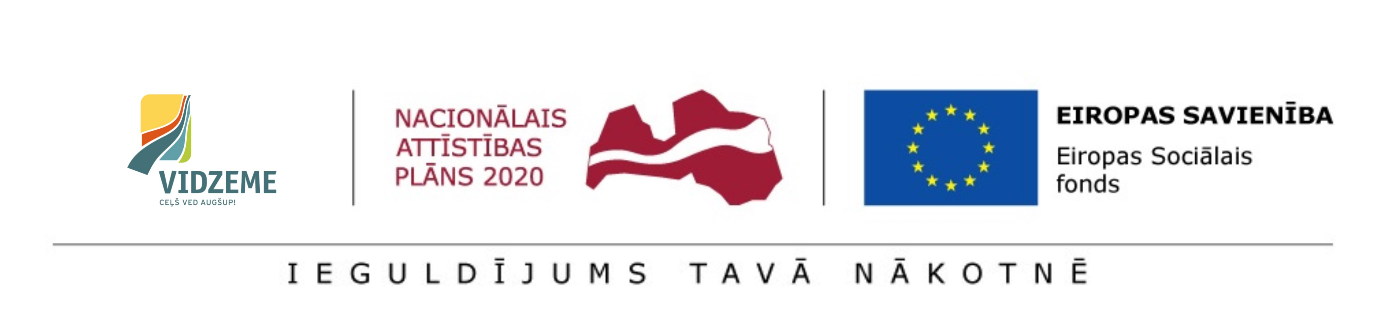 VIDZEMES PLĀNOŠANAS REĢIONSRīga, Latvija | 2017. gada novembris							Versija 1,0Attēlu satura rādītājs1.attēls: VPR pašvaldību teritoriālās robežas un iedzīvotāju skaits VPR tajās.  (Avots: Autoru izstrādāts)	442. attēls: Ārpusģimenes aprūpē un institūcijās esošo bērnu skaits un novietojums VPR pašvaldībās. (Avots: VPR; VBTAI)	453. attēls: Projektā “Vidzeme iekļauj!” izvērtēto “bērnu BSAC” reģionālā piederība. (Avots: VPR dati)	464. attēls: Projekta “Vidzeme iekļauj!” izvērtēto bērnu BSAC dalījums pēc vecuma (mēnešos, gados). (Avots: VPR sniegtie dati)	465. attēls: VPR BSAC ievietotie bērni no citiem plānošanas reģioniem un citu reģionu BSAC ievietotie bērni no VPR pašvaldībām. (Avots: VPR dati)	476. attēls: DI procesā izvērtētie bērni BSAC ar izcelsmi no dažādām VPR pašvaldībām. (Avots: VPR dati)	477. attēls: Ārpusģimenes aprūpes situācija VPR 2014.-2016. g. (Avots: VBTAI dati)	488.attēls: Bērnu ar invaliditāti skaits un novietojums VPR pašvaldībās. (Avots: VPR; VDEĀVK)	499. attēls: Projekta “Vidzeme iekļauj!” izvērtēto bērnu ar FT dalījums pa vecuma grupām. (Avots: VPR sniegtie dati)	5010.attēls: Pilngadīgu personu ar GRT skaits un novietojums VPR pašvaldībās.  (Avots: VPR; VDEĀVK)	5111. attēls: DI ietvaros izvērtētās personas ar GRT VPR. (Avots: VPR sniegtie dati)	5212. attēls: DI ietvaros izvērtētās pilngadīgas personas ar GRT VPR. (Avots: VPR sniegtie dati)	5313. attēls: DI ietvaros izvērtētās pilngadīgas personas ar GRT VPR. (Avots: VPR sniegtie dati)	5314. attēls: Pakalpojumu saņēmēju ienākumi mēnesī. (Avots: autoru izstrādāts, izmantojot VRP administrācijas sniegtos datus)	5415. attēls: DI ietvaros izvērtētās pilngadīgas personas ar GRT VPR. (Avots: VPR sniegtie dati)	5416.attēls: Ilgstošas sociālās aprūpes un sociālās rehabilitācijas institūcijas VPR. (Avots: VPR sniegtā informācija; BSAC un VSAC sniegtie dati; iestāžu gada pārskati un mājas lapas)	5717. attēls: Bērnu kopskaits 9 BSAC VPR, 2014.-2017.g. (Avots: BSAC sniegtie dati)	5818. attēls: Faktiskais bērnu skaits un vietu skaits VPR BSAC uz 01.06.2017. (Avots: BSAC sniegtie dati)	5819. attēls: Uzņemto un izstājušos bērnu kopējais skaits (2014.-2016.g.). (Avots: LM Pārskati par ilgstošas sociālās aprūpes un sociālās rehabilitācijas pakalpojumu sniegšanu)	6020. attēls: Bērnu vidējais uzturēšanās ilgums VPR BSAC (gados). (Avots: Projekta “Vidzeme iekļauj!” apkopotie dati)	6121. attēls: BSAC kopējais darbinieku skaits, aprūpes darbinieku skaits un slodžu kopskaits. (Avots: BSAC sniegtie dati)	6222. attēls: Aprūpes personāla skaits uz 1 BSAC dzīvojošu bērnu. (Avots: BSAC sniegtie dati)	6223. attēls: Pakalpojumu pieejamība 9 VPR BSAC. (Avots: Pašvaldību mājaslapas, https://izm.kartes.lv/, http://www.1188.lv/, http://lvmed.lv/fizioterapeits)	6324.attēls: Pilngadīgu personu ar GRT kopskaits 7 ilgstošas sociālās aprūpes iestādēs VPR 2014.-2016.g. (Avots: LM un VSAC sniegtie dati)	6425.attēls: Faktiskais klientu skaits un vietu skaits ilgstošas sociālās aprūpes iestādēs VPR 2016. g. (Avots: LM un VCAC sniegtie dati)	6426.attēls: Uzņemto un izstājušos klientu skaits ilgstošas sociālās aprūpes iestādēs VPR 2014.-2016.g. (Avots: LM un VSAC sniegtie dati)	6627.attēls: Klientu vidējais uzturēšanās ilgums ilgstošas sociālās aprūpes iestādēs VPR. (Avots: LM un VSAC sniegtie dati)	6628.attēls: Personāla skaits uz vienu klientu ilgstošas sociālās aprūpes iestādēs VPR 2016.g (Avots: LM un VSAC sniegtie dati)	6729. attēls: DI ietvaros izvērtēto bērnu iestāšanās iemesli BSAC. (Avots: VPR)	6930. attēls: Pilngadīgu personu ar GRT ievietošanas iemesli institūcijās. (Avots: VPR)	6931. attēls: Pakalpojumu vajadzības projektā “Vidzeme iekļauj!” izvērtētajiem bērniem BSAC. (Avots: VPR u.c. reģionu individuālo izvērtējumu dati)	7132. attēls: Pakalpojumu vajadzības projektā “Vidzeme iekļauj!” izvērtētajiem bērniem BSAC ar VPR izcelsmi. (Avots: VPR u.c. reģionu individuālo izvērtējumu dati)	7333. attēls: Projekta “Vidzeme iekļauj!” ietvaros rekomendēto pakalpojumu klāsts VPR pašvaldībās. (Avots: VPR dati)	7434. attēls: Pakalpojumu vajadzības projektā “Vidzeme iekļauj!” izvērtētajiem bērniem ar FT. (Avots: VPR dati)	7535. attēls: Projekta “Vidzeme iekļauj!” ietvaros rekomendēto pakalpojumu klāsts VPR pašvaldībās. (Avots: VPR dati)	7636. attēls: Pakalpojumu vajadzības projektā “Vidzeme iekļauj!” izvērtētajiem pieaugušajiema ar GRT. (Avots: VPR dati)	7737. attēls: Projekta “Vidzeme iekļauj!” ietvaros rekomendēto pakalpojumu klāsts VPR pašvaldībās pilngadīgām personām ar GRT. (Avots: VPR dati)	7838. attēls: Esošo sabiedrībā balstīto sociālo pakalpojumu pieejamība DI mērķgrupām VPR pašvaldībās. (Avots: Pašvaldību sniegtā informācija)	8039. attēls: Pirmsskolas izglītības programmu pieejamība VPR. (Avots: Pašvaldību mājaslapas)	9240. attēls: Specialās izglītības programmu pieejamība VPR. (Avots: Pašvaldību mājaslapas)	9341. attēls: Brīvā laika vadīšanas iespējas VPR. (Avots: Pašvaldību mājaslapas)	9542. attēls: Darba vietu skaits pārskata perioda beigās sadalījumā pēc profesiju grupām VPR uz 31.12.2016. (Avots: NVA mājaslapā pieejamie dati)	9643.attēls: Rehabilitācijas speciālisti VPR institūcijās pašvaldību griezumā, 2016. gadā.  (Avots: LM pārskati )	11144.attēls: Sociālā darba speciālisti VPR institūcijās pašvaldību griezumā, 2016. gadā.  (Avots: LM pārskati )	11145. attēls: BSAC darbinieku pārkvalifikacijas intereses pa mērķa grupām. (Avots: BSAC sniegtā informācija)	11246.attēls: VPR esošo speciālistu skaits. (Avots: Pašvaldību sniegtā informācija, lvmed.lv, Ārstniecības personu un ārstniecības atbalsta personu reģistrs)	11547.attēls: VPR pieejamo speciālistu novietojums. (Avots: Pašvaldību sniegtā informācija, lvmed.lv, Ārstniecības personu un ārstniecības atbalsta personu reģistrs)	11648.attēls: VR Programmas ietvaros ieviesto un nodrošināto pakalpojumu skaitu katrā VPR pašvaldībā. (Avots: Autoru izstrādāts)	13049.attēls: VPR ĢVPP plānojums. (Avots: Autoru izstrādāts)	17350. attēls: VPR SBSS infrastruktūras plānojums “bērniem ar FT”. (Avots: Autoru izstrādāts)	17951. attēls: VPR SBSS infrastruktūras plānojums “personām ar GRT”. (Avots: Autoru izstrādāts)	186Tabulu satura rādītājs1. tabula: VPR DI plāna normatīvais konteksts. (Avots: Autoru apkopojums)	192.tabula: Kopsavilkums par īstenotajām aktivitātēm un izmantotajām pētnieciskajām metodēm. (Avots: Autoru izstrādāts)	203. tabula: Valstu pamatdati.  (Avots: Eurostat dati)	254. tabula: Bulgārijas DI procesā īstenotie projekti.  (Avots: UNICEF progresa ziņojums, 2014)	285. tabula: VPR raksturojoši rādītāji. (Avots: RAIM, CSP)	436. tabula: Pamatinformācija par VPR BSAC un VSAC. (Avots: BSAC un VSAC sniegtie dati, mājas lapas)	557. tabula: 9 VPR BSAC sniegtie pakalpojumi. (Avots: BSAC sniegtie dati)	598.tabula: Izstāšanās iemesli no 9 VPR BSAC 2016.g. (Avots: LM dati)	609. tabula: Pakalpojumu pieejamība 9 VPR BSAC. (Avots: Pašvaldību mājaslapas, https://izm.kartes.lv/, http://www.1188.lv/, http://lvmed.lv/fizioterapeits )	6310.tabula. VPR VSAC klientu dalījums pa vecuma grupām un pēc dzimuma, 2016. g. (Avots: LM un VSAC sniegtie dati)	6511. tabula: Pakalpojumu pieejamība 7 VPR VSAC. (Avots: Pašvaldību mājaslapas, https://izm.kartes.lv/, http://www.1188.lv/, http://lvmed.lv/fizioterapeits )	6712.tabula: Sociālie un SBS pakalpojumi bērniem ārpusģimenes aprūpē VPR 2016. gadā. (Avots: Pašvaldību sniegtā informācija)	8113.tabula: Privātie pakalpojumu sniedzēji bērniem ārpusģimenes aprūpē VPR. (Avots: Pašvaldību sniegtā informācija)	8314.tabula: Sociālie un SBS pakalpojumi bērniem ar FT VPR 2016. gadā. (Avots: Pašvaldību sniegtā informācija)	8415.tabula: Privātie sociālo un SBS pakalpojumu sniedzēji bērniem ar FT VPR. (Avots: Pašvaldību sniegtā informācija)	8616. tabula: Sociālie un SBS pakalpojumi pilngadīgām personām ar GRT VPR 2016. gadā (Avots: Pašvaldību sniegtā informācija)	8717. tabula: Sociālie un SBS pakalpojumi pilngadīgām personām ar GRT VPR 2016. gadā (Avots: Pašvaldību sniegtā informācija)	8918. tabula: SBS pakalpojumu sniegšanas un saņemšanas šķēršļi DI mērķgrupām VPR. (Avots: Pašvaldību un privāto pakalpojumu sniedzēju datu aptaujas rezultāti, fokusgrupu diskusiju rezultāti)	9919. tabula: Sociālo un SBS pakalpojumu sniegšanas un saņemšanas šķēršļi DI mērķgrupām VPR. (Avots: Pašvaldību un privāto pakalpojumu sniedzēju datu aptaujas rezultāti, fokusgrupu diskusiju rezultāti)	10420.tabula: Pašvaldību sociālo dienestu un sociālo pakalpojumu institūciju darbinieku skaits, NVO novietojums VPR pašvaldībās 2016. g. (Avots: LM pārskati, LM SPSR)	10721.tabula: Ilgstošas sociālās aprūpes un sociālās rehabilitācijas institūcijās strādājošā personāla skaits pašvaldību griezumā (2016.g.).  (Avots: LM pārskati)	10922. tabula: BSAC darbinieku parkvalifikacijas intereses pa pakalpojumu veidiem. (Avots: BSAC sniegtā informācija)	11223. tabula: BSAC darbinieku apmācību vajadzības. (Avots: BSAC sniegtā informācija)	11424.tabula: VR Programmas sociālo pakalpojumu ieviešana. (Avots: Autoru izstrādāts)	11825.tabula: VR Programmā rekomendēto pakalpojumu ieviešana pensijas un pirmspensijas vecuma personām. (Avots: Autoru izstrādāts)	11926.tabula: VR Programmā rekomendēto pakalpojumu ieviešana riska ģimeņu un disfunkcionālu ģimeņu mērķa grupai. (Avots: Autoru izstrādāts)	12027.tabula: VR Programmā rekomendēto pakalpojumu ieviešana mērķa grupai bāreņi un bez vecāku gādības palikušie. (Avots: Autoru izstrādāts)	12128.tabula: VR Programmā rekomendēto pakalpojumu ieviešana mērķa grupām jaunieši bezdarbnieki un ilgstošie bezdarbnieki. (Avots: Autoru izstrādāts)	12229.tabula: VR Programmā rekomendēto pakalpojumu ieviešana cilvēkiem pēc ieslodzījuma. (Avots: Autoru izstrādāts)	12330.tabula: VR Programmā rekomendēto pakalpojumu ieviešana vardarbībā cietušām personām un viņu ģimenes locekļiem. (Avots: Autoru izstrādāts)	12431.tabula: VR Programmā rekomendēto pakalpojumu ieviešana personām ar atkarības problēmām un līdzatkarīgajiem. (Avots: Autoru izstrādāts)	12532.tabula: VR Programmā rekomendēto pakalpojumu ieviešana bezpajumtnieku vajadzībām. (Avots: Autoru izstrādāts)	12533.tabula: VR Programmā rekomendēto pakalpojumu ieviešana personām ar FT. (Avots: Autoru izstrādāts)	12634.tabula: VR Programmas ietvaros sniegtie pakalpojumi, kuri nodrošināti skaitliski visvairāk VPR pašvaldībās 2016. gadā.   (Avots: Autoru apkopojums)	12835.tabula: Ar ES finansiālu atbalstu ieviestie vai paplašinātie pakalpojumi 2010.-2015.g. (Avots: Autoru izstrādāts)	12836.tabula. Rīcības plāns. (Avots: Autoru izstrādāts)	13537. tabula: Reģionālās politikas pamatnostādnēs 2013.-2019. g. noteiktais pakalpojumu klāsts pa apdzīvotu vietu grupām. (Avots: Autoru izstrādāts)	16838. tabula: Bērniem BSAC rekomendētie SBSP un to izvietojums VPR. (Avots: Autoru izstrādāts)	17039. tabula: Rekomendētais ĢVPP izvietojums, kapacitāte un pašvaldību funkcionālās saites VPR. (Avots: Autoru izstrādāts)	17440. tabula: Bērniem ar FT rekomendētie SBSP un to izvietojums VPR. (Avots: Autoru izstrādāts)	17641. tabula: Rekomendētais dienas aprūpes centru bērniem ar FT izvietojums, kapacitāte un pašvaldību funkcionālās saites VPR. (Avots: Autoru izstrādāts)	18042. tabula: Rekomendētais sociālās rehabilitācijas pakalpojumu centru bērniem ar FT izvietojums, kapacitāte un pašvaldību funkcionālās saites VPR. (Avots: Autoru izstrādāts)	18243. tabula: Rekomendētais atelpas brīža pakalpojuma bērniem ar FT izvietojums, kapacitāte un pašvaldību funkcionālās saites VPR. (Avots: Autoru izstrādāts)	18444. tabula: Pilngadīgām personām ar GRT rekomendētais grupu dzīvokļu pakalpojuma izvietojums un kapacitāte VPR pašvaldībās. (Avots: Autoru izstrādāts)	18745. tabula: Pilngadīgām personām ar GRT rekomendētais dienas aprūpes centra pakalpojuma izvietojums un kapacitāte VPR pašvaldībās. (Avots: Autoru izstrādāts)	18846. tabula: Pilngadīgām personām ar GRT rekomendētais dienas aprūpes centra pakalpojuma izvietojums un kapacitāte VPR pašvaldībās. (Avots: Autoru izstrādāts)	19047. tabula. Pašvaldību funkcionālās saites rekomendētajā SBSP izvietojuma modelī. (Avots: Autoru izstrādāts)	19248. tabula. ERAF finansējuma sadalījums SBSP infrastruktūras izveidei (EUR). (Avots: Autoru aprēķini)	195Saistību atrunaŠis dokuments – “Deinstitucionalizācijas plāna izstrāde projekta „Vidzeme iekļauj” (vienošanās Nr. 2.1-19/156) ietvaros: 1. redakcija – “Vidzemes plānošanas reģiona deinstitucionalizācijas plāns 2017.-2020. gadam”” (VPR DI plāna 1. redakcija) – ir sagatavots saskaņā ar iepirkuma „Vidzemes reģiona deinstitucionalizācijas plāna 2017. – 20120. gadam izstrāde” (id. Nr. VPR/2017/4/Vidzeme iekļauj) rezultātā 2017. gada 19. maijā noslēgto pakalpojuma līgumu Nr. 2.1.-19/156. VPR DI plāna 1. redakciju laika posmā no 2017. gada maija līdz 2017. gada septembrim ir izstrādājis SIA “Dynamic University”.Informācijas apkopojums, situācijas izvērtējums un secinājumi, kas minēti šajā dokumentā, ir balstīti uz dokumentāciju un sekundāro datu izpēti, kā arī aptaujās un intervijās iegūto informāciju. Par minēto dokumentu, datu, informācijas un paziņojumu precizitāti, pilnību un atbilstību dokumentu oriģināliem, ir atbildīgi attiecīgās informācijas sniedzēji, un SIA „Dynamic University” nesniedz garantijas vai saistības šajā sakarā. SIA „Dynamic University” neatbild par sekām, kas izriet no šī dokumenta vai kādas tā daļas izmantošanas. Pasūtītājs: Vidzemes plānošanas reģionsIzpildītājs: Dynamic University, SIA Pamatojums: 2017. gada 19. maijā noslēgtais pakalpojuma līgums Nr. 2.1.-19/156Izstrādes periods: 2017. gada maijs – 2017. gada septembrisIzmaiņu vēstureSaīsinājumi un terminiIevadsGan bērnu, gan pieaugušo sociālās aprūpes sistēma Latvijā mūsdienās vēl aizvien ir balstīta institucionālajā aprūpē, kas ir pretrunā Latvijas valsts politikas nostādnēm – nodrošināt visu sabiedrības locekļu līdzvērtīgu iesaisti un pašnoteikšanos, kā arī virknei starptautisku tiesību aktu, kurus Latvija ir apņēmusies ievērot. Apvienoto Nāciju Organizācijas (turpmāk – ANO) Konvencijas par personu ar invaliditāti tiesībām 19. pants nosaka, ka personām ar invaliditāti ir vienlīdzīgas tiesības dzīvot sabiedrībā, un valsts pienākums ir veikt efektīvus un atbilstošus pasākumus, lai atvieglotu personām ar invaliditāti šo tiesību izmantošanu un pilnīgu iekļaušanos un līdzdalību sabiedrības dzīvē. ANO Bērnu tiesību konvencija satur pamata cilvēktiesību uzskaitījumu, cita starpā norādot uz bērnu tiesībām baudīt ģimenes dzīvi. Saskaņā ar Bērnu tiesību konvencijas preambulu ģimene ir sabiedrības pamatšūniņa un visu tās locekļu, it sevišķi bērnu, izaugsmes un labklājības dabiskā vide, un katra bērna interesēs ir augt ģimenē, mīlestības un izpratnes atmosfērā, būt drošībā un sagatavotam patstāvīgai dzīvei sabiedrībā. Lai sekmētu tiesību normu ievērošanu un īstenošanu dzīvē, ir jāattīsta un jānodrošina sabiedrībā balstītu sociālo pakalpojumu pieejamība iedzīvotājiem Latvijā.Lai novērstu institucionālās aprūpes dominanci un veidotu personu ar ierobežotām iespējām cilvēktiesības respektējošu dzīves vidi Latvijā, laika posmā no 2015. līdz 2022. gadam Latvijā norisinās deinstitucionalizācijas (turpmāk – DI) projekts. Tā mērķis ir veicināt sabiedrības locekļu ar ierobežotām iespējām tiesību aizsardzību, pašnoteikšanās veicināšanu un pilnvērtīgas dzīves sabiedrībā nodrošināšanu. DI ietvaros ar Eiropas Sociālā fonda  (turpmāk – ESF) un Eiropas Reģionālā attīstības fonda atbalstu līdz 2020. gadam ir plānots:padarīt pieejamus sabiedrībā balstītus pakalpojumus bērniem ar funkcionāliem traucējumiem un viņu ģimenēm,padarīt pieejamus sabiedrībā balstītus pakalpojumus pilngadīgām personām ar garīga rakstura traucējumiem,samazināt valsts sociālās aprūpes centros dzīvojošo personu skaitu un samazināt jaunu personu nokļūšanu tajos.DI tiek īstenota visos Latvijas reģionos, iesaistot kopskaitā 115 pašvaldības. DI procesa kopējo virzību pārrauga LR Labklājības ministrija, taču projektus administrē Latvijas plānošanas reģionu administrācijas. Starptautiskais finansējums DI īstenošanai tiek apgūts projektu veidā, īstenojot DI aktivitātes katrā Latvijas plānošanas reģionā. Lai panāktu efektīvu un uz DI mērķgrupas atbalstošu sabiedrībā balstītu sociālo pakalpojumu izvietojumu Latvijas reģionos un pašvaldībās, katrs plānošanas reģions (Kurzemes, Zemgales, Vidzemes, Latgales un Rīgas) sagatavo savu deinstitucionalizācijas plānu (turpmāk – DI plāns), kas veido pamatu DI īstenošanai un sabiedrībā balstītu sociālo pakalpojumu attīstībai katrā reģionā.Vidzemes plānošanas reģionā (turpmāk – VPR) DI aktivitātes tiek īstenotas projekta “Vidzeme iekļauj!” ietvaros, kuru īsteno VPR administrācija sadarbībā ar visām Vidzemes pašvaldībām un VPR ilgstošas sociālās aprūpes un sociālās rehabilitācijas iestādēm un valsts sociālās aprūpes centriem. VPR DI plāns ir izstrādāts sadarbībā un konsultācijās ar visām 26 Vidzemes reģiona pašvaldībām, NVO un sociālās jomas ekspertiem, mērķgrupu interešu pārstāvjiem, lai panāktu reģiona iedzīvotāju interesēm un vajadzībām atbilstošāko, pieejamāko un saimnieciski racionālāko pakalpojumu novietojumu, novēršot to dublēšanos.Vidzemes plānošanas reģiona deinstitucionalizācijas plāna 2017.-2020. gadam galvenais uzdevums ir plānot optimālu sabiedrībā balstītu sociālās sociālo pakalpojumu attīstību un izvietojumu VPR pašvaldībās (turpmāk – VPR pašvaldībās), lai nodrošinātu sava reģiona iedzīvotājiem nepieciešamos atbalsta, sociālās aprūpes un sociālās rehabilitācijas pakalpojumus pēc iespējas tuvāk to dzīvesvietai un novērstu personu nokļūšanu institūcijās. MetodoloģijaŠajā nodaļā sniegta paskaidrojoša informācija par VPR DI plāna izstrādi: paskaidrota dokumenta struktūra, definētas DI mērķa grupas, kā arī noteikts teritoriālais tvērums un normatīvais konteksts. Nodaļa sniedz informāciju arī par plāna izstrādē izmantoto metodoloģisko pieeju, tās problemātiku, īstenotajām pētnieciskajām aktivitātēm un izmantotajiem datu avotiem.DI plāna struktūraBalstoties esošās situācijas izpētē un analīzē, VPR DI plāna mērķis ir rast optimālu sabiedrībā balstītu sociālo pakalpojumu attīstību un izvietojumu reģiona pašvaldībās, nosakot konkrētas veicamās rīcības mērķa sasniegšanai un to īstenotājus, nepieciešamā finansējuma apjomu un dalījumu, kā arī pakalpojumu attīstības laika plānu. Vidzemes plānošanas reģiona deinstitucionalizācijas plāns 2017.-2020. gadam (turpmāk – VPR DI plāns) ietver sekojošas daļas:esošās situācijas VPR raksturojums un analīze, nodrošinot datu pieejamību un analīzi iesaistīto pašvaldību griezumā;9 VPR esošo bērnu ilgstošas sociālās aprūpes un sociālās rehabilitācijas reorganizācijas plāni;VPR DI plāna stratēģiskā daļa, kas formulē VPR DI mērķus, uzdevumus un sasniedzamos rezultātus;VPR DI rīcības plāns, kas nosaka rekomendējamo pakalpojumu attīstību, izvietojumu un infrastruktūras plānojumu, pašvaldību koordinācijas modeli, finansējuma apmēru un sadalījumu.DI mērķa grupasSaskaņā ar Rīcības plānu DI īstenošanai 2015.-2020. g. DI mērķa grupas Latvijā laika periodā līdz 2020. gadam ir:ārpusģimenes aprūpē esoši bērni un jaunieši līdz 17 gadu vecumam (ieskaitot), kuri saņem valsts vai pašvaldības finansētus bērnu ilgstošas sociālās aprūpes un sociālās rehabilitācijas institūciju (turpmāk – BSAC) pakalpojumus, turpmāk – “bērni BSAC”, potenciālie adoptētāji, aizbildņi un audžuģimenes;bērni ar funkcionāliem traucējumiem, kuriem ir noteikta invaliditāte un kuri dzīvo ģimenēs, turpmāk – “bērni ar FT”, un viņu likumiskie pārstāvji vai audžuģimenes;pilngadīgas personas ar garīga rakstura traucējumiem, kuras saņem valsts finansētus ilgstošas sociālās aprūpes un sociālās rehabilitācijas institūciju (turpmāk – VSAC) pakalpojumus un pasākuma īstenošanas laikā pāriet uz dzīvi sabiedrībā, kā arī pilngadīgas personas ar garīga rakstura traucējumiem, kuras potenciāli var nonākt valsts ilgstošas aprūpes institūcijā un kurām ir noteikta smaga vai ļoti smaga invaliditāte (I vai II invaliditātes grupa), turpmāk – “personas ar GRT”.Teritoriālais tvērumsVPR DI plāns teritoriāli aptver visu Vidzemes plānošanas reģionu, kurā ietilpst sekojošu 26 pašvaldību teritorijas: Alūksnes, Amatas, Apes, Beverīnas, Burtnieku, Cesvaines, Cēsu, Ērgļu, Gulbenes, Jaunpiebalgas, Kocēnu, Līgatnes, Lubānas, Madonas, Mazsalacas, Naukšēnu, Pārgaujas, Priekuļu, Raunas, Rūjienas, Smiltenes, Strenču, Valkas, Varakļānu, Vecpiebalgas novadi un Valmieras pilsēta (skat. 1. attēlu).Normatīvais kontekstsVPR DI plāns balstās nacionāla mēroga DI īstenošanas vadlīnijās, ņem vērā starptautiskās cilvēktiesību deklarācijas, saistošos tiesiskos normatīvus, kā arī nacionāla un reģionāla līmeņa politikas un attīstības plānošanas dokumentus (skat. 1. tabulu).1. tabula: VPR DI plāna normatīvais konteksts.
(Avots: Autoru apkopojums)Īstenotās aktivitātes un izmantotās metodesDeinstucionalizācijas plāna starpposma ziņojuma izstrādē īstenotās aktivitātes un izmantotās metodes ir apkopotas 2. tabulā. 2.tabula: Kopsavilkums par īstenotajām aktivitātēm un izmantotajām pētnieciskajām metodēm.
(Avots: Autoru izstrādāts)Metodoloģiskie ierobežojumiDI plāna izstrādes gaitā tika identificēti vairāki ierobežojoši apstākļi, un būtiskākie no tiem ir šādi:Sekundāro datu pieejamība un kvalitāteDažādos datu avotos viena temata ietvaros pastāv būtiskas atšķirības, kas ievērojami apgrūtinājis datu apkopošanu, savietošanu un analīzi. Tā piemēram, LM pārskatos par ilgstošu sociālās aprūpes un sociālās rehabilitācijas pakalpojumu sniegšanu apkopotie dati atšķiras no aptaujāto institūciju un pašvaldību sociālo dienestu sniegtajiem datiem. Būtiskas nobīdes konstatētas arī pašvaldību rīcībā esošajos datos par DI mērķagrupām un to apjomu un VDEĀVK un BT pārskatu datos. Nozīmīgas datu neprecizitātes ir vērojamas arī informācijā par izglītības, veselības, sabiedriskā transporta u.c. vispārīgajiem pakalpojumiem. Ierobežota datu pieejamība un zema respondentu atsaucība par SBSPDati par sabiedrībā balstītiem sociālajiem pakalpojumiem un to sniedzējiem netiek apkopoti un sistematizēti ne lokālā, ne reģionālā un nacionālā līmenī, līdz ar to publiski pieejamā informācija nevar pretendēt uz pilnīgas un visaptverošas situācijas atainošanu. Neskatoties uz individuālu pieeju respondentu uzrunāšanā un vairākkārtīgi atkārtotiem uzaicinājumiem piedalīties aptaujā, plānotais respondentu skaits netika sasniegts sabiedrībā balstītu sociālo pakalpojumu sniedzēju anketēšanā.  Pasūtītāja apkopoto datu precizitāte un kvalitāteIndividuālo izvērtējumu datos konstatēti ir datu iztrūkumi, bet to klasifikācijā – neprecizitātes: atsevišķu pakalpojumu nosaukšanai ir izmantoti vairāki termini, vairāki pakalpojumi grupēti vairākās pakalpojumu kategorijās (gan kā terapijas, gan kā speciālistu konsultācijas), izvērtējumos laikā ir veikti nozīmīgi papildu komentāri, kuri nav tikuši sistematizēti un ņemti vērā datu apkopošanā. Vairāki no pakalpojumiem ir nosaukti ļoti vispārīgi, liedzot apzināt pakalpojumu vajadzību speficiku un izvērtēto mērķgrupas pārstāvju īstenās vajadzības. Nereti vienu un to pašu pakalpojumu nodēvēšanai izmatoti līdzīgi, bet ne vienādi nosaukumi, kas apgrūtina datu sistematizēšanu un analīzi. Izvērtējumos iekļauto pakalpojumu klasifikācija ir diskutabla, tā piemēram, viesģimene ir iekļauta pie aprūpes formām, tomēr tā nav uzskatāma par alternatīvu bērnu ārpusģimenes aprūpes formu. Daļai izvērtēto bērnu vēlamā aprūpes forma izvērtējumos nav noteikta vispār, kas liedz precīzi prognozēt pieprasījumu pēc ārpusģimenes aprūpes reģionā, kā arī mudina apšaubīt arī citus izvērtējumu rezultātus.Ārvalstu pieredzes apkopojumsĀrvalstu pieredzes atspoguļojumam izraudzītas trīs Eiropas valstis - Bulgārija, Itālija un Somija, kuru DI procesi, neskatoties uz to atšķirīgajām prioritārajām personu grupām, īstenošanas gaitu, metodēm un laika periodiem, var kalpot par labās prakses piemēriem, jo sevišķi skatītas kopsakarībā. Katra no apskatītajām valstīm ir izvēlēta kā reprezentatīvs piemērs konkrētas DI jomas pieredzes izklāstam, kas tieši sasaucas ar Latvijas DI procesa virzieniem.Bulgārijai, līdzīgi kā Latvijai, ir vairāku dekāžu sociālisma režīma vēsturiskā pieredze un tā laika atstātais mantojums arī attiecībā uz bērnu institucionālās aprūpes metodēm, kas, integrējoties ES valstu saimē, vairs nav atzīstams par cilvēktiesībām un mūsdienu pieejai atbilstošu. Bulgārijā pirms DI procesa sākuma, tāpat kā Latvijā joprojām, institucionālās aprūpes iestādēs atradās nepieņemami liels bērnu skaits, tāpēc Bulgārija par DI prioritāti noteica tieši bērnu ārpusģimenes aprūpes deinstitucionalizāciju. Bērnu DI procesā Bulgārija ar ES finasiālu atbalstu ir sasniegusi būtisku progresu un, lai arī reformas Bulgārijā joprojām turpinās, Bulgārijas sasniegtie rezultāti, gūtā pieredze un saņemtā kritika ir labs materiāls, izvērtējot Latvijas DI procesa ieceres un sasniegumus.Itālijai ir gandrīz 40 gadus ilga DI reformas pieredze attiecībā uz personu ar GRT atgriešanu sabiedrībā un visu ilgtermiņa psihiatriskās aprūpes institūciju slēgšanu, pilnībā aizstājot to ar sabiedrībā balstītiem sociālajiem pakalpojumiem. Itālija 1978. gadā nosprausto mērķi pilnībā sasniedza tikai pirms pāris gadiem – šobrīd Itālijā ilgtermiņa psihiatriskās aprūpes institūcijas atrodas “ārpus likuma”. Lai arī Itālijas DI procesa ceļš bija garš un sarežģīts, jo īpaši ņemot vērā Itālijas reģionālo specifiku un pretrunīgo attieksmi pret DI reformu, tas tomēr ir uzskatāms par DI veiksmes stāstu, ar kuru Itālija pierādīja, ka personu ar GRT institucionālo aprūpi ir iespējams veiksmīgi pilnībā aizstāt ar labi izstrādātu un pieejamu sabiedrībā balstītu pakalpojumu sistēmu. Itālijas DI pieredze ir laika gaitā aprobēta un izmantojama arī citu valstu DI procesos attiecībā uz personām ar GRT.Somija šobrīd ir uzskatāma par labklājības valsti, kas viena gadsimta ietvaros no Eiropas nabadzīgākās valsts ir kļuvusi par vienu no ES turīgākajām valstīm ar stabilu sociālās drošības sistēmu, kuras pamatprincipi un labā prakse ir pārņemšanas vērti. Somijā DI vēsmas ieguva aktualitāti pagājušā gadsimta astoņdesmitajos gados, taču Somija neuzsāka projektveidīgu DI procesu, bet gan aktīvi strādāja pie sociālo pakalpojumu sistēmas attīstīšanas, kas likumsakarīgi aizstāja virkni institucionālās aprūpes pakalpojumu, novedot pie pakāpeniskas un dabiskas dažādu mērķgrupu deinstitucionalizācijas. Smaga ekonomiskā krīze pagājušā gadsimta deviņdesmitajos gados ievērojami iedragāja Somijas sociālo sistēmu. Tā rezultātā Somija ir nonākusi pie svarīgas atziņas, ka valsts stabilas sociālās sistēmas stūrakmens ir preventīvie sociālie pakalpojumi, kuriem jābūt plaši pieejamiem ikvienam Somijas iedzīvotājam, tādējādi garantējot valsts un sabiedrības ilgtspējīgu attīstību un samazinot slogu valsts sociālajam budžetam. Somijas nebirokratizētā “zemā sliekšņa” pieeja sabiedrībā balstītu pakalpojumu nodrošināšani ir būtisks priekšnoteikums, lai personas ar īpašām vajadzībām un GRT nenonāktu institucionālajā aprūpē, savukārt bērni netiktu šķirti no ģimenēm un nenonāktu ārpusģimenes aprūpē.3. tabula: Valstu pamatdati. 
(Avots: Eurostat dati)Bulgārijas DI pieredzeBulgārija bija tā Eiropas valsts, kurā pēc sociālisma režīma beigām, institūcijās atradās vislielākais bērnu skaits, tomēr, pateicoties Bulgārijas valdības politikai, ES atbalstam un aktīvai NVO līdzdalībai, Bulgārija ir kļuvusi par vienu no DI labās prakses piemēriem, kuras pieredze tiek izmantota daudzu citu valstu, tajā skaitā arī Latvijas, DI procesos.Bulgārijas DI vēsturiskais konteksts un sagatavošanās posmsLīdz 1944. gadam Bulgārijā bija 30 bērnu nami, taču sociālisma režīma ietekmē laikā līdz 1989. gadam Bulgārijā tika izveidotas un pastāvēja 287 bērnu aprūpes institūcijas, turklāt, lai cīnītos ar augsto bērnu mirstības rādītāju, tās bija izveidotas pēc līdzības ar slimnīcām. 1989. gadā Bulgārijas bērnu aprūpes institūcijās dzīvoja 27 400 bērni, proti, 0,8% no kopējā Bulgārijas bērnu skaita.2000. gadā Bulgārijā institūcijās dzīvoja jau 35 000 bērni, no kuriem tikai 2% bija bāreņi, turklāt apmēram puse no institūcijās dzīvojošiem bērniem bija romu tautības. Periodā līdz 2000. gadam normatīvais regulējums valstī ļāva bērnus ievietot institūcijās uz institūcijas vadītāja un bērna vecāku vienošanās pamata. Tādējādi nereti vecāki brīvprātīgi atdeva bērnus institūcijās, saglabājot vecāku tiesības, kas kopumā virzīja sabiedrību uz ģimenes attiecību izzušanas pusi. Turklāt šāda sistēma noteica jau ieriekš paredzamu interešu konfliktu, jo institūciju vadītāji bija ieinteresēti savas vadītās institūcijas vietu skaita maksimālā noslodzē. Lai šo negatīvo praksi izskaustu, 2000. gadā Bulgārijā tika pieņemts Bērnu aizsardzības likums, kas noteica, ka bērnu institūcijā var ievietot tikai ar tiesas lēmumu. Šis bija būtisks Bulgārijas solis bērnu tiesību un labāko interešu ievērošanas virzienā, kā arī bērnu pieplūduma mazināšanai bērnu aprūpes institūcijās.2007. gadā Bulgārija pievienojās Eiropas Savienībai un šajā laikā instituācijās joprojām dzīvoja 8 019 bērni. Lai arī Bulgārijas valdība bija spērusi soļus institūcijās dzīvojošo bērnu skaita samazināšanas virzienā, tieši 2007. gads iezīmēja politiskās izšķiršanās brīdi par labu valsts mēroga DI procesam. Jau ilgu laiku iepriekš nevalstiskās organizācijas publiskoja ziņojumus par sistemātiskiem diskriminācijas un ļaunprātīgas izmantošanas gadījumiem Bulgārijas psihoneiroloģiskajās slimnīcās un sociālās aprūpes iestādēs, taču situācija savu kritisko robežu sasniedza pēc tam, kad starptautiskā mērogā atklātībā nonāca ziņas par bērnu ar fiziskās un garīgās attīstības traucējumiem stāvokli Mogilino sociālās aprūpes institūcijā. Šīs ziņas lika Eiropas Parlamentam pieprasīt kardinālu un sistēmisku pārmaiņu veikšanu Bulgārijas sociālās aprūpes sistēmā, izstrādājot un īstenojot ambiciozu DI plānu Bulgārijā.Laika periodā pirms 2010. gada, kad oficiāli tika uzsākts DI process, Bulgārija bija veikusi virkni nozīmīgu priekšdarbu, kas nodrošināja platformu turpmākajai DI procesa virzībai, tajā skaitā, izveidojusi bērnu aizsardzības iestāžu organizatorisko struktūru valsts un reģionālajā līmenī; pieņēmusi virkni būtisku politikas plānošanas dokumentu attiecībā uz DI procesu, nosakot bērnu deinstitucionalizāciju un sociālās iekļaušanas veicināšanu par galveno prioritāti; normatīvajā regulējumā noteikusi reģionu atbildību par sociālo pakalpojumu plānošanu un nodrošināšanu, uzsvaru liekot uz sabiedrībā balstītiem sociālajiem pakalpojumiem; laika posmā no 2001. gada līdz 2010. gadam slēgusi 27 institūcijas, kas paredzētas bez vecāku gādības palikušiem bērniem, kā arī vairākas institūcijas zīdaiņiem un bērniem ar īpašām vajadzībām; izstrādājusi un ieviesusi pakalpojumus, lai novērstu zīdaiņu pamešanu dzemdību nodaļās; ar NVO un pašvaldību atbalstu attīstījusi audžuģimeņu pakalpojumu; visā valstī izveidojusi 75 ģimenes tipa māju un mazo grupu māju tīklu; nodrošinājusi labi izstrādātas sociālā darba izglītības programmas pieejamību valsts augstskolās.Bulgārijas DI normatīvais ietvars2010. gadā Bulgārijas Ministru Padome, balstoties uz ANO Bērnu alternatīvās aprūpes pamatnostādnēs definētajiem principiem, apstiprināja galveno DI politiskā un tiesiskā ietvara dokumentu “Redzējums par bērnu deinstitucionalizāciju Bulgārijā” (turpmāk – DI Redzējums). DI Redzējums noteica, ka efektīvas DI politikas īstenošanas nolūkā Bulgārijā ir jāmaina bērnu aprūpes filozofija, koncentrējoties uz risku novēršanu, agrīnu iejaukšanos un atbalstu ģimenēm. DI process mērķtiecīgi ir virzāms uz to, lai izskaustu bērnu ievietošanu aprūpes institūcijās, aizstājot institucionālo bērnu aprūpi ar sabiedrībā balstītiem ģimenes un ģimeniskai videi pietuvinātiem pakalpojumiem, kā arī veicot pasākumus sociālo pakalpojumu un sociālās palīdzības jomās, lai atbalstītu ģimenes, paplašinātās ģimenes, stiprinātu adopciju un audžuģimeņu aprūpi, kā arī veicinātu aprūpes institūcijās esošo bērnu reintegrāciju atpakaļ ģimenēs. Turklāt DI Bulgārijā ir ne tikai bērnu pārvietošanas process no institūcijām uz ģimenēm vai ģimenes videi pietuvinātiem aprūpes risinājumiem, bet arī komplekss process bērnu turpmākas nonākšanas ārpusģimenes aprūpē novēršanai, kas īstenojams, radot valstī jaunas iespējas bērniem un ģimenēm pēc nepieciešamības saņemt plašu sabiedrībā balstītu sociālo pakalpojumu klāstu. DI Redzējumā tika nosprausti arī konkrēti mērķis, tajā skaitā, līdz 2025. gada februārim slēgt 137 institūcijas un pēc 2025. gada paredzēts institucionālās aprūpes aizliegums bērniem vecumā no 0 līdz 3 gadiem.DI Redzējums balstīts uz galvenajām prioritātēm - bērna labāko interešu prioritāte visās darbībās un lēmumos; ģimenes vides prioritāte bērnu aprūpes nodrošināšanai; sociālās integrācijas prioritāte, nodrošinot visiem bērniem iespējas piedalīties sabiedrības dzīvē, tajā skaitā apmekējot vietējo bērnudārzu, izmantojot vietājos medicīnas, transporta un citus pakalpojumus.Saskaņā ar DI Redzējumu deinstitucionalizācijai izmantotas šādas pieejas: DI process balstīts uz katra institūcijā esošā bērna individuālu novērtējumu un no šī novērtējuma izrietošu lēmumu pieņemšanu par katru bērnu; pastāvīguma un stabilitātes nodrošināšana katram bērnam; ģimenes saikņu uzturēšana; DI procesā prioritāte piešķirta bērnu ar īpašām vajadzībām un bērnu vecumā no 0 līdz 3 gadiem deinstitucionalizācijai; DI procesā pēc iespējas pilnīgāk izmantot esošo kapacitāti un cilvēkresursus; institūciju ēku atkārtota neizmantošana aprūpes iestāžu vajadzībām.Lai sasniegtu DI Redzējuma mērķus, 2010. gada novembrī Bulgārijas Ministru Padome pieņēma DI Rīcības plānu, kurā tika noteikti konkrēti DI ietvaros veicamie pasākumi, atbildīgajās institūcijas, termiņi un nepieciešamo finanšu līdzekļu sadalījums. DI procesu Bulgārijā finansēja no valsts budžeta, kā arī no 3 ES fondu (ESF, ERAF, Eiropas Lauksaimniecības fonda lauku attīstībai) līdzekļiem. DI Rīcības plāns noteica galvenās reformas sastāvdaļas - plānošana un koordinācija reģionālā līmenī; bērnu aizsardzības sistēmas kapacitātes attīstīšana; ģimenes atbalsta pakalpojumu sistēmas izstrāde; alternatīvas ģimenes aprūpes sistēmas izstrāde; specializēto institūciju slēgšana; sabiedrības attieksmes maiņa. DI Redzējums un DI Rīcības plāns veidoja Bulgārijas DI procesa politisko, stratēģisko un tiesisko ietvaru.DI Redzējums un DI Rīcības plāns veidoja Bulgārijas DI procesa politisko, stratēģisko un tiesisko ietvaru, nosakot, ka efektīvas DI politikas īstenošanai ir jāmaina bērnu aprūpes filozofija, koncentrējoties uz risku novēršanu, agrīnu iejaukšanos, atbalstu ģimenēm, kā arī ģimenes vai ģimeniskiem apstākļiem pietuvinātas vides nodrošināšanu.DI Rīcības plāns noteica, ka DI reformu plānots īstenot 15 gadu laikā no 2010. līdz 2025. gadam, realizējot atsevišķus projektus, turklāt katrs no tiem bija virzīts uz noteiktu DI mērķu sasniegšanu. Kopējais plānotais saņēmēju skaits no relizētajiem projektiem - 32 150 bērni un plānotais investīciju budžets visas stratēģijas īstenošanai - EUR 109 505 159. Tādējādi DI projekta izmaksas uz vienu bērnu bija plānotas aptuveni EUR 3 406 apmērā. Projektu realizācas rezultātā bija plānots slēgt 130 institūcijas un aizstāt to sniegtos pakalpojumus ar sabiedrībā balstītiem sociālajiem pakalpojumiem.4. tabula: Bulgārijas DI procesā īstenotie projekti. 
(Avots: UNICEF progresa ziņojums, 2014)Sabiedrībā balstīti sociālie pakalpojumi bērniem un ģimenēm BulgārijāDI process Bulgārijā likumsakarīgi ietver ne tikai institūciju slēgšanu un bērnu pārvietošanu, kas nepārprotami ir viens no DI mērķiem, bet arī jaunu sociālo pakalpojumu izstrādi, lai nodrošinātu sabiedrības spēju ilgtermiņā apmierināt bērnu un ģimeņu vajadzības un novērstu bērnu turpmāku nokļūšanu institūcijās. Bulgārijā sabiedrībā balstīti sociālie pakalpojumi bērniem un ģimenēm vēsturiski tikuši izstrādāti bez skaidras nacionālās stratēģijas vai plāna un balstījās galvenokārt uz katras pašvaldības spēju plānot un īstenot aktivitātes, kā arī pieejamajiem finanšu resursiem. Šī iemesla dēļ sociālo pakalpojumu spektrs un to pieejamība Bulgārijā bija izteikti neviendabīga, tādējādi liedzot Bulgārijas iedzīvotājiem vienlīdzīgas piekļuves iespējas sociālajiem pakalpojumiem. Pakalpojumu reģionālā plānošana Bulgārijā tika ieviesta 2009. gadā, sākotnēji kā izmēģinājuma projekts trīs reģionos, bet kopš 2010. gada visos 28 reģionos. Ar atbilstoša normatīvā ietvara palīdzību šīs plānošanas pieejas mērķis bija uzlabot sadarbību starp sociālajiem dienestiem reģionālā līmenī un veicināt vienmērīgāku pakalpojumu pieejamību, kā arī uzlabot sadarbību starp ieinteresētajām pusēm. Piecu gadu stratēģijas (2011. - 2016. gads) sabiedrībā balstītu pakalpojumu izstrādei tika veidotas, piedaloties galvenajiem valsts un NVO pārstāvjiem reģionālajā līmenī. Stratēģijas atbilst valsts DI politikai un to pamatā bija konkrētā reģiona vajadzībās un resursos balstīts konteksts.Lai visiem valsts iedzīvotājiem nodrošinātu piekļuvi pilnam sociālo pakalpojumu kompleksam, Bulgārija ir pieņēmusi normatīvo regulējumu par visos reģionos obligāti nodrošināmo pakalpojumu klāstu un finansēšanu saskaņā ar vienotiem nacionālajiem standartiem. Delegējot sociālo pakalpojumu sniegšanu pašvaldībām, valsts joprojām īsteno kontroles funkciju - ar finansējumu, standartiem un licencēšanas procedūrām. Pašvaldības savukārt ir atbildīgas par iedzīvotāju vajadzību izpēti, plānošanu un atbilstošu pakalpojumu izstrādi. Ja NVO ir saņēmusi Bērnu aizsardzības valsts aģentūras izsniegtu speciālu licenci, tai ir tiesības sniegt valsts un pašvaldību finansētus sociālos pakalpojumus bērniem un ģimenēm. Pašavaldības sociālo pakalpojumu sniedzējus no NVO sektora izraugās konkursa rezultātā. Šāda kārtība sociālo pakalpojumu tirgū ļāva attīstīt virkni jaunu kvalitatīvu un mūsdienīgu pakalpojumu visā valstī, kā arī veicina produktīvu mijiedarbību starp NVO un vietējām pašvaldībām.Viens no galvenajiem uzdevumiem Bulgārijas DI procesā bija novirzīt resursus no vecās institucionālās aprūpes sistēmas uz sabiedrībā balstītiem sociālajiem pakalpojumiem, pamatojoties uz principu "nauda seko bērnam", t.i, resursi tika novirzīti uz pakalpojumiem, lai apmierinātu bērnu un ģimeņu individuālās vajadzības. DI procesā tika izstrādāti un īstenoti 339 jauni sociālie pakalpojumi, tajā skaitā ar izmitināšanu saistīti pakalpojumi; vairāk kā 3 800 bērniem tiek nodrošināti sabiedrībā balstīti sociālie pakalpojumi; ir fiksēti 13 600 veiksmīgas prevencijas gadījumi un vairāk nekā 8 400 veiksmīgas ģimeņu atkalapvienošanas gadījumi; ir notikušas vairāk par 4 200 adopcijām, 6 306 bērni nodoti aizbildnībā (2016.gada jūnijs) un 2 394 bērni atrodas audžuģimenēs (2016.gada jūnijs). Sociālās palīdzības pakalpojumi ģimenēm bija paredzēti, lai primāri novērstu bērnu šķiršanu no viņu ģimenēm, kā arī lai atbalstītu bērnu atgriešanos pie viņu bioloģiskajiem vecākiem, ja bērns no ģimenes ir bijis šķirts. Šādi pakalpojumi tika nodrošināti ar sociālās palīdzības, mātes un bērna, dienas aprūpes, kompleksu sociālo pakalpojumu nodrošināšanas, sociālās rehabilitācijas un integrācijas centru palīdzību. Iepriekšminētie centri saņēma valsts finansējumu atkarībā no to pakalpojumu sniegšanas potenciāla, bet sniegto pakalpojumu kvalitātes un bērnu tiesību ievērošanas kontroli veica Bērnu aizsardzības valsts aģentūra. Lielākākoties šo pakalpojumu sniegšana tika uzticēta NVO sektoram, jo tieši šīm organizācijām bija vislielākā pieredze šada veida pakalpojumu nodrošināšanā.Katra centra sniegto pakalpojumu spektrs atšķīrās atkarībā no reģionālās specifikas, bet lielākoties tie nodrošināja palīdzību un atbalstu gan vecākiem, piemēram, vadot apmācības un konsultācijas vecākiem, organizējot vecāku potenciāla attīstīšanas nodarbības, nodarbības topošajām un jaunajām mātēm, nodarbības jaunajiem tēviem no romu kopienas u.c., gan pašiem bērniem, piemēram, sniedzot palīdzību mācību procesā, atbalstot bērnu interešu izglītības aktivitātes, nodrošinot nepieciešamo atbalstu bērniem ar īpašām vajadzībām, palīdzot atkalapvienošanās procesā ar bioloģisko ģimeni u.c. Pakalpojumi gan vecākiem, gan bērniem tiek sniegti individuāli vai grupās un tos nodrošina sociālās palīdzības centru ietvaros veidotas starpdisciplināras speciālistu komandas, kuru sastāvā ir sociālie darbinieki, psihologi, pedagogi, mediķi un citi speciālisti.Bulgārijas bērnu DI procesa rezultāti, pieredze, izaicinājumi un kritikaSalīdzinājumā ar 2010.gadu institūciju skaits 2016.gadā ir samazinājies par 65,7%, proti, no 137 institūcijām 2010.gadā līdz 46 institūcijām 2016.gadā. Šajā periodā Bulgārijā ir slēgta 91 institūcija, no kurām 23 institūcijas bērniem vecumā no 3 - 7 gadiem; 28 institūcijas bērniem vecumā no 7 – 18/20 gadiem; 24 institūcijas bērniem ar GRT; 1 institūcija bērniem ar FT; 15 institūcijas zīdaiņiem. Šāds Bulgārijas DI progress ir bijis iespējams arī pateicoties aktīvai valsts politikai attiecībā uz audžuģimeņu sistēmas izveidi. Pirms DI Rīcības plāna un tajā ietverto aktivitāšu realizācijas uzsākšanas Bulgārijas audžuģimeņu sistēma bija vāji attīstīta, bet ES finansētās programmas īstenošanas rezultātā audžuģimeņu skaits pieauga par 440%. Šobrīd audžuģimeņu pakalpojums tiek izmantots kā nākamā ģimenei pietuvināta ārpusģimenes aprūpes pakalpojuma iespēja, ja bērnam nav izdevies nodibināt radinieku vai ne-radinieku aizbildnību. 2015. gadā radinieku aizbildnībā atradās 4 663 bērni un audžuģimeņu aprūpē 2 323 bērni. Bulgārijā šobrīd ir vairāki audžuģimeņu veidi: brīvprātīgas un profesionālas, īstermiņa un ilgtermiņa, kā arī aizvietotājģimenes. Bulgārijā ir ievērojami samazinājies (vairāk nekā 80%) to bērnu skaits, kuri ievietoti sociālās aprūpes institūcijās - no 7 587 bērniem 2009. gadā līdz 1 495 bērniem 2016. gada sākumā. 2016.gada vidū Bulgārijā joprojām bija 27 institūcijas bērniem, kurās dzīvoja 585 bērni, kā arī 17 institūcijas zīdaiņiem, kurās atradās 647 bērni. No 2016. gada ir slēgtas visas specializētās institūcijas bērniem ar īpašām vajadzībām.Bērnu DI panākumi Bulgārijā lielā mērā ir saistīti ar Bulgārijas valdības konceptuāli vērienīgo pieeju DI procesam, kā arī ievērojamo Eiropas Komisijas un pilsoniskās sabiedrības atbalstu. Pēc Bērnu aizsardzības valsts aģentūras pasūtījuma 2015.gadā tika veikts pētījums par sabiedrības atbalstu DI procesam Bulgārijā, kurā konstēts, ka 80% sabiedrības atbalsta DI procesa vērtības un 74% atzīst DI procesu par veiksmīgu, savukārt 84% piekrīt, ka jaunie sabiedrībā balstītie sociālie pakalpojumi sniedz labākas aprūpes iespējas nekā vecā institūcionālā sistēma. Tomēr, neskatoties uz plašo un labi finansēto DI procesu, Bulgārijā joprojām ik gadus bez vecāku gādības paliek apmēram 2 000 zīdaiņi un vēl vairāk bērnu virs 3 gadu vecumam. Šis fakts galvenokārt ir saistīts ar sabiedrības attieksmes un pārliecību maiņas procesa lēno norisi. Pie Bulgārijas DI procesa veiksmīgā iznākuma stūrakmeņiem noteikti ir mināmi vairāki būtiski faktori. Pirmkārt, visas Bulgārijas politiskās sistēmas atbalsts DI procesam, plaša starptautiska un nacionāla mēroga partnerība, kā arī bērnu aizsardzības sistēmas kapacitātes stiprināšana. Otrkārt, DI reformas efektīva komunikācija. Un treškārt, vienlaicīgs fokuss gan uz bērnu pārvietošanu no institūcijām uz citām ārpusģimenes aprūpes formām, gan uz sabiedrībai viegli pieejamu preventīvu sociālo pakalpojumu un atbalsta nodrošināšanu ģimenēm.Galvenie DI procesa izaicinājumi Bulgārijā:Grūtības izveidot audžuģimeņu sistēmu un palielināt audžuģimeņu skaitu, lai audžuģimeņu sistēmai būtu pietiekama kapacitāte uzņemt bērnus no DI procesā slēgtajām institūcijām;Nepietiekama, nevienmērīga un vajadzībām neatbilstoša sociālo pakalpojumu bērniem un ģimenēm pieejamība valstī;Sabiedrības sākotnējais viedoklis, ka DI reforma ir pārāk dārga un valsts nevar atļauties uzturēt sabiedrībā balstītu sociālo pakalpojumu sistēmu. Sabiedrībā pastāvēja aplama pārliecība, ka bērnu apvienošana lielās grupās institūcijās ir finansiāli efektīvākais bērnu aprūpes modelis;Dominējošā medicīniskā attieksme pret bērniem ar īpašām vajadzībām, balstoties uz pieņēmumu, ka tikai institūcija nodrošina vislabāko iespējamo aprūpi šiem bērniem;Personāla apmācība, sagatavošana un atbalsts, lai efektīvi pārvaldītu DI procesu un mazinātu riskus lielas noslodzes apsākļos, kad īsā laika posmā ir jānodrošina liela bērnu skaita pārvietošanu no institucionālās aprūpes uz alternatīviem sociāliem pakalpojumiem.DI process Bulgārijā nav izticis arī bez kritikas, īpaši no NVO puses. Galvenie kritikas aspekti:Lai arī DI uzstādījums bija lielo institūciju slēgšana, tādējādi novēršot bērnu segregāciju, virkne DI procesā izstrādāto alternatīvo pakalpojumu bērniem, piemēram, ģimenes tipa aprūpes centri, krīzes centri, pusceļa mājokļi u.c., patiesībā aizstāja lielo institūciju struktūru, tikai padarot to mazāku. Šīs iestādes tik un tā vada direktors un personāla sastāvā ir izglītības darbinieks un sociālais darbinieks. Vienīgā mainītā lieta ir mazāks tur dzīvojošo bērnu skaits un iekārtojums, kas atgādina ģimenes mājokli, kas tomēr nenovērš bērnu segregāciju;Ģimenes tipa aprūpes centri bērniem galvenokārt tiek uzskatīti par pastāvīgu alternatīvu lielām iestādēm, nevis pagaidu risinājumu. Darbinieki nav pietiekami apmācīti un uzraudzīti, kā arī viņiem ir zems atalgojums. Šie faktori, kā arī lielā ģimenes tipa aprūpes centru noslodze (15 jaunieši un bērni vienā mājā) rada draudus sniegtās aprūpes kvalitātei. Turklāt bērniem netiek sniegts atbilstošs atbalsts, lai palīdzētu pāriet uz pastāvīgu dzīvi;Dažkārt bērnu pārvietošana no institūcijām uz ģimeniskai videi pietuvinātiem pakalpojumiem ir bijusi sasteigta un nav atbildusi konkrētā bērna labākajām interesēm un individuālajām vajadzībām - bērni tikuši pārvietoti bez aktualizēta novērtējuma vai bez sagatavošanas;Sabiedrībā ir valdījušas bažas par to, ka bērnu pārvietošanu no institūcijām uz citiem pakalpojumiem notiek nevis bērnu interesēs, bet gan saistībā ar nepieciešamību aizpildīt vietas jaunizveidotajos pakalpojumos. Pakalpojumu finansēšanas metodika, pamatojoties tikai uz ievietoto bērnu skaitu, rada atkarību un vēlmi nodrošināt vietu aizpildīšanu, lai saņemtu finansējumu; Ir konstatētas problēmas saistībā ar informācijas nodošanu no "vecā" uz "jaunajiem" pakalpojumiem, kā arī informācijas trūkums par bērnu dzīvi pēc pārvietošanas;Pārskatāma un efektīva finanšu mehānisma trūkums, lai nodrošinātu resursu novirzīšanu no slēgtajām institūcijām uz jauno pakalpojumu finansēšanu bērniem un ģimenēm;Nereti ir izskanējušas bažas, ka DI procesā galvenā uzmanība tiek pievērsta infrastruktūras uzlabošanai, nevis sistēmas darbinieku kapacitātes stiprināšanai; Ir augsts sociālo darbinieku mainības līmenis un personāla motivācijas trūkums, kas saistīts ar zemu darba samaksu. Vienotu standartu, adekvāta atbalsta, uzraudzības, aprīkojuma un darbinieku apmācību un sagatavošanas trūkums, lai strādātu ar individuālām lietām.Bulgārijas DI procesa nākotnes virzība2016. gada oktobrī Bulgārijas Ministru Padomes pieņemtais rīcības plāns 2016.-2020. g. nacionālās stratēģijas "Redzējumu par bērnu deinstitucionalizāciju Bulgārijā " ieviešanai bija vēl viens būtisks solis Bulgārijas DI procesā. Šajā dokumentā tika noteikta šādu aktivitāšu prioritāte - prevencijas pakalpojumi; ģimenes vides aprūpe bērniem, kuri palikuši bez vecāku gādības; visu atlikušo bērnu institūciju slēgšana; jauniešu sekmīgas pārejas nodrošināšana uz patstāvīgu dzīvi; sociālo un medicīnisko pakalpojumu nodrošināšana bērniem ar īpašām vajadzībām; sistēmas efektivitātes uzlabošana, lai garantētu bērnu tiesības; pasākumu īstenošana, lai izveidotu infrastruktūru, kas nepieciešama pakalpojumu sniegšanai.Bulgārija DI procesā jau sākotnēji par prioritāti bija izvirzījusi bērnu institūciju slēgšanu un šis process Bulgārijā lielā mērā ir uzskatāms par veiksmīgu, tādējādi padarot Bulgāriju šajā jomā par labas prakses piemēru. Tomēr paralēli bērnu DI procesam vairāk kā pirms desmit gadiem Bulgārija apņēmās arī sākt deinstitucionalizēt personas ar GRT. Šī procesa mērķis bija samazināt vietu skaitu institūcijās pieaugušajiem ar GRT, kā arī pārtraukt cilvēku uzņemšanu un pakāpeniski slēgt institūcijas, atgriežot personas ar GRT atpakaļ dzīvē sabiedrībā, kur viņi ar atbilstošu speciālistu atbalstu, varētu dzīvot patstāvīgu dzīvi. Tomēr 2016. gadā Bulgārijas Helsinku komiteja sagatavoja ziņojumu, kurā secināts, ka DI process Bulgārijā personām ar GRT pat nav sācies. Lai arī dažas specializētās institūcijas ir tikušas veiksmīgi slēgtas, tomēr pēdējo 12 gadu laikā to kopējais skaits nav mainījies, jo to vietā ir tikušas atvērtas jaunas. Šobrīd Bulgārijā kopumā ir 54 specializētās institūcijas personām ar GRT un gandrīz visas no tām ir izolētas, atrodas tālu no lielajām pilsētām, nepieejamās kalnu teritorijās vai pierobežas apgabalos. Šo iestāžu atrašanās vieta nedod iespēju tajās dzīvojošajiem saņemt pienācīgu medicīnisko aprūpi un piekļuvi sociālajiem pakalpojumiem. Iestāžu infrastruktūra un aprīkojums ir ārkārtīgi nolietots un tām ir nepieciešami steidzami uzlabojumi. Kvalificētu darbinieku piesaiste ir liels izaicinājums zemā atalgojuma dēļ. Personu ar GRT deinstitucionalizācija lielākoties tiek uzskatīta par procesu, kas dod iespēju pārvietot cilvēkus no institūcijām uz alternatīviem sociālajiem pakalpojumiem, kas tomēr pēc būtības dublē institucionālo modeli tikai mazākā mērogā. Līdz 2016. gada aprīlim Bulgārijā bija izveidoti 128 grupu mājokļi pieaugušajiem ar GRT, 11 pusceļa mājas un 54 ģimenes tipa dzīvokļu centri (24 personām ar GRT, 22 personām ar intelektuāla rakstura traucējumiem un 8 personām ar demenci). Tomēr praksē šie sabiedrībā balstītie sociālie pakalpojumi ir kļuvuši par mikro-institūcijām - tajos ir atjaunota lielajās institūcijās iepriekš valdošā atmosfēra, kurā cilvēki tā arī nespēj attīstīt spēju iekļauties sabiedrībā un iegūt nepieciešamās prasmes patstāvīgai dzīvei. Neskatoties uz uzlabotajiem materiālajiem apstākļiem, daudzās no šīm institūcijām tās klientu aprūpe un institucionālā kultūra pēdējās divās dekādēs nav uzlabojusies.Svarīgākais Bulgārijas veicamais pasākums, lai uzsāktu personu ar GRT deinstitucionalizācijas procesu - jāaptur jaunu klientu uzņemšana specializētās institūcijās, tā vietā potenciālajiem klientiem piedāvājot individuālus, ar izmitināšanu nesaistītus sociālos pakalpojumus, kā arī jānodrošina to pieejamība. Tomēr šobrīd Bulgārijas lēmējvaras dienas kārtība liecina, ka šim jautājumam trūkst īstas politiskās gribas veikt kardinālas reformas attiecībā uz personām ar GRT. Līdz ar jaunā rīcības plāna pieņemšanu, bērnu DI process Bulgārijā saglabā tā dinamiku, tomēr DI process joprojām atpaliek attiecībā uz institūcijās mītošajiem pieaugušajiem ar GRT.Itālijas DI pieredzeMūsdienās Itālija tiek uzskatīta par pasaules mēroga labās prakses piemēru attiecībā uz personu ar GRT aprūpi. Tomēr tā tas nav bijis vienmēr. Pavērsiena punkts šajā jomā bija 1978. gadā, kad Itālija radikāli un drosmīgi mainīja valsts garīgās veselības politiku, tādējādi kļūstot par garīgās veselības un aprūpes DI pionieri pasaulē un Eiropā, deklarējot, ka personu ar GRT ilgstoša atrašanās specializētās aprūpes institūcijās ir pretēja šo personu cilvēktiesībām, rada sociālo atstumtību un segregāciju. Institūciju slēgšana likumsakarīgi bija saisīta ar sabiedrībā balstītu sociālo pakalpojumu izveides un attīstīšanas nepieciešamību, lai nodrošinātu personu ar GRT cieņpilnu aprūpi, brīvību un tiesības pilnvērtīgi dzīvot sabiedrībā, vēršot uzmanību nevis uz personas GRT diagnozi, bet gan uz viņa vajadzībām un tiesībām, spējām un resursiem, individuāliem un personai piemērotiem sabiedrībā balstītiem risinājumiem. Tādējādi sākotnējais Itālijas politiskais lēmums par institūciju personām ar GRT slēgšanu radīja nepieciešamību reformēt visu garīgās veselības sistēmu, meklēt un ieviest jaunus pakalpojumus, pielāgot administratīvo strukturu un pārveidot finansēšanas kārtību. Lai arī Itālijas 1978. gada DI reforma starptautiskajā kontekstā nav unikāla, jo deinstitucionalizācija un vienlaicīga sabiedrībā balstītu sociālo pakalpojumu paplašināšana ir neizbēgams process visās attīstītajās valstīs, tas tomēr ir bijis viens no visradikālākajiem DI procesiem pasaulē, jo paredzēja psihiatrisko slimnīcu un ilgstošas uzturēšanās aprūpes iestāžu personām ar GRT pilnīgu slēgšanu. Šobrīd, kad kopš DI reformas sākuma ir pagājuši gandrīz 40 gadi, Itālija ir pierādījusi, ka institucionālās aprūpes pilnīga aizstāšana ar sabiedrībā balstītiem sociālajiem pakalpojumiem personām ar GRT ir iespējama.Itālijas DI reformas personām ar GRT vēsturiskais konteksts un normatīvais ietvarsItālijas DI procesa iniciators un virzītājs bija itāliešu psihiatrs un neirologs Franko Basaglia, kurš, 1961. gadā kļūstot par nelielas Itālijas ziemeļaustrumu pilsētiņas Gorīzijas psihiatriskās slimnīcas direktoru, kopā ar kolēģiem pāris gadu laikā pilnībā pārveidoja šo institūciju, eksperimentālā kārtā praksē īstenojot DI ideju, kas vēlāk DI reformu veidā tika iedzīvināta Itālijas normatīvajā regulējumā. Gorīzijas psihiatriskās slimnīcas pacientiem pakāpeniski tika atļauts brīvi pārvietoties pa slimnīcu un doties uz pilsētu, personālam tika aizliegts pielietot personu brīvību ierobežojošas darbības, kā arī tika krasi mainītas aprūpes metodes. Sākotnējais Gorīzijā izmēģinātais modelis vēlāk tika atkārtots citās Itālijas pilsētās. Būtiska loma šajā procesā bija arī straujajām pārmaiņām psihofarmakoloģijas jomā, kas uzlaboja ārstēšanas efektivitāti, ļaujot daudzām personām ar GRT atgriezties dzīvē sabiedrībā. F. Basaglia pieeja bija krasi atšķirīga no iepriekšējām Itālijā praktizētām aprūpes metodēm, kas paredzēja personu ar GRT izolāciju, jo viņi tika uzskatīti par potenciāliem draudiem sabiedrībai, tāpēc ilgstoši dzīvoja psihiatriskajās slimnīcās, kur faktiski nesaņēma atbilstošus rehabilitācijas pakalpojumus, tādējādi perspektīvā viņiem tika liegta iespēja no jauna integrēties sabiedrībā. F. Basaglia un viņa kolēģu eksperimentālajam aprūpes modelim bija daudz atbalstītāju no mediķu, inteliģences pārstāvju un politiķu puses, jo īpaši Komunistiskās partijas un Kristīgo demokrātu partijas līderiem. Atbalsts reformām vainagojās ar 1978. gadā pieņemto Psihiatriskās aprūpes reformas likumu (dēvēts arī kā Likums 180 vai Legge Basaglia), kas noteica galvenos personu ar GRT DI procesa mērķus un vadlīnijas. Likums savā būtībā bija ļoti radikāls un kategoriski aizliedza jaunu institūciju izveidi, kā arī noteica nepieciešamību pēc iespējas ātrāk rast risinājumus, lai pārtrauktu institucionālo aprūpi personām ar GRT, pirmkārt, maksimāli ierobežojot personu turpmāku uzņemšanu institūcijās, kā arī paralēli izveidot visaptverošu, integrētu un atbildīgu sabiedrībā balstītu sociālo pakalpojumu sistēmu, kas dotu iespēju personām ar GRT dzīvot sociālā vidē sabiedrībā. Jaunais likums noteica arī pienākumu veidot nelielas psihiatrijas nodaļas vispārēja profila slimnīcās, kurās personas ar GRT būtu ārstējamas akūtos gadījumos un kurās būtu ne vairāk par 15 gultasvietām. 1978. gadā nosprausto DI mērķu sasniegšanai Itālijai bija nepieciešami vairāk kā 30 gadi, kuru laikā pakāpeniski tika slēgtas institūcijas personām ar GRT. Kaut arī Itālijas veselības ministrs 1998.gadā paziņoja, ka Itālija ir pabeigusi DI procesu - pēdējās institūcijas ir tikušas slēgtas un visas personas ar GRT ir atgriezušās dzīvē sabiedrībā, tomēr pēdējā institūciju forma - tiesu psihiatriskās slimnīcas, tika slēgtas laika periodā līdz pat 2015. gadam. Tādējādi DI reforma prasīja krietni ilgāku laiku nekā to sākotnēji bija predzējis tās idejas autors F. Basaglia.Itālijas DI reformas reģionālais konteksts Administratīvi Itālija sastāv no 20 reģioniem, kuru ekonomiskā attīstība ir ievērojami atšķirīga un šai atšķirībai bija tieša ietekme uz Itālijas DI procesa virzību. DI īstenošanas gaitu noteica gan reģiona labklājība un finansiālās iespējas, gan arī reģionālās pārvaldes ieinteresētība reformas norisē, jo tieši reģionālās pārvaldes struktūras bija atbildīgas par attiecīgu DI procesu virzošo reģionālo tiesību aktu pieņemšanu un valsts finansējuma sadali sabiedrībā balstītu sociālo pakalpojumu nodrošināšanai. Tādējādi DI process Itālijā daudzu gadu garumā noritēja ārkārtīgi nevienmērīgi un personām ar GRT pieejamo sabiedrībā balstīto sociālo pakalpojumu spektrs un kvalitāte dažādos reģionos būtiski atšķirās. Šī nevienlīdzība šobīd ir ievērojami mazinājusies un personām ar GRT visā Itālijā ir pieejams plašs sabiedrībā balstītu sociālo pakalpojumu klāsts.Progresīvākos Itālijas reģionos visaptverošas reformas DI procesa ietvaros tika īstenotas pēc būtības, saprātīgos termiņos un sasniedzot labus ilgtermiņa rezultātus (piemēram, Trieste, Arrezzo) – institūcijas tika pilnībā slēgtas, personas ar GRT tika pārvietotas uz mazajām grupu mājvietām vai atgriezās pie savām ģimenēm. Vienlaicīgi tika radīti plaša spektra sabiedībā balstīti sociālie pakalpojumi, lai apmierinātu personu ar GRP individuālās vajadzības dzīvei sabiedrībā. Būtiska loma bija reģiona veselības sistēmas spējai vajadzības gadījumā nodrošināt personu ar GRT efektīvu ārstēšanu bez ilgstošas ievietošanas stacionārā. Savukārt citos reģionos reformas bija daudz pakāpeniskākas un jauni sabiedrībā balstīti sociālie pakalpojumi tika veidoti, reaģējot uz tiesisko regulējumu, kas noteica aizliegumu no jauna uzņemt institūcijās personas ar GRT, tomēr daudz mazāka uzmanība tika pievērsta institūcijās esošo personu ar GRT atgriešanai dzīvē sabiedrībā (piemēram, Dienvidveronā). Šādos gadījumos institūcijās mītošo personu ar GRT skaits ilgtermiņā tomēr mazinājās uz novecojošo personu nāves rēķina. Tomēr bija arī reģioni, kuri neatbalstija Itālijas nacionālo DI reformu politiku un tāpēc novilcināja tās realizāciju, piemēram, formāli pārdēvējot esošās institūcijas par rehabilitācijas centriem un turpinot tajos uzņemt personas ar GRT.20 gadus pēc reformas sākuma Itālijas Veselības ministrija beidzot noteica DI īstenošanas nacionālos standartus un vienlaicīgi ekonomiskās sankcijas tiem reģioniem, kuri kavēja DI reformas pabeigšanu vai arī neievēroja DI pamatnosacījums, piemēram, joprojām turpināja personu ar GRT uzņemšanu institūcijās. 21. gadsimta pirmajā desmitgadē valsts noteiktās ekonomiskās sankcijas piespieda reģionālās varas iestādes tomēr slēgt lielāko daļu institūciju. Praksē tas nereti nozīmēja tikai nominālas izmaiņas, lai būtu atbilstība juridiskajām prasībām, bet institūcijas joprojām turpināja darboties tajās pašās telpās, ar to pašu personālu, tikai nomainot nosaukumu un pārdēvējot pacientus, piemēram, par viesiem.Itālijas sabiedrībā balstīti sociālie pakalpojumi personām ar GRT Itālijas DI procesa atšķirību no citu valstu, piemēram, ASV un Lielbritānijas, prakses noteica atšķirīgā pieeja sabiedrībā balstītai garīgās veselības sistēmai. Ja ASV un Lielbritānija veidoja sabiedrībā balstītu sociālo pakalpojumu sistēmu, kā alternatīvu institucionālajai aprūpei, tad Itālijas radikālā pieeja noteica, ka sabiedrībā balstītiem sociālajiem pakalpojumiem ir pilnībā jāaizstāj institucionālā aprūpe. Tāpēc kvalitatīvas sabiedrībā balstītu sociālo pakalpojumu sistēmas izveidošana personām ar GRT bija Itālijas DI procesa veiksmes stūrakmens. Šajā procesā uzsvars tika likts uz personu ar GRT integrāciju sabiedrībā, piedāvājot viņiem sociāli stimulējošu vidi un cieņpilnu, individuālu atbalstu. Par sabiedrībā balstītu pakalpojumu nodrošināšanu saviem iedzīvotājiem bija atbildīgi reģioni un vietējās pašvaldības, kurām bija pienākums rast risinājumus personu ar GRT izmitināšanai kopienā, materiālās palīdzības nodrošināšanai, nodarbinātības iespēju radīšanai, piekļuvei izglītībai, apmācībām, informācijai, iespējai piedalīties dažādās sabiedriskajās un brīvā laika pavadīšanas aktivitātēs. Sabiedrībā balstītas garīgās veselības sistēmas izveide noteica nepieciešamību mainīt pienākumu un atbildības sadalījumu starp dažādu nozaru mediķiem, kā arī veicināja starpnozaru speciālistu sadarbību konkrētu gadījumu vadībā. Reformētajā sistēmā psihiatru loma mazinājās un arvien lielāks uzsvars personu ar GRT ikdienas veselības aprūpē tika pārnests uz ģimenes ārstiem. Ģimenes ārsti regulāri organizēja tikšanās ar konsultējošiem psihiatriem, lai apspriestu un kopīgi pieņemtu lēmumus par sarežģītu gadījumu vadību. Jaunā pieeja radīja nepieciešamību ģimenes ārstiem pilnveidot savas zināšanas un prasmes darbam ar personām ar GRT, kas kopumā cēla ģimenes ārstu vispārējo kvalifikāciju. DI reformas rezultātā 1981. gadā Itālijā, pamatojoties uz ģeogrāfisko sadalījumu, tika izveidots Garīgās veselības nodaļu tīkls ar ievērojamu autonomiju administratīvos, finanšu un medicīnas jautājumos, kas nodrošina garīgās veselības jomas koordinēšanu noteiktā reģionā. Garīgās veselības nodaļa ir vadības centrs reģiona profilakses, diagnostikas, ārstēšanas un rehabilitācijas pakalpojumu nodrošināšanai. Nodaļu atbildības jomā ietilpst arī sabiedrības izglītošanas pasākumi, lai novērstu personu ar GRT jebkāda veida diskriminācijas, stigmatizācijas un sociālās izslēgšanas riskus. Garīgās veselības nodaļas arī kontrolē personu ar GRT cilvēktiesību ievērošanas praksi reģionā, nodrošina, lai garīgās veselības pakalpojumi reģionā būtu ikvienam pieejami un veidotu vienotu koordinētu sistēmu, kā arī organizē specialziētas apmācību un kvalifikācijas celšanas kursus profesionāļiem, vietējiem uzņēmējiem un citiem speciālistiem. Garīgās veselības nodaļas arī veido un uztur sadarbību ar NVO sektoru, kas darbojas personu ar GRT un viņu ģimeņu atbalsta jomā. Uz līgumu pamata NVO sniedz reģiona apmaksātus sabiedrībā balstītus sociālos pakalpojumus personām ar GRT un viņu ģimenes locekļiem, piemēram, organizē brīvā laika pavadīšanas aktivitātes (sporta, mūzikas, mākslas, teātra nodarbības, ekskursijas dažāda vecuma grupām), nodrošina diennakts palīdzības tālruņa pakalpojumu, nodrošina izmitināšanas, apmācības, rehabilitācijas un citus pakalpojumus.Reformētajā garīgās veselības aprūpes sistēmā pakalpojumus personām ar GRT reģionos nodrošina:Psihiatrijas nodaļas vispārējā profila slimnīcās. Tās galvenokārt paredzētas akūtu gadījumu ārstēšanai - nelielas nodaļas ar vidēji 13 gultasvietām (maksimums 15), līdz 10 istabām, nelielu personāla skaitu, gatavas uzņemt pacientus akūtos gadījumos diennakts režīmā. Obligātie personu ar GRT stacionēšanas gadījumi psihiatrijas nodaļās ir uzskatāmi par izņēmuma gadījumiem, turklāt ir ierobežoti laika ziņā un pieļaujami tikai tad, ja ambulatorā iejaukšanā ir bijusi neefektīva;Garīgās veselības centri. Vietēja mēroga sociālo pakalpojumu plānošanas un nodrošināšanas centri personām ar GRT. Centru darbs koncentrējas uz terapeitisku un rehabilitācijas pakalpojumu nepārtrauktību. Centru darbu 5 - 6 dienas nedēļā un 12 stundas dienā nodrošina daudznozaru komanda, tajā skaitā, psihiatri, psihologi, sociālie darbinieki, medicīnas māsas un pedagogi, kas organizē un sniedz atbalstu, konsultācijas, krīzes intervenci un palīdzību personām ar GRT gan centra telpās, gan pie personas mājās. Garīgās veselības centru raksturīgākie pakalpojumi Itālijā (tomēr jāņem vērā, ka to spektrs dažādos reģionos ir atšķirīgs): izmitināšanas pakalpojums personām ar GRT uz dažādiem laika periodiem gan krīzes situācijās, gan arī lai sniegtu atelpu personas ģimenei; dienas centra pakalpojums, lai nodrošinātu aizsardzību krīzes un spriedzes situācijās, lai nodrošinātu farmakoloģisko terapiju un psihoterapeitisko atbalstu, lai veicinātu līdzdalību reintegrācijas procesā; ambulatorie pakalpojumi, lai sniegtu konsultācijas un nodrošinātu ārstēšanas programmu un novērošanu; asistenta pakalpojums mājās, lai palīdzētu risināt konfliktus krīzes situācijās, palīdzētu organizēt atbilstošu medikamentu lietošanu, pavadītu personas uz slimnīcu, valsts iestādēm, darbu u.tml.; individuāls terapeitiskais darbs, lai izpētes rezultātā piemeklētu personai visatbilstošākos pakalpojumus un metodes; terapeitiskais darbs ar ģimeni, lai sekotu līdzi attiecību dinamikai un konfliktiem, veicinātu iespējamās izmaiņas, veidotu sadarbību terapeitiskās programmas ietvaros; grupas aktivitātes, kurās iesaistītas ne tikai pašas personas ar GRT, bet arī sabiedrības pārstāvji - uzņēmēji, brīvprātīgie, ģimenes, lai maksimāli aktivizētu personu ar GRT sociālo tīklu, kam ir svarīga loma terapeitiskajos procesos un sociālajā reintegrācijā;rehabilitācija un profilakse, izmantojot sociālo kooperatīvu, skolu, sporta un izklaides pasākumu, pašpalīdzības grupu sniegtās iespējas;atbalsta pakalpojumi rehabilitācijai mājās un grupu mājokļos, sniedzot personai individuāli pielāgotu palīdzību un atbalstu;veselības aprūpes konsultācijas, diagnostika un ārstēšana;ātrās reaģēšanas pakalpojums ārkārtas situācijās, sniedzot palīdzību un konsultācijas;diennakts tālrunis personām ar GRT, kas galvenokārt paredzēts, lai mazinātu sociālās izolētības un vientulības sajūtu, kura nereti piemeklē personas ar GRT un dažkārt var novest pie pašnāvības;Sociālās aprūpes centri. Koncentrējas uz darba terapiju, palīdz personām ar GRT atrast jaunas darba vietas, uztur ciešu saikni ar sociālajiem kooperatīviem un veicina personu ar GRT profesionālo prasmju apguvi.DI reformas ietvaros, speciālistu komandas, kas strādāja ar personu ar GRT individuālajiem DI plāniem, pirmkārt, koncentrējās uz personu ar GRT individuālo vajadzību izvērtēšanu un personīgās dzīves maksimālu atjaunošanu. Kā pirmā iespēja katrai personai vispirms tika vērtēta viņa iespēja  atgriezties savā ģimenē un izcelsmes vietā. Ja šādas iespējas nebija, vai pret to iebilda personas radinieki, personai tika nodrošināts mājoklis sabiedrībā, vienlaicīgi individuāli izvērtējot papildus atbalsta pakalpojumu nepieciešamību. Savukārt, ja personas garīgā rakstura traucējumi nepieļāva iespēju personai dzīvot patstāvīgi, persona tika pārvietota uz grupu mājokli, kur saņēma personāla palīdzību ikdienas dzīvē, maksimāli saglabājot personas pašnoteikšanās un autonomijas tiesības. Grupu mājokļiem Itālijā nav noteikts vienots nacionālais standarts un šajā ziņā reģionu pašvaldības var pieņemt savus standartus. Tomēr veiktie pētījumi liecina, ka grupu mājokļi Itālijā lielākoties ir labi aprīkoti un tajos ir mājīga atmosfēra, vidējā telpu platība uz vienu iemītnieku ir aptuveni 36 kvadrātmetri, bieži vien ir pieejams dārzs, un personas parasti dzīvo divvietīgās istabās. Daudzi reģioni īstenoja praksi, ka sākotnēji grupu mājokļi tika veidoti institūcijas telpās vai teritorijā, tādējādi radot pārejas posmu uz vēlāku dzīvi grupu mājoklī pilsētā.DI reforma Itālijā ir vērtējama arī no personu ar GRT ģimeņu un tām pieejamo pakalpojumu skatu punkta. Pētījumi par personu ar GRT dzīves kvalitāti Itālijā liecina par samērā augstu apmierinātības pakāpi, bet nereti tas vienlaicīgi ir smags slogs personu ar GRT ģimenēm. Tāpēc šīm ģimenēm tiek nodrošināti pakalpojumi, kas palīdz tām risināt emocionālas problēmas un ikdienas dzīves grūtības ar radinieku, kuram ir GRT diagnoze. Tiek organizētas pašpalīdzības grupas, speciālistu atbalsts un atelpas brīžu pakalpojumi.Līdztekus institūciju slēgšanai DI procesa ietvaros Itālijā sāka veidoties sociālie kooperatīvi (sociālie uzņēmumi), radot risinājumu personu ar GRT nodarbinātības problēmai. F. Basaglia reformas ietvaros deklarēja, ka institūcijās dzīvojošo personu nodarbinātība bez atlīdzības ir uzskatāma par ekonomisko ekspluatāciju un ir cilvēktiesību pārkāpums. Pamatojoties uz šo uzstādījumu, sākotnēji eksperimentālā kārtā tika izveidota sociālo kooperatīvu sistēma, kas veicināja personu ar GRT profesionālo aktivizēšanos, pašrealizāciju un izaugsmi, kā arī daļēji noņēma slogu no valsts sociālā budžeta, jo sociālo kooperatīvu sistēma deva iespēju personām ar GRT pašām nodrošināt savu iztiku. Pirmie sociālie kooperatīvi 1980. gadā tika izveidoti un veiksmīgi darbojās Triestē. 1991.gadā, ņemot vērā sociālo kooperatīvu pozitīvo pieredzi, Itālijas valdība pieņēma likumu, kas speciāli reglamentēja sociālo kooperatīvu statusu un darbības īpašos juridiskos un ekonomiskos apstākļus. Likums noteica, ka vismaz 30% no sociālo kooperatīvu darbiniekiem ir jābūt personām, kas ir sociāli īpaši neaizsargātas, tajā skaitā arī personas ar GRT. Sociālie kooperatīvi Itālijā joprojām veiksmīgi darbojas visdažādākajās uzņēmējdarbības jomās – ražošanā, lauksaimniecībā, transporta, ēdināšanas, uzkopšanas un citu pakalpojumu sniegšanā.Kopumā vērtējot, Itālija, 40 gadu laikā izejot caur dažādiem sabiedrībā balstītu sociālo pakalpojumu attīstības posmiem, izturot kritiku un laika gaitā kļūdas pārvēršot par mācībām, sadarbojoties ar NVO sektoru un pārņemot citu valstu un reģionu pieredzi, ir izveidojusi gana viendabīgu un individuālās vajadzībās bāzētu sabiedrībā balstītu sociālo pakalpojumu tīklu personām ar GRT un viņu ģimeņu locekļiem. Tomēr neviena sistēma nav vērtējam par tik pilnīgu, lai tai nebūtu nepieciešami nepārtraukti uzlabojumi un pilnveide – tas attiecas arī uz Itālijas sabiedrībā balstītu sociālo pakalpojumu sistēmas kvalitāti. Itālija atzīst, ka ir jāturpina darbs pie arvien efektīvākas integrētas sabiedrībā balstītu sociālo pakalpojumu sistēmas izveides, koncentrējoties uz kvalitātes uzlabošanu, efektīvāku valsts un privātā sektora sadarbību, kā arī labāku resursu un iesaistīto pušu darba koordināciju.Galvenie secinājumi no Itālijas DI procesa Tā kā Itālijas DI process attiecībā uz personām ar GRT ir uzskatāms par pabeigtu, ar ievērojamu laika distanci no Itālijas DI procesa ir iespējams izdarīt virkni būtisku secinājumu:Institūciju slēgšanai jānotiek tikai tad, kad ir izveidota pieejama sabiedrībā balstītu sociālo pakalpojumu sistēma personām ar GRT, kas garantē reformas ilgtspēju un efektivitāti;Politiskai gribai jābūt ne tikai attiecībā uz institūciju slēgšanu, bet tik pat aktīvai politiskai gribai un tai sekojošai administratīvai kapacitātei jābūt arī attiecībā uz sabiedrībā balstītu sociālo pakalpojumu sistēmas izveidi, tajā skaitā arī attiecībā uz nepieciešamā finasējuma piešķiršanu infrastruktūras attīstībai un personāla kompetenču pilnveidei;DI procesa sistēmiskai plānošanai, vadībai un uzraudzībai jāiet roku rokā. DI procesa decentralizācijas gadījumā valstij jānosaka ne tikai sasniedzamie mērķi, bet arī jāuzrauga to izpilde noteiktā laika rāmī, lai nepieļautu reģionālo varas struktūru apzinātu reformu novilcināšanu vai pat boikotu;Lai nodrošinātu reformas kontroli un kvalitātes salīdzināšanas iespējas, nacionālajam DI likumam nebūtu ieteicams vispārīgu vadlīniju formāts, bet gan konkrētu minimālo standartu apkopojums attiecībā uz: sabiedrībā balstītu sociālo pakalpojumu pieejamību, spektru un kvalitāti; obligātiem reformas īstenošanas termiņiem un reformas īstenošanas uzraudzības strukturu. Šada pieeja ievērojami mazinātu vietējā līmenī sniegto sabiedrībā balstīto sociālo pakalpojumu pieejamības nevienlīdzību, kas bija raksturīga Itālijas DI reformai;Lai DI reforma noritētu viendabīgi visā valstī, valstij ir jānodrošina pietiekams finansējums un adekvāts tā sadalījums starp reģioniem;Pretēji reformas oponentu prognozēm, reforma, pateicoties sabiedrībā balstītu sociālo pakalpojumu sniegtajiem risinājumiem, nepalielināja personu ar GRT stacionēšanās biežumu un pašnāvību skaitu, kā arī neradīja noziedzības pieaugumu. Tāpat arī nenotika iepriekš progrozētā personu ar GRT masveida pārvešana uz privātajām institūcijām, kuru slēgšanu DI process neaptvēra;Sabiedrībā balstīti pakalpojumi Itālijā nav lētāki par iepriekš pastāvējušo institucionālo aprūpi – šis fakts ir jāpieņem un jārēķinās ar to humānas sabiedrības un cilvēktiesību pilnīgas īstenošanas nolūkos. Turklāt šis aspekts liek mobilizēties un meklēt dažādas sadarbības iespējas arī ārpus valsts, reģionu un pašvaldību sektora;Institūciju slēgšana radīja apstākļus, kuros rūpes par personām ar GRT no institūcijām tika lielā mērā novirzītas uz ģimenes locekļiem, ne vienmēr nodrošinot atbilstošu atbalstu. 20. gadsimta astoņdesmitajos gados tas radīja ģimeņu kustību, kas iebilda pret DI reformu un pieprasīja institucionālās sistēmas atjaunošanu. Lai izvairītos no šādas situācijas, būtiski ir attīstīt pietiekamu sociālo pakalpojumu klāstu, kas nodrošina palīdzību un atbalstu ģimēnēm, kas ikdienā rūpējas par personām ar GRT;Itālijas DI reformas rezultātā daudzi speciālisti atteicās pāriet no vecās sistēmas uz jaunajiem pakalpojumiem, kā arī daļa no viņiem nebija piemēroti darbam jaunajos apstākļos. Visā valstī tika slēgtas lielās specializētās institūcijas, kas radīja bezdarbnieku skaita pieaugumu. Daļa no viņiem pārprofilējās, lai spētu turpināt darbu nu jau reformētajā sistēmā, tajā skaitā, sniedzot sabiedrībā balstītus sociālos pakalpojumus personām ar GRT. Tomēr Itālijas garīgās veselības aprūpes sistēmā bija posms, kad sabiedrībā balstīto pakalpojumu nodrošināšanai nepietika cilvēkresursu – iepriekšējo sistēmas darbinieku kompetences un motivācija neatbilda reformētās sistēmas uzstādījumiem, bet jauni piemēroti darbinieki sistēmai vēl nebija sagatavoti. Tādējādi reformas procesā reģioniem vienlaicīgi bija jārisina gan bezdarba problēma, gan arī jaunajai sistēmai piemērota kompetenta darbaspēka trūkuma problēma;DI reformu veiksmīgam iznākumam ir būtiska ilgtermiņa sadarbības veidošana un atbalsts no ieinteresētajām pusēm – dažādu jomu profesionāļiem, akadēmiskā personāla, pētniecības institūcijām, NVO sektora;DI reformas būtisks aspekts ir sabiedrības informēšanas darbs, lai mainītu sabiedrības attieksmi un mazinātu personu ar GRT stigmatizāciju. Jārēķinās, ka sabiedriskās domas maiņas process ir garš un visai sarežģīts, jo sabiedrībai ir jātiek pāri iesīkstējušiem aizspriedumiem un bailēm, kā arī uzskatam, ka personas ar GRT apdraud ne tikai paši sevi, bet arī līdzcilvēkus. Bet tieši izglītoti, atvērti un pieņemoši līdzcilvēki ir personu ar GRT viens no būtiskajiem veiksmīgas iekļaušanās un dzīves kvalitātes sabiedrībā priekšnosacījumiem.Somijas DI pieredzeSomija atšķirībā no daudzām citām Eiropas valstīm DI nav akcentējusi kā atsevišķu procesu. Tomēr, ņemot vērā pasaulē valdošās tendences un nostiprinātās atziņas par lielo institūciju negatīvo ietekmi uz jebkuru personu neatkarīgi no vecuma, cilvēktiesību apsvērumus, ekonomiskos apstākļus, kā arī medicīnas nozares attīstību un jaunu darba metožu izstrādi, Somija, 20. gadsimta astoņdesmitajos gados aktīvi uzsāka jaunu sabiedrībā balstītu risinājumu izstrādi, individuāli pielāgojot sociālos pakalpojumus atbilstoši personu vajadzībām. Izstrādātie sociālie pakalpojumi nodrošināja iespēju dabiski un pakāpeniski samazināt gan institūcijās mītošo bērnu, gan arī personu ar īpašām vajadzībām un personu ar GRT skaitu institūcijās. Turklāt Somijas īpašais uzsvars uz viegli pieejamu preventīvo pasākumu kopumu ģimenēm ar bērniem ilgtermiņā atvieglo ārpusģimenes aprūpes sistēmu un vairo sabiedrības kopējo sociālo labklājību. Somijas sociālo pakalpojumu sistēma starptautiski tiek uzskatīta par veiksmes stāstu, pateicoties plašajai pieejamībai, augstajiem kvalitātes standartiem, novatoriskiem risinājumiem, minimizētai birokrātijai un sadarbībai starp indivīdu un valsti, kas balstīta uz savstarpēju uzticēšanos un cieņu pret personas un ģimenes privātumu. Tomēr arī Somija šajā jomā turpina reformas, lai elastīgi pielāgotu piedāvātos sistēmas risinājumus mainīgajām norisēm sabiedrībā. Somijas prakse sociālo pakalpojumu organizēšanā un nodrošināšanā ir vērtējama, kā labās prakses piemērs ilgtermiņa valstiskai pieejai iedzīvotāju sociālai labklājībai.Somijas sociālo pakalpojumu nodrošināšanas struktūra Somija šobrīd administratīvi ir iedalīta 20 reģionos, kuri dalās vēl 74 apakšreģionos, kurus veido kopumā 348 pašvaldības. Somijas pašvaldības atšķiras viena no otras pēc iedzīvotāju blīvuma, teritorijas platības, urbanizācijas u.c. būtiskiem faktoriem, kas ietekmē arī sociālo pakalpojumu nodrošināšanu. Lai gan Somijas vispārējais normatīvais regulējums paredz pašvaldību atbildību par veselības un sociālās aprūpes pakalpojumu organizēšanu un nodrošināšanu atbilstoši iedzīvotāju vajadzībām, tas nenosaka konkrētu pakalpojumu apjomu, saturu vai sniegšanas veidu, tādējādi atstājot pašvaldībām plašu rīcības brīvību gandrīz visu sociālo pakalpojumu plānošanas un nodrošināšanas jomā. Tomēr attiecībā uz dažām mērķa grupām, piemēram, bērniem, personām ar īpašām vajadzībām un personām ar GRT, sociālo pakalpojumu nacionālais regulējums ir detalizēts un ietverts speciālajos normatīvajos aktos. Somijas Sociālās labklājības likums nosaka, ka pašvaldībām ir jāorganizē sociālie pakalpojumi, kas vērsti uz: atbalsta sniegšanu personām ikdienas dzīvē, mājokļa jautājumos, finansiālu grūtību gadījumos; sociālās atstumtības novēršanu un sociālās iekļaušanās veicināšanu; palīdzību vardarbības gadījumos starp personām, ģimenē, pret bērniem; palīdzību akūtas krīzes gadījumos; bērnu līdzsvarotas attīstības un labklājības nodrošināšanu; palīdzības un atbalsta sniegšanu personām alkohola vai narkotisko vielu atkarības, GRT, invaliditātes, novecošanas vai slimības gadījumos; atbalstīta sniegšanu un konsultācijas ģimenēm un bērniem u.tml.Pašvaldība var sniegt sociālos pakalpojumus pati, apvienojoties ar citām pašvaldībām, pērkot pakalpojumu no citām pašvaldībām vai arī pērkot pakalpojumus no privātā sektora, tajā skaitā no NVO. Somijā arvien lielāku daļu no pašvaldības apmaksātajiem sociālajiem un veselības aprūpes pakalpojumiem sniedz NVO, privātie uzņēmumi un luterāņu baznīca. Somijas pašvaldības arī praktizē sociālo pakalpojumu kuponu sistēmu, kurus personas var izmantot dažādu sociālo pakalpojumu iegādei. Somijas pašvaldībās ar zemu iedzīvotāju blīvumu labā prakse ir reģionālu integrēto sociālo un veselības pakalpojumu centru izveide, kuros integrēti vairāku blakus esošo pašvaldību pakalpojumi primārās un sekundārās veselības aprūpes un sociālās aprūpes jomā, tādējādi palielinot darba produktivitāti un rentabilitāti, vienlaicīgi nemazinot aprūpes kvalitāti un pieejamību. Somijas sociālās aizsardzības, labklājības un veselības aprūpes galvenais pamatprincips ir tās universālums, kas nozīmē universālu pakalpojumu pārklājumu, pieejamību un kvalitāti katram Somijas iedzīvotājam jebkurā dzīves posmā ikvienā Somijas pašvaldībā. Lai gan Somijā iedzīvotāji sociālos pakalpojumus saņem savas dzīvesvietas pašvaldībā, ārkārtas gadījumos, ņemot vērā personas individuālās vajadzības un ievērojot tiesības uz sociālo pakalpojumu saņemšanu, personai sociālie pakalpojumi bez papildus birokrātiskiem šķēršļiem var tikt sniegti arī tajā pašvaldībā, kurā persona konkrētajā brīdī uzturas.Somijas sociālo pakalpojumu sistēma tiek finansēta gan no pašvaldības saņemtajiem nodokļiem, gan speciāla valsts finansējuma. Pašvaldību sociālie un veselības izdevumi veido apmēram 55% no kopējiem pašvaldību izdevumiem. Reformu procesi SomijāSomijā pagājušā gadsimta deviņdesmito gadu ekonomiskās krīzes laikā samazinoties sociālajam budžetam, būtiski tika samazināts iedzīvotājiem piedāvāto sociālo pakalpojumu klāsts. Tā tiešā cēloņseku sakarībā būtiski pieauga Bērnu tiesību aizsardzības inspekcijas (turpmāk - BTAI), kas ir pašvaldības struktūra atbalsta pakalpojumu nodrošināšanai ģimenēm ar bērniem, redzeslokā nonākušo bērnu skaits. Šobrīd statistika liecina, ka Somijā ir apmēram 1 miljons nepilngadīgu bērnu, no kuriem 18 tūkstoši dzīvo ārpus savas bioloģiskās ģimenes, bet vēl 100 tūkstoši bērnu atrodas BTAI uzskaitē. Šie rādītāji ir bijuši konstanti kopš ekonomiskās krīzes perioda. Valstij audžuģimeņu sistēmas uzturēšana vien ik gadu izmaksā aptuveni 6,5 miljonus EUR. Tāpēc Somijas valdībā šobrīd norit aktīvs darbs pie vērienīgu reformu īstenošanas, kas primāri vērstas uz prevencijas darba metožu izstrādi un plaša spektra sociālo pakalpojumu nodrošināšanu tieši ģimenēm ar bērniem, lai ilgtermiņā samazinātu ārpusģimenes aprūpē nonākošo bērnu skaitu un tādējādi arī mazinātu šai jomai novirzamās izmaksas.Somijā arvien aktuālāks kļūst jautājums iedzīvotājus straujo novecošanos un pieaugošo pensionēto iedzīvotāju īpatsvaru, kas ilgtermiņā var radīt problēmas ar pašreizējās sociālās labklājības un veselības sistēmas finansēšanu. Tāpēc Somija ir uzsākusi gan vērienīgu teritoriālo, gan arī sociālās labklājības un veselības aprūpes sistēmas reformu, kuras mērķis ir nodrošināt ikvienam iedzīvotājam vienlīdzīgu piekļuvi integrētiem kvalitatīviem sociālajiem un veselības pakalpojumiem visā valstī, mazināt pakalpojumu pieejamības un kvalitātes atšķirības un samazināt pakalpojumu sniegšanas izmaksas. Somijas teritoriālās reformas rezultātā 2019. gadā Somija tiks sadalīta 18 novados. Jaunajā administratīvi teritoriālajā sistēmā paredzēts, ka visa atbildība par bērnu tiesību aizsardzību būs pašvaldībām un valsts slēgs ar novadiem līgumus, uz kuru pamata pilnībā finansēs visus novadu nodrošinātos sociālos pakalpojumus. Vēl viens reformas mērķis ir radīt labvēlīgus priekšnoteikumus, lai valsts izdevumi bērnu ārpusģimenes aprūpei samazinātos un šos līdzekļus būtu iespējams novirzīt prevencijai un sabiedrībā balstītiem pakalpojumiem. Valsts kopā ar pašvaldībām strādā arī pie izmaiņām pakalpojumu klāstā, kas tiek piedāvāti bērniem un ģimenēm. Tiek strādāts pie „zemā sliekšņa“ principa ieviešanas, kas nosaka, ka jebkurš var saņemt sociālos pakalpojumus ar vismazākajiem šķēršļiem visīsākajā laikā jebkurā vietā Somijā.Sabiedrībā balstīti pakalpojumi personām ar īpašām vajadzībām un GRTSomijas normatīvais regulējums nosaka pakalpojumu klāstu, kuru pašvaldībām ir pienākums nodrošināt personām ar īpašām vajadzībām. Šo pakalpojumu saņemšana ir personas subjektīvās tiesības un paredz, ka pašvaldībai ir pienākums sniegt personai pakalpojumu tiklīdz ir iestājušies normatīvajos aktos definētie kritēriji neatkarīgi no pašvaldības finansiālajām iespējām. Pirmkārt, pašvaldībai ir pienākums novērtēt personas nepieciešamību pēc pakalpojumiem un izstrādāt individuālu pakalpojumu plānu, otrkārt, sniegt pakalpojumus, lai atbalstītu personas funkcionālās spējas, darba spējas un patstāvīgu dzīvi sabiedrībā. Atsevišķos likumā noteiktos gadījumos pašvaldībai ir jānodrošina šīm personām mājoklis, asistenta pakalpojums, palīdzība mājās, transporta pakalpojumi, mājokļa pielāgošanas pakalpojumi un nepieciešamās palīgierīces. Personiskā palīdzība hobiju, sociālās līdzdalības un sociālās mijiedarbības veicināšanai ir jānodrošina vismaz 30 stundu apjomā mēnesī. Šo pakalpojumu saņemšanai personām vecuma ierobežojums nav noteikts, bet daži pakalpojumi ir īpaši paredzēti bērniem un jauniešiem ar īpašām vajadzībām.Tradicionāli Somijas garīgās veselības aprūpes sistēma ir balstīta uz slimnīcu sistēmu un DI process Somijā sākās vēlāk nekā daudzās citās attīstītajās valstīs. Somijas pašreizējā garīgās veselības politikas īstenošana balstās uz trīs stūrakmeņiem – pirmkārt, labi attīstītiem, plaši pieejamiem, elastīgiem un daudzveidīgiem sabiedrībā balstītiem sociālajiem pakalpojumiem, otrkārt, personu ar GRT ambulatoro veselības aprūpi un, treškārt, aprūpi vispārēja profila slimnīcu nelielās psihiatriskās aprūpes nodaļās. Personas ar GRT Somijā saņem īpašus sabiedrībā balstītus pakalpojumus, tajā skaitā pielāgotu mājokli, atbalstītu aprūpi ģimenes vidē, nodrošinātas nodarbinātības iespējas. Nacionālās politikas ietvaros personas ar GRT Somijā arvien vairāk pāriet no institucionālās aprūpes uz individualizētiem sabiedrībā balstītiem sociālajiem pakalpojumiem. Šo procesu veicināja Somijas Sociālo lietu un veselības ministrijas un Vides ministrijas kopīgi īstenotais valdības lēmums par mājokļu un ar to saistīto pakalpojumu organizēšanu personām ar GRT 2010-2015, galveno uzmanību pievēršot jaunu mājokļu izveidošanai. Šīs iniciatīvas mērķis bija nodrošināt, ka pēc 2020. gada Somijā institucionālā aprūpē neatrodas neviena persona ar GRT.Preventīvie sociālie pakalpojumi ģimenēm un ārpusģimenes aprūpes sistēma Somijā2014. gadā tika veikti būtiski grozījumi Sociālās aprūpe likumā, kas šobrīd īpaši uzsver pašvaldību pienākumu koncentrēt resursus un primāri nodrošināt preventīvu pasākumu spektru ģimenēm ar bērniem, lai ikviens bērns varētu uzaugt savās mājās kopā ar savu ģimeni. Likums arī nosaka, ka palīdzība ģimenēm pēc iespējas ir jāsniedz pie viņiem mājās. Sociālā darbinieka pienākums ir noskaidrot visus apstākļus par bērnu un sadarboties ar citiem speciālistiem, tādējādi ap bērnu pulcējot speciālistu loku, kas katrs savas kompetences ietvaros sniedz bērnam un ģimenei nepieciešamo palīdzību un atbalstu. Prevencijas un atbalsta pakalpojumi ģimenēm ar bērniem no ģimenes puses ir brīvprātīgi un balstās uz ģimenes sadarbību ar sociālās aprūpes jomas speciālistiem. Šādi pasākumi var būt, piemēram, palīdzība ģimenei mājās; atbalsta sniegšana bērnam un ģimenei; brīvdienu un izklaides pasākumi; finansiāls atbalsts; bērnu vienaudžu grupu aktivitātes; dažādu terapiju pakalpojumi; ģimenes ar bērniem kopīga ievietošana institūcijā vai ģimenē, kur palīdzība ir pieejama 24/7 režīmā (šo pakalpojumu parasti izmanto ģimenes, kuru problēmas ir dziļas, tāpēc nepieciešamā atbalsta stundu skaits ir liels, kā arī šīs ģimenes ir nepieciešams īpaši uzraudzīt). Tomēr ilgstošam sociālajam darbam ar ģimeni ir arī sava ēnas puse, proti, laikā, kamēr ģimenei tiek sniegti dažādi sociālie pakalpojumu, bērns, kurš turpinā dzīvot vāji funkcionējošā ģimenē, nereti tiek ļoti traumatizēts. Atkarībā no bērnu traumatizācijas pakāpes viņiem piemērotas ārpusģimenes aprūpes nodrošināšana kļūst īpaši sarežģīta, tāpēc šiem bērniem bieži vien nav iespējams  nodrošināt aprūpi audžuģimenēs un bērni tiek ievietoti institūcijās. Lai risinātu šo problēmu, Somijā tiek attīstīti pakalpojumi audžuģimeņu kapacitātes stiprināšanai, lai tās varētu veiksmīgāk strādāt ar dažādā veidā traumatizētiem bērniem. Bērna šķiršana no ģimenes ir pats pēdējais ārkārtas risinājums, kas tiek piemērots tikai pēc tam, kad visi iespējamie preventīvie pasākumi un sociālie pakalpojumi ģimenei ir sniegti un tie nav devuši pozitīvus rezultātus. Bērna šķiršana no ģimenes Somijā var notikt divējādi: vai nu tas ir ārkārtas risinājums krīzes situācijās, kad bērna dzīvībai, veselībai vai labklājībai pastāv apdraudējums, vai arī bērna nodošana ārpusģimenes aprūpei tiek plānota un gatavota kopā ar bērna vecākiem. Pašvaldībām ir pienākums nodrošināt bez vecāku gādības palikuša bērna ārpusģimenes aprūpi pie aizbildņa, audžuģimenē vai institūcijā. Ikvienā gadījumā bērna ārpusģimenes aprūpe tiek uzskatīta par īstermiņa risinājumu līdz brīdim, kamēr situācija bērna bioloģiskajā ģimenē normalizējas un vecāki paši var parūpēties par bērnu. Bērna atrašanās ārpusģimenes aprūpē iespēju robežās ir saīsināma līdz minimumam. Laikā, kad bērns ir ievietots ārpusģimenes aprūpē, sociālajam darbiniekam ir pienākums strādāt gan ar bērna bioloģiskajiem vecākiem, lai palīdzētu viņiem pēc iespējas ātrāk atjaunot ģimenes sociālas funkcionēšanas spējas, kas dotu iespēju bērnam atgriezties mājās, gan sadarboties ar ārpusģimenes aprūpes pakalpojuma sniedzēju, lai nodrošinātu bērnu labklājību. Par bērna ievietošanu ārpusģimenes aprūpē lemj pašvaldība, prioritāri izskatot ģimeniskas vides aprūpi, bet netiek izslēgta arī iespēja izņēmuma gadījumos ievietot bērnu institūcijā, ja tas ir bērna interesēs. Somijā pastāv samērā neliels skaits mazo ģimeniskai videi pietuvinātu institūciju bērniem, kurās var vienlaicīgi uzturēties ne vairāk kā 7 bērni. Somijā zīdaiņi netiek ievietoti institūcijās, ja vien nav gadījums, ka vairāki brāļi un māsas vienlaicīgi tiek ievietoti institūcijā, jo viņu šķiršana ir šo bērnu labākajām interesēm neatbilstošāka, nekā viņu ievietošana institūcijā. Pieņemot lēmumu par bērna ievietošanu konkrēta veida ārpusģimenes aprūpē, tiek individuāli izvērtētas bērna vajadzības un situācija. Piemeklējot bērnam piemērotu ārpusģimenes aprūpes risinājumu, tiek ņemti vērā ar likumu noteiktie kritēriji – bērna dzimtā valoda, kultūras un reliģiskā piederība. 2015. gadā institucionālajā aprūpē Somijā atradās 6 500 bērni, bet 17 500 bērni tika ievietoti audžuģimenēs, t.i. 56% no visiem gada laikā no ģimenēm šķirtajiem bērniem dzīvoja audžuģimenēs.Ja bērns tiek šķirts no ģimenes, viņa bioloģiskajiem vecākiem juridiskās tiesības uz bērnu saglabājas un praksē aizgādības tiesības uz bērnu vecākiem pavisam atņemt ir ļoti grūti pat pēc daudziem gadiem, kurus bērns ir pavadījis ārpusģimenes aprūpē. Šī iemesla dēļ Somijā ir niecīgs adoptējamo bērnu skaits. Lai arī Somijas normatīvais regulējums šobrīd pieļauj atvērto adopciju, kad arī pēc adopcijas procesa pabeigšanas bērna bioloģiskajiem vecākiem saglabājas tiesības satikties ar bērnu, šis risinājums Somijas sabiedrībā nav guvis popularitāti. Adopcija no Somijas uz ārvalstīm nenotiek vispār. Apzinoties audžuģimeņu sistēmas būtisko lomu bērnu ārpusģimenes aprūpē, Somijā 2015. gadā tika pieņemts speciāls likums par bērnu aprūpi audžuģimenēs, kas viena normatīvā akta ietvaros regulē visu audžuģimeņu jomu, kas līdz tam tika regulēta dažādu likumu ietvaros. Somijā tiek izšķirti šādi audžuģimeņu veidi:„Parastās“ audžuģimenes, kurām vienīgais ar likumu noteiktais kritērijs ir sākotnējā sagatavošana. Šajās audžuģimenēs var būt ne vairāk par 4 aprūpējamiem, ieskaitot audžuvecāku pirmsskolas vecuma bērnus, kā arī citas aprūpējamas personas;Specializētās (vai profesionālās) audžuģimenes - tām jābūt saņēmušām īpašu licencei, kuru izsniedz pašvaldības vai valsts, izvērtējot visus likumā noteiktos atbilstības kritērijus. Šīm audžuģimenēm ir jāatbilst šādiem kritērijiem: vismaz 2 pilngadīgām personām tas ir pilnas slodzes pienākums un vismaz vienam no viņiem ir atbilstoša izglītība un pietiekoša pieredze, kā arī ir obligāta speciāla sagatavošana. Likums neprecizē atbilstošas izglītības jomas, bet pašvaldības par tādām parasti uzskata izglītību pedagoģijā, psiholoģijā, sociālajā darbā vai medicīnā. Šajās audžuģimenēs var būt ne vairāk par 7 aprūpējamiem, ja ar viņiem visu laiku strādā vismaz 2 cilvēki, kas dzīvo ar tiem kopā. Specializētās audžuģimenes ir visdārgākais pakalpojums un tajās parasti ievieto bērnus ar visnopietnākajiem traucējumiem;Krīzes un atbalsta audžuģimenes. Somijā ļoti pieprasīts ir atbalsta audžuģimeņu pakalpojums – tās ir ģimenes, kurp bērns var doties uz nedēļas nogali vai citu samērā īsu brīdi dažādās dzīves situācijās. Krīzes audžuģimenes lielākoties ir pašas pašvaldības sagatavotās audžuģimenes, jo tajā laikā, kad bērns ir krīzes audžuģimenē, notiek situācijas izvērtēšana un šo izvērtēšanas procesu pašvaldības vienmēr grib paturēt savās rokās. Krīzes audžuģimenēm ir papildus pienākums – tām ir jāpiedalās bērna situācijas izvērtēšanā saskaņā ar bērna sociālā darbinieka norādījumiem, lai palīdzētu sociālajam darbiniekam iegūt faktus motivēta lēmuma pieņemšanai. Kamēr bērns atrodas krīzes audžuģimenē, pašvaldības sociālais darbinieks kopā ar krīzes audžuģimeni izvērtē tālāko risinājumu iespējas – vai nu bērna atgriešanos bioloģiskajā ģimenē vai pāreju uz pastāvīgu audžuģimeni.Likums nosaka, ka pašvaldības pienākums ir nodrošināt tiem cilvēkiem, kas vēlas kļūt par audžuvecākiem, atbilstošu sagatavošanu, kā arī turpmākajā periodā atbalstu un nepieciešamos pakalpojumus, tajā skaitā sociālā darbinieka pakalpojumus, kas vajadzības gadījumā sniedz palīdzību audžuģimenei.Pašvaldības gan sagatavo un uztur savu audžuģimeņu sistēmu, gan pērk audžuģimeņu pakalpojumu no ārējiem pakalpojuma sniedzējiem. Šādā gadījumā pašvaldība pērk jau gatavu audžuģimenes aprūpes komplektu konkrētam bērnam – atbilstoši sagatavotu audžuģimeni ar jau nodrošinātu atbalsta sistēmu. Audžuģimeņu pakalpojumus no privātā sektora pašvaldības iepērk konkursa rezultātā. Pašvaldība nosaka obligātos kritērijus attiecībā uz pakalpojuma kvalitāti, bet parasti par konkursa uzvarētāju tiek atzīts zemākās cenas piedāvātājs. Atkarībā no pašvaldības var atšķirties arī izvirzītie kritēriji. Tomēr visas Somijas pašvaldības prasa, lai audžuģimenes atrastos teritoriāli maksimāli tuvu bērna bioloģiskajai ģimenei. Konkursa noteikumos tiek noteikts, ka audžuģimenei jāatrodas maksimums 200 km attālumā no bērna bioloģiskās ģimenes vai arī ir jābūt labai transporta sistēmai.Lai gan Somijas ārpusģimenes aprūpes sistēma ir veidota, centrā liekot bērna labākās intereses, tā tomēr respektē un vienlīdz augstu vērtē arī pārējo sistēmas dalībnieku cilvēktiesības, atzīstot, ka svarīgas ir ne tikai bērna tiesības un vajadzības, bet arī audžuģimeņu tiesības. Lai saglabātu līdzsvaru starp ārpusģimenes pakalpojumu saņēmēju un sniedzēju tiesībām, Somijā joprojām pastāv mazās institūcijas bērniem un jauniešiem. Somijas normatīvais regulējums paredz, ka audžuģimenes nevar izmantot piespiedu līdzekļus pret bērniem. Ja kādam bērniem viņa paša drošības nolūkos šādi piespiedu līdzekļi ir nepieciešami, tad šie bērni audžuģimenēs ievietoti netiek. Cienot un ievērojot audžuģimeņu tiesības uz drošību un neaizskaramību, audžuģimenēs parasti netiek ievietoti bērni, kuriem raksturīga tendence bēgt prom no mājām, uzbrukt, lietot smagi apreibinošas vielas u.tml. Piespiedu līdzekļus pret bērniem (piespiedu pārbaudes, pārvietošanās brīvības ierobežošana) drīkst izmantot tikai institūcijas, tāpēc bērni ar iepriekšminētajām nosliecēm tiek ievietoti institūcijās, kur saņem īpašus sociālās rehabilitācijas pakalpojumus pēc nepieciešamības.Kopsavilkums un secinājumiDI rezultātu ilgtspējas nodrošināšanas viens no būtiskākajiem pamatelementiem ir plaša spektra preventīvo pakalpojumu pieejamība ģimenēm ar bērniem, lai savlaicīgi identificētu un novērstu problēmsituācijas un tādējādi ilgtermiņā samazinātu ārpusģimenes aprūpē nonākošo bērnu skaitu;Kvalitatīvu un personas individuālām vajadzībām piemērotu SBSP pieejamība ar vismazākajiem šķēršļiem visīsākajā laikā visā valsts teritorijā ir īstenojama, normatīvajos aktos nosakot pietiekamu minimāli nodrošināmo SBSP klāstu, kura finansējums ir no valsts budžeta līdzekļiem, kas garantē ikvienam iedzīvotājam vienlīdzīgu piekļuvi vienlīdz kvalitatīviem SBSP visā valsts teritorijā;Tā kā pašvaldības savā starpā ir ļoti atšķirīgas gan pēc iedzīvotāju skaita un blīvuma, gan teritorijas, gan ekonomiskajiem faktoriem, pašvaldības, lai nodrošinātu SBSP kvalitāti un pieejamību, kā arī palielinātu darba produktivitāti un rentabilitāti, var nodrošināt SBSP ne tikai pašas, bet arī apvienojoties ar citām pašvaldībām vai pērkot pakalpojumu no citām pašvaldībām, privātiem komersantiem vai NVO. Turklāt pašvaldību sadarbība ar NVO SBSP jomā dod iespēju izstrādāt un piedāvāt mērķgrupām arvien jaunu kvalitatīvu un mūsdienīgu pakalpojumu klāstu;Būtisks aspekts DI procesa veiksmīgai norisei attiecībā uz institucionālajā aprūpē esošiem bērniem ir labi funkcionējoša audžuģimeņu sistēma ar pieprasījumam atbilstošu audžuģimeņu skaitu, kvalitatīvu audžuģimeņu sagatavošanas un izvērtēšanas sistēmu, pieejamu un individuāli pielāgotu audžuģimeņu atbalsta pakalpojumu klāstu;Bulgārijas pieredze liecina, ja galvenā uzmanība DI procesā tiek pievērsta infrastruktūras uzlabošanai, nevis sociālo pakalpojumu sistēmā strādājošo darbinieku kapacitātes stiprināšanai un prasmju attīstīšanai, pastāv risks, ka virkne DI procesā izstrādāto SBSP, piemēram, ģimenes tipa aprūpes centri, krīzes centri, pusceļa mājokļi u.c., patiesībā aizstāj lielo institūciju struktūru, tikai padarot to mazāku;Bulgārijas prakse arī izgaismo problēmu, ka ģimenes tipa aprūpes centri bērniem galvenokārt tiek uzskatīti par pastāvīgu alternatīvu lielām iestādēm, nevis pagaidu risinājumu. Pakalpojumu finansēšanas metodika, pamatojoties tikai uz ievietoto bērnu skaitu, rada atkarību un vēlmi nodrošināt vietu aizpildīšanu, lai saņemtu finansējumu, tādējādi radot draudus bērnu labāko interešu nodrošināšanai;Ārvalstu praksē DI īstenošanas process visos gadījumos ir bijis saistīts ar situāciju, kurā SBSP nodrošināšanai pieejamie cilvēkresursi ir nepietiekami, jo iepriekšējo sistēmas darbinieku kompetences un motivācija neatbilst jaunās sistēmas uzstādījumiem, bet jauni un piemēroti darbinieki vēl nav sagatavoti. Tādējādi pašvaldībām vienlaicīgi ir jārisina gan bezdarba problēma, gan arī jaunajiem SBSP pakalpojumiem piemērota kompetenta darbaspēka trūkuma problēma; DI reformas neatņemama daļa un ļoti būtisks veiksmīga rezultāta priekšnoteikums ir sabiedrības informēšanas darbs, lai mainītu sabiedrības attieksmi un mazinātu mērķgrupu stigmatizāciju.Pašreizējās situācijas raksturojums un analīzeŠī nodaļa apkopo datus par Vidzemes plānošanas reģionā dzīvojošām DI mērķa grupas personām un to vajadzībām, reģionā esošajām ilgstošas sociālās aprūpes un sociālās rehabilitācijas institūcijām, kā arī vispārējo un sabiedrībā balstītu sociālo pakalpojumu pieejamību DI mērķa grupām VPR pašvaldībās. Galvenie datu avoti mērķa grupas raksturošanai ir projekta “Vidzeme iekļauj!” ietvaros gūtie dati, kā arī pašvaldību sniegtā informācija un pieejamā statistika.Vidzemes plānošanas reģiona vizītkarteVidzemes reģions ir teritoriāli lielākais no 5 plānošanas reģioniem Latvijā, un tas aizņem 23.6 % valsts teritorijas. Vienlaikus to raksturo arī zemākais iedzīvotāju blīvums, liels attālums starp apdzīvotām vietām, aizvien sarūkošs iedzīvotāju skaits un policentriska funkcionālā struktūra. VPR ietver 26 pašvaldības, un tajā atrodas viena republikas nozīmes pilsēta (Valmiera) un seši reģiona nozīmes attīstības centri (Cēsis, Smiltene, Valka, Alūksne, Gulbene, Madona). Lielu lomu pakalpojumu nodrošināšanā un nodarbinātības veicināšanā spēlē mazās un vidējās pilsētas. VPR salīdzinot ar citiem reģioniem ir maz iedzīvotāju darbspējas vecumā (62,8%), arī nākotnes darbaspēka - bērnu un jauniešu ir maz (14,0%); reģionā ir salīdzinoši augsta vecāka gadagājuma iedzīvotāju daļa.5. tabula: VPR raksturojoši rādītāji.
(Avots: RAIM, CSP)1.attēls: VPR pašvaldību teritoriālās robežas un iedzīvotāju skaits VPR tajās.
 (Avots: Autoru izstrādāts)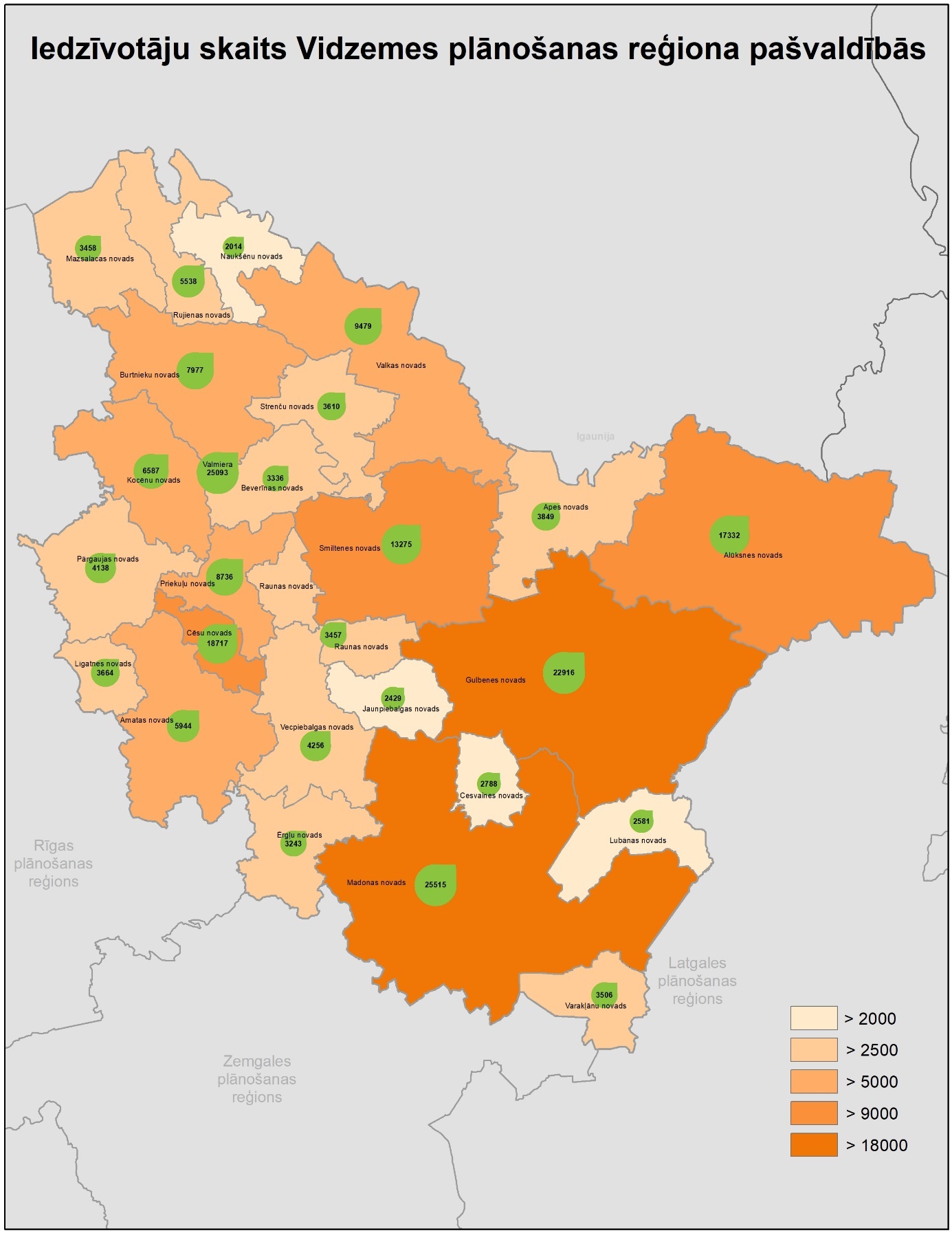 Reģionā dzīvojošie mērķgrupu pārstāvjiŠajā sadaļā ir apkopota informācija par DI projekta mērķagrupas apjomu un raksturojumu Vidzemes plānošanas reģionā. Nodaļa iekļauj ne vien datus par projekta “Vidzeme iekļauj!” ietvaros identificētajām un izvērtētajām personām, bet aplūko mērķgrupas potenciālu tā plašākajā nozīmē, ņemot vērā arī projektā neiesaistītās personas, jo tas ir būtiski, prognozējot attīstāmo atbalsta pakalpojumu apjomu un ilgtspēju. Bērni BSACDI PROJEKTĀ IEKĻAUTIE BĒRNI BSACProjekta “Vidzeme iekļauj!” ietvaros tikuši izvērtēti 156 bērni, kas dzīvo 9 VPR teritorijā novietotajos bērnu ilgstošas sociālās aprūpes un sociālās rehabilitācijas iestādēs (skat. 2. attēlu). Detalizēti dati par projektā “Vidzeme iekļauj!” izvērtētajiem “bērniem BSAC” un par situāciju ārpusģimenes aprūpē VPR pašvaldību griezumā ir pieejami 1. pielikumā.2. attēls: Ārpusģimenes aprūpē un institūcijās esošo bērnu skaits un novietojums VPR pašvaldībās.
(Avots: VPR; VBTAI)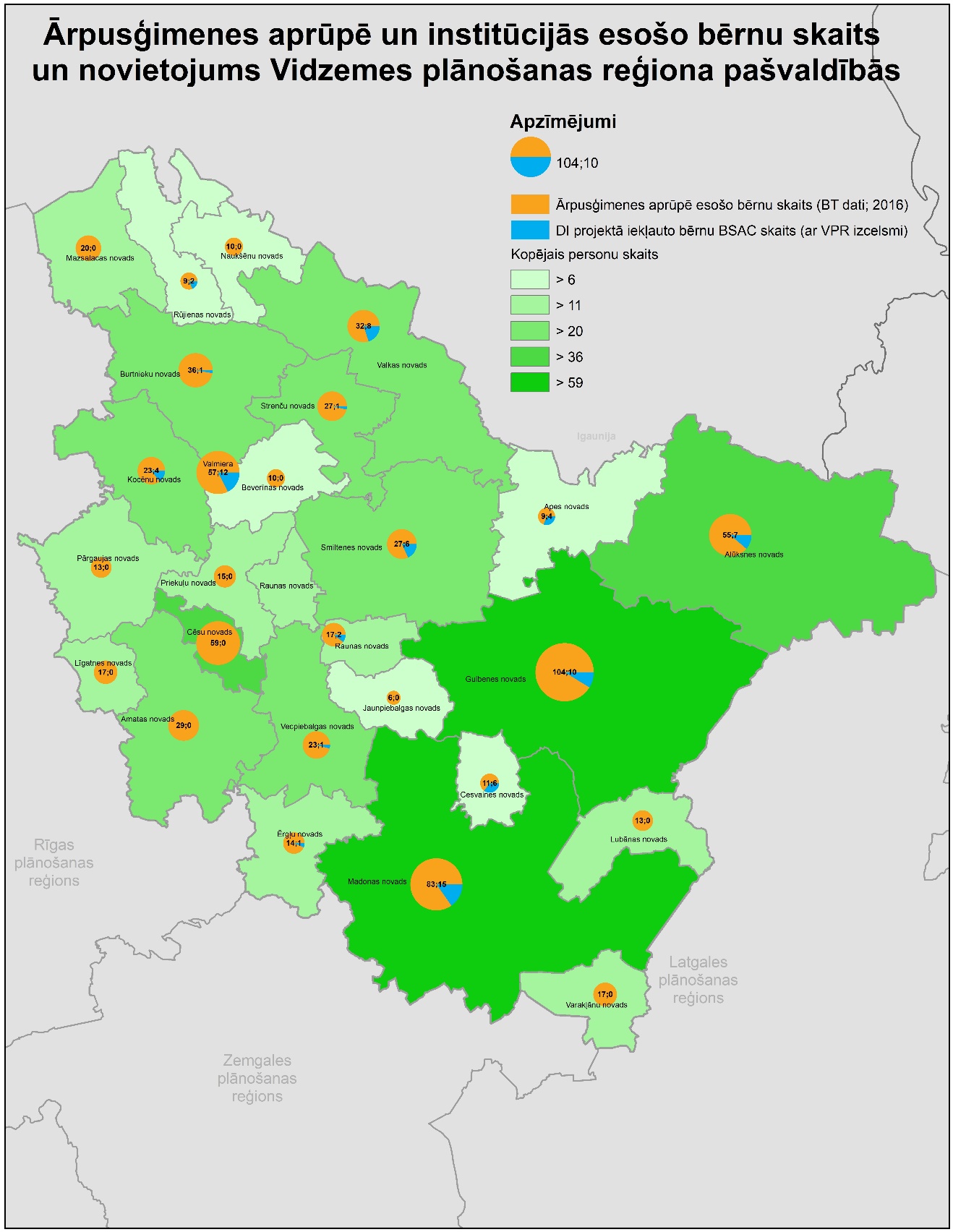 Tikai 54 no 156 jeb 35% izvērtēto bērnu ir no VPR pašvaldībām; skaitliski daudz bērnu VPR BSAC ir ievietoti no Rīgas plānošanas reģiona pašvaldībām (47%) (skat. 3. attēlu). Detalizēti dati par izvērtēto “bērnu BSAC” izcelsmi pašvaldību griezumā ir apkopoti 4. pielikumā.3. attēls: Projektā “Vidzeme iekļauj!” izvērtēto “bērnu BSAC” reģionālā piederība.
(Avots: VPR dati)Projekta “Vidzeme iekļauj!” ietvaros tikušas izvērtētas 70 meitenes un 86 zēni. Analizējot VPR BSAC ievietoto bērnu vecuma struktūru, visplašāk pārstāvētā vecuma grupa ir 12-17 gadi, kas ir 67% no kopējā izvērtēto bērnu skaita (skat. 4. attēlu). Tikai 7 bērni jeb 4% Projektā izvērtēto bērnu ir vecumā no 0 līdz 3 gadiem, 7% bērnu ir 4-6 gadus veci, 21% bērnu - 7-11 gadus veci. Analizējot BSAC ievietoto bērnu vecuma struktūru atbilstoši aprūpes veidiem, 8 bērni jeb 5% ir vecumā 0-3 gadi (bērnu ievietošana institūcijās saskaņā ar starptautiskiem normatīviem nav atbalstāma), 55% jeb 86 bērni ir vecumā 4-14 gadi (šiem bērniem atbilstošākā ārpusģimenes aprūpes forma ir ĢVPP bērniem), bet 40% jeb 62 jaunieši ir vecumā 15-17 gadi (jauniešiem kā piemērotāko ārpusģimenes aprūpes veidu var izskatīt jauniešu mājas pakalpojumu).4. attēls: Projekta “Vidzeme iekļauj!” izvērtēto bērnu BSAC dalījums pēc vecuma (mēnešos, gados).
(Avots: VPR sniegtie dati)Individuālo izvērtējumu dati, kas apkopoti citos plānošanas reģionos, liecina, ka 26 bērni ar VPR izcelsmi ir ievietoti BSAC citos Latvijas reģionos. Skaitliski visvairāk jeb 15 bērni ir ievietoti Rīgas plānošanas reģiona valsts sociālās aprūpes centros jeb VSAC (t.sk. 4 bērni atrodas VSAC Limbažu novadā), 8 bērni ir sastopami dažādās Zemgales plānošanas reģiona institūcijās (4 bērni – Jelgavas SOS jauniešu māja, 3 – Kokneses novada “Dzeguzīte”, 1 – SAC “Tērvete”), bet 3 bērni ir ievietoti VSAC “Kalkūni” Latgales plānošanas reģionā. 5. attēls: VPR BSAC ievietotie bērni no citiem plānošanas reģioniem un citu reģionu BSAC ievietotie bērni no VPR pašvaldībām.
(Avots: VPR dati)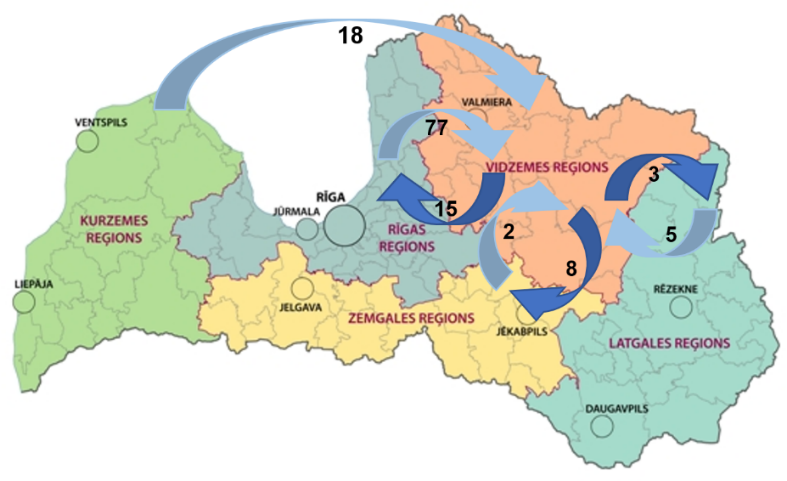 6. attēlā ir sniegti dati par DI ietvaros izvērtētajiem bērniem ar VPR pašvaldību izcelsmi, kas atrodas BSAC gan VPR, gan citos reģionos. Tie liecina, ka kopumā DI procesā izvērtēto bērnu BSAC ar VPR izcelsmi skaits, ieskaitot arī citu reģionu BSAC novietoties bērnus, sasniedz 80 (skat. 5. attēlu). Skaitliski visvairāk izvērtēto bērnu institūcijās ir no Madonas (15 bērni), Valmieras (12), Gulbenes (10) un Alūksnes  (7) novadu pašvaldībām. 6. attēls: DI procesā izvērtētie bērni BSAC ar izcelsmi no dažādām VPR pašvaldībām.
(Avots: VPR dati)ĀRPUSĢIMENES APRŪPĒ ESOŠIE BĒRNI VPRLai gūtu pilnīgāku ieskatu par institucionālo aprūpi ārpusģimenes aprūpē esošiem bērniem VPR, šajā sadaļā tiks apkopoti un analizēti VBTAI dati par situāciju Vidzemes reģionā (dati pašvaldību griezumā ir pieejami 1. pielikumā). Bāriņtiesu apkopotā statistika rāda, ka pēdējo trīs gadu laikā vidēji ~60% ārpusģimenes aprūpē esošie un VPR dzīvojošie bērni ir atradudšies aizbildniecībā, ~25% audžuģimenēs, bet ~15% tikuši ievietoti ilgstošas sociālās aprūpes un sociālās rehabilitācijas institūcijās. 2016. gadā ārpusģimenes aprūpē esošo bērnu kopējais skaits visās VPR pašvaldībās bija 736 bērni jeb 2.1% no kopējā bērnu skaita reģionā. Salīdzinoši ar 2014. gadu, ārpusģimenes aprūpē esošo bērnu skaits VPR ir samazinājies par 10% (skat. 7. attēlu), tomēr kritumu drīzāk izskaidro negatīvās demogrāfijas tendences, nevis būtiski uzlabojumi sociālajā jomā. To pamato arī rādītājs par bērnu skaitu ģimenēs, kurās netiek pietiekami nodrošināta bērna attīstība un audzināšana un par kurām bāriņtiesa pārskata gadā informējusi pašvaldības sociālo dienestu vai citu atbildīgo institūciju, kas šajā pat laika posmā ir krities tikai par 4% (2016. gadā šādu bērnu skaits sasniedza 658). Saskaņā ar VPR pašvaldību sociālo dienestu sniegtajiem datiem 2016. gadā pašvaldību redzeslokā bija 568 bērni, kuriem ir risks nonākt ārpusģimenes aprūpē. Tomēr jāatzīmē, ka šis rādītājs ir tieši atkarīgs no sociālā dienesta aktivitātes un informācijas apkopošanas par mērķgrupu. Analizējot ārpusģimenes aprūpes formu attīstības tendences, laika posmā no 2014. līdz 2016. gadam, viskrasāk ir samazinājies tieši bērnu skaits institūcijās (-30%), kamēr aizbildniecībā esošo bērnu skaits ir krities tikai par 7%, savukārt audžuģimenēs ievietoto bērnu skaits saglabājies nemainīgs. Vienlaikus jāuzsver, ka BSAC ievietotu bērnu skaits un proporcija VPR pašvaldībās būtiski atšķiras, piemēram, institūcijās ievietoto bērnu īpatsvaram esot 0% līdz pat 44.4% diapazonā no kopējā ārpusģimenes aprūpē esošo bērnu skaita. Krasas atšķirības pašvaldību griezumā ir vērojamas arī aizbildņu un audžuģimeņu skaita un īpatsvara ziņā (skat. 1. pielikums). Aizbildņu skaits VPR pašvaldībās laika posmā no 2014. līdz 2016. gadam ir samazinājies par 10%. Lai arī reģistrēto audžuģimeņu kopējais skaits minētajā laika posmā ir palicis nemainīgs, aktīvo jeb to audžuģimeņu, kurās ir ievietoti bērni, skaits ir samazinājies par 7%. Kopējais adoptētāju skaits VPR pašvaldībās laikā no 2014.-2016. gadam ir gandrīz divkāršojies.7. attēls: Ārpusģimenes aprūpes situācija VPR 2014.-2016. g.
(Avots: VBTAI dati)Saskaņā ar VBTAI datiem 2016. gadā 87 bērni no VPR atradās ilgstošas sociālās aprūpes un sociālās rehabilitācijas institūcijās, kas ir tikai par 7 bērniem vairāk, nekā DI projekta ietvaros izvērtētie bērni BSAC ar VPR izcelsmi. Tāpat kā projekta “Vidzeme iekļauj!” izvērtētajiem bērniem BSAC, arī bērniem, kurus VPR esošās pašvaldības ievietojušas ilgstošas sociālās aprūpes un sociālās rehabilitācijas iestādēs, vecuma struktūrā dominē 13-17 g.v. bērni un jaunieši (68%), kamēr 0-3 g.v. bērni ir tikai 7%, bet 4-12 g.v. bērni - 25%. Tātad, ilgstošas sociālās aprūpes institūcijās VPR pašvaldībās visbiežāk uzturas tieši bērni un jaunieši vecumā no 13-17 gadiem. Analizējot visu ārpusģimenes aprūpē esošo bērnu vecuma struktūru VPR, 13-17 g.v. bērni un jaunieši ir tikai 45% un tik pat lielā mērā ir pārstāvēta vecuma grupa 4-12 gadi (45%), bet 0-3 g.v. bērni – 10% no kopējā ārpusģimenes aprūpē esošo bērnu skaita. Bērni ar FTDI PROJEKTĀ IEKĻAUTIE BĒRNI AR FTSaskaņā ar 18.10.2017. LM precizētajiem 9.2.2.1. pasākuma iznākuma rādītājiem, DI projektā tiks iekļauti kopskaitā 420 bērni ar FT. DI projektā iekļauto personu skaita prognoze un izvietojums VPR pašvaldību griezumā ir parādīts 8. attēlā. Skaitliski visvairāk projektā pieteikto bērnu ar FT ir Valmieras pilsētā (64), Cēsu (57), Alūksnes (45), Gulbenes (28) un Smiltenes (28) novados. Detalizēti dati par mērķgrupu “bērni ar FT” VPR pašvaldību griezumā ir apkopoti 2. pielikumā. 8.attēls: Bērnu ar invaliditāti skaits un novietojums VPR pašvaldībās.
(Avots: VPR; VDEĀVK)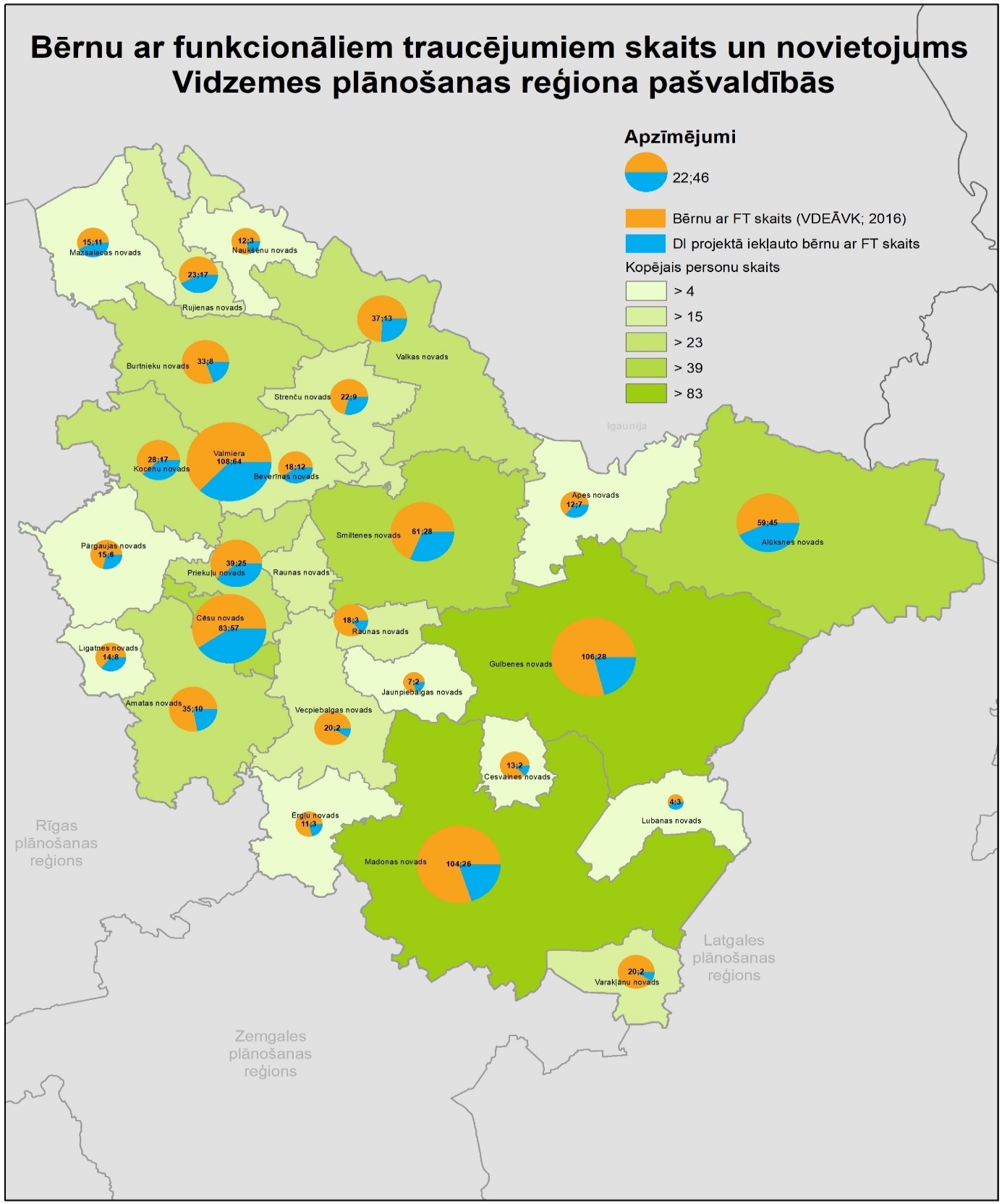 Projekta “Vidzeme iekļauj!” ietvaros laika posmā no 01.11.2016. līdz 12.04.2017. tikuši izvērtēti kopskaitā 296 bērni ar FT no VPR pašvaldībām. 39% no VPR izvērtētajiem bērniem ar FT ir meitenes, bet 61% - zēni. Izvērtētās personas visplašāk pārstāv vecuma grupas 8-12 un 13-17 gadi, savukārt skaitliski vismazāk pārstāvēti ir bērni ar FT vecumā līdz 3 gadiem (ieskaitot) (skat. 9. attēlu). Detalizēti dati par projektā “Vidzeme iekļauj!” izvērtēto bērnu ar FT dalījumu pa vecuma grupām un dzimumu pašvaldību griezumā ir pieejama 5. pielikumā.9. attēls: Projekta “Vidzeme iekļauj!” izvērtēto bērnu ar FT dalījums pa vecuma grupām.
(Avots: VPR sniegtie dati)BĒRNI AR FT VPRSaskaņā ar VDEĀVK datiem 2016. gadā VPR pašvaldībās dzīvoja kopskaitā 917 bērni ar invaliditāti. Tas liecina, ka 32% VPR dzīvojošo bērnu ar invaliditāti ir tikuši izvērtēti, un vēl 8% bērnu ar invaliditāti ir pieteikti papildus izvērtēšanai, iesaistot VPR DI projektā gandrīz 40% VPR pašvaldībās dzīvojošos bērnus ar invaliditāti. Salīdzinot ar 2015. gadu, bērnu ar invaliditāti kopējais skaits VPR ir pieaudzis par 2.3%. Nedaudz mazāk kā pusei – 404 jeb 44% bērnu ar invaliditāti ir konstatēti funkcionēšanas traucējumi. Bērnu ar invaliditāti izvietojums pašvaldību griezumā atbilst iedzīvotāju un bērnu skaitam tajās, bērnu ar invaliditāti proporcijai attiecībā pret kopējo bērnu skaitu esot 1.1-4.6% diapazonā. No 2016. gadā VPR dzīvojošajiem bērniem ar invaliditāti aptuveni 60% ir zēni un 40% - meitenes. VPR pašvaldību redzeslokā kopskaitā ir 154 bērni ar FT, kuriem saskaņā ar sociālā dienesta novērtējumu pastāv risks nonākt ilgstošas aprūpes institūcijās.Pilngadīgas personas ar GRTDI PROJEKTĀ IEKĻAUTĀS PILNGADĪGĀS PERSONAS AR GRTSaskaņā ar 18.10.2017. LM precizētajiem 9.2.2.1. pasākuma iznākuma rādītājiem, DI projektā tiks iekļautas 476 pilngadīgas personas ar GRT. Projekta “Vidzeme iekļauj!” ietvaros laika posmā no 01.11.2016. līdz 12.04.2017. tikušas izvērtētās kopskaitā 208 pilngadīgas personas ar GRT (skat. 10. attēlu), no kurām 147 jeb 71% izvērtētā persona ar GRT šobrīd dzīvo sabiedrībā, bet pārējās - institūcijās. Detalizēti dati par mērķgrupu “pilngadīgas personas ar GRT” VPR pašvaldību griezumā ir pieejami 3. pielikumā. 10.attēls: Pilngadīgu personu ar GRT skaits un novietojums VPR pašvaldībās. 
(Avots: VPR; VDEĀVK)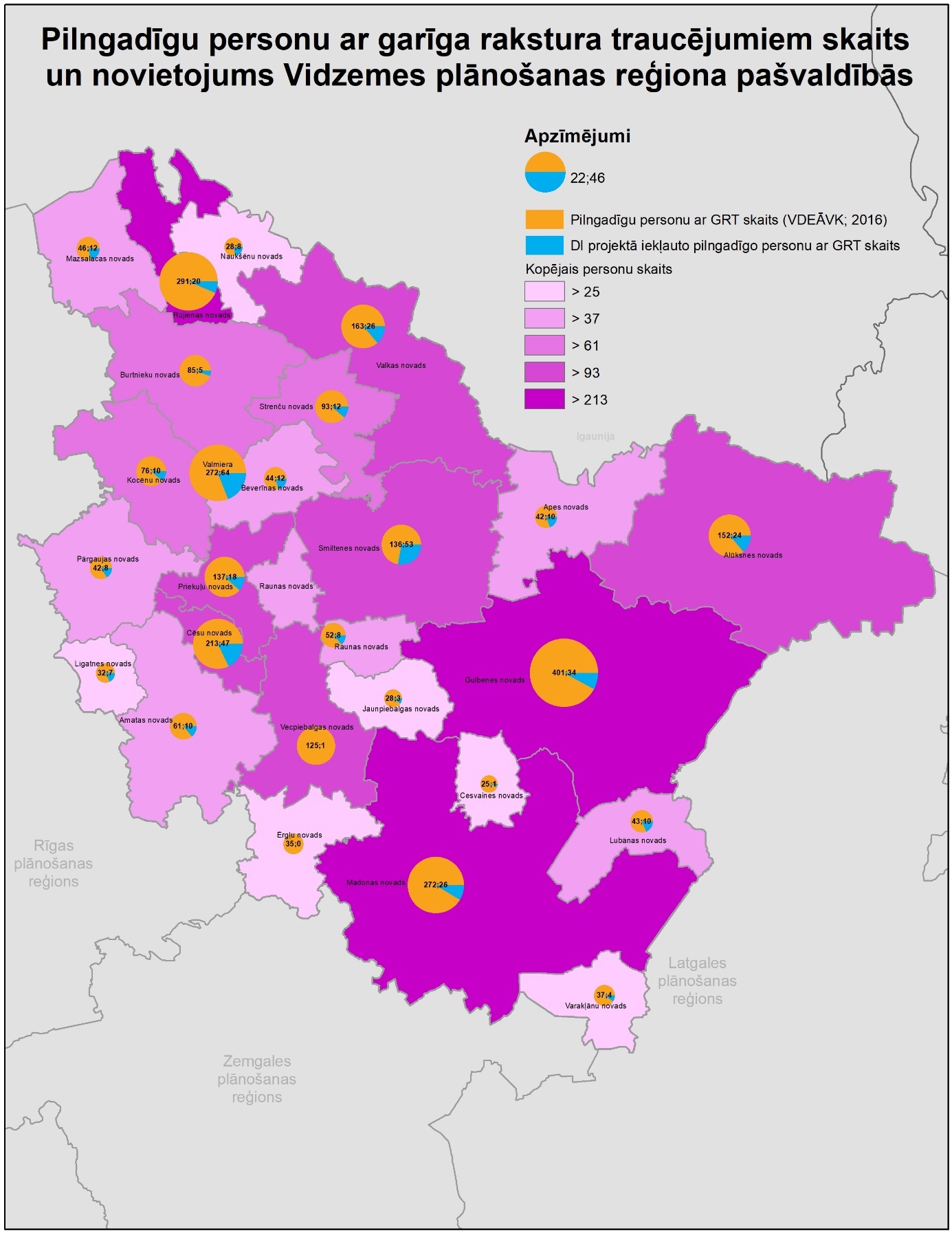 114 personas jeb 55% no projekta “Vidzeme iekļauj!” izvērtēto pilngadīgo personu ar GRT skaita ir vīrieši, pārējās – sievietes. 192 jeb 92% no izvērtētajām personām ar GRT primārā saziņas valoda ir latviešu, 15 personām – krievu, 1 - romu. Analizējot izvērtēto personu ar GRT piederību VPR pašvaldībām, skaitliski visvairāk izvērtētās ar GRT koncentrējas Cēsu (36 jeb 17% no kopējā skaita), Madonas (23 jeb 11%) un Gulbenes novados (15 jeb 7%) (skat. 11. attēlu). Cēsu un Madonas novados vairums no izvērtētajām personām ar GRT dzīvo sabiedrībā. Atšķirīga situācija ir Gulbenes novadā, kur vairums DI ietvaros izvērtēto personu ar GRT šobrīd dzīvo VSAC.11. attēls: DI ietvaros izvērtētās personas ar GRT VPR.
(Avots: VPR sniegtie dati)Salīdzinot vecuma struktūru izvērtētajām personām, dati liecina, ka sabiedrībā dzīvo salīdzinoši vairāk 18-29 g.v. pilngadīgas personas ar GRT, savukārt personu, kas ievietotas VSAC vecuma struktūrā izteiktāk dominē gadu ziņā vecākas personas (skat. 12. attēlu). Tas pamatojas apstāklī, ka izvērtēšanai lielākoties tika pieteiktas gados jaunākas personas ar GRT, kas ir salīdzinoši sociāli aktīvāki.12. attēls: DI ietvaros izvērtētās pilngadīgas personas ar GRT VPR.
(Avots: VPR sniegtie dati)Saskaņā ar VPR sniegtajiem datiem 61 no 208 izvērtētajām personām uz 2017. gada sākumā atradās valsts ilgstošas sociālās aprūpes iestādēs (VSAC). Skaitliski visvairāk izvērtēto personu ar GRT jeb 47% bija ievietotas VSAC ‘Vidzeme” filiālē “Rūja” (Rūjienas novads), 30% - VSAC “Latgale” filiālē “Litene” (Gulbenes novads). Skaitliski mazāk izvērtēto personu ir VSAC “Latgale” filiālē “Lubāna” (Lubānas novads) un VSAC “Vidzeme” filiālē “Valka” (Valkas novads). 13. attēls: DI ietvaros izvērtētās pilngadīgas personas ar GRT VPR.
(Avots: VPR sniegtie dati)45 no izvērtētajām pilngadīgajām personām ar GRT, kas ir ievietotas institūcijās VPR, vēlas pārcelties uz dzīvi sabiedrībā kādā no VPR pašvaldībām, savukārt 16 personas kā vēlamo dzīvesvietu ir norādījušas pašvaldību citos reģionos: 7 personas uz LPR pašvaldībām, 7 – uz RPR pašvaldībām, 1 un KPR un 1 uz ZPR. Arī citu reģionu VSAC ievietotās personas ar GRT ir izteikušas vēlēšanos atgriezties uz dzīvi sabiedrībā kādā no VPR pašvaldībām (skat. 13. attēls). Analizējot pieejamos datus par izvērtēto pilngadīgo personu ar GRT, kas izteikušas vēlēšanos uzsākt patstāvīgu dzīvi sabiedrībā, ienākumu līmeni, var secināt, ka tie ir nepietiekami patstāvīgas dzīves uzsākšanai un īstenošanai ilgtermiņā. Aptuveni 70% institūcijās dzīvojošo personu ar GRT, kas vēlas uzsākt patstāvīgu dzīvi, ienākumus pamatā veido sociālā nodrošinājuma pabalsts, kuru atkarībā no personas statusa piemēro apmērā no EUR 64,03 līdz EUR 138,72. Skaitliski mazāk minēto personu ar GRT saņem invaliditātes pensiju, atsevišķos gadījumos – arī apgādnieka zaudējuma pensiju. Vidēji, personu ar GRT, kuru ienākumu apjoms ir zināms, ienākumi sasniedz EUR 143,2 mēnesī (mediāna – EUR 128,06). Kopumā aptuveni 75% personu ar GRT saņem mazāk par EUR 150 mēnesī, no kuriem 1/4 saņem mazāk par EUR 99. Lai arī informācija par klientu ienākumiem ir nepilnīga un nav attiecināma uz visu mērķgrupas pārstāvju kopu, ko skar VPR DI plāns, tā ilustratīvi uzrāda nelielu personu rīcībā esošo līdzekļu daudzumu, kas jāņem vērā plānojot un ieviešot sabiedrībā balstītus sociālos pakalpojumus.14. attēls: Pakalpojumu saņēmēju ienākumi mēnesī.
(Avots: autoru izstrādāts, izmantojot VRP administrācijas sniegtos datus)15. attēls: DI ietvaros izvērtētās pilngadīgas personas ar GRT VPR.
(Avots: VPR sniegtie dati)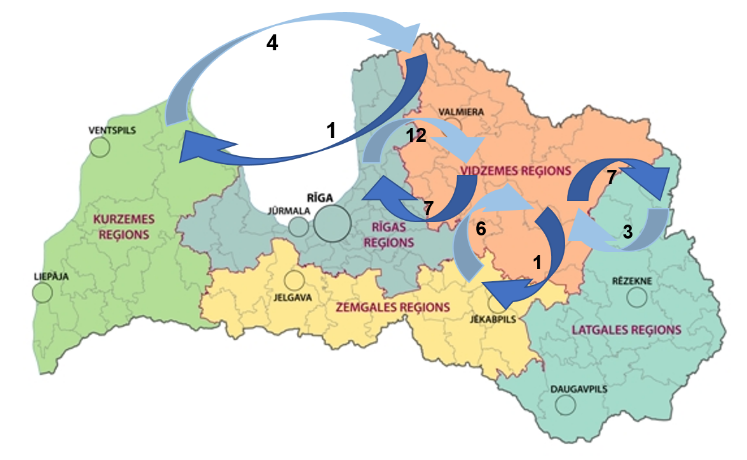 PILNGADĪGAS PERSONAS AR GRT VPRSaskaņā ar VDEĀVK datiem 2016. gadā visās VPR reģiona pašvaldībās konstatētas 19 129 pilngadīgas personas ar GRT, kas ir 9% no kopējā iedzīvotāju skaita VPR. 2 931 personas jeb 15.3% no pilngadīgu personu ar GRT skaita ir DI mērķa grupas personas ar smagu vai ļoti smagu invaliditāti (I vai II invaliditātes grupa). Šīs grupas īpatsvars attiecībā pret kopējo iedzīvotāju skaitu pašvaldībās ir 0.9-5.6% robežās. Pašvaldību sociālo dienestu redzeslokā esošas personas, kurām ir risks nonākt ilgstošas aprūpes institūcijās VPR kopā ir 416 personas, pie tam 286 no tām saskaņā ar pašvaldību sociālo dienestu sniegto informāciju nav tikušas izvērtētas projektā “Vidzeme iekļauj!”. Par 30 no šīm personām šobrīd ir spēkā esošs lēmums par VSAC pakalpojuma nepieciešamību, un šīs personas ir uzņemtas rindā uz VSAC. Detalizēti dati par pilngadīgu personu ar GRT novietojumu VPR pašvaldību administratīvajās teritorijās ir apkopoti 3. pielikumā. Kopsavilkums un secinājumi“’Bērni BSAC”VPR DI projekta ietvaros tikuši izvērtēti 156 “bērni BSAC”, taču tikai 54 no tiem ir no VPR pašvaldībām; citos plānošanas reģionos tikuši izvērtēti 26 “bērni BSAC” no VPR pašvaldībām; tātad, kopējais DI projektā Latvijā iekļauto “bērnu BSAC” skaits no VPR pašvaldībām ir 80, kas jāņem vērā ilgtermiņā plānojot ģimeniskai videi pietuvinātus pakalpojumus VPR.Vecuma struktūras ziņā mērķgrupu “bērni BSAC” visvairāk pārstāv 13-17 g.v. jaunieši.Ārpusģimenes aprūpē esošo bērnu skaits VPR sastāda 736, un pēdējo gadu laikā šim rādītājam ir tendence samazināties, tomēr tas galvenokārt skaidrojams ar negatīvām demogrāfijas tendencēm.VPR pašvaldību redzeslokā 2016. gadā bija 568 bērni, kuriem ir risks nonāk ārpusģimenes aprūpē.Salīdzinot rādītājus par ārpusģimenes aprūpes formām VPR, salīdzinoši viskrasāk samazinājies tieši ilgstošas sociālās aprūpes institūcijās ievietoto bērnu skaits, tomēr to nevar uzskatīt par kopēju tendenci reģionā, jo šis rādītājs ir būtiski atšķirīgs dažādās pašvaldībās, kā arī bērnu skaita samazinājums ir vērojams tikai 3 no 9 BSAC Vidzemes reģionā.Kopējais aktīvo audžuģimeņu skaits VPR pašvaldībās pēdējo trīs gadu laikā ir saglabājies nemainīgs, taču tas ir būtiski atšķirīgs VPR pašvaldību griezumā.“Bērni ar FT”VPR DI projekta ietvaros tikuši izvērtēti 296 “bērni ar FT”, bet projekta mērķgrupas prognoze reģionā ir 420 “bērni ar FT”.Vecuma struktūras ziņā visplašāk pārstāvētas ir 8-12 un 13-17 g. grupas.Kopumā VPR 2016. gadā dzīvoja 917 bērni ar FT, un to skaitam ir tendence palielināties.VPR pašvaldību redzeslokā 2016. gadā bija 154 “bērni ar FT”, kuriem ir risks nonākt ilgstošas sociālās aprūpes institūcijās, ja netiks nodrošināti viņu vajadzībām atbilstoši pakalpojumi pašvaldībā.“Personas ar GRT”VPR DI projekta ietvaros tikuši izvērtētas 208 “personas ar GRT”, no kurām 147 šobrīd dzīvo sabiedrībā, bet 61 – ilgstošas sociālās aprūpes institūcijās.Projekta mērķgrupas prognoze reģionā ir 476 “personas ar GRT”.Kopumā 2016. gadā VPR dzīvoja 2 931 DI mērķgrupas persona ar GRT (I un II invaliditātes grupa), un to skaitam ir tendence pieaugt.VPR pašvaldību redzeslokā 2016. gadā bija 416 “personas ar GRT”, no kurām 30 bija rindā uz VSAC pakalpojumu saņemšanu.Reģionā esošās ilgstošas sociālās aprūpes institūcijasVPR atrodas 31 ilgstošas sociālās aprūpes institūcija. Projektā “Vidzeme iekļauj!” tika iesaistītas ilgstošas sociālās aprūpes institūcijas, kas sniedz pakalpojumus DI mērķa grupām – “bērni BSAC” un “pilngadīgas personas ar GRT”, un tādas VPR ir kopskaitā 16: 9 BSAC, 4 VSAC filiāles, 1 PSAC un 2 veselības aprūpes iestādes (VSIA "SPS" un VSIA “RPNC”) (skat. 6. tabulu un 16. attēlu). 6. tabula: Pamatinformācija par VPR BSAC un VSAC.
(Avots: BSAC un VSAC sniegtie dati, mājas lapas)16.attēls: Ilgstošas sociālās aprūpes un sociālās rehabilitācijas institūcijas VPR.
(Avots: VPR sniegtā informācija; BSAC un VSAC sniegtie dati; iestāžu gada pārskati un mājas lapas)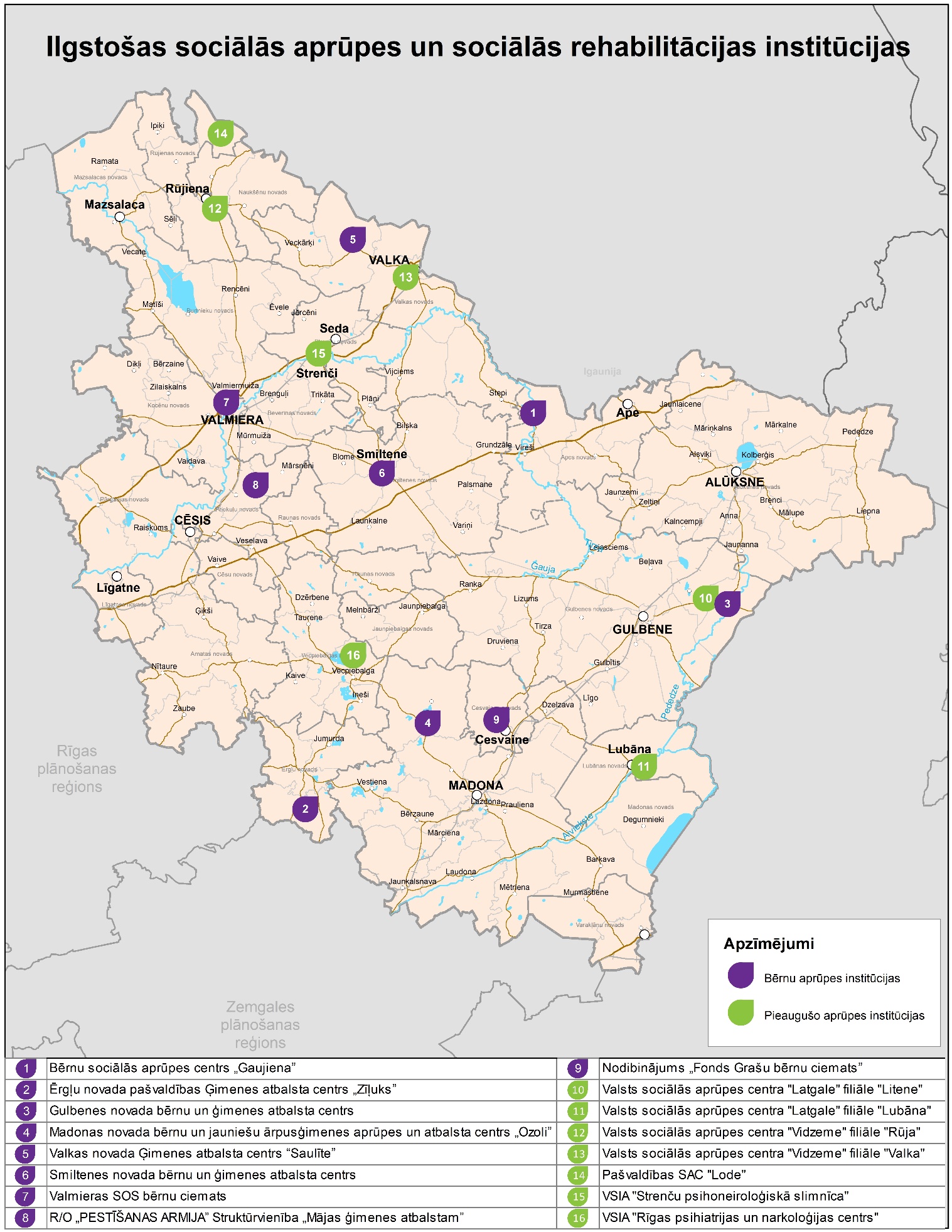 Bērnu ilgstošas sociālās aprūpes iestādes VPRIlgstošas sociālās aprūpes un sociālās rehabilitācijas pakalpojumus ārpusģimenes aprūpē esošiem bērniem un jauniešiem VPR sniedz 9 iestādes, no kurām 6 ir pašvaldības iestādes, bet 3 – NVO (nodibinājums Grašu BC, reliģiska organizācija Skangaļu BASAC un biedrības struktūrvienība Valmieras SOS BC).BĒRNU SKAITS UN MAINĪBA BSACSaskaņā ar BSAC sniegtajiem datiem (uz 01.06.2017.) 9 BSAC kopā bija ievietoti 200 bērni un jaunieši. Kopējais vietu skaits BSAC šajā laikā ir 254. Dati par laika periodu no 2014.-2017. gadam apliecina kopējā VPR BSAC ievietoto bērnu skaita kritumu par 8% (skat. 17. attēlu). Šajā laika posmā bērnu skaits ir samazinājies tikai 3 BSAC – Gulbenes BĢAC, Smiltenes BĢAC un BSAC “Gaujiena”, kamēr pārējās 6 iestādēs bērnu skaits ir palicis nemainīgs. Detalizēta informācija par bērnu skaita dinamiku, bērnu raksturojums pēc vecuma un dzimuma, kā arī BSAC darbinieku skaitu katrā institūcijā ir apkopota 6. pielikumā.17. attēls: Bērnu kopskaits 9 BSAC VPR, 2014.-2017.g.
(Avots: BSAC sniegtie dati)Salīdzinoši augstākais bērnu skaits ir Valmieras SOS BC (61 bērns uz 01.06.2017.), un tas 2 vai vairāk reizes pārsniedz bērnu skaitu citos reģiona BSAC (skat. 18. attēlu). Bērnu skaita ziņā otrs lielākais BSAC, kas novietots VPR, ir Grašu BC (31 bērns). Zemākais bērnu skaits ir Smiltenes BĢAC (6 bērni) un BSAC Gaujiena (11 bērni). Salīdzinoši zems bērnu skaits ir arī Gulbenes BĢAC, kurā faktiski uz 01.06.2017. uzturējās tikai ir 1 bērns, taču 2017. gada laikā iestādes pakalpojumus izmantojuši kopskaitā 13 bērni, kas saistīts ar to, ka Gulbenes BĢAC praktiski darbojas kā krīzes centrs, nevis ilgstošās sociālās aprūpes iestāde. 18. attēls: Faktiskais bērnu skaits un vietu skaits VPR BSAC uz 01.06.2017.
(Avots: BSAC sniegtie dati)Astoņos BSAC tiek sniegts ilgstošas sociālās aprūpes un sociālās rehabilitācijas pakalpojums bāreņiem vai bez vecāku gādības palikušiem bērniem (skat. 7. tabulā). Pieci BSAC sniedz krīzes centra pakalpojumus bērniem un ģimenēm ar bērniem, kuri nonākuši krīzes situācijā. No tiem reģistrēti SPSR ir četri BSAC. Četri BSAC sniedz jauniešu mājas/dzīvokļa pakalpojumus un no tiem reģistrēta ir tikai viena iestāde. Vienā BSAC ir reģistrēts dienas aprūpes centra pakalpojums personām ar GRT bez izmitināšanas, taču faktiski pakalpojuma sniegšana nav uzsākta. Viens BSAC sniedz ģimeņu stiprināšanas un atbalsta centra pakalpojumus, bet šis pakalpojums nav reģistrēts SPSR.7. tabula: 9 VPR BSAC sniegtie pakalpojumi.
(Avots: BSAC sniegtie dati)Saskaņā ar LM pārskatos par ilgstošas sociālās aprūpes un sociālās rehabilitācijas pakalpojumu sniegšanu apkopotajiem datiem par laika periodu no 2014. līdz 2016. gadam visos deviņos VPR novietotajos BSAC kopā ir iestājušies 227 bērni, bet no tiem izstājušies – 205 bērni (skat. 19. attēlu). 19. attēls: Uzņemto un izstājušos bērnu kopējais skaits (2014.-2016.g.).
(Avots: LM Pārskati par ilgstošas sociālās aprūpes un sociālās rehabilitācijas pakalpojumu sniegšanu)Uzņemto bērnu skaits pārsniedz izstājušos bērnu skaitu sešos VPR BSAC, savukārt, trijos BSAC – Smiltenes BĢAC, Gulbenes BĢAC un Skangaļu BASAC – izstājušos bērnu skaits minētajā laika periodā pārsniedz uzņemto bērnu skaitu. Lai arī Smiltenes un Gulbenes BĢAC ir reģistrēti kā ilgstošā sociālās aprūpes un sociālās rehabilitācijas pakalpojumu sniedzēji, šīs iestādes vairāk specializējas tieši krīzes situāciju risināšanā, sniedzot bērniem un jauniešiem vai ģimenēm īslaicīgas izmitināšanas iespējas. Pārējos sešos VPR BSAC iestājušos bērnu skaits minētajā laika periodā ir pārsniedzis izstājušos bērnu skaitu. VPR BSAC, jo proporcionāli lielākais iestājušos bērnu pārsvars pret izstājušos bērnu skaitu ir vērojams BJĀAAC “Ozoli” un ĢAC “Zīļuks”. Tomēr, analizējot iestājušos/izstājušos bērnu skaitu pretstatā kopējam bērnu skaitam BSAC, viszemākā bērnu skaita dinamika un mainība ir vērojama Valmieras SOS BC un Grašu BC, kur ievietoto bērnu skaits būtiski pārsniedz izejošo bērnu plūsmu. Detalizēta informācija par iestājušos un izstājušos bērnu skaitu VPR BSAC ir pieejama 9. pielikumā. Dati par bērnu izstāšanās iemesliem no BSAC 2016. gadā, liecina, ka situācija katrā ilgstošas sociālās aprūpes un rehabilitācijas institūcijā ir atšķirīga, un ne visi BSAC aktīvi iesaistās ģimeņu atkalapvienošanas pasākumos un/vai veicina iespējas bērnu nonākšanai ģimenes vidē (skat. 8. tabulu). 8.tabula: Izstāšanās iemesli no 9 VPR BSAC 2016.g.
(Avots: LM dati)Informācija par bērnu uzturēšanās ilgumu BSAC ir pieejama vienīgi par projekta “Vidzeme iekļauj!” ietvaros izvērtētajiem bērniem. Tā norāda, ka kopumā bērni VPR BSAC uzturas ilglaicīgi (skat. 20. attēlu). Tikai Gulbenes BĢAC, kura darbība ir vērsta uz palīdzības sniegšanu ģimenēm un bērniem krīzes situācijās, bērni vidēji uzturas ne ilgāk kā 3 mēnešus. Skangaļu BASAC un ĢAC Saulīte bērni vidēji uzturas 1 gadu un 2,5 mēnešus, ĢAC Zīļuks – 1 gadu un 8 mēnešus. Visgarākais bērnu vidējais uzturēšanās ilgums – 8 gadi un 4 mēneši – ir Valmieras SOS BC. 20. attēls: Bērnu vidējais uzturēšanās ilgums VPR BSAC (gados).
(Avots: Projekta “Vidzeme iekļauj!” apkopotie dati)BSAC DARBINIEKIVisaugstākais darbinieku kopējais skaits ir Valmieras SOS BC – 39 un vismazākais Gulbenes BĢAC – 8 un ĢAC “Zīļuks” – 8 (skat. 21. attēlu). Septiņos BSAC kopējais darbinieku skaits nav ievērojami lielāks par slodžu kopskaitu, izņēmumi ir BSAC “Gaujiena” un Valmieras SOS BC. BSAC “Gaujiena” slodžu kopskaits ir par 4,55 mazāks nekā darbinieku kopskaits un Valmieras SOS BC par 5,15. Vismazāk aprūpes darbinieku attiecībā pret kopējo darbinieku skaitu ir Gulbenes BĢAC, BSAC “Gaujiena” un ĢAC “Saulīte”, kur aprūpes darbinieku skaits ir tikai puse no kopējā darbinieku skaita vai mazāk. Informācija par darbinieku skaitu un to noslodzi katrā VPR BSAC ir apkopota 6. pielikumā.21. attēls: BSAC kopējais darbinieku skaits, aprūpes darbinieku skaits un slodžu kopskaits.
(Avots: BSAC sniegtie dati)Aprūpes personāla skaits uz 1 BSAC dzīvojošo bērnu septiņos VPR BSAC ir ļoti zems (skat. 22. attēls), kas norāda, ka BSAC ievietoto bērnu iespējas uz individuālu uzmanību ir ierobežotas.22. attēls: Aprūpes personāla skaits uz 1 BSAC dzīvojošu bērnu.
(Avots: BSAC sniegtie dati)Gulbenes un Smiltenes BĢAC, kas sniedz krīzes centra pakalpojumus un kuriem raksturīga augsta bērnu mainība, aprūpētāju skaits uz 1 aprūpē esošu bērnu ir ievērojami augstāks, nekā tajos BSAC, kas primāri sniedz ilgstošas sociālās aprūpes un sociālās rehabilitācijas pakalpojumu. Gulbenes BĢAC šis rādītājs ir 1 aprūpes personāla darbinieks uz 1 bērnu, bet Smiltenes BĢAC pat 1,5 aprūpes personālu uz 1 bērnu. Tie ir augsti rādītāji, kas rada priekšnosacījumus BĢAC ievietotajiem bērniem saņemt individuālu uzmanību. PAKALPOJUMU PIEEJAMĪBA BSAC KLIENTIEMKopumā pakalpojumu pieejamība visos VPR BSAC ir vērtējama kā laba. Viszemākie pieejamības rādītāji VPR BSAC ir sadzīves pakalpojumiem, jo lielākā daļa no VPR BSAC atrodas lauku rajonos, kur plašs sadzīves pakalpojumu un brīvā laika pavadīšanas iespēju klāsts nav pieejams. 23. attēls: Pakalpojumu pieejamība 9 VPR BSAC.
(Avots: Pašvaldību mājaslapas, https://izm.kartes.lv/, http://www.1188.lv/, http://lvmed.lv/fizioterapeits)Piekļuve veselības aprūpes pakalpojumiem un ārstiem-speciālistiem ir ierobežota divos BSAC (BSAC “Gaujiena” un ĢAC “Saulīte”) un apmierinoša – vienā (Grašu BC). Izglītības pakalpojumi ir ierobežoti BSAC “Gaujiena” un apmierinoši Grašu BC. Toties ierobežota transporta pieejamību ir tikai BSAC “Gaujiena”, jo Grašu BC un Skangaļu BSAC rīcībā ir savi transporta līdzekļi, kas tiek izmantoti bērnu transportēšanai. Detalizēta informācija par VPR BSAC pieejamajiem pakalpojumiem ir apkopota 9. tabulā.9. tabula: Pakalpojumu pieejamība 9 VPR BSAC.
(Avots: Pašvaldību mājaslapas, https://izm.kartes.lv/, http://www.1188.lv/, http://lvmed.lv/fizioterapeits )Valsts sociālās aprūpes iestādes VPRProjektā “Vidzeme iekļauj” tika iesaistītas arī septiņas ilgstošas sociālās aprūpes un sociālās rehabilitācijas iestādes, kas sniedz ilgstošas aprūpes pakalpojumus personām ar GRT. Sešas no tām ir valsts iestādes, bet viena – pašvaldības (PSAC “Lode”). Četri no septiņiem sociālās aprūpes centriem ir valsts SAC filiāles (2 VSAC “Latgale” filiāles “Litene” un “Lubāna”; 2 VSAC “Vidzeme” filiāles “Rūja” un “Valka”). Detalizēta informācija par VSAC izvietojumu, klientu skaitu un uzturēšanās ilgumu, darbiniekiem un slodzēm ir apkopota 6. pielikumā. Dati par ilgstošas sociālās aprūpes centru klientu vecuma struktūru ir analizēti sadaļā 4.2.3.KLIENTU SKAITS UN MAINĪBA VSACSaskaņā ar LM pārskatos par ilgstošas sociālās aprūpes un sociālās rehabilitācijas pakalpojumu sniegšanu apkopotajiem datiem VSAC sniegto informāciju 2016. gadā 7 VPR ilgstošas SAC bija ievietoti kopā 881 pilngadīga persona ar GRT (skat. 24. attēls). Kopējais vietu skaits minētajās iestādēs kopā šajā pašā laikā bija 888, taču brīvas vietas 2016. gadā bijušas tikai VSAC “Litene” (2 vietas), VSAC “Lubāna” (5) un VSAC “Rūja” (4), savukārt PSAC “Lode” esošo klientu skaits norādīts par 4 vairāk, nekā plānots. Dati par laika periodu no 2014.-2016. gadam uzrāda kopējā VPR ilgstošas sociālās aprūpes iestādēs iestājušos pilngadīgo personu skaita samazinājumu par 1%.24.attēls: Pilngadīgu personu ar GRT kopskaits 7 ilgstošas sociālās aprūpes iestādēs VPR 2014.-2016.g.
(Avots: LM un VSAC sniegtie dati)Visaugstākais klientu skaits, salīdzinoši ar citiem VPR ilgstošas SAC, ir VSAC "Rūja" (266) un VSAC “Litene” (258),  un tas 2 un vairāk reizes pārsniedz klientu skaitu citos reģiona ilgstošas SAC (skat. 25. attēls). Zemākais klientu skaits ir VSAC „Lubāna” (69 klienti, 74 vietas), VSIA “RPNC” (74 klienti, 74 vietas) un VSIA „SPS” (30 klienti, 30 vietas).25.attēls: Faktiskais klientu skaits un vietu skaits ilgstošas sociālās aprūpes iestādēs VPR 2016. g.
(Avots: LM un VCAC sniegtie dati)Skaitliski visvairāk klientu VSAC ir vecuma grupās 36-50 g. un 51-61 g. (skat. 10. tabulu). Pēdējo trīs gadu laikā visstraujāk pieaugošā VSAC klientu vecuma grupa ir 26-35 g. (skat. 6. pielikumu). Vīriešu skaits VPR VSAC nedaudz pārsniedz sieviešu skaitu, tomēr kopumā klientu dzimuma struktūra vērtējama kā vienmērīga.10.tabula. VPR VSAC klientu dalījums pa vecuma grupām un pēc dzimuma, 2016. g.
(Avots: LM un VSAC sniegtie dati)Lielākajā daļā VPR ilgstošas SAC dzīvojošo klientu skaits, tāpat arī plānotais maksimālais vietu skaits laika periodā no 2014.-2016. gadam saglabājies nemainīgs. Izņēmums ir PSAC „Lode”, kur šajā laika posmā klientu skaits palielinājies par 18, kas skaidrojams ar 2014. gadā pabeigtiem remontdarbiem un centra paplašināšanu. Jāpiebilst gan ka šajā PSAC „Lode” dzīvo gan pilngadīgas personas ar GRT, gan pensijas vecuma personas, kurām nepieciešama diennakts sociālā aprūpe.26. attēlā apkopota informācija par personu skaitu, kas uzņemtas un izstājušās no VPR ilgstošas sociālās aprūpes iestādēm, balstoties uz LM pārskatiem par ilgstošas sociālās aprūpes un sociālās rehabilitācijas pakalpojumu sniegšanu 2014. līdz 2016. gadam. Šajā laika periodā visās septiņās VPR ilgstošas sociālas aprūpes iestādēs pilngadīgām personām iestājušos un izstājušos personu skaits ir bijis vienāds vai ļoti līdzīgs, ar tendenci saglabāt kopējo klientu skaitu. Ne tikai skaitliski, bet arī proporcionāli no kopējā skaita, visvairāk izstājušos klientu 2016. gadā bija PSAC „Lode”. Jāpiebilst, ka, runājot par izstāšanos no ilgstošas sociālās aprūpes iestādēm pilngadīgām personām, tas visbiežāk nozīmē pāriešanu uz citu sociālās aprūpes iestādi vai personas nāvi, kā tas ir arī konkrētajā situācijā, kad vairāk nekā pusei (13 no 24) personu izstāšanās iemesls ir nāves iestāšanās.26.attēls: Uzņemto un izstājušos klientu skaits ilgstošas sociālās aprūpes iestādēs VPR 2014.-2016.g.
(Avots: LM un VSAC sniegtie dati)Klientu uzturēšanās ilgums ilgstošas SAC pilngadīgām personām VPR ir 5-20 gadi, zemākais: VSIA „SPS”-5.7 gadi (DI izvērtētie klienti), visaugstākais: VSAC „Litene”-20 gadi (VSAC sniegtie dati). Šie rādītāji ir tikai aptuveni, ņemot vērā to, ka dati nav pieejami no visām iestādēm (skat. 27. attēls).27.attēls: Klientu vidējais uzturēšanās ilgums ilgstošas sociālās aprūpes iestādēs VPR.
(Avots: LM un VSAC sniegtie dati)VSAC DARBINIEKIAnalizējot VPR ilgstošas SAC pilngadīgām personām ar GRT personāla skaitu uz vienu klientu visās septiņās iestādēs ir vērojami zemi rādītāji. Nav iespējams noteikt tieši aprūpes personu skaitu uz vienu klientu, jo tādi dati nav pieejami. Pieņemot, ka administratīvais personāls visās iestādēs ir skaitliskā ziņā proporcionāls pret kopējo darbinieku skaitu un analizējot darbinieku kopskaitu, iegūtie rezultāti parāda, ka visaugstākais personāla skaits uz vienu klientu ir VSAC „Lubāna” – 0.83 savukārt viszemākais: PSAC „Lode” – 0.36.28.attēls: Personāla skaits uz vienu klientu ilgstošas sociālās aprūpes iestādēs VPR 2016.g
(Avots: LM un VSAC sniegtie dati)PAKALPOJUMU PIEEJAMĪBA VSAC KLIENTIEMAnalizējot VSAC ievietoto klientu pakalpojumu pieejamību, var aplūkot tādus aspektus kā iestādes atrašanās vieta, iedzīvotāju skaitu tajā, attālums līdz tuvākai vietai, kur pieejami dažādi pakalpojumi. Visi DI projektā iesaistītie VPR ilgstošas SAC, izņemot PSAC „Lode” (315 iedzīvotāji), atrodas apdzīvotās vietās (5 pagastos, 2 pilsētās), kurās iedzīvotāju skaits ir aptuveni 1000. Otrs izņēmums ir VSAC „Valka”, kas vienīgais atrodas pilsētā, kuras iedzīvotāju skaits pārsniedz 5000. Vienlaikus jānorāda, ka personas, kas ievietotas iestādēs, lielākoties dažāda veida pakalpojumus saņem uz vietas iestādēs. Visas 7 VPR ilgstošas sociālās aprūpes iestādes savās mājas lapās uzrāda, ka to klientiem tiek nodrošināta daudzveidīgu kultūras pasākumu pieejamība gan iestādē, gan ārpus tās (tuvākajā pilsētā), tāpat arī pastāv saturīga un aktīva brīvā laika pavadīšanas iespējas. Visplašākais mākslinieciskās pašdarbības un citu aktivitāšu klāsts tiek nodrošināts VSAC „Valka”.No VSAC „Lubāna”, VSAC „Rūja”, VSAC „Valka” 11. tabulā uzrādītos attālumus līdz pilsētu centram, kur saņemt attiecīgos pakalpojumus var mērot ar sabiedrisko transportu, kas kursē regulāri, vairākas (5-8) reizes dienā. VSIA „SPS” pakalpojumu sniegšanas vietas mazo attālumu dēļ ir sasniedzamas ejot ar kājām. Ja jāpaļaujas tikai uz sabiedrisko transportu, tad kritiska ir situācija VSAC „Litene” un VSAC „Lode”, kur transports uz tuvākās pilsētas centru kursē vienreiz dienā, parasti ap sešiem, septiņiem no rīta, turklāt vienā dienā nokļūt turp-atpakaļ nav iespējams.Vistuvākā republikas nozīmes pilsēta piecām no septiņām VPR ilgstošas sociālās aprūpes institūcijām ir Valmiera, trīs no tām (VSIA „SPS”, VSAC „Rūja”, VSAC „Valka”) atrodas tikai 20-50 km attālumā no Valmieras, pārējās divas – 55 km (PSAC „Lode”) un 65 km (VSIA „RPNS”). Atlikušajām divām institūcijām tuvākā republikas nozīmes pilsēta ir Rēzekne, attiecīgi VSAC „Lubāna” 69 km attālumā, VSAC „Litene” – 97 km. Līdz ar to no visām institūcijām katrai tuvāko republikas pilsētu iespējams sasniegt pusotras stundas laikā vai ātrāk. No VPR ilgstošas sociālās aprūpes institūcijām līdz galvaspilsētai attālums ir 130 km - 210 km, kas nozīmē, ka vidēji ceļā līdz Rīgai jāpavada 2-3 h.11. tabula: Pakalpojumu pieejamība 7 VPR VSAC.
(Avots: Pašvaldību mājaslapas, https://izm.kartes.lv/, http://www.1188.lv/, http://lvmed.lv/fizioterapeits )Kopsavilkums un secinājumiVPR šobrīd ilgstošas sociālās aprūpes un rehabilitācijas pakalpojumus bērniem ārpusģimenes aprūpē sniedz 9 BSAC, no kuriem seši ir pašvaldību, bet trīs – privātās iestādes.Kopējais bērnu skaits VPR BSAC uz 01.06.2017. bija 200, savukārt vietu skaits – 254; bērnu skaitam BSAC ir tendences samazināties, tomēr laika posmā no 2014. gada bērnu skaits ir samazinājies tikai trijos no deviņiem BSAC.VPR tikai viena iestāde sniedz reģistrētu jauniešu mājas pakalpojumu.Lielākā daļa esošo BSAC ir novietoti VPR lauku teritorijās, kas ietekmē bērnu pieeju vispārējiem pakalpojumiem, tomēr kopumā pieejamība izglītības, veselības aprūpes, brīvā laika pavadīšanai u.c. pakalpojumiem ir vērtējama kā laba.Padziļināta bērnu ilgstošas sociālās aprūpes un rehabilitācijas institūciju analīze ir veikta BSAC reorganizāciju plānos, un tie liecina, ka neviena no esošajām iestādēm pilnībā neatbilst ģimeniskai videi pietuvināta pakalpojuma sniegšanas nosacījumiem.Projektā “Vidzeme iekļauj” ir iesaistītas septiņas ilgstošas sociālās aprūpes un sociālās rehabilitācijas iestādes, no kurām sešas no tām ir valsts iestādes, t.sk. četras VSAC filiāles.Kopējais šajās iestādēs ievietoto personu ar GRT skaits 2016. gadā bija 881, savukārt vietu skaits – 888; klientu skaits VSAC pēdējo pāris gadu laikā ir saglabājies nemainīgs.Lielākā daļa iestāžu ir novietotas lauku teritorijās, tomēr klientiem nepieciešamos pakalpojumus, t.sk. veselības aprūpes, rehabilitācijas, brīvā laika pavadīšanas, u.tml. nodrošina iestādes, līdz ar to klientu pieeja šiem pakalpojumiem ir vērtējama kā ļoti laba. Iemesli mērķgrupas personu ievietošanai institūcijāsBērnu ievietošanas iemesli BSACProjektā “Vidzeme iekļauj!” apkopotie dati rāda, ka bērnu ievietošanas iemesli BSAC lielākoties ir kompleksi, t.i. izvērtējumos vienlaikus norādīti vairāki iemesli bērnu ievietošanai BSAC. Dominējošais iemesls, kas konstatēts 75% gadījumu, ir vardarbība pret bērnu vai tā pamešana novārtā. 63% gadījumu kā viens no iemesliem bērna ievietošanai BSAC bijusi arī alkohola pārmērīga lietošana ģimenē (skat. 29. attēlu). 15% gadījumu bērni tikuši ievietoti BSAC vecāku veselības dēļ, bet 10% gadījumu bēriem ir bijuši nepiemēroti sadzīves apstākļi dzīvesvietā (skat. 10. pielikumu). Iemeslu statistiskā analīze, norāda, ka BSAC ievietoto bērnu skaits varētu būt nozīmīgi mazāks, ja riska ģimenēm tiktu sniegts efektīvs atbalsts to problēmu risināšanā, t.sk. īstenots preventīvais darbs ar mērķi novērst bērnu izņemšanu no ģimenes. Apkopotie dati par VPR izcelsmes bērniem, kas atrodas BSAC, liecina, ka tikai septiņos gadījumos bērni tikuši ievietoti BSAC atkārtoti. Tomēr tas drīzāk liecina par zemo bērnu mainību BSAC un vājajiem ģimeņu atkalapvienošanas rezultātiem, nevis rezultatīvu darbu bērnu atgriešanā ģimenēs. Detalizēta informācija par bērnu ievietošanas iemesliem BSAC VPR ir apkopota 10. pielikumā.29. attēls: DI ietvaros izvērtēto bērnu iestāšanās iemesli BSAC.
(Avots: VPR)Pilngadīgu personu ar GRT ievietošanas iemesli institūcijāsAnalizējot iemeslus, kāpēc pilngadīgas personas ar GRT tiek ievietotas institūcijās, jāatzīmē, ka primārais un galvenais pamatojums, protams, ir personu veselības stāvoklis. Tomēr, saskaņā ar starptautiskām tiesību normām, arī personām ar GRT ir tiesības uz dzīvi sabiedrībā, tāpēc institūcijā nonākšanas iemesli ir drīzāk jāanalizē no personu ar GRT iespēju dzīvot sabiedrībā skatu punkta. Projektā “Vidzeme iekļauj!” apkopotie dati liecina, ka galvenais iemesls, kāpēc pilngadīgas personas ar GRT ir nonākušas institūcijās, kas konstatēti 43 no 61 gadījuma, ir atbalsta pakalpojumu nepietiekamība dzīvei sabiedrībā (skat. 30. attēlu). 21 gadījumā no 61 izvērtētajām personām ievietošanu institūcijā ir sekmējušas atkarības, savukārt 10 no 61 gadījuma – nespēja regulāri un savlaicīgi lietot medikamentus, 43 gadījumos – asistenta vai atbalsta personas trūkums. Kopumā, institūcijās ievietoto pilngadīgo personu ar GRT skaits varētu būt nozīmīgi mazāks, ja šiem sabiedrības locekļiem tiktu nodrošināti nepieciešamie sabiedrībā balstītie sociālie pakalpojumi. 30. attēls: Pilngadīgu personu ar GRT ievietošanas iemesli institūcijās.
(Avots: VPR)Kopsavilkums un secinājumiBērnu ievietošana BSAC vairumā gadījumu saistās ar vardarbību pret bērnu vai tā pamešanu novārtā (75% gadījumu) vai arī ar alkohola pārmērīgu lietošanu ģimenē (63% gadījumu); iemeslu analīze mudina secināt, ka BSAC ievietoto bērnu skaits varētu būt zemāks, ja riska ģimenēm tiktu sniegti atbalsta pakalpojumi, kā arī tiktu īstenots efektīvs preventīvais darbs pašvaldībās.Pilngadīgu personu ar GRT ievietošana institūcijās primāri saistās ar to veselības stāvokli, taču nereti izšķirošs faktors ir alternatīvu iespēju neesamība; nodrošinot ar SBS pakalpojumiem atbalstītu iespēju neatkarīgai dzīvei sabiedrībā, institūcijās nonākošo personu ar GRT skaits varētu samazināties.Mērķgrupu vajadzību raksturojumsŠajā nodaļā ir apkopoti un analizēti projektā “Vidzeme iekļauj!” izvērtēto personu individuālo pakalpojumu vajadzību rezultāti. Projekta “Vidzeme iekļauj!” individuālo vajadzību izvērtēšana tika veikta laika posmā no 01.11.2016. līdz 12.04.2017., un tajā iesaistījās 156 bērni, kas ievietoti VPR teritorijā esošajos 9 BSAC, 296 bērni ar FT un 208 personas ar GRT. Bērnu BSAC pakalpojumu vajadzībasIZVĒRTĒTO BĒRNU VPR BSAC PAKALPOJUMU VAJADZĪBASIzvērtējot mērķgrupas “bērni BSAC” pārstāvju individuālās vajadzības, projekta “Vidzeme iekļauj” ietvaros tika analizēti kopskaitā 156 bērni, kas ievietoti 9 VPR BSAC. Vajadzību klāsts tika klasificēts 4 kategorijās: vajadzības pēc izglītības un attīstības atbalsta pakalpojumiem, terapijām, speciālistu konsultācijām un atsevišķos gadījumos – arī aprūpes veidiem (skat. 31. attēls). Pārskatāmi individuālo vajadzību izvērtējumu rezultātu apkopojumi katras VPR pašvaldības griezumā ir pieejami 11. pielikumā. Rezultātu apkopojums rāda, ka skaitliski nozīmīgākās vajadzības saistās ar individuālu atbalstu un atbalsta personas nodrošināšanu bērniem BSAC (119 no 156 izvērtētajiem bērniem), kā arī ar saturīga brīvā laika pavadīšanas iespējām (111), nozīmīgas ir arī bērnu vajadzības pēc individuālas pieejas un atbalsta mācībās (95) un sociālo prasmju attīstīšanas (86). Rezultātu apkopojums izceļ problemātiku ilgstošas sociālās aprūpes un sociālās rehabilitācijas pakalpojumā, kur aprūpes personāla skaits uz 1 bērnu ir 0.31-0.54 robežās (skat. sadaļa 4.3.1.; 19. attēls), liecinot par ierobežotām iespējām visās VPR bērnu ilgstošas sociālās aprūpes institūcijās nodrošināt individuālu uzmanību un atbalstu. Rezultāti apliecina arī būtisku vajadzību veicināt institūcijās dzīvojošo bērnu pašaprūpes, sociālās un sadzīves prasmes, kas mudina apšaubīt esošā ilgstošas sociālās aprūpes pakalpojuma iespējas pilnvērtīgi sagatavot bērnus patstāvīgai dzīvei. Skaitliski nepieciešamākie pakalpojumi bērniem BSAC ir psihologa (90) un sociālā darbinieka (87) konsultācijas – pakalpojumi, kuri saskaņā ar BSAC sniegtajiem datiem bērniem BSAC ir formāli pieejami. Tas varētu liecināt, ka būtiski ir ne tikai ieviest pakalpojumu institūcijā, bet radīt izvēles iespējas bērnam saņemt pakalpojumu arī ārpus institūcijas. Visi augstāk minētie aspekti norāda, ka BSAC aprūpes modelis nespēj nodrošināt individuālu uzmanību un pieeju bērna attīstībai tā labākajās interesēs. Dati rāda, ka bērniem BSAC ir plašas un individuālas vajadzības pēc dažādu speciālistu, t.sk. ārstu un terapeitu, konsultācijām, no kurām skaitliski pieprasītākās ir fizioterapeita (85), karjeras konsultanta (55) un psihiatra konsultācijas (48). Diemžēl dati par bērna vajadzībām un iespējām atbilstošāko aprūpes veidu nav ietverti visos izvērtējumos, tomēr tie norāda, ka 39 bērniem tiek rekomendēta ievietošana audžuģimene (audžuģimene, specializētā audžuģimene), 27 bērniem – jauniešu mājas pakalpojumā, savukārt 10 bērniem piemērotākais aprūpes veids ir ĢVPP. Individuālajos izvērtējumos norādīts, ka 7 bērniem var tikt veicināta ģimenes atkalapvienošana. Adopcijas iespējas izvērtējumos nav tikušas izskatītas.31. attēls: Pakalpojumu vajadzības projektā “Vidzeme iekļauj!” izvērtētajiem bērniem BSAC.
(Avots: VPR u.c. reģionu individuālo izvērtējumu dati)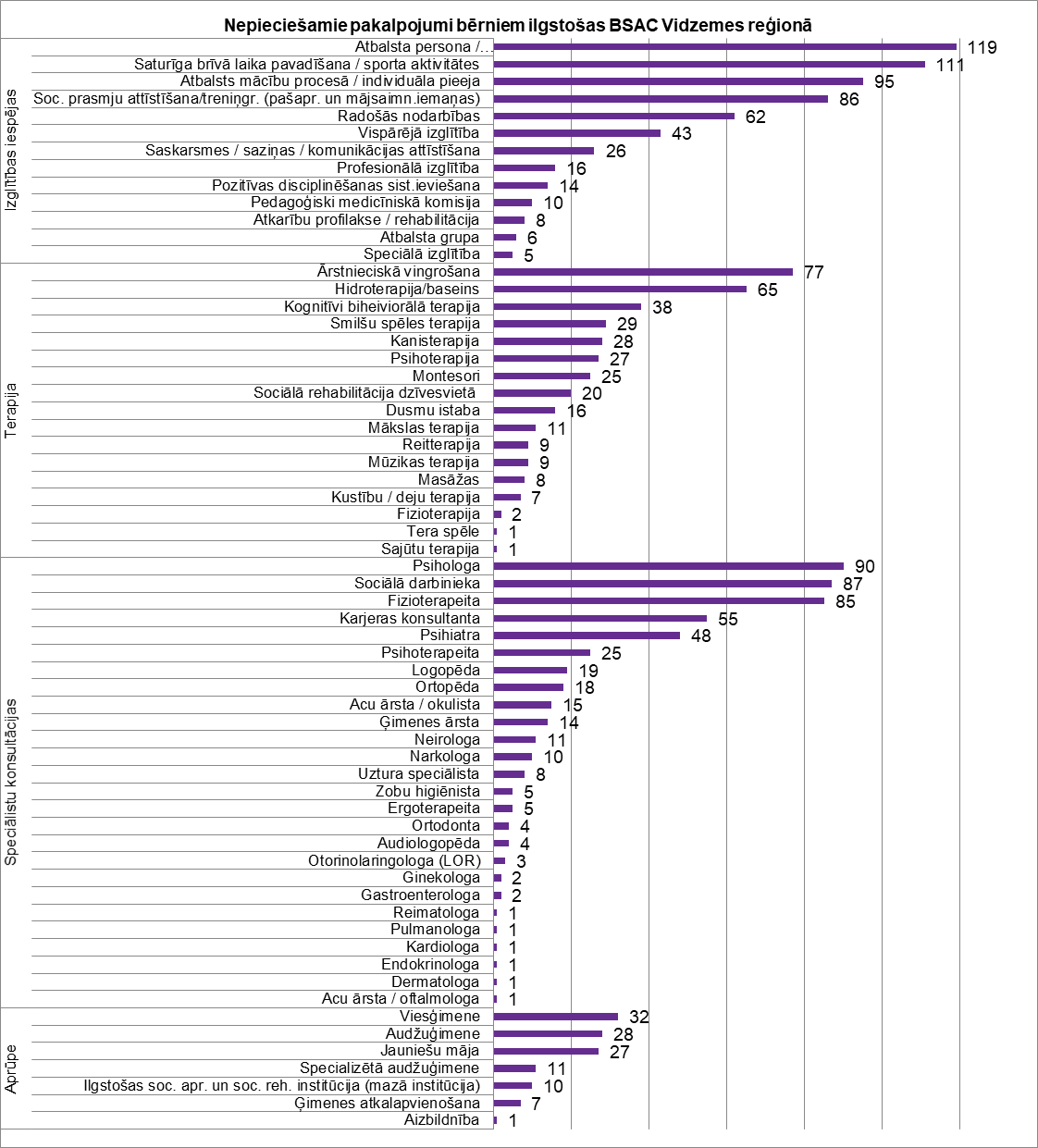 IZVĒRTĒTO BĒRNU AR VPR IZCELSMI PAKALPOJUMU VAJADZĪBASTā kā starptautiskie bērnu tiesību aizsardzības normatīvi nosaka bērnu ārpusģimenes aprūpē novietojuma saglabāšanu pēc iespējas tuvāk to izcelsmes un sākotnējai dzīves vietai, plānojot SBSP pakalpojumu attīstību jāņem vērā to bērnu, kuru izcelsme ir saistīta ar VPR pašvaldībām, pakalpojumu vajadzības. DI projekta ietvaros visos plānošanas reģionos Latvijā izvērtēti kopskaitā 80 bērni, kuru izcelsme un sākotnējā dzīvesvieta līdz ievietošanai BSAC ir bijusi saistīta ar kādu no VPR pašvaldībām (54 no šiem bērniem šobrīd dzīvo VPR BSAC, bet pārējie 26 – citu reģionu ilgstošas sociālās aprūpes institūcijās). Apkopojums par mērķgrupas “bērni BSAC” individuālo izvērtējumu rezultātiem katras VPR pašvaldības griezumā ir pieejami 12. pielikumā. VPR izcelsmes bērnu BSAC vajadzību apkopojums cieši sasaucas ar kopējo situāciju bērniem, kas ievietoti ilgstošas sociālās aprūpes iestādēs: skaitliski nepieciešamākais ir atbalsts izglītībai un attīstībai (saturīga brīvā laika pavadīšana – 43 no 80, atbalsts mācību procesā – 38, sociālo prasmju attīstīšana – 35, atbalsta personas pakalpojumi – 34) (skat. 32. attēlu). Nozīmīgas ir arī speciālistu konsultācijas, jo īpaši fizioterapeita (44 no 80), psihiatra (44) un sociālā darbinieka (38) pakalpojumi. No terapteiskajiem pakalpojumiem visvajadzīgākie ir ārstnieciskā vingrošana (28) un hidroterapija/baseins (24). No aprūpes veidiem 20 bērniem tiek rekomendēta viesģimene, 17 - ilgstošas soc.aprūpes un soc.rehabilitācijas institūcija (mazā institūcija) un 13 – jauniešu māja. 32. attēls: Pakalpojumu vajadzības projektā “Vidzeme iekļauj!” izvērtētajiem bērniem BSAC ar VPR izcelsmi.
(Avots: VPR u.c. reģionu individuālo izvērtējumu dati)Apkopojot ieteikto pakalpojumu klāstu pašvaldību griezumā, visplašākais pakalpojumu klāsts ir nepieciešams Valmieras (kopskaitā 45 pakalpojuma veids), Madonas (36), Gulbenes (34), Valkas (33), Smiltenes (30), Cēsu (27) un Alūksnes (23) novada bērniem, savukārt visšaurākais – Vecpiebalgas (7), Kocēnu (8) un Ērgļu (11) novados (skat. 33. attēlu). Vidēji katram izvērtētajam bērnam ar FT ir ieteikti 9 pakalpojumi. Visdaudzveidīgākās pakalpojumu grupas ir terapijas un speciālistu konsultācijas. Nozīmīgas ir arī saturīga brīvā laika pavadīšanas iespējas, nepieciešamība iesaistīties sporta aktivitātēs, kas liecina, ka bērniem netiek radīti priekšnosacījumi vispusīgai attīstībai. Ievērojamas ir arī izglītības atbalsta un individuālas pieejas mācību procesā vajadzības.33. attēls: Projekta “Vidzeme iekļauj!” ietvaros rekomendēto pakalpojumu klāsts VPR pašvaldībās.
(Avots: VPR dati)Bērnu ar FT pakalpojumu vajadzības Izvērtējot bērnu ar FT pakalpojumu vajadzības, tika apzinātas ne vien bērna individuālās vajadzības un intereses, bet arī vecāku vajadzības un grūtības, kas rodas saistībā ar bērna aprūpi. Pakalpojumu nepieciešamību ietekmē dažādi faktori, t.sk. bērna vecums, bērna pašaprūpes prasmes, izglītības vajadzības, kā arī ģimenes sociālās prasmes un atbalsta sistēma tajā. Izvērtētajiem bērniem ar FT nepieciešamie pakalpojumi, protams, ir saistīti ar konkrēto funkcionālo traucējumu korekciju. Pakalpojumu skaits  kuru nodrošināšanas nepieciešamība tika izvērtēta projektā “Vidzeme iekļauj!” iesaistītajiem 296 VPR dzīvojošiem bērniem, kopumā ir 91 (skat. 34. attēlu). Apkopojot izvērtējuma laikā gūtos datus, pakalpojumi tika klasificēti sekojošās pakalpojumu grupās: izglītības attīstība vai atbalsts izglītībai, terapijas, speciālistu konsultācijas un sabiedrībā balstīti sociālie pakalpojumi. Detalizēti dati par mērķgrupas “bērni ar FT” individuālo vajadzību rezultātiem VPR pašvaldību griezumā ir apkopoti 13. pielikumā, savukārt 14. pielikums apkopo izvērtējumu rezultātiem atbilstošāko pakalpojumu izveides rekomendācijas katrai VPR pašvaldībai. Vajadzību apkopojums rāda, ka skaitliski visvairāk VPR dzīvojošiem bērniem ar FT ir nepieciešami dažādi terapeitiski pakalpojumi, jo īpaši hidroterapija (174 no 296 bērniem), fizioterapija (166), reitterapija (153), kanisterapija (140), mākslas terapija (124). Ļoti nepieciešamas ir arī dažādas atbalsta grupas un neformālās izglītības un laika pavadīšanas kā bērniem ar FT, tā arī to vecākiem un tuviniekiem (vecāku atbalsta grupa – 172 bērnu tuviniekiem, nometnes – 135 bērniem, Montesori nodarbības – 109). No ārstiem speciālistiem bērniem ar FT visbiežāk nepieciešamas fizikālās un rehabilitācijas medicīnas ārsta (107), psihologa (87), fizioterapeita (64) un ergoterapeita (64) konsultācijas.34. attēls: Pakalpojumu vajadzības projektā “Vidzeme iekļauj!” izvērtētajiem bērniem ar FT.
(Avots: VPR dati)Apkopojot ieteikto pakalpojumu klāstu pašvaldību griezumā, visplašākais pakalpojumu klāsts ir nepieciešams Cēsu (kopskaitā 61 pakalpojuma veids), Alūksnes (53), Priekuļu (46), Valmieras (40), Kocēnu (40) un Madonas (39) novada bērniem, savukārt visšaurākais – Lubānas (9), Vecpiebalgas (16), Līgatnes (17), Varakļānu (17) un Cesvaines (19) novados. Vidēji katram izvērtētajam bērnam ar FT ir ieteikti 9 pakalpojumi. Visdaudzveidīgākās pakalpojumu grupas ir terapijas un speciālistu konsultācijas. 35. attēls: Projekta “Vidzeme iekļauj!” ietvaros rekomendēto pakalpojumu klāsts VPR pašvaldībās.
(Avots: VPR dati)Pilngadīgu personu ar GRT pakalpojumu vajadzībasLai personas ar GRT varētu pilnvērtīgi dzīvot un iekļauties sabiedrībā, ir jābūt apmierinātām viņu vajadzībām pēc mājokļa, nodarbinātības un/vai brīvā laika pavadīšanas iespējām, specifiska jeb individuāla atbalsta, speciālā transporta (ja tāds nepieciešams), tehniskiem palīglīdzekļiem/palīgtehnoloģijām (ja tādi nepieciešami). Pakalpojumu skaits, kuru nodrošināšanas nepieciešamība tika izvērtēta pilngadīgām personām ar GRT, kuras šobrīd patstāvīgi dzīvo kādā no VPR pašvaldībām, kā arī tām, kas izteikušas vēlmi dzīvot kādā no tām, atsakoties no ilgstošas sociālās aprūpes pakalpojuma VPR vai citu reģionu institūcijās, kopumā ir 13 (skat. 36. attēlu). Detalizēts apkopojums par mērķgrupas “pilngadīgas personas ar GRT” individuālo izvērtējumu rezultātiem VPR pašvaldību griezumā ir pieejams 15. pielikumā. Vajadzību apkopojums rāda, ka skaitliski visvairāk pilngadīgām personām ar GRT ir nepieciešamas individuālas konsultācijas (183), kam seko dienas centra pakalpojums (174) un grupu nodarbības (164). Minētie pakalpojumi kā nepieciešami norādīti ~80% mērķgrupas. Tātad, var uzskatīt, ka šie pakalpojumi norāda uz pamatvajadzībām, kas jāņem vērā, atbalstot pilngadīgu personu ar GRT sekmīgu integrēšanu un dzīvi sabiedrībā. Kā nākamais nozīmīgākais pakalpojums mērķgrupai ir grupu dzīvokļi (130). Gandrīz visai šai mērķgrupas kategorijai ir nepieciešami arī sociālā mentora un/vai asistenta pakalpojumi. Izvērtējumos veidota arī kategorija “citi” pakalpojumi, kuri lielākoties ietver veselības aprūpes un sociālās rehabilitācijas pakalpojumus, tomēr ieteikti skaitliski maz gadījumos.36. attēls: Pakalpojumu vajadzības projektā “Vidzeme iekļauj!” izvērtētajiem pieaugušajiema ar GRT.
(Avots: VPR dati)Vajadzība pēc mājokļa ir konstatēta visām izvērtētajām personām ar GRT, kas izteikušas vēlmi pāriet no dzīves institūcijā uz dzīvi sabiedrībā: 52 (no 61) personai būs nepieciešams grupu dzīvoklis, savukārt 13 gadījumos – sociālā māja (4 personām vajadzību izvērtējumos norādīti abi pakalpojumi ar atrunu “atbilstoši iespējām”). Tomēr, arī lielai šobrīd sabiedrībā dzīvojošo personu ar GRT jau šobrīd vai tuvākajā nākotnē kā nepieciešams pakalpojums ir norādīts grupu dzīvoklis. Jāatzīmē, ka arī personām, kurām pašreizējā izvērtējumā šāda vajadzība nav konstatēta, tuvākā vai tālākā nākotnē tā varētu parādīties, jo izvērtējumu dati norāda, ka sabiedrībā dzīvojošās personas ar GRT lielākoties dzīvo kopā ar saviem ģimenes locekļiem (visbiežāk – māti).  Apkopojot ieteikto pakalpojumu klāstu pašvaldību griezumā, visplašākais pakalpojumu klāsts ir nepieciešams Valkas (kopskaitā 13 pakalpojuma veidi), Rūjienas (11), Madonas (11) un Cēsu (11) novada pieaugušajiem ar GRT, savukārt visšaurākais – Cesvaines (3), Apes (4) un Varakļānu (4) novados. Pakalpojumu vajadzības katra VPR reģiona griezumā ir apkopotas 15. pielikumā.37. attēls: Projekta “Vidzeme iekļauj!” ietvaros rekomendēto pakalpojumu klāsts VPR pašvaldībās pilngadīgām personām ar GRT.
(Avots: VPR dati)Kopsavilkums un secinājumi“Bērni BSAC”Bērnu BSAC skaitliski nozīmīgākās vajadzības saistās ar individuālu atbalstu, saturīga brīvā laika pavadīšanu,  atbalsta mācībās un sociālo prasmju attīstīšanu. Izvērtējumu rezultāti netieši apstiprina problemātiku ilgstošas sociālās aprūpes un sociālās rehabilitācijas pakalpojumā, kur zemais aprūpes personāla uz vienu bērnu skaits neveicina bērnu iespējas individuālai uzmanībai un atbalstam.Rezultāti apliecina arī būtisku vajadzību veicināt institūcijās dzīvojošo bērnu pašaprūpes, sociālās un sadzīves prasmes, kas mudina apšaubīt esošā ilgstošas sociālās aprūpes pakalpojuma iespējas pilnvērtīgi sagatavot bērnus patstāvīgai dzīvei.Dati par bērniem atbilstošāko aprūpes veidu nav precīzi, tomēr salīdzinoši biežāk rekomendēta ir ievietošana audžuģimenē un jauniešu mājā.Septiņiem bērniem no 156 izvērtētajiem ir rekomendēta ģimeņu atkalapvienošana, kas varētu liecināt par neefektīviem ģimeņu atkalapvienošanas pūliņiem esošajā BSAC aprūpes modelī.“Bērni ar FT”Bērniem ar FT VPR skaitliski nozīmīgākās vajadzības saistās ar dažādiem terapeitiskiem pakalpojumiem (hidroterapija, fizioterapija, reitterapija, kanisterapija, mākslas terapija).Izvērtējumu rezultāti norāda uz lielu nepieciešamību pēc atbalsta grupām un neformālās izglītības un laika pavadīšanas kā bērniem ar FT, tā arī to vecākiem un tuviniekiem. No ārstiem un speciālistiem bērniem ar FT VPR visnepieciešamākie ir rehabilitologs, psihologs, fizioterapeits  un ergoterapeits.“Pilngadīgas personas ar GRT”~80% izvērtēto personu ar GRT rekomendētas individuālās konsultācijas, grupu nodarbības, sociālā mentora un/vai asistenta pakalpojumi un dienas centra pakalpojumi, kas apliecina mērķgrupas pamatvajadzības.Nozīmīga ir arī vajadzība pēc grupu dzīvokļu pakalpojuma; vajadzība pēc mājokļa ir konstatēta visām izvērtētajām personām ar GRT, kas izteikušas vēlmi pāriet no dzīves institūcijā uz dzīvi sabiedrībā, taču tāda Ir arī sabiedrībā dzīvojošām personām ar GRT, kas nākotnē varētu būt potenciāli vēl lielāka, ņemot vērā mērķgrupas personu tuvinieku novecošanās aspektu.Plānojot SBS attīstību jāņem vērā, ka mērķgrupa nav pazīstama ar tiem, kas varētu nozīmēt potenciāli vēl lielāku pieprasījumu pēc šiem pakalpojumiem, nekā izvērtējumos norādīts. Sociālo un sabiedrībā balstītu sociālo pakalpojumu pieejamība DI mērķa grupām VPRŠajā sadaļā apkopota informācija par sociālo un sabiedrībā balstītu sociālo pakalpojumu pieejamību DI mērķgrupām. Sadaļa analizē situāciju reģionā kopumā, vienlaikus sniedzot ieskatu pakalpojumu nodrošinājumā DI mērķa grupām katras pašvaldības griezumā. Detalizēti dati par katrā VPR pašvaldībā nodrošinātajiem sociālajiem un sabiedrībā balstītiem sociālajiem pakalpojumiem, apkalpoto mērķgrupas personu skaitu, noslogojumu un kapacitātes celšanas iespējām katras pašvaldības un katra sniegtā pakalpojuma griezumā ir pieejami 16. un 22. pielikumos. Pieejamā informācija par NVO u.c. privāto sociālo pakalpojumu sniedzēju darbības rādītājiem un attīstības iespējām 2016. gadā ir apkopota 23. pielikumā. Dati, kas norādīti un analizēti šajā sadaļā pilnībā balstās uz pašvaldību sociālo dienestu sniegtajiem datiem par DI mērķgrupām nodrošinātajiem pakalpojumiem 2016. gadā un to attīstības iespējām nākotnē. Lai nodrošinātu datu precizitāti, VPR pašvaldības tika aicinātas vairākkārtīgi precizēt datus par mērķgrupas personām nodrošinātajiem pakalpojumiem. Sadaļā iekļauti arī NVO sniegtie dati un publiski pieejamā informācija par šajā pat laika posmā sniegtajiem pakalpojumiem DI mērķa grupām. Dati par DI mērķgrupām pieejamo sociālo un SBS pakalpojumu novietojumu VPR pašvaldībās ir attēloti arī kartē (skat. 38. attēls). 38. attēls: Esošo sabiedrībā balstīto sociālo pakalpojumu pieejamība DI mērķgrupām VPR pašvaldībās.
(Avots: Pašvaldību sniegtā informācija)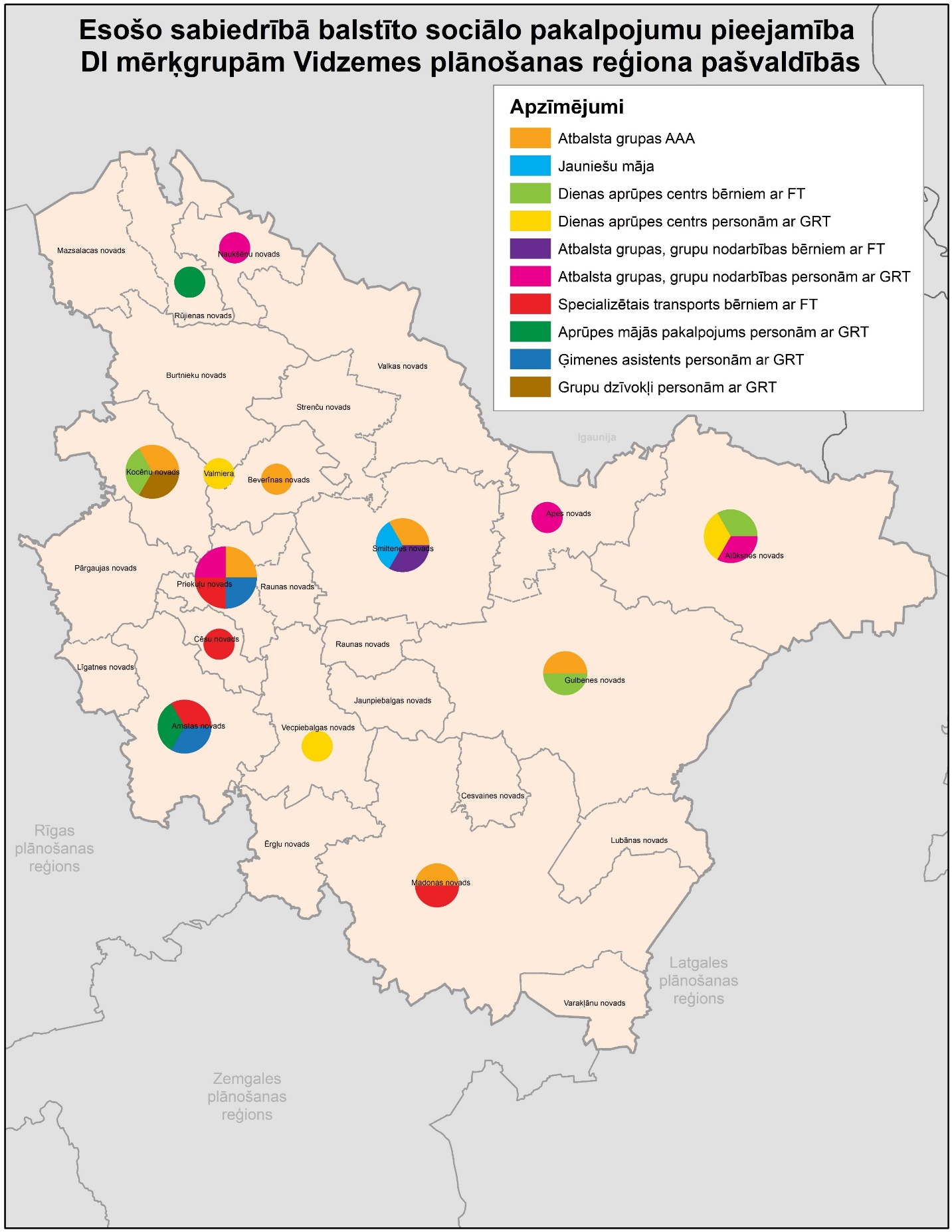 Sociālo un SBS pakalpojumu pieejamība bērniem BSAC un bērniem ārpusģimenes aprūpēInformācijas apkopojums par VPR pašvaldību sniegtajiem un nodrošinātajiem pakalpojumiem ārpusģimenes aprūpē esošiem bērniem liecina, ka visbiežāk nodrošinātais sociālais pakalpojums mērķa grupai ir ilgstošas bērnu sociālās aprūpes un sociālās rehabilitācijas pakalpojums, kurš 2016. gadā tika sniegts vai nodrošināts vairāk kā pusē jeb 14 no 26 VPR pašvaldībām (skat. 12. tabula). Tajās VPR pašvaldībās, kuru pārvaldībā ir pašvaldību BSAC, bērni visdrīzāk tiek ievietoti šajās iestādēs, kamēr citas VPR pašvaldības izmanto privāto BSAC pakalpojumus vai ilgstošas sociālās aprūpes institūciju pakalpojumus citos novados un/vai plānošanas reģionos. Otrs pieejamākais pakalpojums mērķa grupai “bērni BSAC” ir individuālās konsultācijas (galvenokārt – psihologa, sociālā darbinieka, retāk – sociālā rehabilitētāja), kas 2016. gadā mērķa grupai tikušas sniegtas 8 no 26 VPR pašvaldībām. Jāatzīmē, ka individuālās konsultācijas BSAC ievietotajiem bērniem nodrošina aprūpes iestādes, līdz ar to var uzskatīt, ka faktiski mērķgrupas nodrošinājums ar šo pakalpojumu ir augstāks. Tomēr individuālo izvērtējumu rezultāti liecina, ka “bērniem BSAC” ir nozīmīgas vajadzības pēc psihologu un sociālo darbinieku  konsultācijām (skat. 4.5.1.); reorganizācijas plānu izstrādes ietvaros gūtie ieskati liecina, ka būtiski ir nodrošināt pakalpojuma pieejamību ne tikai institūcijā, bet radīt izvēles iespējas bērnam saņemt pakalpojumu arī ārpus tās, lai sekmētu pakalpojuma saņemšanas anonimitāti. Sociālās rehabilitācijas pakalpojumus mērķgrupa 2016. gadā ir saņēmusi trīs krīzes centros, no kuriem divi darbojas VPR (Valdardze Valmierā un Smiltenes BSAC). Arī šī pakalpojuma pieejamība faktiski ir augstāka, jo sociālās rehabilitācijas pakalpojumus bērniem BSAC iespēju un profesionalitātes robežās sniedz aprūpes iestādes. Jauniešu mājas pakalpojums 2016. gadā ticis nodrošināts vienīgi Smiltenes pašvaldībā; jauniešu pakalpojums tiek sniegts, taču nav reģistrēts arī Valmieras SOS BC un RO Pestīšanas armijas Skangaļu mājā ģimenes atbalstam, tomēr šajos BSAC ir salīdzinoši maz VPR izcelsmes bērnu. Individuālo izvērtējumu rezultāti norāda uz lielāku nepieciešamību pēc pakalpojuma, nekā pašreizējais piedāvājums. Aizbildņu, audžuģimeņu un adoptētāju (turpmāk – AAA) iespējas gūt atbalsta pakalpojumus un speciālistu konsultācijas VPR pašvaldībās ir samērā ierobežotas, jo tās tiek nodrošinātas mazāk kā pusē VPR pašvaldību (Beverīnas, Cēsu, Gulbenes, Kocēnu, Madonas, Priekuļu, Smiltenes novados). Vairākas VPR pašvaldības norāda, ka mērķa grupai “ārpusģimenes aprūpē esoši bērni” tās pakalpojumus 2016. gadā nav sniegušas (Cesvaines, Jaunpiebalgas, Līgatnes, Lubānas, Naukšēnu, Pārgaujas, Varakļānu novadu pašvaldības). 12.tabula: Sociālie un SBS pakalpojumi bērniem ārpusģimenes aprūpē VPR 2016. gadā.
(Avots: Pašvaldību sniegtā informācija)Pakalpojumu nodrošina:Datu apkopojums rāda, ka pakalpojumus mērķa grupai sniedz gan pašvaldības, to struktūrvienības un iestādes, gan arī privāti pakalpojumu sniedzēji – NVO, SIA, privātpersonas, individuālā darba veicēji, u.tml., pie tam privātie pakalpojumu sniedzēji ir iesaistīti pakalpojumu sniegšanā apmēram 50% gadījumu. 13. tabula apkopo informāciju par nozīmīgākajiem privātajiem pakalpojumu sniedzējiem VPR reģionā. Lielākā daļa no tiem ir tieši VPR pašvaldībās reģistrēti un novietoti pakalpojumu sniedzēji, savukārt trīs gadījumos tie ir no citiem plānošanas reģioniem. Pastāv arī funkcionālās saites starp pašvaldībām, kad vienas pašvaldības sniegtos pakalpojumus pērk cita.13.tabula: Privātie pakalpojumu sniedzēji bērniem ārpusģimenes aprūpē VPR.
(Avots: Pašvaldību sniegtā informācija)Sociālo un SBS pakalpojumu pieejamība bērniem ar FTLīdzīgi kā mērķa grupai “bērni BSAC”, arī bērniem ar FT pieejamais sociālo un SBS pakalpojumu klāsts VPR pašvaldībās ir vērtējams kā ierobežots (skat.14. tabula). Tikai dažas pašvaldības mērķa grupai nodrošina vairākus pakalpojumus (Alūksnes, Amatas, Cēsu, Kocēnu, Madonas novadu pašvaldības), kamēr 10 no kopskaitā 26 VPR pašvaldībām bērniem ar FT nesniedz mērķgrupai pielāgotus pakalpojumus (Jaunpiebalgas, Līgatnes, Lubānas, Naukšēnu, Pārgaujas, Raunas, Rūjienas, Strenču, Valkas, Vecpiebalgas novados). Salīdzinoši vairāk pašvaldībās nodrošinātie pakalpojumi ietver asistenta pakalpojumus (nodrošināti 7 pašvaldībās), ilgstošas sociālās aprūpes institūcijas pakalpojumus (5  pašvaldībās), sociālās rehabilitācijas (5  pašvaldībās)  un individuālās konsultācijas (5  pašvaldībās), tomēr arī šo pakalpojumu pieejamība kopumā vērtējama kā ierobežota. Atelpas brīdi visā VPR 2016. gadā nodrošināja vienīgi Cēsu novada pašvaldība, un šis pakalpojums līdz šim ir bijis pieejams tikai ārpus plānošanas reģiona teritorijas (Siguldas “Cerību spārni”, Rīgas BKUS, u.c.), taču 2017. g. pakalpojumu reģistrējusi arī biedrība “Iespēju tilts” Valmierā. Dienas aprūpes centra pakalpojumu bērniem ar FT sniedza trīs no 26 pašvaldībām – Alūksnes un Kocēnu  novadu, un Valmieras pilsētas pašvaldības. Saskaņā ar pašvaldību sniegto informāciju pakalpojuma noslodze šobrīd ir maksimālā un palielināt kapacitāti bez ieguldījumiem infrastruktūrā nav iespējams. Specializētais transports ir pieejams tikai 4 no 26 VPR pašvaldībām. Sociālās rehabilitācijas pakalpojumi 2016. gadā ir tikuši nodrošināti piecās VPR pašvaldībās, un divās no tām pakalpojumu sniedzējs ir bijis Madonas novada NVO “Mēs saviem bērniem”.14.tabula: Sociālie un SBS pakalpojumi bērniem ar FT VPR 2016. gadā.
(Avots: Pašvaldību sniegtā informācija)Pakalpojumu nodrošina:15. tabula apkopo informāciju par privātiem sociālo un SBS pakalpojumu sniedzējiem, kas sastopami VPR. Datu apkopojums rāda, ka aptuveni 50% gadījumu pakalpojumus mērķgrupai nodrošina tieši privāti pakalpojumu sniedzēji. Seši no tiem darbojas VPR teritorijā, kamēr pārējie divi – citos plānošanas reģionos. Nozīmīgākie rehabilitācijas pakalpojumu sniedzēji reģionā ir SIA “Betas nams” un biedrība “Mēs saviem bērniem”, kas sniedz dažādus ārstnieciskās rehabilitācijas pakalpojumus, sociālās rehabilitācijas pakalpojumus un terapijas bērniem ar FT.15.tabula: Privātie sociālo un SBS pakalpojumu sniedzēji bērniem ar FT VPR.
(Avots: Pašvaldību sniegtā informācija)Sociālo un SBS pakalpojumu pieejamība pilngadīgām personām ar GRT VPRDatu apkopojums rāda, līdzīgi kā pārējām DI mērķa grupām, arī personām ar GRT pieejamākais sociālais pakalpojums VPR ir ilgstošas sociālās aprūpes institūcija (skat. 16. tabula). Pašvaldību griezumā VPR pastāv nevienlīdzīga situācija pakalpojumu personām ar GRT nodrošinājumā, jo saskaņā ar pašvaldību sniegtajiem datiem 9 no 26 pašvaldībām šai mērķa grupai 2016. gadā pakalpojumus nav nodrošinājušas. Skaitliski maz pašvaldību (Alūksnes, Amatas, Cēsu, Priekuļu, Valkas un novados) mērķa grupai nodrošina vismaz trīs pakalpojumus. 2016. gadā grupu dzīvokļu pakalpojumu sniedza vienīgi nodibinājums “Camphill Rožkalni”, kamēr specializēto darbnīcu, servisa dzīvokļu, sociālās mājas, atelpas brīža un sociālā mentora pakalpojumi netika nodrošināti nevienā no VPR pašvaldībām. Dienas aprūpes centra pakalpojumi personām ar GRT ir pieejami vienīgi Alūksnes, Valmieras un Vecpiebalgas novados, un pašvaldību sniegtā informācija norāda, ka šie pakalpojumi ir pārslogoti, un ar esošo resursu nodrošinājumu to kapacitāte nav palielināma (skat. 21. pielikums). 16. tabula: Sociālie un SBS pakalpojumi pilngadīgām personām ar GRT VPR 2016. gadā
(Avots: Pašvaldību sniegtā informācija)Pakalpojumu nodrošina:Lai arī personām ar GRT pakalpojumus lielākoties sniedz pašvaldības, to iestādes un/vai struktūrvienības, VPR ir sastopami arī vairāki privāti pakalpojumu sniedzēji, kas strādā ar šo mērķgrupu. Aplēses liecina, ka privātie pakalpojumu sniedzēji ir iesaistīti tikai ~20% gadījumu. Saskaņā ar pašvaldību sniegto informāciju un LM SPSR datiem, pilngadīgām personām ar GRT sociālos un SBS pakalpojumus VPR sniedz arī deviņi privāti pakalpojumu sniedzēji (skat. 17. tabula). Pozitīvs SBS pakalpojumu sniedzēja piemērs VPR ir Camphill ciemats Rožkalni, kas piedāvā grupu mājas pakalpojumus, t.sk. arī VPR pašvaldību iedzīvotājiem. VPR darbojas arī vairāki NVO, kas tieši ne specializējas pilngadīgu personu ar GRT aprūpē un apkalpošanā, tomēr sniedz pakalpojumus arī šai mērķgrupai. Vairākas biedrības sniedz aprūpes mājās pakalpojumu personām ar GRT VPR.17. tabula: Sociālie un SBS pakalpojumi pilngadīgām personām ar GRT VPR 2016. gadā
(Avots: Pašvaldību sniegtā informācija)Kopsavillkums un secinājumiKopumā DI mērķgrupas pieejamība sociālajiem, jo īpaši SBS pakalpojumiem VPR ir ļoti ierobežota. Lai arī visās 26 VPR pašvaldībās ir izveidoti sociālie dienesti, tomēr specifiski DI mērķa grupām sniegto un nodrošināto pakalpojumu klāsts ir šaurs. Labāka pieejamība ir pakalpojumiem, kuru sniegšana neprasa speficiskas infrastruktūras izveidi un uzturēšanu, kā piemēram, individuālas konsultācijas, sociālās rehabilitācijas un asistentu pakalpojumi. Pakalpojumu kartējums iezīmē nozīmīgu nevienlīdzību to pieejamības ziņā VPR pašvaldību griezumā: ir pašvaldības, kas sniedz vairākus pakalpojumus visām DI mērķgrupām (Alūksnes, Amatas, Cēsu, Ērgļu, Madonas, Priekuļu, Smiltenes novadu un Valmieras pilsētas pašvaldības), taču trīs pašvaldībās DI mērķgrupām 2016. gadā nav nodrošinājušas pakalpojumus (Jaunpiebalgas, Līgatnes, Pārgaujas novadu pašvaldības). Kopumā, esošais pakalpojumu nodrošinājums ir neatbilstošs individuālajos izvērtējumos identificētajām vajadzībām. Papildus jāuzsver, ka mērķgrupas saņemtais pakalpojumu apjoms ir zems; dati liecina, ka pašvaldībā nodrošinātos pakalpojumus saņem neliels skaits mērķa grupu pārstāvju.Bērni BSAC:Pieejamākais pakalpojums ir ilgstošas sociālās aprūpes un rehabilitācijas institūcija, kuru sniedz vai nodrošina vairāk kā puse VPR pašvaldību;Individuālas konsultācijas un sociālās rehabilitācijas pakalpojumus nodrošina salīdzinoši maz pašvaldību, taču tie (formāli) ir pieejami institūcijās;Atbalsts AAA ir ierobežots;Jauniešu mājas pakalpojuma pieejamība VPR ir nepietiekama;Ar mērķa grupu “bērni BSAC un ārpusģimenes aprūpē” VPR teritorijā darbojas arī 8 NVO u.c. privāti pakalpojumu sniedzēji, un aplēses liecina, ka tie ir iesaistīti pakalpojumu sniegšanā aptuveni ~50% gadījumu.Bērni ar FT:10 no 26 VPR pašvaldībām nesniedz mērķgrupai “bērni ar FT” pielāgotus pakalpojumus, tikai piecas pašvaldības sniedz vairākus pakalpojumus mērķgrupai;Salīdzinoši pieejamākie pakalpojumi mērķgrupai ir asistenta pakalpojumi, ilgstošas sociālās aprūpes institūcijas pakalpojums, sociālās rehabilitācijas un individuālās konsultācijas, kas tiek nodrošināti 5-7 pašvaldībās;Atelpas brīdis bērniem ar FT VPR nav pieejams (tuvākās pakalpojuma saņemšanas vietas ir Sigulda un Rīga);Dienas aprūpes centra pakalpojums bērniem ar FT tiek sniegts trīs VPR pašvaldībās, taču pakalpojuma kapacitāte jau šobrīd ir pilnībā noslogota;Ar mērķa grupu “bērni ar FT” VPR  strādā arī 6 NVO, un tās ir iesaistītas pakalpojumu sniegšanā aptuveni ~50% gadījumu.Pilngadīgas personas ar GRT:9 no 26 VPR pašvaldībām nesniedz mērķgrupai “pilngadīgas personas ar GRT” pielāgotus pakalpojumus, tikai sešas pašvaldības sniedz vairākus pakalpojumus mērķgrupai;Salīdzinoši pieejamākie pakalpojumi mērķgrupai ir asistenta pakalpojumi, ilgstošas sociālās aprūpes institūcijas pakalpojums un individuālās konsultācijas, kas tiek nodrošināti 5-7 pašvaldībās;Specializēto darbnīcu, servisa dzīvokļu, sociālās mājas, atelpas brīža un sociālā mentora pakalpojumi netiek nodrošināti nevienā no VPR pašvaldībām, grupu dzīvokļa pakalpojumu nodrošina viena pašvaldība;Atelpas brīdis bērniem ar FT VPR nav pieejams (tuvākās pakalpojuma saņemšanas vietas ir Sigulda un Rīga);Dienas aprūpes centra pakalpojums personām ar GRT tiek sniegts trīs VPR pašvaldībās, taču pakalpojuma kapacitāte jau šobrīd ir pilnībā noslogota;Ar mērķa grupu “pilngadīgas personas ar GRT” VPR strādā arī 9 NVO, tomēr datu aplēses liecina, ka apmēram 80% pakalpojumu mērķgrupai nodrošina pašvaldību pakalpojumu sniedzēji.Vispārējo pakalpojumu raksturojumsŠajā nodaļā apkopoti dati par tādu vispārējo pakalpojumu kā izglītības, veselības aprūpes, brīvā laika pavadīšanas, sabiedriskā transporta un nodarbinātības pakalpojumu pieejamību DI mērķa grupām VPR. Dati ir iegūti publiski pieejamos resursos – reģistros, datubāzēs, Interneta vietnēs, u.c. Apkopojot datus, uzmanība vērsta uz DI mērķa grupu vajadzībām, apsekojot tām piemērotos un nepieciešamos pakalpojumus, kuri noteikti cita starpā ar individuālo vajadzību izvērtējumu starpniecību. Detalizēti dati par pakalpojumu izvietojumu un pieejamību katrai pakalpojumu grupai ir apkopoti 18.-21. pielikumos. Datu kartogrāfiskais attēlojums izglītības pakalpojumiem ir pieejams IZM vietnē https://izm.kartes.lv/, kultūras, izklaides un brīvā laika pavadīšanas iespējām – KM vietnē http://www.kulturaskarte.lv/; dati par citiem specifiskiem pašvaldību sniegtajiem pakalpojumiem, t.sk. ģimenēm un bērniem ir pieejami VARAM vietnē www.vietagimenei.lv. Izglītības pakalpojumiDetalizēta informācija par izglītības pakalpojumu pieejamību pašvaldību un to pagastu griezumā ir apkopota 18. pielikumā. Dati liecina, ka:Visās VPR pašvaldībās tiek nodrošināti vispārējās izglītības pakalpojumi; Visās VPR pašvaldībās tiek nodrošināta pirmsskolas izglītība (skat. 39. attēlu):22 pašvaldībās pirmsskolas izglītības programmas nodrošina pirmsskolas izglītības iestādes;4 pašvaldībās (Vecpiebalgas, Raunas, Pārgaujas un Naukšēnu) pirmsskolas izglītības programmas nodrošina vispārējās izglītības iestādes;8 pašvaldībās (Gulbenes, Alūksnes, Valkas, Priekuļu, Burtnieku, Apes, Līgatnes, Cesvaines) pirmsskolas izglītības iestādes nodrošina speciālās izglītības programmas pirmsskolas vecuma bērniem;Saskaņā ar invalīdu un viņu draugu biedrības “Apeirons’ aplikācijas Mapeirons apkopoto informāciju VPR teritorijā vides pieejamība ir Cesvaines vidusskolā. 39. attēls: Pirmsskolas izglītības programmu pieejamība VPR.
(Avots: Pašvaldību mājaslapas)Speciālā izglītības programmas skolas vecuma bērniem ir pieejamas 21 pašvaldībā (skat. 40. attēlu):Speciālās izglītības programmas nav pieejama 5 pašvaldībās (Strenču, Rūjienas, Līgatnes, Jaunpiebalgas, Ērgļu);Speciālās izglītības iestādes ir pieejamas 8 pašvaldībās (Valmieras, Alūksnes, Smiltenes, Kocēnu, Pārgaujas, Naukšēnu, Cēsu, Amatas) (skat. 40. attēlu). 7 no 26 pašvaldībām (Smiltenes, Priekuļu, Gulbenes, Ērgļu, Cēsu, Alūksnes un Valmieras) ir pieejamas profesionālās izglītības iestādes;18 pašvaldībās ir pieejamas mūzikas, mākslas un sporta izglītības iestādes; tās nav pieejamas Beverīnas, Burtnieku, Kocēnu, Naukšēnu, Pārgaujas, Raunas, Valkas un Vecpiebalgas pašvaldībās; tomēr šajos novados interešu izglītību piedāvā vispārizglītojošās skolas.Augstākās izglītības iestādes un augstāko izglītības iestāžu filiāles ir pieejamas 5 pašvaldībās (Smiltenes, Gulbenes, Cēsu, Alūksnes un Valmieras pilsētas). Saskaņā ar biedrības “Apeirons” aplikācijas Mapeirons sniegtajiem datiem vides pieejamība VPR mākslas, mūzikas un sporta izglītības iestādēs, kā arī augstākās izglītības iestādēs VPR teritorijā nav nodrošināta.40. attēls: Specialās izglītības programmu pieejamība VPR.
(Avots: Pašvaldību mājaslapas)Veselības aprūpes pakalpojumiDetalizēta informācija par veselības aprūpes pakalpojumu pieejamību pašvaldību un to pagastu griezumā ir apkopota 19. pielikumā.VPR atrodas 10  slimnīcas – Vidzemes slimnīca Valmierā (un tās ambulatorā nodaļa Valkā), Cēsu klīnika, Madonas slimnīca, Balvu un Gulbenes slimnīcu apvienība Gulbenē un Balvos, Sarkanā Krusta Smiltenes slimnīca, Alūksnes slimnīca, Ērgļu slimnīca un Mazsalacas slimnīca, kā arī Straupes narkoloģiskā slimnīca un Strenču psihoneiroloģiskā slimnīca; Neatliekamos medicīnas pakalpojumus pagastu iedzīvotājiem nodrošina feldšeru punkti;22 VPR pašvaldībās ir pieejamas ārstniecības iestādes vai feldšerpunkti;4 VPR pašvaldībās (Beverīnas, Cesvaines, Naukšēnu, Raunas) nav pieejamas ārstniecības iestādes vai feldšeru punkti;Ārstu-speciālistu pakalpojumi (piemēram, psihiatrs, psihologs, psihoterapeits, neirologs, narkologs, fizioterapeits, logopēds, acu ārsta, zobārsts, ortopēds) ir visplašāk pieejami VPR slimnīcās vai privātpraksēs reģiona lielākajās pilsētās – Valmierā, Madonā, Cēsīs, Alūksnē, Gulbenē un Smiltenē;VPR ir pieejami 23 neirologi 10 pašvaldībās (Valmieras, Alūksnes, Cēsu, Cesvaines, Ērgļu, Gulbenes, Madonas, Pārgaujas, Smiltenes, Valkas);VPR ir pieejami 9 narkologi – Valmieras, Alūksnes, Cēsu, Gulbenes, Madonas, Pārgaujas, Strenču un Valkas pašvaldībās;Oftalmologa jeb acu ārsta pakalpojumus VPR sniedz 14 speciālisti 7 pašvaldībās – Valmieras, Alūksnes, Cēsu, Gulbenes, Madonas, Smiltenes un Valkas;VPR ir pieejami 95 zobārsti un šis pakalpojums netiek sniegts 4 pašvaldībās (Priekuļu, Pārgaujas, Kocēnu un Burtnieku);Ģimenes ārstu pakalpojumi ir pieejami visu pašvaldību administratīvajos centros; Pagastu griezumā ģimenes ārstu pakalpojumu pieejamība ir ierobežota;Saskaņā ar biedrības “Apeirons” aplikācijas Mapeirons sniegtajiem datiem vides pieejamība ir Strenču psihoneiroloģiskajā slimnīcā un Lubānas aptiekā.Brīvā laika pavadīšanas iespējasDetalizēta informācija par brīvā laika pavadīšanas iespēju pieejamību pašvaldību un to pagastu griezumā ir apkopota 20. pielikumā.Plašas brīvā laika pavadīšanas iespējas ir pieejamas VPR lielākajās pilsētās Valmierā, Madonā, Cēsīs, Alūksnē, Gulbenē un Smiltenē;Bibliotēkas ir visizplatītākais pakalpojums un ir pieejamas visās pašvaldībās un visos to pagastos;11 pašvaldībās (Gulbenes, Alūksnes, Madonas, Amatas, Valmieras, Lubānas, Cēsu, Apes, Rūjienas, Priekuļu, Pārgaujas) ir pieejamas estrādes izklaides pasākumu rīkošanai (skat. 41. attēlu); Kino ir pieejams Valmieras, Madonas, Cēsu un Smiltenes pašvaldībās;Publiski pieejami peldbaseini ir 6 VPR pašvaldībās – Līgatnes, Varakļānu, Burtnieku, Priekuļu, Valmieras, Gulbenes;Saskaņā ar biedrības “Apeirons’ aplikācijā Mapeirons apkopotajiem datiem atsevišķu VPR pašvaldību tautas un kultūras namiem, kā arī muzejiem ir faktiska vides pieejamība.41. attēls: Brīvā laika vadīšanas iespējas VPR.
(Avots: Pašvaldību mājaslapas)Sabiedriskā transporta pakalpojumiDetalizēta informācija par sabiedriskā transporta pieejamību pašvaldību un to pagastu griezumā ir apkopota 21. pielikumā.Sabiedriskā transporta pakalpojumi ir pieejami visās pašvaldībās;Valmieras pilsētas, Alūksnes, Cēsu, Gulbenes, Madonas un Smiltenes pašvaldībām sabiedriskā transporta pakalpojumi ir pieejami regulāri (kursē no 12-25 autobusa maršrutiem);11 pašvaldībās (Amatas, Burtnieku, Jaunpiebalgas, Kocēnu, Lubānas, Mazsalacas, Naukšēnu, Pārgaujas, Rūjienas, Strenču, Valkas) sabiedriskā transprta pakalpojumi ir ierobežoti (kursē no 1-5 sabiedriskā transporta maršrutiem).  NodarbinātībaSaskaņā ar NVA sniegtajiem datiem kopējais bezdarba līmenis VPR uz 31.12.2016. bija 7% (salīdzinoši RPR – 4%, ZPR – 6,2%, KPR – 7,8% un LPR – 13,5%) jeb 8474 reģistrētie bezdarbnieki. Statistikas dati liecina, ka VPR nav raksturīgs ilgstošs bezdarbs, un bezdarba ilgums visbiežāk ir līdz 6 mēnešiem vai gadam.  13% no kopējā bezdarbnieku skaita VPR jeb 1110 reģistrētie bezdarbinieki bija personas ar invaliditāti. Atbalsts personām ar invaliditāti piemērota darba meklējumos izvirzīta kā viena no NVA prioritātēm 2017. gadā, jo šai mērķa grupai ir raksturīga lēnāka atgriešanās darba tirgū nekā citām. Pēdējo gadu laikā ir vērojams pieaugums to personu ar invaliditāti skaitā, kuri meklē piemērotu darbu un izmanto NVA pakalpojumus. NVA sešas filiāles ir izvietotas VPR teritorijā – Alūksnē, Cēsīs, Gulbenē, Madonā, Valkā un Valmierā, kas iezīmē vienmērīgu reģionālu pārklājumu. NVA statistikas dati uz 2017. gada 20. jūniju liecina, ka procentuāli lielākajai reģistrēto bezdarbnieku ar invaliditāti daļai ir darba pieredze vidējās kvalifikācijas profesijās - 39,2%, 22,3% - zemas kvalifikācijas profesijās un 11,3% - augstākas kvalifikācijas profesijās. Dati par darba vietu skaitu dalījumu VPR pēc profesiju grupām uz 2016. gada 31. decembri liecina, ka visvairāk tiek meklēti darbinieki tieši vienkāršās profesijās (skat. 42. attēlu). Pie tam, kopumā 2016. gadā VPR NVA filiālēs tika reģistrētas 4775 brīvas darba vietas, kas ir ievērojami mazāk nekā reģistrēto bezdarbnieku skaits. 42. attēls: Darba vietu skaits pārskata perioda beigās sadalījumā pēc profesiju grupām VPR uz 31.12.2016.
(Avots: NVA mājaslapā pieejamie dati)Ir pieejami vairāki atbalsta mehānismiem personu ar invaliditāti nodarbināšanā, piemēram, ESF projekts „Subsidētās darbavietas bezdarbniekiem” Nr.9.1.1.1/15/I/001, kura ietvaros līdz 2017. gada 30. septembrim VPR kopumā tika izveidotas 256 jaunas darba vietas, t.sk. 67 bezdarbniekiem ar invaliditāti. 2014.-2020. gadu ES fondu plānošanas periodā darbības programmas “Izaugsme un nodarbinātība” pasākuma “Atbalsts sociālajai uzņēmējdarbībai” ietvaros tiek sniegts atbalsts vairākām mērķa grupām, t.sk. arī personām, kuras darba tirgū integrēsies ar sociālo uzņēmumu starpniecību: bezdarbniekiem, personām ar invaliditāti un personām ar GRT. ESF projekta “Personu ar invaliditāti vai garīga rakstura traucējumiem integrācija nodarbinātībā un sabiedrībā”, ko īsteno LM Sociālās integrācijas valsts aģentūra (SIVA), ietvaros tika izstrādāta prasmju sertificēšanas sistēma un prasmju apraksti, kā arī izstrādātas un ieviestas darba tirgus vajadzībām atbilstošas prasmju apmācību programmas. Personām ar invaliditāti vai GRT ir iespējas piedalīties profesionālās rehabilitācijas un prasmju apmācības programmās, pēc kuru pabeigšanas dalībnieki var iegūt apliecinošu dokumentu par apgūto (diplomu vai apliecinājumu). Vides pieejamībaŅemot vērā DI mērķgrupu specifiku, vispārējo un arī SBS pieejamības novērtējumā īpaša nozīme ir arī vides pieejamības aspektam. Lai atbalstītu DI mērķgrupu iekļaušanos sabiedrībā un neatkarīgas dzīves iespējas, nepieciešams nodrošināt vides pieejamību ne vien šo personu dzīvesvietā, bet arī sabiedriskās iestādēs un publiskajā telpā. Īpaši svarīga publiskās vides pieejamība ir veselības aprūpes un izglītības iestādēs, taču arī kopumā pieejama vide ir svarīgs atbalsta punkts sabiedrībā balstītu pakalpojumu ieviešanai.Ministru kabineta noteikumi Nr. 60 par obligātajām prasībām ārstniecības iestādēm un struktūrvienībām paredz ārstniecības iestādēs nodrošināt vides pieejamību personām ar FT – sniegto pakalpojumu pieejamību, patstāvīgas piekļuves iespējas veselības aprūpes iestādes ēkās, sanitāro telpu pieejamība un stacionārās aprūpes pieejamību personām ar FT tajās veselības aprūpes iestādēs, kurās tiek nodrošināti stacionārā ārstniecība. Atbilstoši publiski, t.i. veselības aprūpes iestāžu tīmekļa vietnēs, pieejamajai informācijai – Vidzemes slimnīca, Balvu un Gulbenes slimnīcu apvienība, Cēsu klīnika no veselības aprūpes iestādēm, kuras sniedz diennakts medicīnisko palīdzību VPR nodrošina vides pieejamību. No specializētās aprūpes iestādēm Strenču psihoneiroloģiskā slimnīca un Straupes narkoloģiskā slimnīca ir nodrošina vismaz daļēju vides pieejamību. No slimnīcām, kas nodrošina ambulatorās veselības aprūpi – Ērgļu slimnīcā, Līgatnes rehabilitācijas centrā, Mazsalacas slimnīcā un Smiltenes slimnīcā tiek nodrošināta vismaz daļēja vides pieejamība personām ar FT.Atbilstoši invalīdu un viņu draugu biedrības “Apeirons” 2014. gadā veiktā apsekojuma – projekta “Mapeirons” ietvaros tika noskaidrots, ka Rīga un Vidzeme ir pieejamākie Latvijas reģioni personām ar invaliditāti un funkcionāliem traucējumiem. Neskatoties uz to, vien 5% apsekojumā iekļauto sabiedrisko vietu uzskatāmas par pieejamām un “draudzīgām” cilvēkiem ar dažāda veida invaliditāti. Veicot vairāk kā 1 000 sabiedrisko objektu apsekošanu Vidzemē, tika noskaidrots, ka tikai aptuveni 50 ir pilnībā pieejami personām ar FT, vērtējot pēc tādiem kritērijiem, kā ieejas platums, uzbrauktuvju atbilstība, vides pieejamība cilvēkiem ar redzes traucējumiem un citiem pieejamības kritērijiem. Vidzemē, 2014. gadā  vislabākā situācija vides pieejamības ziņā ir lielākajās pilsētās Valkā, Valmierā un Gulbenē . Kopumā, ka vides pieejamība vispārējiem pakalpojumiem DI mērķagrupām ir ļoti ierobežota un rada būtiskus šķēršļus pilnvērtīgai pakalpojumu izmantošanai un neatkarīgai dzīvei sabiedrībā.Kopsavilkums un secinājumiDatu par vispārīgajiem pakalpojumiem apkopojums parāda, ka to pieejamība VPR teritorijā formāli atbilst Reģionālās politikas pamatnostādnēs 2013.– 2019. gadam publisko individuālo pakalpojumu klāstu ("grozu") pa apdzīvoto vietu grupām nosacījumiem.Ņemot vērā DI mērķa grupu specifiku, nozīmīgs vispārējo pakalpojumu pieejamības aspekts ir vides pieejamība.Biedrības “Apeirons” publiski apkopotie dati par vides pieejamību Latvijā liecina, ka VPR teritorijā vides pieejamība ir ļoti ierobežota.Apkopotie dati norāda, ka visierobežotākā vispārējo pakalpojumu pieejamība ir mērķa grupai “bērni ar FT”: bērnu ar FT izglītības alternatīvas lielākoties saistās ar speciālajām izglītības iestādēm un būtiski ierobežotām brīvā laika pavadīšanas iespējām sabiedrībā, kā arī ierobežotu veselības aprūpes pakalpojumu pieejamību. Vispārējo un SBS pakalpojumu pieejamības šķēršļiŠajā sadaļā ir apkopoti un analizēti viedokļi par vispārējo un SBS pakalpojumu pieejamības šķēršļiem DI mērķgrupu personām. Sadaļa apkopo gan pašvaldību darbinieku un privāto pakalpojumu sniedzēju, t.sk. NVO, skatījumu un vērtējumu par problemātiku pakalpojumu sniegšanā, gan pakalpojumu saņēmēju – DI mērķgrupu interešu pārstāvju pieredzi un redzējumu par pakalpojumu saņemšanas iespējām. Pakalpojumu sniedzēju viedokļi tika iegūti pašvaldību klātienes vizīšu laikā un ar pašvaldību un SBSP sniedzēju datu aptaujas starpniecību, savukārt DI mērķgrupu interešu pārstāvju viedoklis tika apkopots fokusgrupu diskusiju ietvaros. Analizējot pakalpojumu saņemšanas un sniegšanas iespējas, tika aplūkoti pakalpojumu pieejamības, finansējuma pieejamības un vides pieejamības aspekti.Šķēršļi SBS pakalpojumu pilnvērtīgai sniegšanai un saņemšanai DI mērķa grupām18. tabula apkopo pašvaldību sociālo dienestu, NVO un DI mērķgrupu interešu pārstāvju viedokļus par pakalpojumu sniegšanas un saņemšanas iespējām un problemātiku. Lai arī viedokļi tika ievākti par katru mērķgrupu atsevišķi, tomēr parādās arī kopējas iezīmes SBS pakalpojumu pieejamībā visām trim DI mērķagrupām. Nozīmīgākais šķērslis, kas raksturo pakalpojumu pieejamību visām mērķgrupām, ir SBS trūkums, kas saistīts ar institūciju dominanci esošajā sociālās aprūpes piedāvājumā: atbalsta pakalpojumi, speciālisti u.c. mērķgrupām nepieciešamie resursi ir koncentrēti institūcijās un pieejami institūciju klientiem. To apliecina tas, ka personām ar GRT nepieciešamie sociālās aprūpes un sociālās rehabilitācijas pakalpojumi ir pieejami institūcijās, bet starp bērniem ārpusģimenes aprūpē vairāk atbalstu saņem BSAC ievietotie bērni. Cita vienojoša tendence ir pakalpojumu nevienlīdzība reģionu griezumā, kā arī visu iesaistīto pušu – pašvaldību, NVO un mērķgrupas personu – ierobežotā finansējuma pieejamība. Vides pieejamības aspektā esošajiem SBS visbiežāk tiek nodrošināta vides pieejamība, taču pašvaldību sniegto pakalpojumu gadījumā tā mēdz būt arī formāla.18. tabula: SBS pakalpojumu sniegšanas un saņemšanas šķēršļi DI mērķgrupām VPR.
(Avots: Pašvaldību un privāto pakalpojumu sniedzēju datu aptaujas rezultāti, fokusgrupu diskusiju rezultāti)Šķēršļi un problēmas vispārējo pakalpojumu pilnvērtīgai sniegšanai un saņemšanai DI mērķa grupām19. tabula apkopo DI mērķgrupu interešu pārstāvju viedokļus par vispārējo pakalpojumu saņemšanas iespējām un problemātiku.19. tabula: Sociālo un SBS pakalpojumu sniegšanas un saņemšanas šķēršļi DI mērķgrupām VPR.
(Avots: Pašvaldību un privāto pakalpojumu sniedzēju datu aptaujas rezultāti, fokusgrupu diskusiju rezultāti)Kopsavilkums un secinājumiApkopojot pakalpojumu sniedzēju viedokļus par šķēršļiem SBS un vispārējo pakalpojumu sniegšanā, ir konstatēti gan pakalpojumu pieejamības, gan finansējuma un vides pieejamības šķēršļi. Nozīmīgākie pakalpojumu pieejamības šķēršļi ietver atbilstošu SBS pakalpojumu trūkumu (t.i. pakalpojumu neesamību), esošo SBS pakalpojumu pilnīgu noslodzi, kā arī esošo SBS pakalpojumu neatbilstību mērķgrupu vajadzībām. Kā nozīmīga problēma iezīmējas arī preventīvā, izglītojošā un skaidrojošā darba ar mērķgrupām, to ģimenes locekļiem un atbalsta personām trūkums. Situāciju raksturo arī kvalificētu speciālistu un pakalpojumu pēcuzraudzības trūkums. SBS izmantošanu kavē arī mērķgrupām nepieciešamo pakalpojumu un speciālistu koncetrēšanās un pieejamība instītucijās. Vispārējo pakalpojumu jomā nozīmīgākie šķēršļi pakalpojumu saņemšanai ir atbilstošu pakalpojumu un speciālistu trūkums reģionā, garš gaidīšanas laiks uz pakalpojuma saņemšanu un ģeogrāfiskais attālums līdz pakalpojuma saņemšanas vietai. Pakalpojumu sniedzējus ierobežo augstā noslodze, telpu trūkums un būtiski – finansējuma trūkums, lai paplašinātu pakalpojuma sniegšanas infrastruktūru un celtu kapacitāti.Finansējuma pieejamības šķēršļi ir nevienlīdzīgs pakalpojumu finansējums no pašvaldībām, kā arī valsts un pašvaldību finansējuma trūkums pakalpojumu attīstīšanai.Lai arī tieši mērķgrupai veidotie SBS nereti ietver vides pieejamību, tomēr tā mēdz būt formāla. Situācija ir ievērojami sliktāka vispārējo pakalpojumu jomā, kur vides pieejamības trūkums rada būtiskus saņemšanas šķēršļus izglītības, veselības, sabiedriskā transporta, brīvā laika pavadīšanas u.c. pakalpojumiem.Mērķgrupām nepieciešamie atbalsta un rehabilitācijas pakalpojumi ir pieejamāki institūcijās ievietotajām personām, nekā tām, kas dzīvo vai plāno dzīvot sabiedrībā. Tas attiecas gan uz personām ar GRT, gan bērniem ar FT, gan arī situāciju ārpusģimenes aprūpē, kurā aizbildnībā un audžuģimenēs esošiem bērniem netiek nodrošināts līdzvērtīgs atbalsta apjoms kā institūcijās ievietotajiem bērniem. Lai veicinātu mērķgrupas personu pilnvērtīgu dzīvi sabiedrībā, ir jāveicina esošo atbalsta resursu pieejamība ne vien institūciju klientiem, bet arī sabiedrībā dzīvojošām mērķgrupas personām.Ir jāveic nopietns sabiedrības, t.sk. mērķgrupas tuvinieku, izglītošanas darbs. Kā viena no nozīmīgākajām problēmām diskusijās ar mērķgrupas interešu pārstāvjiem tiek atzīta savlaicīga problēmas atzīšana un pieņemšana, kas var būt saistīta gan ar tuvinieku nevēlēšanos pieņemt faktu, ka personai ir traucējumi, vai arī speciālistu nevēlēšanos norādīt tuviniekiem uz problēmu. Tāpat nereti tuvinieki uzskata, ka īpaša atbalsta sistēma, kamēr tuvinieki spēj sniegt aprūpi, personai nav nepieciešama. Ja tuvinieku aprūpe dažādu iemeslu dēļ vairs nav pieejama, aprūpētajām personām ir ievērojami grūtāk pielāgoties un uzsākt patstāvīgu dzīvi. Jo agrīnāka ir problēmas atzīšana un pieņemšana, kā arī informētība par iespējām saņemt speciālistu atbalstu un pakalpojumus, jo efektīvāka ilgtermiņā var būt rehabilitācija. Diemžēl praksē šāda atbalsta sistēma un agrīnā diagnostika nav sastopama nevienā pašvaldībā. Personu ar GRT tuvinieku vidū ir sastopama arī noraidoša attieksme pret SBS pakalpojumu saņemšanas iespējām, jo tuvinieki labprātāk izvēlas nodrošināt aprūpi paši, saņemot un izlietojot personas pabalstu šim nolūkam.Tuvinieku neizpratne par situāciju veicina arī personu ar ierobežotām iespējām pārapūpi, kā rezultātā personas spējas dzīvot patstāvīgu un neatkarīgu dzīvi regresē. Tuvinieki nav gatavi uzticēt personas ar GRT pakalpojumu sniedzējiem. Ar informācijas trūkumu saistīta problēma ir izteikta DI mērķgrupu personu tuvinieku bezcerība un neticība pārmaiņām un iespējām; daļa tuvinieku ir pieņēmuši atbalsta sistēmas trūkumu kā normu un nelolo cerības uz atbalstu. Informēšanas un izglītošanas kampaņām ir jāadresē arī pašvaldību, sociālo dienestu, sociālo un vispārējo pakalpojumu sniedzēji, jo Latvijā šobrīd pastāv situācija, kurā DI mērķgrupa sabiedrībai ir „neredzama“, jo mērķgrupas personas, kas nedzīvo institūcijās, ir pilnīgā to tuvinieku aprūpē. Kamēr tuvinieki saņem īpašas kopšanas pabalstu par personas ar GRT aprūpi, pašvaldības neredz vajadzību pēc pakalpojumu veidošanas, savukārt pēc apgādnieka nāves, praktiski lielākā daļa nonāk institucionālā aprūpē, jo nav apguvuši iemaņas patstāvīgas dzīves uzsākšanai. Ir jārod inovatīvi un efektīvi risinājumi vispārējo pakalpojumu klāsta paplašināšanai un pieejamībai reģionos. Kā risinājums varētu būt speciālistu mobilās brigādes, kas koordinēti un regulāri ir pieejamas visu novadu iedzīvotājiem, t.sk. DI mērķgrupas pārstāvjiem. Tāpat, būtiski ir risināt vides pieejamības jautājumu sabiedriskās ēkās reģionos.Reģionā esošo speciālistu raksturojumsŠajā nodaļā apkopota informācija par reģionā esošajiem sociālā darba un sociālās rehabilitācijas speciālistiem, kas strādā pašvaldību sociālajos dienestos un/vai to struktūrvienībās, kā arī sociālās aprūpes un rehabilitācijas institūcijās. Nodaļā apkopotas arī to iestāžu, kuras DI ietvaros plānots reorganizēt, darbinieku apmācību intereses un vajadzības. Papildus tam nodaļā apkopota arī informācija par selektīvi izvēlētiem ārstiem-speciālistiem, terapeitiem u.c. atbalsta speciālistiem, kas individuālo izvērtējumu rezultātos visām DI mērķgrupām izceļas kā būtiskākie; tie ir: psihologs, psihoterapeits, psihiatrs, logopēds, fizioterapeits, ergoterapeits, rehabilitologs un ortopēds.Sociālajā jomā pieejamie cilvēkresursi VPRŠajā sadaļā apkopoti dati par sociālajā jomā pieejamajiem cilvēkresursiem – pašvaldību sociālo dienestu un pašvaldības pārvaldībā esošu sociālās aprūpes un sociālās palīdzības iestāžu darbinieku skaitu un novietojumu. Datu atainojums pašvaldību griezumā liecina, ka cilvēkresursu skaita ziņā visvairāk sociālās jomas cilvēkresursi ir koncentrēti Madonas, Gulbenes, Cēsu un Alūksnes novados, kas citu VPR pašvaldību starpā izceļas gan ar augstāku darbinieku skaitu sociālajā dienestā, gan arī pašvaldībās teritorijā esošām sociālo pakalpojumu sniedzējiem – pašvaldību institūcijām (pašvaldību ilgstošas sociālās aprūpes un sociālās rehabilitācijas iestādes, pašvaldību sociālās aprūpes centri, pansionāti, u.c.). Analizējot sociālās jomas cilvēkresursu rādītājus attiecībā pret iedzīvotāju skaitu, dati izceļ lielu nevienlīdzību darbinieku un speciālistu nodrošinājuma ziņā: visu sociālās jomas darbinieku, kas strādā pašvaldībā, skaits uz 1000 iedzīvotājiem VPR pašvaldībās svārstās robežās no 0,9 līdz 16,65, savukārt pašvaldību sociālo dienestu sociālā darba speciālistu skaits no 0,44 līdz 1,94. Atsevišķi analizējot pašvaldību sociālo dienestu sociālā darba speciālistu nodrošinājumu pašvaldību griezumā kā pozitīvie piemēri izceļas Alūksnes, Lubānas, Priekuļu un Raunas pašvaldības, kur sociālo dienestu sociālā darba speciālistu skaits uz 1000 iedzīvotājiem ir augstāks kā 1,3. 13 reģiona pašvaldību sociālajos dienestos sociālā darba speciālistu skaits attiecībā pret iedzīvotāju skaitu ir zemāks kā 1. Privātu sociālo pakalpojumu sniedzēju zemās atsaucības dēļ diemžēl nav iespēju apkopot datus par darbinieku skaitu un speciālistiem tajos, tomēr indikatīvi šo pakalpojumu izvietojums parāda, kādi vēl sociālās jomas darbinieku un speciālistu resursi ir pieejami VPR pašvaldībās. Privāti pakalpojumu sniedzēji lielākoties koncentrējas reģiona lielākajās pilsētās, tomēr tos pakalpojumus, kas nav saistīti ar konkrētu pakalpojumu infrastruktūru, tie var nodrošināt arī citās pašvaldībās.20.tabula: Pašvaldību sociālo dienestu un sociālo pakalpojumu institūciju darbinieku skaits, NVO novietojums VPR pašvaldībās 2016. g.
(Avots: LM pārskati, LM SPSR) Saskaņā ar LM pārskatu par sociālo pakalpojumu sniegšanu datiem ilgstošas sociālās aprūpes un sociālās rehabilitācijas iestādes ir novietotas 16 no 26 VPR pašvaldībām (skat. 21. tabula), savukārt pārējās 8 pašvaldībās (Amatas, Beverīnas, Burtnieku, Jaunpiebalgas, Kocēnu, Mazsalacas, Naukšēnu, Pārgaujas) ilgstošās sociālās aprūpes institūcijas nav. Dati liecina, ka institūcijās ir zems veselības aprūpes, rehabilitācijas un sociālā darba speciālistu skaits un proporcija attiecībā pret kopējo darbinieku skaitu.21.tabula: Ilgstošas sociālās aprūpes un sociālās rehabilitācijas institūcijās strādājošā personāla skaits pašvaldību griezumā (2016.g.). 
(Avots: LM pārskati)Detalizētāk aplūkojot speciālistu pieejamību ilgstošas sociālās aprūpes un rehabiltiācijas institūcijās, jāatzīmē, ka rehabilitācijas speciālisti ir pieejami tikai 11 no tām,  un to klāsts vienā iestādē visbiežāk nepārsniedz divus dažādus speciālistus (skat. 43. attēlu). Izplatītākie rehabilitācijas speciālisti ir psihologi un sociālie pedagogi, kas lielākoties ietilpst BSAC štatā. Nevienā no VPR esošajām ilgstošas sociālās aprūpes un sociālās rehabilitācijas iestādēm personāla štatā neietilpst tādi speciālisti kā masieris, logopēds, speciālais pedagogs; ergoterapeits ir pieejams 3 institūcijās (Līgatnes, Raunas, Strenču novados), fizioterapeits – 3 institūcijās (Līgatnes, Rūjienas, Valmieras). Jānorāda gan, ka šie dati aplūko vienīgi štatā esošo speciālistu klāstu, bet neietver datus par citā juridiskā formā noslēgtiem darba vai pakalpojumu sniegšanas līgumiem. 43.attēls: Rehabilitācijas speciālisti VPR institūcijās pašvaldību griezumā, 2016. gadā. 
(Avots: LM pārskati )Sociālā darba speciālisti VPR ilgstošas sociālās aprūpes un sociālās rehabilitācijas institūcijās ir salīdzinoši biežāk sastopami, un tie strādā institūcijās 18 pašvaldībās (skat. 21. tabulu). Biežāk sastopamais sociālā darba speciālists ir sociālais darbinieks, kas saskaņā ar LM apkopotajiem datiem tiek nodrošināts visās ilgstošās sociālās aprūpes iestādēs, savukārt retāk sastopamais sociālā darba speciālists ir sociālais rehabilitētājs.44.attēls: Sociālā darba speciālisti VPR institūcijās pašvaldību griezumā, 2016. gadā. 
(Avots: LM pārskati )LM pārskatu dati apkopo informāciju arī par darbinieku skaitu pašvaldības institūcijās, kas sniedz sociālos pakalpojumus un sociālo palīdzību (skat. 44. attēlu).DI ietvaros reorganizējamo institūciju personāla pārkvalifikācijas un apmācību vajadzības DI plāna izstrādes lakā tika veikta BSAC darbinieku aptauja, kurā piedalījās 90 darbinieki no 8 VPR BSAC (Smiltenes BĢAC nepiedalījās veiktajā aptaujā). Šīs aptaujas ietvaros tika izzināta un apkopota informācija, par VPR BSAC aprūpes darbinieku pārkvalikācijas interesēm un nepieciešamajiem apmācību kursiem/semināriem, kas nodrošinātu nepieciešamo kvalifikāciju celšanu darbam ģimeniskai videi pietuvinātā pakalpojumā (turpmāk - ĢVPP). Kopumā visu 8 VPR BSAC darbinieki ir visieinteresētākie celt kvalifikāciju darbam ar bērniem un jauniešiem ārpus ģimenes aprūpē. Ievērojami mazāka interese ir pārkvalificēties darbam ar bērniem ar FT un personām ar GRT (skat. 45. attēlu).45. attēls: BSAC darbinieku pārkvalifikacijas intereses pa mērķa grupām.
(Avots: BSAC sniegtā informācija)Darbam ar bērniem un jauniešiem ārpusģimenes aprūpē, BSAC darbinieki izrāda vislielāko interesi pārkvalificēties/celt kvalifikāciju krīzes centra un dienas centra pakalpojuma sniegšanai. Pakalpojumu ietvaros, kuri ir paredzēti bērnu ar FT mērķa grupai vispieprasītākie pakalpojumi pārkvalifikācijai ir - dienas centrs, sociālās rehabilitācijas pakalpojumi un sociālās aprūpes pakalpojumi bērniem, kuriem noteiktas īpašas kopšanas vajadzības. Darbam ar personām ar GRT, BSAC darbinieki izrādīja interesi pārkvalificēties, lai sniegtu - dienas aprūpes centra, atbalsta grupas un grupu nodarbības, īslaicīgās sociālās aprūpes pakalpojumu/Individuālo atbalstu un specializētas darbnīcas pakalpojumu. Detalizētāka informācija par BSAC darbinieku pārkvalifikācijas interesēm pa pakalpojumu veidiem ir apkopota 22. tabulā.22. tabula: BSAC darbinieku parkvalifikacijas intereses pa pakalpojumu veidiem.
(Avots: BSAC sniegtā informācija)BSAC darbinieku apmācību vajadzību analīze tika veikta 7 no 8 BSAC, Gulbenes BĢAC sniegtās informācijas ierobežojumu dēļ. 23 tabulā ir apkopota informācija par trīs visvajadzīgākajiem apmācību kursiem/semināriem darbam ĢVPP. Visnepieciešamākais apmācību kurss/seminārs ir konfliktsituāciju risināšana (viens no trīs vispieprasītākajiem kursiem/semināriem 5 BSAC – Valmieras SOS BC, ĢAC “Saulīte”, Grašu BC, BSAC "Gaujiena", Skangaļu BASAC). Otrs nepieciešamākais apmācību kurss/seminārs ir – bērnu un jauniešu disciplinēšana (viens no trīs vispieprasītākajiem kursiem/semināriem 3 BSAC – ĢAC "Zīļuks", BSAC "Gaujiena", Skangaļu BASAC). Apmācību kursi/semināri par dažādām terapijām, bērnu emocionālo audzināšanu un bērnu ķermeņu valodu ir nepieciešami vismaz 2 BSAC (skat 12.attēlu). 6 no 7 BSAC apmācību vajadzībās ir vērojamas atšķirības. Grašu BC viens no nepieciešamajiem kursiem/ semināriem darbam ĢVPP ir stresa vadība, ĢAC "Zīļuks" – jauniešu sagatavošana pastāvīgai dzīvei, BSAC “Gaujiena” – darbs ar atkarīgiem bērniem un jauniešiem un Valmieras SOS BC – darbs ar bērniem un jauniešiem ar destruktīvu uzvedību. BJĀAAC “Ozili” vispieprasītākie apmācību kursi/semināri ir darbs ar autismu slimiem bērniem, emocionālā vardarbība un speciālā pedagoģija, kas netiek vērtēti kā visvajadzīgākie kursi/semināri citos BSAC. 23. tabula: BSAC darbinieku apmācību vajadzības.
(Avots: BSAC sniegtā informācija)DI mērķgrupām nepieciešamo ārstu-speciālistu, terapeitu u.c. speciālistu nodrošinājuma raksturojumsBalstoties uz pašvaldību sniegto informāciju un publiski pieejamo informāciju, ārstu speciālistu, terapeitu u.c. DI mērķgrupām nozīmīgu atbalsta speciālistu klāsts un pieejamība VPR pašvaldībās un reģionā kopumā ir vērtējams kā ierobežots (skat. 46. attēlu). Detalizēta informācija par speciālistu pieejamību VPR pašvaldību griezumā ir apkopota 19. pielikumā. VPR ir pieejami kopskaitā 61 psihologs un to izvietojums ir vienmērīgs (vidēji 1-2 speciālisti katrā pašvaldībā). Fizioterapeitu skaits ir nedaudz mazāks – 44 un kopumā tie ir pieejami 13 pašvaldībās, bet logopēdu pakalpojumi (35) ir pieejami 10 pašvaldībās. Psihoterapeitu (20), psihiatru (19), mākslas, t.sk. mūzikas, terapija (15), rehabilitaloga (14) un hidroterapeita (13), ergoterapeita (9) pakalpojumi pārsvarā ir pieejami tikai nacionālas un reģionālas nozīmes attīstības centros, tāpēc to pieejamība ir vērtējama kā ierobežota. Atsevišķos gadījumos tie pakalpojumi arī iedzīvotāju skaita ziņā mazākos novados - Jaunpiebalgas, Līgatnes, Lubānas, Pārgaujas, Priekuļu, Raunas, Rūjienas un Strenču, taču lielākoties tas skaidrojams ar kādas insticūcijas (sociālo, veselības aprūpes vai speciālās izglītības pakalpojumu sniedzēju) klātbūtni tajos.46.attēls: VPR esošo speciālistu skaits.
(Avots: Pašvaldību sniegtā informācija, lvmed.lv, Ārstniecības personu un ārstniecības atbalsta personu reģistrs)Analizējot apkopotos datus par terapiju pieejamību DI mērkģrupām VPR, visierobežotākā pieejamība ir kanisterapijai, bērnu psihiatram, reitterapijai, montesori, ergoterapeitam. Kanisterapeiti ir pieejami vienīgi Valmieras, Madonas un Smiltenes pašvaldībās, bērnu psihiatri – Valkas, Smiltenes un Valmieras, reitterapeiti – Smiltenes, Priekuļu, Madonas un Valmieras, monteori – Valmieras, Cēsu, Madonas, Priekuļu, Smiltenes, ergoterpateiti ir pieejami Valmieras, Līgatnes, Priekuļu, Smiltenes un Valkas pašvaldībās. Tātad, plašāks terapeitisko pakalpojumu klāsts ir pieejams nacionālas nozīmes attīstības centrā – Valmierā un reģionālas nozīmes attīstības centros – Madonā, Smiltenē, Valkā un Cēsīs, tomēr šis novietojums veido nevienmērīgu pakalpojumu pārklājumu un ierobežotu pieejamību (skat. DI mērķgrupām nozīmīgāko speciālistu novietojumu reģiona kartē 47. attēlā). 47.attēls: VPR pieejamo speciālistu novietojums.
(Avots: Pašvaldību sniegtā informācija, lvmed.lv, Ārstniecības personu un ārstniecības atbalsta personu reģistrs)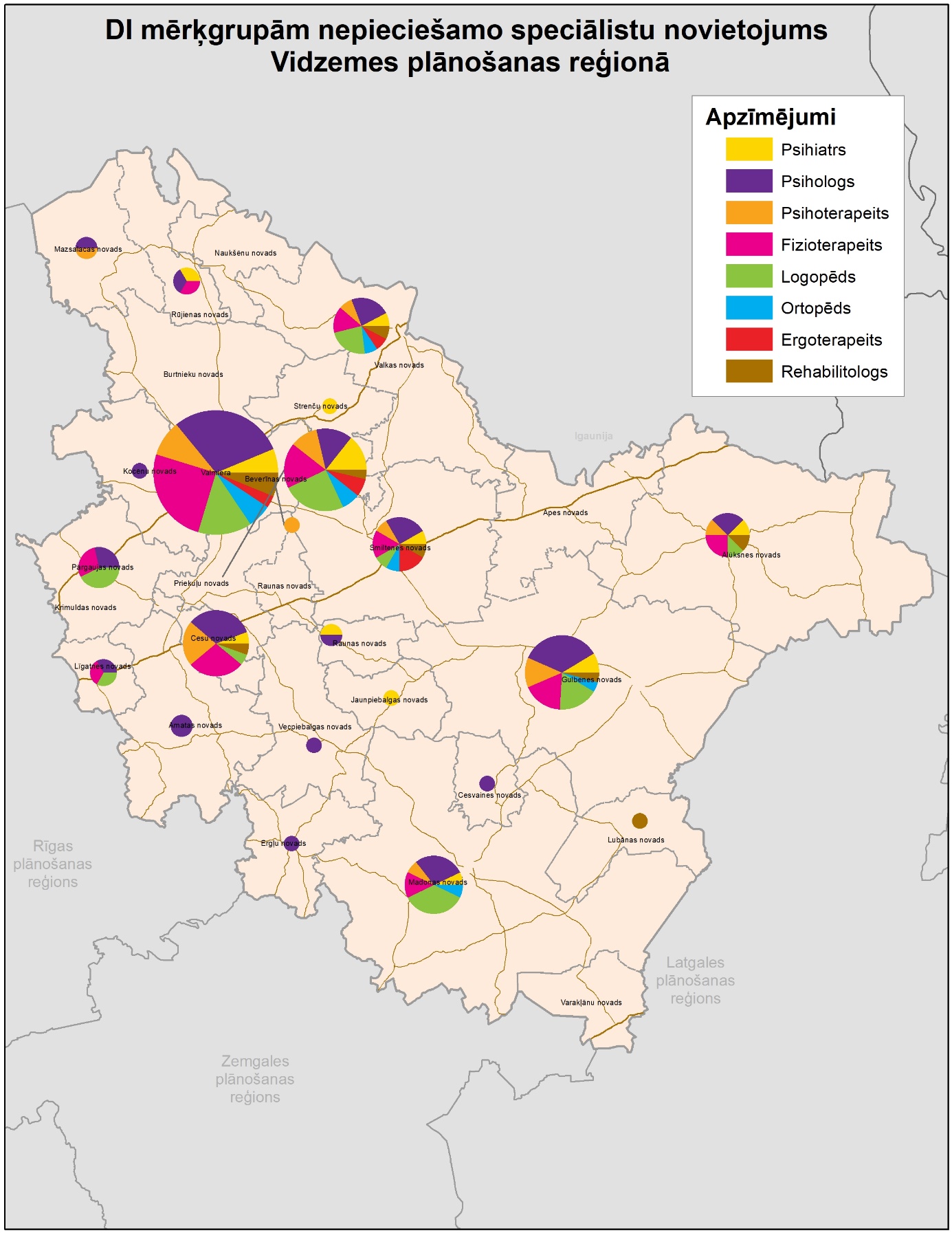 Kopsavilkums un secinājumiSociālās jomas cilvēkresursi VPR pašvaldībās koncentrējas pašvaldību sociālajos dienestos un sociālās aprūpes institūcijās, pavisam neliela daļa šo darbinieku jau šobrīd ir iesaistīti SBSP sniegšanā;13 VPR pašvaldībās sociālā dienesta sociālā darba speciālistu skaits uz 1000 iedzīvotājiem ir zemāks kā 1;13 pašvaldībās ir novietoti arī privāti sociālo pakalpojumu sniedzēji, kas strādā ar DI mērķa grupām, tomēr DI plāna izstrādātāju rīcībā nav precīzu datu par darbinieku skaitu tajos;DI ietvaros reorganizējamo institūciju darbinieku apmācību vajadzības un intereses ir plašas, darbiniekus interesē arī pārkvalifikācijas iespējas un apmācības darbam ar dažādām DI mērķa grupām;DI mērķgrupām nozīmīgu ārstniecības u.c. speciālistu novietojums reģionā ir koncentrēts lielākajās pilsētās.Vidzemes reģiona alternatīvo sociālo pakalpojumu attīstības programmas 2010.-2017. g. ieviešanas rezultātu izvērtējumsVidzemes reģiona alternatīvo sociālo pakalpojumu attīstības programma 2010.-2017. gadam (turpmāk – VR Programma) ir plānošanas dokuments, ko laikā no 2009. gada 1. septembra līdz 2010. gada 30. jūnijam sagatavoja VPR ar mērķi izveidot un attīstīt Vidzemes reģiona iedzīvotāju vajadzībām atbilstošus alternatīvus sociālos pakalpojumus, lai veicinātu sociāli mazaizsargāto grupu spējas patstāvīgi sociāli funkcionēt un rūpēties par savas dzīves kvalitāti, kā arī palielinātu to nodarbinātību un integrāciju sabiedrībā. Programmas sagatavošanā tika iesaistīti 12 sociālā darba jomas eksperti, izveidota vairāk nekā 25 cilvēku liela programmas izstrādes darba grupa, pielietotas dažādas problēmu identificēšanas, mērķa grupu vajadzību apzināšanas, informācijas apstrādes un pakalpojumu modelēšanas metodes. VR Programmā ir izdalītas 11 pakalpojumu saņēmēju mērķa grupas, noteikti katras mērķa grupas vajadzībām atbilstoši prioritāri attīstāmie pakalpojumi, uzskaitīti svarīgākie aspekti, kas jāņem vērā, veidojot jaunus alternatīvos sociālos pakalpojumus. Kā atsevišķa pakalpojumu grupa VR Programmā ir izdalīti Vidzemes jeb starpnovadu līmeņa sociālie pakalpojumi.Atbilstoši VR Programmā nosauktajiem pakalpojumiem un to prioritāšu līmenim DI plānā analizēts kopš VR Programmas izstrādes līdz šim brīdim VPR novada pašvaldībās izveidoto un paplašināto alternatīvo sociālo pakalpojumu klāsts, kā arī pakalpojumu, kas izveidoti ar ESF vai ERAF atbalstu, ilgtspēja. Par atskaites punktu VR Programmas izvērtēšanā ir ņemti VPR pašvaldību sniegtie dati par sociālajiem pakalpojumiem, kurus tās ir sniegušas vai nodrošinājušas iedzīvotājiem 2016. gadā. Pašvaldību datu anketa ir sagatavota DI plāna izstrādes ietvaros, tāpēc primāri tā fokusējas uz pakalpojumu nodrošinājumu DI mērķa grupām. Līdz ar to, VPR Programma ir analizēta no DI skatupunkta, jo apkopotie dati visprecīzāk apliecina tieši DI mērķa grupām pieejamos alternatīvos pakalpojumus. Pakalpojumi, kas tikuši izveidoti un sniegti īslaicīgi (līdz 2016. gadam neieskaitot), VR izvērtējumā var neatspoguļoties, ja vien tie nav veidoti vai paplašināti ar ESF un ERAF atbalstu. VR Programmas rezultātu analīze mērķgrupu griezumāŅemot vērā, ka katrai no VR Programmā noteiktajām mērķa grupām ir atšķirīgas vajadzības un līdz ar to arī nepieciešamie pakalpojumi, ietekmes izvērtējums ir veikts mērķa grupu griezumā. Ņemot vērā skaitliski zemo pakalpojumu klāstu un apjomu, izvērtējums ir balstīts nevis kvantitatīvā analīzē, bet kvalitatīvos secinājumos par mērķa grupu nodrošinājumu ar pakalpojumiem atbilstoši plānotajam, ņemot vērā arī tiem noteiktās prioritātes.Vidzemes līmeņa vai starpnovadu līmeņa ALTERNATĪVIE sociālie pakalpojumiNo VR Programmā pieciem uzskaitītajiem Vidzemes līmeņa vai starpnovadu līmeņa sociālajiem pakalpojumiem laika posmā no 2010. līdz 2016. gadam ir ieviesti trīs, no kuriem divi ir pirmā līmeņa prioritātes, viens - otrā līmeņa prioritātes pakalpojums (skat. 24. tabula). Divi pakalpojumi ir ieviesti, piesaistot ESF finanšu resursus. Viens no tiem ir Sociālo pakalpojumu Resursu centrs, ko izveidoja Cēsu novada pašvaldības aģentūra "Sociālais dienests", apvienojot vēl piecus novadus (Beverīnas, Jaunpiebalgas, Mazsalacas, Smiltenes, Valkas) un vienu pilsētu (Valmieru). Projekts tika uzsākts 2012. gada janvārī un īstenots līdz 2013. gada beigām. Otru pakalpojumu – mobilās aprūpes koordinācijas centra un mobilās aprūpes vienības izveidošanu īstenoja ārpus VPR esošs uzņēmums (SIA "Pirmās Patronāžas Serviss"), izveidojot pakalpojumu Cēsu un Amatas novadiem. Projekts tika īstenots laika periodā no 2011. gada janvāra līdz 2012. gada decembrim, bet saskaņā ar pašvaldību sociālo dienestu sniegto informāciju šobrīd (dati par 2016. gadu) pakalpojumi vairs netiek sniegti. Aktivitāte ‘izveidot drošības pogas pakalpojumu’ tikusi īstenota Cēsu novada pašvaldībā, kur to sociālais dienests pērk no NVO "Latvijas Samariešu apvienība". Pašvaldību sniegtā informācija nesniedz norādes, ka minētais pakalpojums tiktu nodrošināts arī citviet VPR. Apkopotie dati liecina, ka pārējo divu aktivitāšu ietvaros pakalpojumu sniegšana nav notikusi. Abi atlikušie VR Programmas ietvaros neieviestie pakalpojumi ir otrā prioritātes līmeņa, taču attiecas uz īpaši neaizsargātām mērķa grupām, kas daļēji pārklājas arī ar DI mērķauditoriju – personām ar FT un ģimenēm ar bērniem, kuras nonākušas krīzes situācijā, tāpēc šo pakalpojumu izveidi būtu būtiski aktualizēt un stimulēt.24.tabula: VR Programmas sociālo pakalpojumu ieviešana.
(Avots: Autoru izstrādāts)Pakalpojumi pensijas un pirmspensijas vecuma cilvēkiemNo VR Programmā rekomendētajiem pieciem pakalpojumiem, kas paredzēti pensijas un pirmspensijas vecuma cilvēkiem 2016. gadā tikuši nodrošināti četri (skat. 25. tabula). Viens no diviem pirmā līmeņa prioritātes pakalpojumiem tiek nodrošināts lielākajā daļā (20 no 26) VPR pašvaldību, un tas ir profesionāls sociālās aprūpes pakalpojums dzīvesvietā – aprūpe mājās. Trijos novados šī pakalpojuma paplašināšanai finansējums piesaistīts arī no ESF līdzekļiem, projektus īstenojot attiecīgi Alūksnes novadā no 2012. gada janvāra līdz 2013. gada decembrim un Cēsu un Amatas novadā (projekta īstenotājs SIA "Pirmais Patronāžas Serviss") no 2011. gada janvāra līdz 2012. gada decembrim. Aprūpes mājās pakalpojums nosauktajos novados tiek nodrošināts arī pēc projektu īstenošanas beigām, pārējās pašvaldības šo pakalpojumu lielākoties nodrošina kā vienu no sociālā dienesta funkcijām, nereti arī pērk no pašvaldībā vai ārpus tās esošām NVO, individuālā darba veicējiem. DI plāna ietvaros pašvaldību sniegtajos datos tikai divas pašvaldības (Priekuļu un Varakļānu) uzrāda, ka pensijas un pirmspensijas vecuma cilvēkiem tiek nodrošināti higiēnas pakalpojumi, kas VR Programmā arī ietilpts pirmā līmeņa prioritāšu sarakstā. Publiski pieejamā informācija novada sociālo dienestu tīmekļa vietnēs liecina, ka šāds pakalpojums pieejams vēl vismaz četrās pašvaldībās, kur arī norādīts, ka tas bez maksas paredzēts arī trūcīgām un maznodrošinātām personām.No otrā līmeņa prioritāšu pakalpojumiem laika periodā no 2010.-2016. gadam ieviests viens pakalpojums – multifunkcionāls dienas centrs jeb dienas centrs pensijas un pirmspensijas vecuma cilvēkiem. Pavisam kopā multifunkcionālu dienas centru jeb dienas centru pensijas un pirmspensijas vecuma cilvēkiem pakalpojumu iedzīvotājiem 2016. gadā nodrošinājušas četras pašvaldības, no kurām trīs (Madonas, Varakļānu un Vecpiebalgas) saņēmušas ESF vai ERAF finansējumu pakalpojuma izveidošanai, savukārt viena pašvaldība (Rūjienas) šo pakalpojumu pērk no pašvaldībā esoša pakalpojuma sniedzēja. Arī Amatas novada pašvaldība uzrādījusi, ka novadā četros ciemos darbojas dienas aprūpes centri, taču tie sniedz tikai medicīniska rakstura pakalpojumus.Publiski pieejamā informācija liecina, ka zupas virtuves pakalpojums ir pieejams vismaz 8 VPR pašvaldībās (Alūksnes, Cēsu, Ērgļu, Gulbenes, Madonas, Mazsalacas, Valkas novados un Valmierā), taču nav informācijas par to, vai ir iespējama maltītes piegāde dzīvesvietā. Vienīgais otrā līmeņa prioritātes pakalpojums, kas šai mērķa grupai, saskaņā ar pašvaldību sniegto informāciju, nav ticis īstenots ir – atbalsts veco cilvēku iniciatīvu grupām un NVO brīvā laika kopīgai pavadīšanai. Tomēr jāpiebilst, ka lielā daļā novadu, jo īpaši iedzīvotāju skaita ziņā lielākajos, darbojas pensionāru NVO, kā arī atsevišķas pašvaldības šīm iniciatīvu grupām un NVO sniedz resursu atbalstu, nodrošinot telpas pasākumiem un/vai organizējot projektu konkursus, kur NVO aktivitāšu īstenošanai iespējams piesaistīt līdzfinansējumu.Papildus nosauktajiem pakalpojumiem Priekuļu novadā ar ESF finansiālu atbalstu laikā no 2012. gada janvāra līdz 2014. gada februārim izstrādāta un ieviesta sociālās rehabilitācijas programma pirmspensijas un pensijas vecuma cilvēkiem.Kopumā var uzskatīt, ka pensijas un pirmspensijas vecuma cilvēkiem pieejamo alternatīvo sociālo pakalpojumu klāsts VPR ir pietiekošs, ar iespēju izveidot multifunkcionālus centrus jeb dienas centrus novados, kuros to vēl nav.25.tabula: VR Programmā rekomendēto pakalpojumu ieviešana pensijas un pirmspensijas vecuma personām.
(Avots: Autoru izstrādāts)pakalpojumi riska ģimenēm un disfunkcionālām ģimenēmRiska ģimeņu un disfunkcionālu ģimeņu mērķa grupai VR Programmā rekomendēts ieviest vai pilnveidot pavisam septiņus alternatīvos sociālos pakalpojumus, no kuriem trīs atzīmēti kā pirmā līmeņa prioritātes, divi kā otrā un divi- trešā līmeņa prioritātes (skat. 26. tabula). No pirmā prioritātes līmeņa pakalpojumiem vienīgais, kas tiek nodrošināts VPR, ir multifunkcionāls dienas centrs vai Ģimenes atbalsta centrs. Šāda vai līdzīga tipa dienas centra pakalpojumus sava novada iedzīvotājiem nodrošina tikai piecas VPR novadu pašvaldības (Cēsu, Gulbenes, Madonas, Priekuļu, Strenču) un lielākā daļa no tiem darbojas kā bērnu un jauniešu brīvā laika pavadīšanas un sociālo iemaņu un prasmju attīstības centri. Madonas novada pašvaldība un Varakļānu novada pašvaldība Dienas centru izveidei un aprīkojumam saņēmušas ERAF līdzfinansējumu. Ņemot vērā, ka Amatas novada pašvaldība uzrādījusi, ka novadā pieejams ģimenes asistenta pakalpojums, un Valmierā sociālās rehabilitācijas pakalpojums, pieņemts, ka divos novados sociālā riska un disfunkcionālām ģimenēm ir nodrošināts sociālās rehabilitācijas pakalpojums dzīvesvietā, taču ne mobilā vienība darbam ar ģimenēm, kas ir otrās prioritātes pakalpojums. Otrs šai mērķa grupai paredzētais pakalpojums, kas ierindots otrā līmeņa prioritāšu sarakstā, ir atbalsta un pašpalīdzības grupas ģimenēm ar bērniem. Tā kā pašvaldības, iesniedzot datus, ne vienmēr ir norādījušas precīzu mērķa grupu, kam atbalsta grupa izveidota, iespējams, ka ne visas no pieskaitītajām attiecas uz riska un disfunkcionālu ģimeņu ar bērniem locekļiem, bet kopumā dažādas atbalsta un pašpalīdzības grupas izveidotas un 2016. gadā darbojušās 12 novados. 2 novados šādu grupu darbības atbalstam saņemts arī ESF finansējums, taču tā izlietojuma periods ir beidzies 2012.gada septembrī (Apes novadā) un 2013.gada decembrī (Burtnieku novadā).Ņemot vērā, ka gandrīz puse (10) novada sociālo dienestu ir regulāri pieejams psihologs, varētu pieņemt, ka riska un disfunkcionālām ģimenēm tiek sniegts atbalsts bērnu un pusaudžu emocionālajā audzināšanā. Vismaz vienā novadā (Cēsu), pateicoties ESF finanšu līdzekļu piesaistei Latvijas SOS Bērni ciematu asociācijas īstenota projekta ietvaros no 2012. gada februāra līdz 2013. gada jūlijam izstrādāta viena ģimeņu stiprināšanas sociālās rehabilitācijas pakalpojumu programma, kurai atbilstošus pakalpojumus saņēmuši gandrīz 200 bērni. Papildus pašvaldību sniegtai informācijai par šai mērķa grupai nodrošinātiem pakalpojumiem, Sociālo pakalpojumu sniedzēju reģistrā pieejama informācija par diviem VPR esošiem krīzes centriem, kas sniedz atbalstu nepilngadīgām un pilngadīgām grūtniecēm un jaunajām māmiņām, kuras nonākušas krīzes situācijā. Viens no tiem Biedrības "Ģimenes šūpulis" krīzes centrs Patvēruma māja atrodas Beverīnas novadā un Biedrības “Cerību centrs” jauno māmiņu un grūtnieču atbalsta centrs “Madaras” Priekuļu novadā – abi sniedz pakalpojumu ar izmitināšanu. Turpretim, tādu absolūti alternatīvu un augstas prioritātes līmeņa pakalpojumu kā Alternatīva sociālā rehabilitācijas centra (grupu māja) izveidošana vai Mobilā vienība darbam ar ģimenēm nav aizsākta nevienā no VPR novadiem. Tāpat arī nav ieviesta Atbalsta ģimeņu un Bērnu īslaicīgās pieskatīšanas sistēma.Tā kā atlikušie 4 no 7 pakalpojumiem kā nodrošināti netiek uzrādīti nevienā pašvaldībā, turklāt divi no tiem ir pirmā līmeņa un divi trešā līmeņa prioritātes, tad šīs mērķa grupas nodrošinājums ar nepieciešamajiem alternatīvajiem sociāliem pakalpojumiem vērtējams kā zems.26.tabula: VR Programmā rekomendēto pakalpojumu ieviešana riska ģimeņu un disfunkcionālu ģimeņu mērķa grupai.
(Avots: Autoru izstrādāts)pakalpojumi bāreņiem un bez vecāku gādības palikušajiemMērķa grupai bāreņi un bez vecāku gādības palikušie VPR Programmā ir ieteikts izveidot vai paplašināt piecus pakalpojumus (skat. 27. tabula). No pašvaldību sniegtās informācijas viennozīmīgi secināms tikai par viena no tiem ieviešanu dzīvē un tas ir: Pie bērnu ilgstošas aprūpes centriem izveidot "Jauniešu pārejas mājas". Šāds pakalpojums ar LM līdzfinansējumu izveidots un arī 2016. gadā nodrošināts Smiltenes novadā. Bez valsts vai ES finansējuma piesaistes Jauniešu māja izveidota un darbojas Valmierā Valmieras SOS Bērnu ciematā. Lai arī pie pakalpojuma Izveidot un nodrošināt atbalsta ģimenes ir pāris atzīmes (Beverīnas un Kocēnu nov.), tomēr tās vairāk attiecināmas uz pašvaldības aizbildņu, adoptētāju un audžuģimeņu apmācībām, līdz ar to neīsteno VR Programmā paredzētā pakalpojuma saturu. Tāpat arī viena novada pašvaldības (Priekuļu) anketā norādītā informācija par karjeras konsultanta konsultāciju nodrošinājumu skaidri neatšifrē pakalpojuma saņēmēju vecumu.Līdzīgi kā iepriekšējās mērķa grupas, arī šīs nodrošinājums ar nepieciešamajiem pakalpojumiem vērtējams kā zems. Arī tie pāris pakalpojumu veidi, kuri ir ieviesti, tiek nodrošināti tikai 1-2 novados, kas ir stipri par maz. Iespējams, ka tas skaidrojams ar to, ka par šīs mērķa grupas nodrošināšanu ar nepieciešamajiem sociālajiem pakalpojumiem līdz šim ir rūpējušās un visus pakalpojumus sniegušas ilgstošas sociālās aprūpes iestādes, kuru darbību ir grūti, dažkārt pat neiespējami pārstrukturizēt un pārorientēt virzienā uz alternatīvu sociālo pakalpojumu sniegšanu, savukārt NVO vai uzņēmumiem, kas ir gatavi sniegt alternatīvus sociālos pakalpojumus, nereti ir neiespējami sasniegt konkrēto mērķauditoriju.27.tabula: VR Programmā rekomendēto pakalpojumu ieviešana mērķa grupai bāreņi un bez vecāku gādības palikušie.
(Avots: Autoru izstrādāts)PAKALPOJUMI JauniešiEM bezdarbniekiEM un ilgstošAJieM bezdarbniekiEMMērķa grupām – jaunieši bezdarbnieki un ilgstošie bezdarbnieki – VR Programmā ir rekomendēts izveidot vai attīstīt līdzīgus pakalpojumus, arī situācija attiecībā uz VR Programmas ietvaros ieviestajiem pakalpojumiem abām šī mērķa grupām ir identiska, tāpēc izvērtējums ir attiecināms uz abām kopā. Abām mērķa grupām pie rekomendētiem pakalpojumiem viens ir ticis ierindots pirmā līmeņa prioritāšu sarakstā, un tas ir – nodrošināt motivācijas programmas nodarbinātības veicināšanai. Lai arī pašvaldības sniegto pakalpojumu klāstā neizdala šādu pakalpojumi, tas ir pieejams jauniešiem bezdarbniekiem un ilgstošiem bezdarbniekiem visā Latvijā ESF finansētas atbalsta programmas Nodarbinātības valsts aģentūrā veidā, attiecīgi "Jauniešu garantijas" (02.01.2014.-30.06.2018.) un "Atbalsts ilgstošajiem bezdarbniekiem" (22.08.2015.-31.12.2021.), kas nozīmē, ka prioritārais pakalpojums ir pieejams. Pašvaldības sniedz arī dažādus atbalsta grupu pakalpojumus, tomēr nepaskaidrojot detalizēti mērķgrupas, līdz ar to nav viennozīmīgi izdarāms secinājums par atbalsta grupu nodrošinājumu konkrētajām divām mērķgrupām. Neviens cits no VR Programmā konkrētajām mērķgrupām ieteiktajiem pakalpojumiem pašvaldību sniegtajos datos netiek uzrādīts. Tomēr, ņemot vērā, ka prioritārais pakalpojums ir nodrošināts un iedzīvotājiem sniegtais atbalsts ietver arī dažāda veida individuālās speciālistu konsultācijas un sociālās rehabilitācijas pakalpojumus, var uzskatīt, ka minētās mērķa grupas nodrošinājums ar pakalpojumiem apmierinošs.28.tabula: VR Programmā rekomendēto pakalpojumu ieviešana mērķa grupām jaunieši bezdarbnieki un ilgstošie bezdarbnieki.
(Avots: Autoru izstrādāts)pakalpojumi cilvēkiem pēc ieslodzījumaCilvēkiem pēc ieslodzījuma VR Programmā paredzēts ieviest vai pilnveidot septiņus pakalpojumus (skat. 29. tabula), no kuriem tikai divi 2016. gadā tikuši nodrošināti 25% vai nedaudz vairāk VPR pašvaldību. Tie ir zupas virtuves un naktspatversmes pakalpojumi, kas abi paredz pamatvajadzību nodrošināšanu un ir klasificēti kā 3. līmeņa prioritāte. Neviens cits, tai skaitā, pirmās prioritātes pakalpojums – nodrošināt motivācijas programmas dzīves prasmju atjaunošanai un nodarbinātības veicināšanai – mērķgrupai nav ticis izveidots un sniegts 2016. gadā. Līdz ar to, kopējais mērķa grupas nodrošinājums ar alternatīviem sociāliem pakalpojumiem vērtējams kā ļoti zems.29.tabula: VR Programmā rekomendēto pakalpojumu ieviešana cilvēkiem pēc ieslodzījuma.
(Avots: Autoru izstrādāts)pakalpojumi vardarbībā cietušām personām un viņu ģimenes locekļiem, cilvēktirdzniecības upuriemVardarbībā cietušām personām un viņu ģimenes locekļiem VR Programmā paredzēti četri pakalpojumi un visi atbilst pirmā līmeņa prioritātei, taču rezultātu izvērtējums rāda, ka tikai divi no tiem tiek pilnībā nodrošināti VPR pašvaldību iedzīvotājiem, bet viens – daļēji (skat. 30. tabulu). Pakalpojumi, ko savā novadā dzīvojošajiem mērķa grupas pārstāvjiem 2016. gadā nodrošina apmēram puse VPR pašvaldību, ir krīzes centra pakalpojumi bērniem un krīzes centra pakalpojumi pieaugušajiem. Abus šos pakalpojumus sniedz Valmierā esošais nodibinājums "Centrs Valdardze", kas pakalpojuma paplašināšanai no 2012. gada janvāra līdz 2013. gada decembrim saņēma ESF līdzfinansējumu, un turpina sniegt pakalpojumu arī 2016. gadā un šobrīd. Tikai divas VPR pašvaldības šādu pakalpojumu nodrošina arī pašas, piedāvājot to kā atsevišķu ārpusģimenes aprūpē esošu bērnu ilgstošas sociālās aprūpes centru pakalpojumu: Gulbenē tas ir „Gulbenes novada bērnu un ģimenes atbalsta centrs”, Valkā – Valkas novada „Ģimenes atbalsta centrs „Saulīte””. Smiltenes novadā iespējams saņemt valsts finansētus sociālās rehabilitācijas pakalpojums gan pieaugušajiem vardarbības veicējiem, gan vardarbībā cietušām pieaugušajām personām, gan vardarbībā cietušiem bērniem; pakalpojuma sniegšana turpinās šobrīd. Par daļēji ieviestu pakalpojumu var uzskatīt psihologa konsultācijas, kas lielā daļā (10 no 26) pašvaldību tiek nodrošināts kā regulārs sociālā dienesta pakalpojums un paredzēts visām mērķa grupām, tomēr no pašvaldību sniegtajiem datiem nav iespējams izvērtēt, vai konkrētās mērķa grupas pārstāvji šī pakalpojuma ietvaros ir saņēmuši nepieciešamo atbalstu. Pakalpojums kas ir ieviests tikai vienā pašvaldībā (Kocēnu novadā), bet ir paredzēts ne tikai šai mērķa grupai, ir īslaicīgas izmitināšanas vietas blakus dzīves vietai – krīzes dzīvokļi. Pakalpojumu īslaicīgas izmitināšanas vietas blakus dzīves vietai - krīzes dzīvokļi, krīzes audžuģimenes, būtu nozīmīgi attīstīt DI kontekstā, kad šāda pakalpojuma pieejamība varētu sekmēt bērnu neizņemšanu no ģimenes un ģimenes sociālo rehabilitāciju. Kopumā mērķa grupai pieejamo alternatīvo sociālo pakalpojumu nodrošinājums vērtējams kā apmierinošs.30.tabula: VR Programmā rekomendēto pakalpojumu ieviešana vardarbībā cietušām personām un viņu ģimenes locekļiem.
(Avots: Autoru izstrādāts)pakalpojumi personām ar atkarības problēmām, līdzatkarīgajiemPersonām ar atkarības problēmām un līdzatkarīgajiem VR Programmā rekomendēts ieviest vai paplašināt sešus pakalpojumus, taču pat par daļēji ieviestu uzskatāms tikai viens – atbalsta grupu nodrošinājums (skat 31. tabula). 10 VPR novados 2016. gadā ir īstenota dažādām mērķa grupām paredzētu atbalsta grupu darbība, taču sniegtie dati nenorāda, vai kāda no tām ir bijusi vērsta tieši uz konkrēto mērķa grupu. Atsevišķi izceļams piemērs mērķgrupas atbalstam ir Pārgaujas novadā īstenots alternatīvais atbalsta pakalpojums – sociālās rehabilitācijas pakalpojumu programma bērniem ar dažādu veidu atkarībām, kas ticis īstenots ar ESF finansiālu atbalstu no 2012. gada janvāra līdz 2014. gada februārim. Tāpat arī bērniem un jauniešiem, kas atkarīgi no psihoaktīvām vielām VPR teritorijā sociālās rehabilitācijas pakalpojumu ar un bez izmitināšanas sniedz četri pakalpojumu sniedzēji: nodibinājuma "Solis Piebalgā" Sociālās rehabilitācijas centrs (Jaunpiebalgas novadā), Valsts SIA "Straupes narkoloģiskā slimnīca" Pusaudžu rehabilitācijas kolektīvs "Saulrīti" un biedrība "Ģimenei un veselībai"" (abi Pārgaujas novadā), biedrība "Tava iespēja" (Priekuļu novadā), taču neviena pašvaldība nav uzrādījusi, ka pirktu kādu no šiem pakalpojumiem. Tā kā apkopotie dati neuzrāda nevienu citu mērķgrupu atbalstošu pakalpojumu, tad konkrētās mērķa grupas nodrošinājums ar alternatīviem sociāliem pakalpojumiem tomēr vērtējams kā neapmierinošs. Neaktīvu pakalpojumu ieviešanu konkrētajai mērķgrupai var skaidrot ar mērķa grupas īpatnībām (noliegšana, nevēlēšanās uzlabot savu dzīves situāciju, atkarību kombinācija ar citām saslimšanām), kā rezultātā ir problemātiski piesaistīt potenciālos klientus. Tomēr, lai to veicinātu, nozīmīgi ir attīstīt tādus pakalpojumus kā naktspatversme, zupas virtuve, u.c., kuros potenciālā mērķgrupa proaktīvi meklē palīdzību un atbalstu.31.tabula: VR Programmā rekomendēto pakalpojumu ieviešana personām ar atkarības problēmām un līdzatkarīgajiem.
(Avots: Autoru izstrādāts)pakalpojumi bezpajumtniekiemVR Programmā bezpajumtnieku vajadzībām rekomendēts ieviest un nodrošināt četrus pakalpojumus, no kuriem trīs atbilst pirmā līmeņa prioritātei, viens - otrā līmeņa prioritātei (skat. 32. tabula). Pirmās prioritātes pakalpojumi ir tie, kuri nodrošina personu pamatvajadzību apmierināšanu, un konkrētajai mērķa grupai tie ir: naktspatversmes, zupas virtuves un higiēnas pakalpojumi. Saskaņā ar apkopotajiem datiem, naktspatversmes pakalpojums tie tiek nodrošināts Alūksnes, Cēsu, Gulbenes, Strenču novados un Valmierā; zupas virtuves pakalpojums - Alūksnes, Cēsu, Ērgļu, Gulbenes, Madonas, Mazsalacas, Valkas novados un Valmierā un higiēnas pakalpojums - Alūksnes, Jaunpiebalgas, Priekuļu, Raunas un Smiltenes novados. Pakalpojums, kas atbilst otrā līmeņa prioritātei un nav ieviests nevienā VPR pašvaldībā, ir motivācijas programmas dzīves prasmju atjaunošanai un nodarbinātības veicināšanai. Kopumā mērķa grupas nodrošinājums ar atbilstošiem pakalpojumiem vērtējams kā zems.32.tabula: VR Programmā rekomendēto pakalpojumu ieviešana bezpajumtnieku vajadzībām.
(Avots: Autoru izstrādāts)pakalpojumi personām ar FT (personas ar GRT, personas ar fiziska rakstura traucējumiem un personas ar psihiskām saslimšanām)No 14 VR Programmā ieteiktajiem pakalpojumiem personām ar FT astoņi ir atzīmēti kā pirmā līmeņa prioritātes, trīs kā otrās un trīs kā trešās prioritātes pakalpojumi (skat. 33. tabula). No astoņiem pirmās prioritātes pakalpojumiem vairākas VPR pašvaldības sniedz četru veidu pakalpojumus. Visplašāk nodrošinātais (novadu skaita ziņā) ir personīgā asistenta pakalpojums, ko nodrošina 14 pašvaldības (Amatas, Apes, Beverīnas, Burtnieku, Ērgļu, Gulbenes, Kocēnu, Lubānas, Madonas, Mazsalacas, Naukšēnu, Smiltenes, Varakļānu, Vecpiebalgas), tam seko psihologa pakalpojumi cilvēkiem ar FT un viņu ģimenes locekļiem – 10 pašvaldībās (Alūksnes, Cēsu, Gulbenes, Kocēnu, Lubānas, Madonas, Priekuļu, Raunas, Vecpiebalgas, Valmieras). Vienlaikus jānorāda, ka psihologa konsultācijas ir pieejamas visiem pašvaldību iedzīvotājiem, kam tas aktuāli, tomēr nav zināms vai tās ir vienlīdz pieejamas arī konkrētajai mērķgrupai. No visām VPR pašvaldībām vienīgi Vecpiebalgas novada pašvaldība sniegtajos datos norāda, ka psihologa konsultāciju sniegšana ir tikusi uzsākta ar ESF finansiālu atbalstu; to nodrošināšana turpinās arī šobrīd. Astoņas pašvaldības (Alūksnes, Cēsu, Cesvaines, Kocēnu, Madonas, Mazsalacas, Varakļānu, Vecpiebalgas, Valmieras) savā teritorijā dzīvojošiem cilvēkiem ar FT nodrošina dienas centra pakalpojumus, un pieci no tiem (Alūksnes, Cēsu, Madonas, Varakļānu, Vecpiebalgas) ir izveidoti ar ESF vai ERAF līdzfinansējumu, turklāt gadījumos pakalpojumu sniegšana turpinās arī 2016. gadā. Cesvaines un Kocēnu pašvaldības gan atzīmē, ka šo pakalpojumu pērk tieši bērniem ar FT un GRT, savukārt Varakļānu novadā dienas centra klienti ir gan pieaugušie, gan bērni ar FT un GRT. Pieci novadi (Alūksnes, Cēsu, Gulbenes, Madonas, Priekuļu) nodrošina specializētā transporta pakalpojumu. 11 novadu pašvaldības norādījušas, ka novados 2016. gadā ir bijušas pieejamas atbalsta grupas dažādām mērķa grupām (piem., Alūksnes novada sniegtajā informācijā konkrēti norādīts, ka viena atbalsta grupa bijusi pilngadīgām personām ar GRT). Otrās prioritātes pakalpojumu – atelpas brīža pakalpojums – sava novada iedzīvotāju vajadzībām iegādājusies tikai viena – Cēsu novada pašvaldība (no VSIA "Bērnu klīniskā universitātes slimnīca"). Tāpat arī tikai viena – Kocēnu novada pašvaldība – uzrāda, ka 2016. gadā ir nodrošinājusi alternatīvu pusceļa mājas jeb grupu mājas pakalpojumu, pērkot to no “Champhill ciemata Rožkalni sociāli terapeitiskā māja”. Neieviesti ir palikuši trīs pirmās prioritātes pakalpojumi, kas vērsti uz personas neatkarības un patstāvības veicināšanu, līdz ar to savu aktualitāti saglabā nemainīgi augstu, un trīs trešās prioritātes pakalpojumi. Kopumā mērķa grupas nodrošinājums ar nepieciešamajiem pakalpojumiem vērtējams kā apmierinošs.33.tabula: VR Programmā rekomendēto pakalpojumu ieviešana personām ar FT.
(Avots: Autoru izstrādāts)Kopsavilkums un secinājumiKopumā VR programmas ietvaros nodrošināto alternatīvo pakalpojumu klāstu dažādās VPR pašvaldībās kā populārākais un visbiežāk nodrošinātais pakalpojums ir sociālās aprūpes pakalpojums personas dzīvesvietā jeb aprūpe mājās, kas ticis nodrošināts mērķgrupai “pensijas un pirmspensijas vecuma cilvēki” 20 VPR pašvaldībās (skat. 34. tabula). Nākamais skaitliski plašāk nodrošinātais pakalpojums ir krīzes centra pakalpojums bērniem, nodrošinājušas 16 VPR pašvaldībās, savukārt krīzes pakalpojums pieaugušajiem ticis nodrošināts 13 VPR pašvaldībās. Personīgā asistenta pakalpojumi mērķgrupai “personas ar FT, u.c.” tikuši nodrošināti 14 VPR pašvaldībās.Analizējot VR Programmas ietvaros sniegto alternatīvo sociālo pakalpojumu nodrošinājumu dažādām mērķgrupām, jānorāda, ka pašvaldību sniegtajos datos ir apgrūtinoši nodalīt mērķgrupas tik detalizētā griezumā, kā VR programmā definēts. Rezultātu apkopojums rāda, ka vairumā gadījumu sociālie pakalpojumi tiek sniegti vairākām mērķgrupām vienlaicīgi, piemēram, dienas centru pensijas vecuma ļaudīm apmeklē arī personas ar FT un/vai GRT. Šāda prakse ir atbalstāma, jo veicina ne vien resursu optimizāciju, bet arī mērķgrupu sociālo integrāciju. Vienlaikus, pašvaldību sociālajiem dienestiem būtu rūpīgi jāseko, lai sniegtie pakalpojumi nekļūst pārlieku vispārīgi, bet saglabā individuālām vajadzībām atbilstošos aspektus.34.tabula: VR Programmas ietvaros sniegtie pakalpojumi, kuri nodrošināti skaitliski visvairāk VPR pašvaldībās 2016. gadā.  
(Avots: Autoru apkopojums)Analizējot VR programmas ietvaros izveidoto pakalpojumu ilgtspējas aspektu, 9 no kopskaitā 14 alternatīvajiem sociālajiem pakalpojumiem, kuru izveidei vai paplašināšanai piesaistīts ES finansējums, tiek sniegti arī pēc projektu īstenošanas beigām (2016. g.) (skat. 35. tabula). Kopumā, VR Programmas ietvaros izveidoto alternatīvo sociālo pakalpojumu ilgtspēja ir vērtējama kā vidēji augsta.35.tabula: Ar ES finansiālu atbalstu ieviestie vai paplašinātie pakalpojumi 2010.-2015.g.
(Avots: Autoru izstrādāts)48. attēls apkopo informāciju par VR Programmas ietvaros ieviesto un nodrošināto pakalpojumu skaitu katrā VPR pašvaldībā. Datu apkopojums rāda, ka aktīvākās pakalpojumu nodrošināšanā ir bijušas Cēsu, Gulbenes, Alūksnes, Priekuļu un Smiltenes novadu un Valmieras pilsētas pašvaldības, kurās ieviesti skaita ziņā visvairāk dažādu pakalpojumu. Izteikti zema ietekme VR Programmai ir bijusi uz Līgatnes, Cesvaines, Rūjienas, Pārgaujas, Burtnieku un Beverīnas novadiem, kur ieviesto nodrošināto pakalpojumu skaits ir tikai 1 vai 2. Tātad, pašvaldību aktivitāte VR Programmas ietekmē ir bijusi krasi atšķirīga. Hipotētiski varētu izvirzīt apgalvojumu, ka aktīvākas varētu būt iedzīvotāju skaita ziņā lielākās pašvaldībās, kurās pārstāvētas vairāk mērķgrupu un pieprasījums pēc pakalpojumiem ir daudzveidīgāks, tomēr iegūto rezultātu analīze attiecībā pret iedzīvotāju skaitu parāda, ka šim apgalvojumam nav pamata. Līdzīgi kā arī cilvēkresursu nodrošinājuma ziņā, pašvaldības aktivitāte sociālajā jomā nav tieši atkarīga no iedzīvotāju skaita tajā. 48.attēls: VR Programmas ietvaros ieviesto un nodrošināto pakalpojumu skaitu katrā VPR pašvaldībā.
(Avots: Autoru izstrādāts)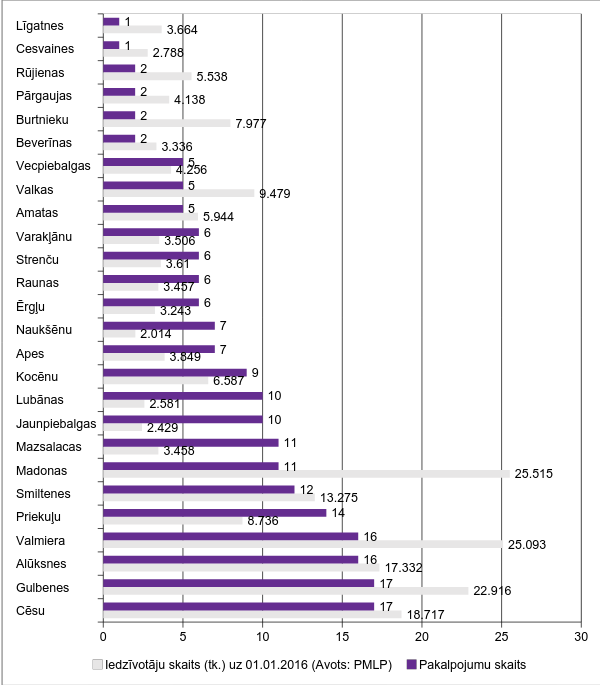 Esošās situācijas kopsavilkums un secinājumiŠī nodaļa apkopo iepriekšējās nodaļās izvērstāk izklāstītos faktus par DI mērķauditoriju lielumu, to vajadzībām, kā arī vispārējo, sociālo un sabiedrībā balstītu pakalpojumu sniedzēju pieejamību DI mērķgrupām. Šī nodaļa kalpo kā esošās situācijas kopsavilkums, kurā koncentrētā veidā piedāvāti esošās situācijas analīzes nozīmīgākie secinājumi.Esošā situācija mērķgrupai “bērni BSAC”VPR BSAC 01.06.2017. uzturējās 200 bērni no visas Latvijas, kamēr kopējais vietu skaits 9 VPR reģionā esošajos BSAC (no tiem 3 – privāti pakalpojuma sniedzēji) sasniedz ~250 vietas. Projektā “Vidzeme iekļauj!” ir izvērtēti 156 bērni, no kuriem tikai 54 bērni ir ar VPR izcelsmi, bet citu reģionu BSAC izvērtēšanas laikā apzināti vēl 26 bērni ar VPR izcelsmi; VBTAI dati sniedz informāciju par 87 ilgstošas sociālās aprūpes institūcijās ievietotiem bērniem no VPR. Tas norāda, ka kopējais vietu skaits VPR BSAC ievērojami pārsniedz vajadzību pēc ilgstošas sociālās aprūpes institūciju pakalpojuma.67% VPR BSAC ievietoto un izvērtēto bērnu ir vecuma grupā 12-17 g.v. Individuālo izvērtējumu rezultāti un VPR BSAC reorganizācijas plānos apkopotie secinājumi norāda, ka BSAC ievietotajiem bērniem būtiski trūkst pašaprūpes prasmes un to sagatavošana patstāvīgai dzīvei sabiedrībā ir nekvalitatīva. Vienlaikus jauniešu mājas pakalpojums ir reģistrēts un tiek sniegts tikai vienā VPR pašvaldībā (Smiltenes BĢAC). Pašreizējais jauniešu mājas pakalpojuma nodrošinājums VPR ir nepietiekams. Ārpusģimenes aprūpes iestāžu sniegto pakalpojumu nevar uzskatīt par pilnībā kvalitatīvu, jo pastāv personāla izglītības un kvalifikācijas nepietiekamība, bērni netiek pilnvērtīgi sagatavoti patstāvīgai dzīvei, pastāv finanšu un cilvēkresursu trūkums. Projekta “Vidzeme iekļauj!” individuālie izvērtējumi norāda uz būtiskām BSAC ievietoto bērnu vajadzībām pēc individuālas uzmanības un atbalsta, taču apkopotie rādītāji par aprūpes personāla skaitu attiecībā pret pakalpojumā ievietoto bērnu skaitu ir nesamērīgi zemi.Sociālās rehabilitācijas pakalpojumu nodrošināšana bērniem lielākoties ir BSAC pārziņā, bet sabiedrībā pieejamais sociālā atbalsta pakalpojumu klāsts mērķgrupai VPR pašvaldībās ir minimāls (atsevišķi izņēmumi – psihologa, sociālā darbinieka konsultācijas, atbalsta grupas AAA). 7 no 26 VPR pašvaldībām norāda, ka mērķgrupai “bērni BSAC” netiek sniegts neviens sociālais pakalpojums, izņemot ārpusģimenes aprūpi.Vispārējo pakalpojumu pieejamības analīze rāda, ka VPR BSAC ievietotajiem bērniem ir nosacīti laba pieejamība izglītības un sabiedriskā transporta pakalpojumiem, vidēja pieejamība veselības aprūpes, bet salīdzinoši zemāka pieejamība sadzīves pakalpojumiem, kas lielākoties saistās ar esošo BSAC novietojumu lauku teritorijās.Samērā liels skaits BSAC VPR ir novietoti attālināti no pilsētām un novadu centriem, kas rada priekšnosacījumus bērnu BSAC segregācijai un tiešai asociēšanai ar ārpusģimenes aprūpi.Projekta “Vidzeme iekļauj!” individuālie izvērtējumi norāda uz plašām un daudzveidīgām terapeitisko pakalpojumu un speciālistu konsultāciju vajadzībām BSAC ievietotajiem bērniem; to nodrošināšanu ietekmē ne tik daudz BSAC ģeogrāfiskais novietojums reģionā, bet vistiešāk ir atkarīgs no BSAC darbinieku profesionalitāte un ieinteresētības. Skaitliski maz VPR pašvaldībās tiek veikts pilnvērtīgs profilaktiskais darbs, lai pēc iespējas mazinātu risku problēmsituāciju attīstībai ģimenēs. Šī sociālo pakalpokumu joma ir būtiski jāattīsta, lai samazinātu bērnu skaitu, kuriem ir risks nonākt ārpusģimenes aprūpē. Kā vietējā, tā arī starptautiskā prakse apliecina nozīmīgus sociālā budžeta ietaupījumus ilgtermiņa, kurus sniedz efektīvs preventīvais darbs, kas vērsts uz  personu nonākšanas institūcijā skaita samazināšanai. Tas pats attiecas arī uz atbalsta pasākumiem AAA.Aizbildņu un audžuģimeņu novietojums VPR reģiona pašvaldību griezumā ir ļoti nevienmērīgs, kā rezultātā VPR ir pašvaldības, kurās bērniem, kas nonāk ārpusģimenes aprūpē, nav pieejami ģimenes vides pakalpojumi. Audžuģimeņu skaita un novietojuma nevienlīdzība pašvaldību griezumā apliecina, ka līdzšinējo audžuģimeņu attīstību novados ir noteikuši personīgi faktori, privāts atbalsts un atsevišķu pašvaldību mērķtiecīga politika audžuģimeņu atbalstam. Tas norāda, VPR ir potenciāls audžuģimeņu kustības attīstībai, un ar sistēmisku valsts un pašvaldību politiku un atbalsta instrumentiem, nākotnē pieprasījums pēc ārpusģimenes aprūpes pakalpojuma varētu tikt samazināts.VPR teritorijā darbojas trīs privāti ilgstošas sociālās aprūpes un rehabilitācijas pakalpojuma sniedzēji, kas plāno sniegt pakalpojumu atbilstoši ĢVPP nosacījumiem ilgtermiņā. Esošā situācija mērķgrupai “bērni ar FT”VPR DI projekta ietvaros tikuši izvērtēti 296 “bērni ar FT”, bet projekta mērķgrupas prognoze reģionā ir 420 “bērni ar FT”. Īpaši sekmīga mērķauditorijas iesaistīšana DI projektā vērojama Alūksnes, Cēsu, Kocēnu, Rūjienas un Smiltenes novadu pašvaldībās. Pašvaldību redzeslokā esošo bērnu ar FT skaits, kuriem pastāv risks nonākt ilgstošas sociālās aprūpes institūcijās, ir augsts jeb ~154 bērni, tomēr realitātē šis skaitlis varētu būt vēl augstāks, jo arī tas ir tieši saistīts ar sociālo dienestu ieguldītajām pūlēm mērķgrupas apzināšanā.Projekta “Vidzeme iekļauj” ietvaros izvērtēto bērnu ar FT vajadzības ietver plašu klāstu terapeitisko pakalpojumu (hidroterapija, fizioterapija, reitterapija, kanisterapija, mākslas terapija). Arī nepieciešamo speciālistu klāsts ir plašs un daudzveidīgs, taču pieprasītākie speciālisti ir rehabilitologs, psihologs, fizioterapeits, ergoterapeits, logopēds, ortopēds. Dati rāda, ka psihologu un fizioterapeitu pakalpojumi mērķgrupām ir salīdzinoši pieejami, savukārt citu speciālistu skaits – ierobežots, bet novietojums – reģionāli nevienmērīgs. Bērniem ar FT nepieciešamie ārstniecības speciālisti lielākoties ir koncentrēti tikai reģiona lielākajās pilsētās.Bērniem ar FT pieejamais sociālo un SBSP pakalpojumu klāsts VPR pašvaldībās ir ierobežots un nevienmērīgs. Atsevišķas pašvaldības, piemēram Alūksnes, Amatas, Cēsu, Kocēnu, Madonas novadu pašvaldības nodrošina salīdzinoši plašu pakalpojumu klāstu, un biežāk nodrošinātie pakalpojumi ietver individuālas konsultācijas un asistenta pakalpojumus. Tajā pat laikā, saskaņā ar sociālo dienestu sniegto informāciju 10 VPR pašvaldībās (Jaunpiebalgas, Līgatnes, Lubānas, Naukšēnu, Pārgaujas, Raunas, Rūjienas, Strenču, Valkas, Vecpiebalgas novados) mērķgrupai “bērni ar FT” netiek sniegti īpaši tās vajadzībām pielāgoti pakalpojumi.Individuālo izvērtējumu rezultāti rāda, ka gan bērniem ar FT, gan to ģimenēm ļoti nepieciešamas ir atbalsta grupas, kas saskaņā ar pašvaldību sniegto informāciju šobrīd tiek nodrošinātas tikai 3 no 26 VPR pašvaldībām (Alūksnes, Gulbenes, Smiltenes novados). Tomēr atbalsta grupu veidošana nav tik lielā mērā atkarīga no infrastruktūras un/vai speciālistu pieejamības, bet gan no pašvaldību motivācijas.Bērnu ar FT neformālās izglītības un saturīga laika pavadīšanas iespējas reģionā ir ierobežotas, ko nosaka ierobežotais alternatīvās izglītības pakalpojumu piedāvājums un vēl lielākā mērā – ierobežotā vides pieejamība. Secializētā transporta pakalpojums tiek nodrošināts tikai 6 VPR pašvaldībās (Alūksnes, Amatas, Burtnieku, Cēsu, Madonas, Priekuļu novados).Izvērtējuma dati rāda, ka bērnu ar FT tuviniekiem ir nepieciešams informatīvi izglītojošs, emocionāls un arī “fizisks” atbalsts – atelpas brīži, atvaļinājumu iespējas u.tml. Atelpas brīža pakalpojumu iedzīvotājiem organizē vienīgi Cēsu novada pašvaldība. Līdz pat 2017. g. septembrim VPR nebija arī neviena atelpas brīža pakalpojuma sniedzēja.Kopumā mērķa grupai “bērni ar FT” VPR pašvaldībās trūkst sociālie, t.sk. SBS pakalpojumi un nepieciešamie speciālisti, kā arī esošā vispārējo pakalpojumu saņemšanas sistēma, t.sk. infrastruktūra nav pielāgota mērķgrupas iekļaušanai sabiedrībā.Esošā situācija mērķgrupai “pilngadīgas personas ar GRT”Projekta “Vidzeme iekļauj!” ietvaros izvērtētās kopskaitā 208 pilngadīgas personas ar GRT, no kurām 61 persona šobrīd dzīvo kādā no VPR VSAC; 45 no izvērtētajām pilngadīgajām personām ar GRT, kas ievietotas VSAC, ir izteikušas vēlmi dzīvot sabiedrībā kādā no VPR pašvaldībām, vēl 26 personas no citos reģionos esošajiem VSAC ir izteikušas vēlmi pārcelties uz dzīvi kādā no VPR pašvaldībām. Kopējais pilngadīgu personu ar GRT skaits, kurām ir psihiska saslimšana, t.sk. smaga vai ļoti smaga invaliditāte (I vai II invaliditātes grupa) VPR pašvaldībās šobrīd sasniedz 2 931. Pašvaldību sociālo dienestu redzeslokā esošas personas, kurām ir risks nonākt ilgstošas aprūpes institūcijās VPR ir 416 personas, pie tam 286 no tām saskaņā ar pašvaldību sociālo dienestu sniegto informāciju nav tikušas izvērtētas projektā “Vidzeme iekļauj!”. Par 30 no šīm personām šobrīd ir spēkā esošs lēmums par VSAC pakalpojuma nepieciešamību, un šīs personas ir uzņemtas rindā uz VSAC.Galvenie iemesli, kāpēc pilngadīgas personas ar GRT ir nonākušas institūcijās, ir slimība un atbalsta pakalpojumu nepietiekamība dzīvei sabiedrībā.Personas ar GRT ir DI mērķagrupa, kurai šobrīd pieejamais sociālo pakalpojumu klāsts VPR pašvaldībās ir visierobežotākais. Tikai atsevišķās pašvaldībās (Alūksnes, Amatas un Apes novados) mērķa grupai tiek nodrošināti vairāki (2-3) pakalpojumi. Šobrīd neviena VPR pašvaldība personām ar GRT nenodrošina servisa dzīvokļu, atelpas brīža un sociālā mentora pakalpojumus. Dienas centri personām ar GRT ir pieejami vienīgi Alūksnes, Valmieras un Vecpiebalgas novados, taču pašvaldību sniegtā informācija norāda, ka šie pakalpojumi ir pārslogoti, un ar esošo resursu nodrošinājumu nevar tikt paplašināti. Vienīgā grupu māja personām ar GRT VPR ir Rožkalni Camphill.Kopumā mērķa grupai “personas ar GRT” trūkst sociālo, t.sk. SBS pakalpojumu reģionā, kā arī esošā pakalpojumu saņemšanas sistēma nav pielāgota mērķgrupas iekļaušanai sabiedrībā.Deinstucionalizācijas rīcības plāns Šī nodaļa formulē VPR deinstitucionalizācijas rīcības plāna mērķus un uzdevumus, izvirza īstenotajos rezultātus, iesaistītās puses, kā arī nosaka sasniedzamos rezultātus un to rādītājus. Nodaļa sniedz pamatojumu SBS pakalpojumu izvietojumam, apjomam un finansējuma dalījumam to izveidei.Mērķis un uzdevumiSaskaņā ar MK noteikumiem Nr. 313 (16.06.2015.) Darbības programmas “Izaugsme un nodarbinātība” 9.2.2.1 pasākuma “Deinstitucionalizācija” mērķis ir “palielināt kvalitatīvu institucionālai aprūpei alternatīvu sociālo pakalpojumu dzīvesvietā un ģimeniskai videi pietuvinātu pakalpojumu pieejamību personām ar invaliditāti un bērniem”. Tas ļoti cieši sasaucas arī ar VPR deinstitucionalizācijas projekta “Vidzeme iekļauj” izvirzīto mērķi “palielināt ģimeniskai videi pietuvinātu un sabiedrībā balstītu sociālo pakalpojumu pieejamību dzīvesvietā personām ar invaliditāti un bērniem Vidzemes reģionā.” VPR DI plāna mērķis ir:radīt DI mērķgrupām – “bērniem BSAC”, “bērniem ar FT”, “pieaugušajiem ar GRT” – iespējas pilnvērtīgai dzīvei sabiedrībā Vidzemes reģionā.Saskaņā ar Rīcības plānu deinstitucionalizācijas īstenošanai 2015.-2020.g. DI ir jānovērš situācija, ka personai ir jāpārceļas uz dzīvi ilgstošas sociālās aprūpes un sociālās rehabilitācijas institūcijā, jo tai nav pieejams nepieciešamais atbalsts dzīvesvietā jeb sabiedrībā balstīti pakalpojumi. Līdz ar to, DI procesam ir jāietver sabiedrībā balstītu sociālo pakalpojumu attīstīšana, vispārējo pakalpojumu pieejamības nodrošināšana, kā arī pāreja no institucionālas vides uz atbalstītu dzīvi sabiedrībā. Lai sasniegtu VPR DI plāna mērķi, tiek izvirzīti četri galvenie uzdevumi:Preventīvs sociālais darbs ar DI mērķgrupām;Sabiedrībā balstītu sociālo pakalpojumu izveide un attīstība;	Vispārējo pakalpojumu pieejamības veicināšana DI mērķgrupām;Sabiedrības informēšana, izglītošana un iesaiste DI mērķgrupu integrēšanā.plānotu institūciju slēgšanu, kur bērni, cilvēki ar invaliditāti (tai skaitā personas ar garīga rakstura traucējumiem) un gados vecāki cilvēki dzīvo izolēti no sabiedrības, saņem standartiem neatbilstošu aprūpi un atbalstu, un nereti ir ierobežota cilvēktiesību izmantošana;vispārējo pakalpojumu, tādu kā izglītība un apmācība, nodarbinātība, mājoklis, veselības aprūpe un transports pieejamības nodrošināšanu visiem bērniem un pilngadīgām personām ar atbalsta vajadzībām.Rīcības plāns: īstenojamie pasākumi, rezultāti un rādītāji, atbildīgās puses36.tabula. Rīcības plāns.
(Avots: Autoru izstrādāts)Atbilstošākais SBSP izvietojuma plānsBalstoties esošās situācijas analīzē un projekta “Vidzeme iekļauj!” identificēto DI mērķgrupu vajadzību apkopojumā, šajā nodaļā tiek rekomendēts un pamatots DI mērķgrupām atbilstošākais SBS pakalpojumu izvietojuma plāns, kas sekmēs DI plāna mērķa un uzdevumu īstenošanu. Pakalpojumu izvietojumu ir būtiski īstenot, ievērojot to savstarpējo papildinātību un mijiedarbību, jo tikai balansēts pasākumu kopums var nodrošināt izvirzīto rezultātu sasniegšanu. MK noteikumi Nr. 313 (16.06.2015.) Darbības programmas “Izaugsme un nodarbinātība” 9.2.2.1 pasākuma “Deinstitucionalizācija” ietvaros nosaka konkrētu SBSP klāstu un atbalstošās darbības (speciālistu sagatavošana, mērķgrupu informēšana, sabiedrības izglītošana, u.c.), kuru īstenošanu un sniegšanu DI mērķa grupām sekmēs arī Eiropas fondu līdzfinansējums. Tomēr, plānojot atbalstīto SBSP pakalpojumu izveidi un attīstību, t.sk. to izvietojumu, ir jāņem vērā arī citu sociālo un sociālās rehabilitācijas pakalpojumu, jo īpaši preventīvā sociālā darba, nepieciešamība. Tāpat, lai panāktu efektīvus DI rezultātus, sociālā sistēma un SBSP ir jāstiprina ne vien lokālā (pašvaldību) un reģionālā, bet arī nacionālā līmenī. VPR DI plāna pakalpojumu plānojums ir veidots ievērojot plānošanas reģiona kopējās intereses, resursu ilgtspējīgu un saimniecisku izlietojumu, taču vienlaikus vērtējot arī katras pašvaldības iedzīvotāju intereses un pašvaldībā esošās mērķgrupas individuālās vajadzības. Latvijas ilgtspējīgas attīstības stratēģijas 2030 telpiskās attīstības perspektīva nosaka apdzīvojuma jeb attīstītības centru līmeņiem atbilstošus pakalpojumu “grozus”, kas kalpo kā pamats publisko investīciju plānošanai un veikšanai. Plānojot SBS pakalpojumu izvietojumu VPR vērā ņemti sociālās aprūpes pakalpojumu “groza” nosacījumi atbilstoši apdzīvojuma līmeņiem (skat. 37. tabula). Lai arī pakalpojumu izvietojumā noteicoši ir individuālo izvērtējumu dati un mērķgrupas vajadzības konkrētajā pašvaldībā, pakalpojumu izvietojumā atbalstu ir guvušas tās pašvaldību ieceres, kas lielākā mērā atbilst Reģionālās politikas pamatnostādnēs 2013.– 2019. gadam noteikto publisko individuālo pakalpojumu klāstu ("grozu") pa apdzīvoto vietu grupām nosacījumiem. Tas nozīmē arī, ka DI ietvaros plānoto SBSP izvietojums koncentrējas novadu nozīmes attīstības centros, bet vēl lielākā mērā – reģionālas nozīmes un nacionālas nozīmes attīstības centros. 37. tabula: Reģionālās politikas pamatnostādnēs 2013.-2019. g. noteiktais pakalpojumu klāsts pa apdzīvotu vietu grupām.
(Avots: Autoru izstrādāts)Pakalpojumu plānojums ir balstīts Labklājības ministrijas sniegtajā skaidrojumā par ERAF ieguldījumiem sabiedrībā balstītu sociālo pakalpojumu un ģimeniskai videi pietuvinātu pakalpojumu infrastruktūras attīstībai darbības programmas “Izaugsme un nodarbinātība” specifiskā atbalsta mērķa 9.3.1.1.pasākumā “Pakalpojumu infrastruktūras attīstība deinstitucionalizācijas plānu īstenošanai”, kas nosaka pamatprincipus pakalpojumu infrastruktūras izveidei, savstarpējai savietojamībai, kā arī ieguldījumu attiecināmībai. Balstoties šajos nosacījumos, kā arī Rīcības plāns deinstitucionalizācijas īstenošanai 2015.-2020. gadam, SBSP pakalpojumu infrastruktūras plānojums VPR DI plānā balstās sekojošos apsvērumos:Pakalpojumi tiek veidoti atbilstoši ESF pasākuma projektā "Vidzeme iekļauj" izvērtēto DI mērķa grupas personu atbalsta plānu rezultātiem;Papildus apstiprināto mērķa grupas personu vajadzības tiek prognozētas, balstoties uz gūtajiem izvērtējumu rezultātiem;Pakalpojumu izveidei piešķirto līdzekļu apjomu nosaka ERAF indikatīvās kvotas uz 1 mērķgrupas personu, kas pielāgotas atbilstoši kopējam apjomam pēc pakalpojuma visā reģionā;Pakalpojumu izveidei piešķirto līdzekļu apjomu katrai pašvaldībai ietekmē arī pašvaldības aplēses par infrastruktūras izveides izmaksām;Pakalpojumu izveidi nosaka atbilstība normatīvajiem aktiem un tajos sniegtajiem pakalpojumu izveides, sniegšanas nosacījumiem un savstarpējās pakalpojumu savietojamības principiem;Pakalpojumu izveide tiek atbalstīta vidē, kurā ir vai tiks nodrošināta mērķa grupas pieejamība arī citiem, t.sk. vispārējiem pakalpojumiem;Pakalpojumu izveide ir atbalstāma tika tad, ja tā izveide un uzturēšana ir racionāli un saimnieciski pamatota atbilstoši labās prakses piemēriem nozarē;Pakalpojumu izveide ir atbalstāma,  ja pašvaldība demonstrē motivāciju izveidot un ilgtermiņā nodrošināt pakalpojumu mērķa grupai.Tālāk tekstā atsevišķi rekomendēts un pamatots SBS pakalpojumu izvietojums atbilstoši katras DI mērķa grupas vajadzībām un labākajām interesēm, tomēr daži principi pakalpojumu attīstības plānošanā ir kopīgi visām mērķa grupām:SBSP novietojumā ir jāievēro vienmērīgs reģionāls pārklājums, lai nodrošinātu iespējas saņemt pakalpojumu pēc iespējas tuvāk mērķgrupu izcelsmes dzīvesvietai; Pakalpojumu, kas saistās ar mērķgrupas dzīvesvietas izvēli, izvietojumā priekšroka ir tām vietām, kurās ir mērķgrupas vajadzībām atbilstošāks vispārējo un sociālo pakalpojumu klāsts, SBSP pakalpojumu izvietojums mērķgrupai “bērni BSAC”.SBS pakalpojumu izvietojums mērķgrupai “bērni BSAC”Saskaņā ar ANO Bērnu tiesību konvenciju, bērniem primāri ir jānodrošina augšana ģimeniskā vai tai pietuvinātā vidē, un gadījumos, kad tas nav iespējams, bērns var uz pēc iespējas īsāku laiku tikt ievietots ilgstošas aprūpes institūcijā, kurā sadzīve un aprūpe ir organizēta pēc iespējas tuvāk ģimenes vai nelielas grupas videi. Īstenojot sociālo darbu ar mērķgrupu “bērni BSAC”, jāņem vērā, ka tā virsmērķis ir vajadzības pēc ārpusģimenes aprūpes pakalpojumiem mazināšana. Līdz ar to, attīstāmajam SBSP klāstam ir jāietver tādi pakalpojumu virzieni kā sociālais darbs ar ģimenēm, ģimeņu atkalapvienošana, sociālais darbs ar AAA un tikai galējas nepieciešamības gadījumā – ģimeniskai videi pietuvinātu pakalpojumu izveide un sniegšana. 38. tabulā ir apkopoti DI ietvaros mērķgrupai attīstāmie pakalpojumi VPR pašvaldību griezumā.38. tabula: Bērniem BSAC rekomendētie SBSP un to izvietojums VPR.
(Avots: Autoru izstrādāts)PREVENTĪVI SOCIĀLIE PAKALPOJUMI ĢIMENĒMLai sasniegtu DI plāna mērķi un uzdevumus, primāri ir jāīsteno preventīvs sociālais darbs, kas mazina ģimeņu skaitu, kurās ir risks bērnu izņemšanai no tām. Preventīvs sociālais darbs bērnu neizņemšanai no ģimenēm var ietvert ģimenes atbalsta centra pakalpojumus ar dažādu speciālistu piesaisti, kas sniedz atbalstu ģimenēm un bērniem krīzes situācijās, nepilngadīgām māmiņām un vecākiem, kuriem trūkst zināšanas pašaprūpē vai bērnu aprūpē, ģimenes asistenta pakalpojumus, krīžu intervences komandas pakalpojumu ģimenēm ar augstu risku bērnu izņemšanai no tām, atbalsta, informācijas, konsultāciju u.c. pakalpojumus. Labās prakses piemēri ārvalstīs, piemēram, Somijā, demonstrē, ka preventīviem sociālajiem pakalpojumiem ir jābūt maksimāli pieejamiem to mērķgrupai, tāpēc tie jānodrošina pēc iespējas tuvāk potenciālo klientu dzīvesvietai. Līdz ar to, preventīvo sociālo pakalpojumu, kas atbalsta ģimenes ar bērniem un mazina ārpusģimenes aprūpē nonākošo bērnu skaitu, ir rekomendēts attīstīt un nodrošināt visās VPR pašvaldībās. Izvēlētais prevencijas pasākumu kopums un apjoms ir jānosaka atbilstoši vietējai situācijai un vietējo iedzīvotāju vajadzībām.ĢIMEŅU ATKALAPVIENOŠANALai arī DI ietvaros ir veikta individuālo vajadzību izvērtēšana katram DI projektā iesaistītajam bērnam, starptautiskie alternatīvās aprūpes standarti un prakse pieprasa biežu un regulāru (1xceturksnī) individuālā attīstības plāna pārvērtēšanu, t.sk. izvērtējot katra bērna un tā izcelsmes ģimenes atkalapvienošanas iespējas. Arī DI ietvaros izvērtētajiem VPR bērniem ir nepieciešams veikt atkārtotu izvērtēšanu, īpaši fokusējoties uz iespējām bērnam atgriezties ģimenē, ģimenes sociālajām un sociālās rehabilitācijas vajadzībām vai arī iespējām bērnam augt tā paplašinātajā ģimenē, nododot aizbildniecībā tuviniekiem, ja tādi ir. Rūpīga katra individuālā gadījuma izvērtēšana un efektīvs ģimeņu atkalapvienošanas un atbalsta darba rezultātā varētu samazināties ārpusģimenes aprūpē esošo bērnu skaits, kas atbilstu DI plāna mērķim un uzdevumam. Darbs ar institūcijās esošo bērnu ģimeņu atkalapvienošanu ir jāveic atbildīgajām institūcijām tajās pašvaldībās, kuru bērni ir ievietoti ārpusģimenes aprūpē. Saskaņā ar BT datiem par 2016. gadu un DI individuālo izvērtējumu datiem 9 VPR pašvaldībās (Beverīnas, Jaunpiebalgas, Līgatnes, Lubānas, Mazsalacas, Naukšēnu, Pārgaujas, Priekuļu, Varakļānu novados) neviens no bērniem nav ievietots ilgstošas sociālās aprūpes institūcijās, tomēr VPR nav tādu pašvaldību, kurās nebūtu bērnu ārpusģimenes aprūpē.ATBALSTA PAKALPOJUMI AAALai sasniegtu DI plāna mērķi & uzdevumus, būtiski ir attīstīt atbalsta pakalpojumus AAA, kas var ietvert audžuģimeņu apmācības, konsultācijas, mentoringu, atbalstu krīzes situācijās, sociālās rehabilitācijas pakalpojumus, atbalsta grupas u.c. pakalpojumus. No resursu optimizācijas un pakalpojumu daudzveidības viedokļa, atsevišķiem AAA atbalsta pakalpojumiem ir rekomendējama to koncentrēšana nacionālas un reģionālas nozīmes attīstības centros, lai nodrošinātu pēc iespējas plašāku atbalsta pakalpojuma klāstu un veicinātu tīklošanās iespējas starp AAA reģionā. Tas attiecas uz tādiem pakalpojumiem kā apmācības, konsultācijas, atbalsta grupas un neformālās socializēšanās un izglītošanās iespējas. Vienlaikus AAA un alternatīvajā ārpusģimenes aprūpes sistēmā nonākušajiem bērniem ir jānodrošina nepieciešamo speciālistu atbalsts pēc iespējas tuvāk to dzīvesvietai. Tāpat laikā, kad bērns ir nonācis audžuģimenes aprūpē vai pie aizbildņa, nedrīkst pārtrūkt saikne ar sociālo darbu ģimenes rehabilitācijā un atkalapvienošanā, tādēļ audžuģimeņu meklēšana un izveidošana ir jāīsteno pēc iespējas vienmērīgākā izklājumā reģionā, lai nodrošinātu bērna un vecāka, kurš ir motivēts bērnu atgūt, saskarsmes iespējas. AAA atbalsts ir jāstiprina ne vien lokālā (pašvaldību), bet būtiski – arī reģionālā un nacionālā mērogā. DI ietvaros audžuģimeņu kustību iespējams veicināt, īstenojot informatīvi izglītojošus pasākumus AAA skaita palielināšanai.ĢVPP BĒRNIEM UN JAUNIEŠIEMNo 2023. gada bērniem un jauniešiem, kuru ģimenes nevar tikt atkalapvienotas un kuru ievietošana ģimenes vidē nav iespējama, ir jānodrošina ģimeniskai videi pietuvināti pakalpojumi, atbilstoši starptautiskiem normatīviem un Latvijas tiesību aktiem. Nevienā no 9 VPR novietotajām bērnu ilgstošas sociālās aprūpes un sociālās rehabilitācijas iestādēm šobrīd praktizētais aprūpes modelis nav pilnībā atbilstošs starptautiskajos normatīvos noteiktajiem principiem par bērnu alternatīvu aprūpi; tāpat, visos 9 VPR BSAC, jo īpaši pašvaldību pārvaldībā esošajās iestādēs, ir konstatētas infrastruktūras neatbilstības Prasībām sociālo pakalpojumu sniedzējiem un Rīcības plānam deinstitucionalizācijas īstenošanai 2015.-2020.g. Lai nodrošinātu tiesību aktiem atbilstošu ĢVPP pieejamību mērķgrupai, ir atbalstāma jaunu ĢVPP, t.sk. jauniešu māju pakalpojuma, izveide VPR. SBSP pakalpojumu izvietojumam mērķgrupai bērni BSAC priekšroka ir dodama vietām ar augstāku iedzīvotāju skaitu, lai novērstu ārpusģimenes aprūpē esošo personu segregāciju un tiešu asociēšanu ar ārpusģimenes aprūpi. Ļoti nozīmīgs aspekts ir arī vispārējo pakalpojumu pieejamība. Ņemot vērā šos principus, tiek rekomendēta izveide Gulbenes, Madonas, Smiltenes un Valkas novados (skat. 39. tabula), kā rezultātā tiktu izveidotas 42 ĢVP pakalpojuma bērniem vietas un 24 jauniešu mājas pakalpojuma vietas.  Reģionā pieejamo ĢVPP plānojums ir attēlots arī 49. attēlā.49.attēls: VPR ĢVPP plānojums.
(Avots: Autoru izstrādāts)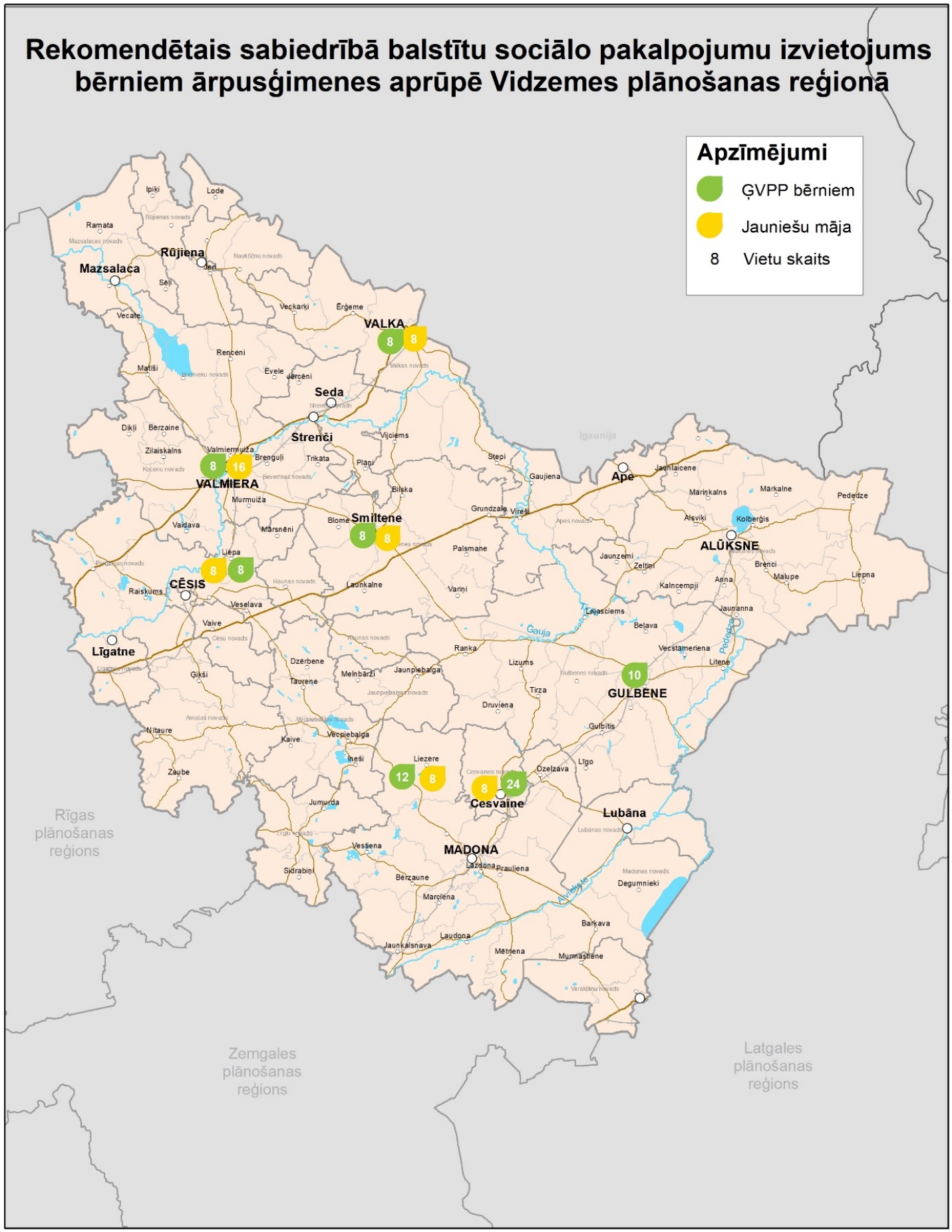 39. tabula: Rekomendētais ĢVPP izvietojums, kapacitāte un pašvaldību funkcionālās saites VPR.
(Avots: Autoru izstrādāts)Realizējot DI plāna izvirzītos uzdevumus, kopējais BSAC skaits VPR tiks samazināts no 9 uz 7 (3 no tiem – privāti pakalpojuma sniedzēji), rekomendējot Apes novada BSAC “Gaujiena” un Ērgļu novada BSAC “Zīļuks” likvidāciju. Abu BSAC darbības pārtraukšana pamatojas zemā pieprasījumā pēc ĢVPP Apes un Ērgļu novadā, reorganizācijas plānos konstatētās pakalpojuma neatbilstībās un to pielāgošanas ĢVPP sniegšanai nesamērīgi augstās izmaksās attiecībā pret ieguvumiem. Tiek prognozēts, ka laika posmā 2018.-2020. g. BSAC dzīvojošo bērnu skaits VPR varētu tikt samazināts no 200 uz 90-130. Prognozētā bērnu skaita amplitūda ir samērā plaša, un to ietekmē vairāki faktori. Pirmkārt, šobrīd 65% VPR BSAC ievietotie bērni ir no citiem Latvijas reģioniem; šo bērnu atgriešanās iespējas savas izcelsmes pašvaldībās cieši saistās ar pašvaldību vēlmi un iespējām atgriezt bērnus. Otrkārt, Latvijā netiek apkopoti oficiāli dati par bērnu un jauniešu ilgstošu uzturēšanos diennakts bērnudārzu grupās, internātskolās (“slēptā” institucionalizācija), tāpēc jāņem vērā, ka potenciāli pieprasījums pēc kvalitatīvas un starptautiskiem normatīviem atbilstošas alternatīvās aprūpes, kas atbilst ģimeniskai videi pietuvināta pakalpojuma nosacījumiem, faktiski varētu būt vēl augstāks, nekā esošie rādītāji.SBS pakalpojumu izvietojums bērniem ar FT Plānojot SBSP attīstību mērķgrupai bērni ar FT, būtiski ir apzināties, ka bērnība un jaunieša gadi ir intensīvākais attīstības periods, tāpēc pakalpojumu klāstam ir jābūt elastīgam un dinamiskam, atbilstoši mainīgajām bērnu un jauniešu vecuma posmu, augšanas un attīstības vajadzībām. Jāņem vērā, ka lielu daļu pakalpojumu, kas saistīti ar funkcionālo spēju veicināšanu, izglītošanu un psihoemocionālo atbalstu, bērniem ar FT un to ģimenēm ir jānodrošina regulāri un ilglaicīgi. Projekta “Vidzeme iekļauj!” bērnu ar FT vajadzību apkopojums rāda, ka mērķgrupai nozīmīgākie pakalpojumi ir saistīti ar dažādu terapeitisku procedūru un speciālistu pieejamības nodrošināšanu. Līdz ar to, par nozīmīgu sociālā atbalsta komponenti kļūst rekomendēto ārstniecisko, rehabilitācijas pakalpojumu un speciālistu konsultāciju koordinēšana un pieejamības nodrošināšana. Izvērtējumi norāda, ka atbalsta pakalpojumi ir nepieciešami nevien bērniem ar FT, bet tikpat lielā mērā arī to vecākiem un ģimenēm. Individuālo izvērtējumu rezultāti norāda arī uz nozīmīgām alternatīvās un neformālās izglītības pakalpojumu vajadzībām bērniem ar FT. Sekojot Somijas labās prakses piemēram izglītības atbalsta un alternatīvās izglītības pieejamība mērķgrupai varētu tikt veicināta uz sociālo pakalpojumu, piem. dienas aprūpes centrs, bāzes. VPR attīstāmais SBSP klāsts bērniem ar FT un to ģimenēm ietver sociālās rehabilitācijas pakalpojumus, t.sk. dienas aprūpes centrs, sociālo un rehabilitācijas pakalpojumu centrs, atbalsta grupas un grupu nodarbības, aprūpes mājās, atelpas brīža un specializētā transporta pakalpojumus. Izvērtējumu dati apliecina nozīmīgu bērnu ar FT un to tuvinieku vajadzību iesaistīties neformālos pasākumos un atbalsta grupās, kas, iespējams, liecina par mērķa grupas izolētību no sabiedrības. Tāpēc svarīgi ir ne tikai sniegt psihoemocionālo atbalstu, bet arī veicināt bērnu FT un to tuvinieku integrāciju un reintegrāciju sabiedrībā. Lai to panāktu, ir jāvelta pūles arī vispārējo pakalpojumu vides pieejamības nodrošināšanai, atbilstošu mācību programmu realizācijai novada mācību iestādēs, asistentu un specializētā transporta pieejamībai. 40. tabula: Bērniem ar FT rekomendētie SBSP un to izvietojums VPR.
(Avots: Autoru izstrādāts)ATBALSTA GRUPASIndividuālo vajadzību izvērtēšanas rezultāti norāda uz bērnu ar FT un to ģimenes locekļu vajadzībām socializēties neformālā vidē, t.sk. piedalīties nometnēs, iesaistīties atbalsta grupās un nodarbībās, neformālajā izglītībā. Lai arī šo pakalpojumu pieejamība ir jānodrošina katrā pašvaldībā, sociālajiem dienestiem ir ieteicams attīstīt sadarbību šo pakalpojumu sniegšanā ar NVO un kaimiņu pašvaldībām. Šo pakalpojumu attīstīšanu optimāli būtu veidot starpnovadu sadarbībā, lai veicinātu iespējas mērķgrupai izvēlēties sev tīkamas tēmas, speciālistus, sadarbības partnerus un būtiski – rast konfidencialitātes iespējas. Atbalsta grupu organizēšana iedzīvotāju skaita ziņā mazās pašvaldībās, kur cilvēki viens otru satiek ikdienā, ir sarežģīta, tāpēc tās ieteicams veidot novadiem sadarbojoties.APRŪPE MĀJĀSAprūpes mājās pakalpojums šai mērķa grupai individuālajos izvērtējumos netiek uzrādīts, kā plaši pieprasīts pakalpojums (rekomendēts tikai 7 no 296 bērniem ar FT). Tas skaidrojams ar vecāku nespēju uzticēt savu atvasi kādam svešiniekam, jo īpaši ņemot vērā bērna īpašās vajadzības un ilgstošo vecāka iesaisti bērna individuālajā aprūpē kā vienīgā un prioritārā uzdevuma veikšanā. Taču aprūpes mājās pakalpojums bērniem ar FT, it īpaši vietās, kur tuvumā nav DAC pakalpojuma, var kalpot par labu alternatīvu vecāka, kurš aprūpē bērnu, sociālajai integrācijai sabiedrībā. Aprūpes mājās pakalpojuma pieejamība var nodrošināt vecākam iespējas iesaistīties nodarbinātības pakalpojumos, doties sakārtot savas veselības jautājumus vai vienkārši uz brīdi atpūsties. Līdz ar to, šī pakalpojuma nodrošināšana ir ieteicama tajos novados, kur vajadzība pēc pakalpojuma ir apzināta, vienlaikus ieguldot pūles arī vecāku izglītošanā par pakalpojuma sniegtajām priekšrocībām.DIENAS APRŪPES CENTRSDienas aprūpes centrs var nodrošināt plašu pakalpojumu un nodarbību klāstu, sniegt psihosociālu atbalstu, veicināt pašaprūpes, patstāvīgas dzīves, socializēšanās un saskarsmes prasmju attīstību, arī izglītošanu un saturīga brīvā laika pavadīšanas iespējas bērniem ar FT; tas var nodrošināt atbalsta nodarbības, pakalpojumus un socializēšanās iespējas arī bērnu ar FT ģimenēm. Vienlaikus dienas aprūpes centrs var kalpot arī kā bāze dažādu terapeitisko un speciālistu konsultāciju un procedūru koordinēšanai un pat saņemšanai. Šī dienas aprūpes centru funkcija būtu īpaši atbalstāma VPR pašvaldībās, no kurām lielāko daļu raksturo fragmentēta un ierobežota speciālistu pieejamība. Šāds pakalpojuma nodrošināšana būtiski atslogotu bērnu ar FT ģimenes locekļu un tuvienieku ikdienu, veicinot to līdzdalību darba tirgū un sabiedriskajā dzīvē. Dienas aprūpes centra pakalpojumu izvietojums VPR pašvaldībās pamatojas sekojošos apsvērumos:Pakalpojuma izveide ir atbalstāma pašvaldībās (vai robežojošos pašvaldību grupās), kurās kopējais projekta “Vidzeme iekļauj!” ietvaros izvērtēto bērnu skaits pārsniedz 20;Pašvaldībā dzīvojošo un izvērtēto bērnu ar FT individuālo vajadzību izvērtējumi norāda uz dienas aprūpes centra pakalpojuma nepieciešamību, pie tam ekonomiski pamatota dienas centra izveide ir tajās pašvaldībās, kur potenciālo klientu skaits ir ne mazāks kā 10;Dienas aprūpes centru izveide ir īpaši atbalstāma tajās pašvaldībās, kurās dzīvojošiem bērniem ar FT ir rekomendēts plašs un daudzveidīgs terapeitisko un ārstu-speciālistu klāsts;Dienas aprūpes centru pakalpojuma izvietojumā jāievēro vienmērīga reģionālā pārklājuma princips, lai veicinātu tajos koncentrēto rehabilitācijas un speciālistu resursu pieejamību pēc iespējas plašākām mērķgrupas lokam.Balstoties izvērtējumu rezultātos, dienas aprūpes centra izveide tiek rekomendēta Alūksnes, Cēsu, Madonas, Smiltenes novadu un Valmieras pilsētas pašvaldībās (skat. 41. tabula). Dienas aprūpes centra pakalpojumu ieteicams kombinēt ar sociālās rehabilitācijas un ārstnieciskās rehabilitācijas centru pakalpojumu; dienas aprūpes centra pakalpojums var kalpot arī kā bāze atelpas brīža pakalpojumu bērniem ar FT. Saskaņā ar individuālo izvērtējumu rezultātiem dienas aprūpes centra pakalpojums ir nepieciešams 24% izvērtētajiem bērniem ar FT VPR; attiecinot šo rādītāju uz DI projekta prognozi mērķa grupai “bērni ar FT” VPR vajadzība pēc pakalpojuma ir 85 bērniem. Īstenojot rekomendēto pakalpojumu izvietojumu, tas tiktu nodrošināts 75 no 85 bērniem, kuriem individuālajos izvērtējumos ir noteikta jeb saskaņā ar tiem prognozēta vajadzība pēc dienas aprūpes centra pakalpojuma, jeb 89%.Plānotais SBSP infrastruktūras plānojums VPR ir attēlots 50. attēlā.50. attēls: VPR SBSS infrastruktūras plānojums “bērniem ar FT”.
(Avots: Autoru izstrādāts)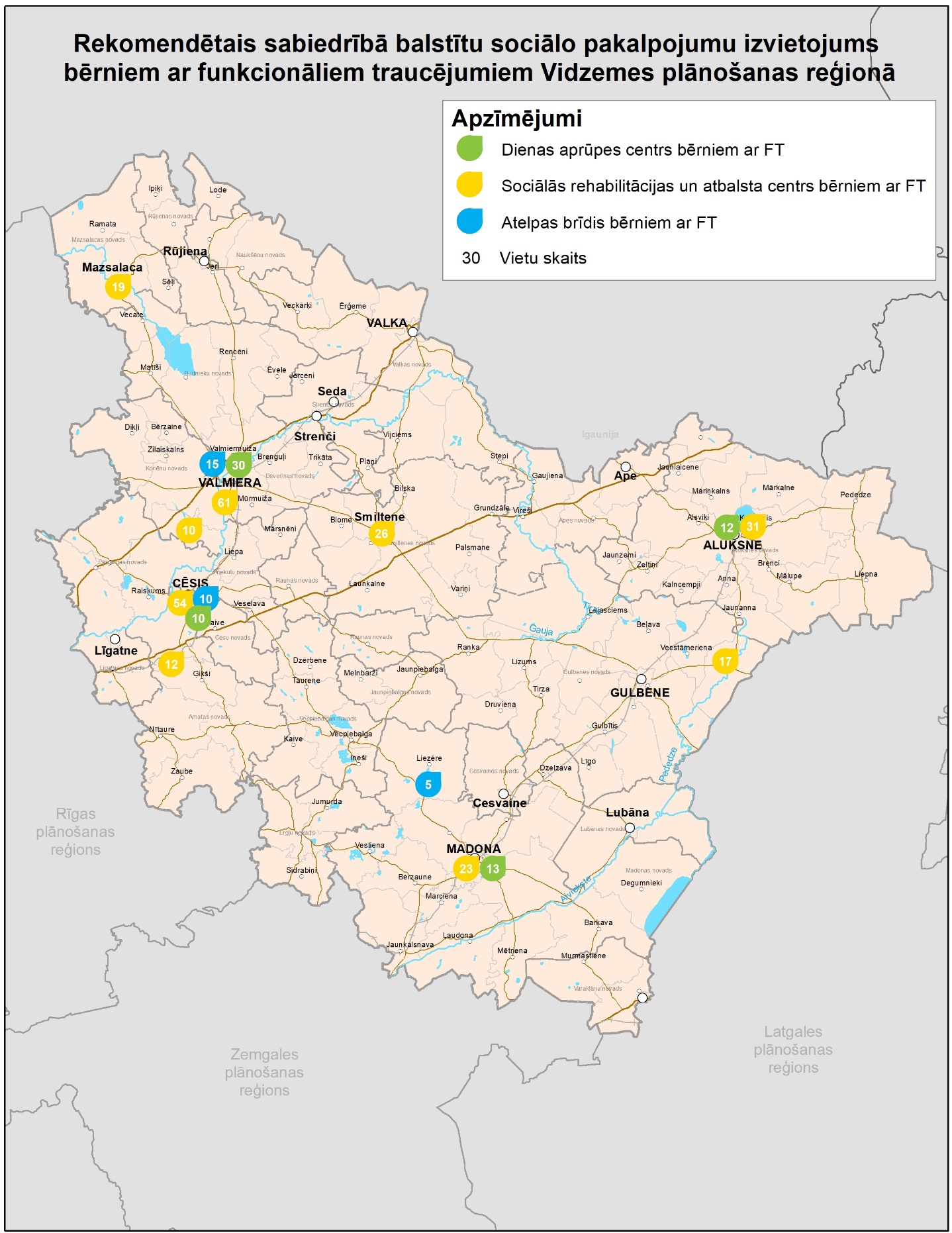 41. tabula: Rekomendētais dienas aprūpes centru bērniem ar FT izvietojums, kapacitāte un pašvaldību funkcionālās saites VPR.
(Avots: Autoru izstrādāts)SOCIĀLO UN REHABILITĀCIJAS PAKALPOJUMU CENTRSSociālo un rehabilitācijas pakalpojumu centra klāsts var ietvert sociālo, rehabilitācijas, dažādu terapeitisko pakalpojumu un speciālistu konsultāciju koordinēšanu un nodrošināšanu, arī individuālas konsultācijas, atbalsta grupas un grupu nodarbības. Centru telpas un aprīkojumu ieteicams pielāgot pieprasītāko terapeitisko pakalpojumu (piem. fizioterapija, smilšu terapija, u.c.), kā arī alternatīvo izglītības metožu (piem., Montesori) noturēšanai. Lai panāktu racionālu resursu izlietošanu, būtiski būtu panākt sadarbību starp VPR novietotajiem dienas aprūpes un sociālo un rehabilitācijas pakalpojumu centriem, veicinot resursu koplietošanu un apmaiņu. Piesaistītie speciālisti varētu tikt nodarbināti vairākos centros vienlaicīgi, noteiktās nedēļas dienās sniedzot konsultācijas vienā centrā, bet citās – citviet. Sociālo un rehabilitācijas pakalpojumu centra izveide ir pamatota tajās VPR pašvaldībās, kurās dzīvojošajiem un izvērtētajiem bērniem ar FT ir nepieciešams plašs klāsts terapeitisko, rehabilitācijas un speciālistu konsultāciju klāsts (skat. 42. tabula). Plānotais vietu skaits sociālās rehabilitācijas pakalpojumu centros būs ne mazāks kā 60% no IR; tā kā sociālās rehabiltiācijas pakalpojumu centra kapacitāti neierobežo apkalpoto klientu skaits, pakalpojuma pieejamība mērķgrupai būs augstāka.42. tabula: Rekomendētais sociālās rehabilitācijas pakalpojumu centru bērniem ar FT izvietojums, kapacitāte un pašvaldību funkcionālās saites VPR.
(Avots: Autoru izstrādāts)ATELPAS BRĪDISŅemot vērā atelpas brīža potenciālo mērķauditoriju VPR, prognozētais atelpas brīža pakalpojuma vietu skaits reģionā ir 25-30 vietas. Atelpas brīža pakalpojuma attīstība ir atbalstāma tajās vietās, kuras raksturo laba speciālistu pieejamība, kā arī daudzveidīga terapeitisko, ārstniecisko, rehabilitācijas un speciālistu pakalpojumu pieejamība. Kā priekšrocība atelpas brīža vietas izvēlē jāmin arī dienas aprūpes centra klātbūtne, jo tā papildina aprūpes, rehabilitācijas un saturīga laika pavadīšanas iespējas atelpas brīža klientiem. Izvērtējot iepriekš minētos apsvērumus, kā piemērotākās vietas atelpas brīža pakalpojuma izveidei izraudzītas Cēsis, Madona un Valmiera, paredzot attiecīgi 10, 5 un 15 pakalpojuma vietu izveidi. Lai arī izveidoto vietu skaits katrā no šīm pašvaldībām nav augsts, to ekonomiski pamato vienlaicīga dienas aprūpes centra izveide tajās, tādejādi nodrošinot resursu optimālu noslogojumu. Plānotais atelpas brīža pakalpojuma izvietojums un kapacitāte spētu nodrošināt pakalpojumu visiem VPR reģionā dzīvojošiem bērniem ar invaliditāti, kuriem piešķirts īpašās kopšanas atzinums.43. tabula: Rekomendētais atelpas brīža pakalpojuma bērniem ar FT izvietojums, kapacitāte un pašvaldību funkcionālās saites VPR.
(Avots: Autoru izstrādāts)SPECIALIZĒTAIS TRANSPORTSLai sniegtu atbalstu bērnu ar FT un to ģimenes locekļu nokļūšanai pie pakalpojumu sniedzējiem sava novada teritorijā, kā arī ārpus tās, ir jānodrošina atbilstošu transporta pakalpojumu pieejamība. Specializētā transporta pieejamību ieteicams nodrošināt visās VPR pašvaldībās.SBS pakalpojumu izvietojums pilngadīgām personām ar GRTLai nodrošinātu personu ar GRT pilnvērtīgu dzīvi un iekļaušanos sabiedrībā, ir jāveido pilnvērtīgs SBSP piedāvājums, kas apmierina mērķgrupas vajadzības pēc dzīvesvietas, nodarbinātības un/vai brīvā laika pavadīšanas. Tāpat ir jānodrošina arī individuāls atbalsts, grupu nodarbības un/vai pašpalīdzības grupas, kā arī personām, kas kādu dzīves posmu ir uzturējušās institūcijās – sagatavošana patstāvīgai dzīvei. Projekta “Vidzeme iekļauj!” kopējais mērķgrupai rekomendēto pakalpojumu klāsts ietver 13 dažādus pakalpojumus, no kuriem skaitliski pieprasītākie ir individuālas konsultācijas, dienas aprūpes centra pakalpojumi, grupu nodarbības un grupu dzīvokļi. Ņemot vērā, ka lielākā daļa minēto pakalpojumu mērķgrupai šobrīd nav pieejami, ir ļoti ticams, ka reālais pieprasījums pēc tiem varētu būt ievērojami augstāks, nekā šobrīd noteiktais apjoms, jo pieprasījumu ietekmē arī mērķgrupas un tās tuvinieku zināšanas par pakalpojumu pieejamību un pieredze to lietošanā. Līdzīgi kā bērniem ar FT, arī DI mērķgrupai – pilngadīgas personas ar GRT – nepieciešamais atbalsta klāstam ir jāiekļauj arī atbalsts personu ar GRT ģimenes locekļiem, tuviniekiem u.c. atbalsta personām sabiedrībā.VPR attīstāmais SBSP klāsts pilngadīgām personām ar GRT un to ģimenēm ietver grupu dzīvokļa pakalpojumu, dienas aprūpes centru un specializētās darbnīcas, aprūpi mājās, īslaicīgās sociālās aprūpes pakalpojumus, speciālistu konsultācijas un individuālo atbalstu, atbalsta grupas un grupu nodarbības. Katra pakalpojuma izveides raksturojums, pamatojums un novietojums ir aprakstīts tālāk tekstā.Apsvērumi, kas nosaka pakalpojumu personām ar GRT izveidi un novietojumu:Veidojot sociālos pakalpojumus svarīga ir to ilgtspēja, tādēļ, lai pakalpojuma uzturēšana būtu ekonomiski pamatota un racionāla, minimālais klientu skaits pakalpojumā ir ne mazāks kā 8 personas;Dzīvesvietas izvēli noteicošs faktors ir personas ar GRT vēlmes, kas salāgotas ar reālajām iespējām;Grupu mājas pakalpojuma izveidē priekšroka ir vietām, kurās ir laba pamata sadzīves pakalpojumu un veselības aprūpes pakalpojumu pieejamība vai arī ērta sabiedriskā transporta plūsma uz pakalpojumu sniegšanas punktiem. Gadījumā, ja transporta pieejamība ir ierobežota, grupu mājas pakalpojumam ir jāietver arī ērta un vajadzībām atbilstoša transportēšanas iespēja; Vietās, kur tiek veidoti grupu dzīvokļi, ir jānodrošina arī pieejamība dienas aprūpes centra un/vai specializēto darbnīcu pakalpojumiem, lai sniegtu mērķgrupai iespējas kvalitatīvam un saturīgam brīvajam laikam, kā arī pēc iespējas iesaistītu tos nodarbinātībā. Brīvā laika un nodarbinātību atbalstošie pakalpojumi var tikt nodrošināti arī sadarbībā ar citiem novadiem, vienlaikus atbalstot arī transporta iespējas;Dienas aprūpes centrs ir jāveido ērti un racionāli sasniedzamā attālumā no mērķgrupas dzīvesvietas vai arī jānodrošina transportēšanās iespējas;Grupu dzīvokļa un dienas aprūpes (arī specializēto darbnīcu) izvietošana vienā ēkā nav ieteicama, lai veicinātu personu ar GRT integrēšanos sabiedrībā un aktīvu dzīvesveidu.Plānotais SBSP infrastruktūras plānojums VPR ir attēlots 51. attēlā.51. attēls: VPR SBSS infrastruktūras plānojums “personām ar GRT”.
(Avots: Autoru izstrādāts)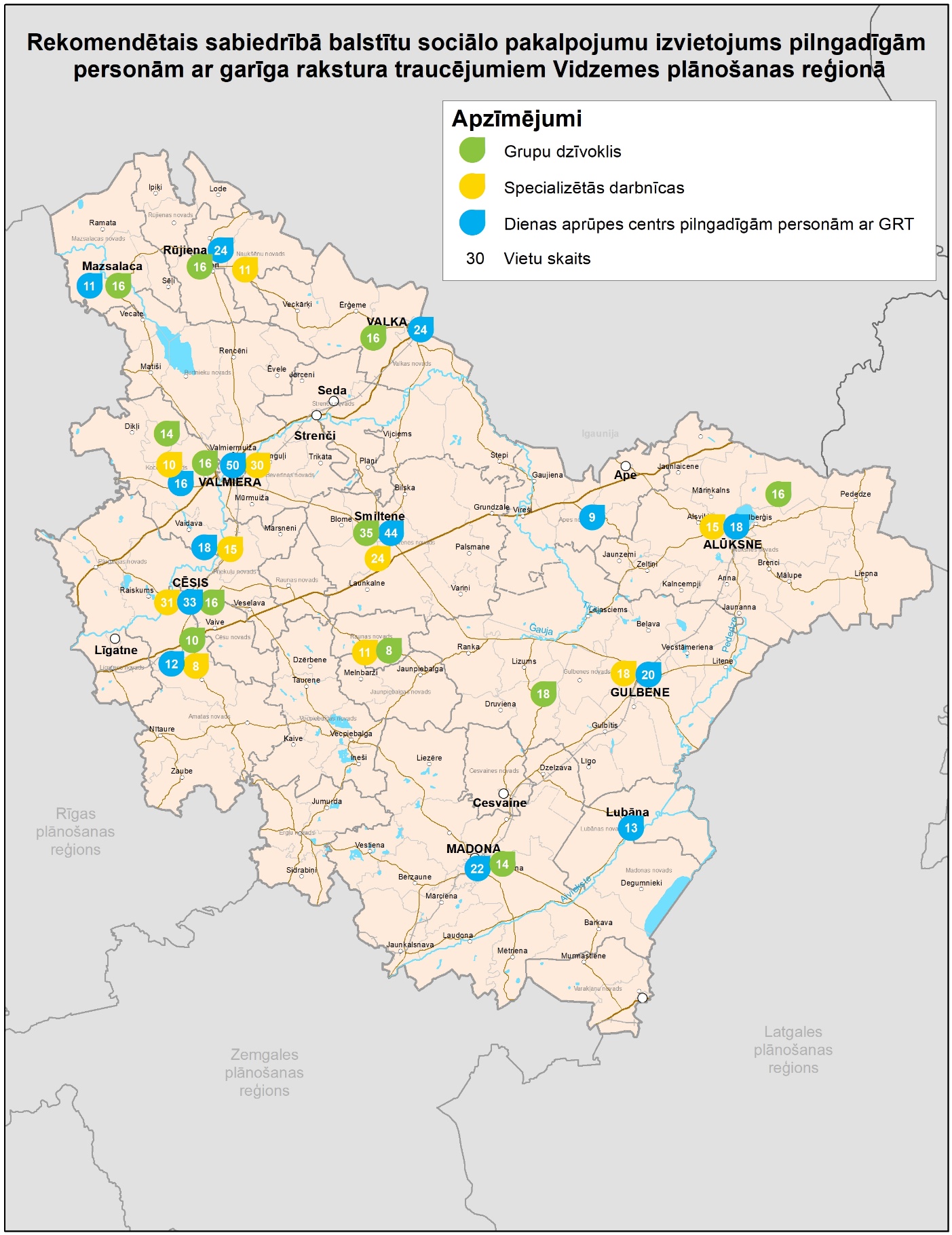 GRUPU DZĪVOKĻIBalstoties augstāk minētajos principos, laika posmā līdz 2020. gadam tiek rekomendēts izveidot grupu dzīvokļa pakalpojumu ar kopējo vietu skaitu 235 personām ar GRT. Saskaņā ar DI ietvaros veiktajiem individuālo izvērtējumu rezultātiem grupu dzīvokļa pakalpojums ir nepieciešams 61% jeb 262 mērķgrupas personām. Īstenojot rekomendēto pakalpojumu izvietojumu, tiktu nodrošinātas 74% projektā iesaistīto mērķgrupas pārstāvju vajadzības pēc grupu dzīvokļa pakalpojuma. Pakalpojuma rekomendētais izvietojums ir attēlots 44. tabulā.44. tabula: Pilngadīgām personām ar GRT rekomendētais grupu dzīvokļu pakalpojuma izvietojums un kapacitāte VPR pašvaldībās.
(Avots: Autoru izstrādāts)DIENAS APRŪPES CENTRSDienas aprūpes centra pakalpojums saskaņā ar individuālo izvērtējumu rezultātiem ir nepieciešams 82% jeb 354 mērķgrupas personām VPR. Laika posmā līdz 2020. gadam tiek rekomendēts izveidot dienas aprūpes centra pakalpojumu ar kopējo vietu skaitu 318 personām ar GRT. Īstenojot rekomendēto pakalpojumu izvietojumu, tiktu nodrošinātas 90% projektā iesaistīto mērķgrupas pārstāvju vajadzības pēc dienas aprūpes centra pakalpojuma. Pakalpojuma rekomendētais izvietojums un nosacījumi ir apkopoti 45. tabulā. Pakalpojumam pēc nepieciešamības var tikt pievienots arī īslaicīgās sociālās aprūpes pakalpojums. Tajās pašvaldībās, kurās plānota gan dienas aprūpes centra, gan specializēto darbnīcu izveide, tiek rekomendēts resursu optimizācijas nolūkos apvienot pakalpojumu sniegšanu. Vairāks pašvaldībās dienas aprūpes centra pakalpojums pilngadīgām personām ar GRT tiks veidots multifunkcionāla pakalpojumu centra ietvaros, kas sniegs sociālās rehabilitācijas pakalpojumus dažādām mērķgrupām. Pakalpojuma sniegšana citām pašvaldībām ir atbalstāma pie nosacījuma – nodrošināt transporta iespējas klientu ērtai piekļuvei sadzīves, veselības aprūpes u.c. pakalpojumiem.45. tabula: Pilngadīgām personām ar GRT rekomendētais dienas aprūpes centra pakalpojuma izvietojums un kapacitāte VPR pašvaldībās.
(Avots: Autoru izstrādāts)SPECIALIZĒTĀS DARBNĪCASSaskaņā ar individuālo vajadzību izvērtējumu rezultātiem specializēto darbnīcu pakalpojums ir nepieciešams 55% mērķgrupas VPR. Laika posmā līdz 2020. gadam tiek rekomendēts izveidot specializētās darbnīcas ar kopējo vietu skaitu 178 personām ar GRT jeb 75% mērķgrupas. Pakalpojuma rekomendētais izvietojums un nosacījumi ir apkopoti 46. tabulā. Rekomendējama dienas aprūpes centra un specializēto darbnīcu infrastruktūras apvienošana. Vairākās pašvaldībās dienas aprūpes centra pakalpojums pilngadīgām personām ar GRT tiks veidots multifunkcionāla pakalpojumu centra ietvaros, kas sniegs sociālās rehabilitācijas pakalpojumus dažādām mērķgrupām. Pakalpojuma sniegšana citām pašvaldībām ir atbalstāma pie nosacījuma – nodrošināt transporta iespējas klientu ērtai piekļuvei sadzīves, veselības aprūpes u.c. pakalpojumiem.46. tabula: Pilngadīgām personām ar GRT rekomendētais dienas aprūpes centra pakalpojuma izvietojums un kapacitāte VPR pašvaldībās.
(Avots: Autoru izstrādāts)APRŪPE MĀJĀSAprūpes mājās pakalpojums šai mērķa grupai individuālajos izvērtējumos netiek uzrādīts, kā plaši pieprasīts pakalpojums (rekomendēts tikai 21 no 216 izvērtētajām personām ar GRT), tāpēc to nodrošināšana ir ieteicama tajos novados, kur vajadzība pēc pakalpojuma ir konstatēta.ATBALSTA GRUPASIndividuālo vajadzību izvērtēšanas rezultāti norāda uz pilngadīgu personu ar GRT vajadzību pēc atbalsta grupām, t.sk. pašpalīdzības grupām. Atbalsta grupas un neformālas socializēšanās iespējas būtu nepieciešamas ne vien personām ar GRT, bet arī to ģimenēm un tuviniekiem. Pašvaldībās, kurās rekomendēta dienas aprūpes centru un/vai specializēto darbnīcu izveide, šo pakalpojumu sniegšanas vietas var kalpot kā pamats arī citu SBSP, t.sk. atbalsta grupu īstenošanai. Tomēr, tā kā šī pakalpojuma sniegšanai nav nepieciešamas speciāli pielāgotas telpas, atbalsta grupu veidošana ir ieteicama visās VPR pašvaldībās, kurās konstatēts pieprasījums pēc tām.INDIVIDUĀLĀ ATBALSTA PAKALPOJUMIIndividuālo vajadzību izvērtēšanas rezultāti liecina, ka viena no nozīmīgākajām pakalpojumu vajadzībām ir individuāls atbalsts – asistenta, pavadoņa, kontaktpersonas pieejamība, u.tml. Individuālā atbalsta pakalpojumi ir jānodrošina mērķgrupai visās VPR pašvaldībās.Pašvaldību sadarbības koordinācijas modelisDI plāna izstrādes laikā gūtā informācija liecina, ka vairākas VPR pašvaldības jau šobrīd savstarpēji sadarbojas, lai nodrošinātu sociālos pakalpojumus iedzīvotājiem, t.sk. DI mērķgrupām. Tomēr esošā sadarbība vairāk ir vērsta uz institūciju nodrošināšanu, kas lielākoties saistīts ar nodrošināto SBS pakalpojumu zemo apjomu un to sniedzēju ierobežoto kapacitāti. Pašvaldību sadarbības iespējas nosaka to ģeogrāfiskais novietojums, kā arī esošas funkcionālās saites, kas spēcīgi izpaužas bijušo rajonu teritorijās (jo īpaši – bij. Cēsu rajons, bil. Valmieras rajons). Lielākoties līdzšinējā sadarbība ietver pakalpojumu pirkšanu/pārdošanu. DI procesā, attīstot pamatotu un ilgtspējīgu SBSP novietojumu VPR, liels uzsvars ir ne vien uz pakalpojumu pirkšanu, bet arī uz resursu sinhronizāciju un koplietošanu. Līdz ar to, DI process prasa jaunas sadarbības formas starp pašvaldībām, vērstas uz savstarpējas informācijas apriti un resursu koordinēšanu.Plānojot DI ietvaros attīstāmo SBSP izvietojumu, iezīmējas vairākas uz sadarbību vērstas pašvaldību “kopas” VPR; tās ir:Mazsalaca, Rūjiena, Naukšēni;Cēsu, Pārgaujas, arī Amatas, Līgatnes novadi;Valmieras pilsēta, Burtnieku, Beverīnas, Kocēnu, Strenču novadi;Madonas, Ērgļu, Lubānas, Varakļānu novadi;Alūksnes, Apes, Gulbenes, Smiltenes novadi;Raunas, Jaunpiebalgas, Vecpiebalgas novadi.VPR pašvaldību funkcionālās saites plānotajā SBSP izvietojumā ir attēlotas 47. tabulā.47. tabula. Pašvaldību funkcionālās saites rekomendētajā SBSP izvietojuma modelī.
(Avots: Autoru izstrādāts)Nepieciešamais finansējumsŠajā sadaļā sniegta informācija par ERAF finansējumu pakalpojumu infrastruktūras objektu izveidei un labiekārtošanai dalījumā pa jaunizveidoto pakalpojumu veidiem un pašvaldībām. Sadaļā atspoguļota ERAF un nacionālā līdzfinansējuma dalījums ar un bez plānotās snieguma rezerves. Tā kā ne visās pašvaldībās ir detāli plāni DI projekta īstenošanai, tad kopējā finansējuma apmērs šobrīd nav precīzi aprēķināms. Pakalpojumu izveidei plānotie ERAF ieguldījumi48. tabulā atspoguļots ERAF finansējuma dalījums rekomendētajam pakalpojumu izvietojuma plānam, kas norādīts dalījumā pa DI mērķgrupām, pakalpojumu veidiem un arī pašvaldībām, kurām rekomendēts attiecīgo pakalpojumu veidot vai attīstīt. Finansējuma sadalē galvenais kritērijs tiem plānotais vietu skaits pakalpojumā (tādiem pakalpojumiem kā ĢVPP, jauniešu māja, dienas aprūpes centrs, grupu dzīvoklis, specializētās darbnīcas, atelpas brīdis) vai arī plānotais klientu skaits (sociālās rehabilitācijas pakalpojumu centrs). Jānorāda, ka plānotās vietu un klientu skaita prognozes balstās DI ietvaros izstrādāto individuālo vajadzību izvērtējumu rezultātos. Tomēr, veidojot pakalpojumus, pašvaldības tiek aicinātas neuztvert plānoto vietu skaitu kā ierobežojošu, bet plānot vietu un klientu skaitu pakalpojumos, atbilstoši savām iecerēm turpmākajam darbam ar DI mērķgrupām. 48. tabula. ERAF finansējuma sadalījums SBSP infrastruktūras izveidei (EUR).
(Avots: Autoru aprēķini)Plāna ieviešanas laika grafiks līdz 2020. gadamPlāna ieviešanas uzraudzības un rezultātu novērtēšanas kārtībaVPR DI plāna ieviešanas uzraudzības un rezultātu novērtēšanas kārtība ir instrumentāla pieeja, kas ļauj novērtēt vai plāna ieviešana norit veiksmīgi un vai plāna īstenošanas rezultātā sasniegtie mērķi ir atbilstoši iecerētajiem un ir būtisks kvalitātes vadības sistēmas elements. Ieviešanas uzraudzības un rezultātu novērtēšanas kārtības svarīgākie uzdevumi:identificēt plāna īstenošanas atbilstību plānotajam,informēt par darbības progresu atsevišķās pašvaldībās un VRP kopumā,radīt informatīvo bāzi, kas palīdz novērtēt VPR DI plāna īstenošanas laikā sasniegto rezultātu ietekmi uz mērķa grupu,identificēt problēmas un neparedzētus šķēršļus ieviešot VPR DI plānu, veidot pamatu DI plāna aktualizēšanaiVPR administrācija, sadarbojoties ar pakalpojumu sniedzējiem, pašvaldībām un valsts institūcijām veic DI plāna ieviešanu un ir atbildīga par DI ieviešanas uzraudzību – sagatavojot un iesniedzot LM DI plāna Uzraudzības pārskatu reizi divos gados. Vienreiz projekta īstenošanas laikā - 2019. gadā, veicot starpposma izvērtējumu un, ja nepieciešams, veicot DI plāna aktualizēšanu, un vienreiz pēc plāna ieviešanas 2021. gadā izvērtējot sasniegtos rezultātus.Uzraudzības pārskatā tiek apkopotas un analizētas DI plāna ietvaros veiktās aktivitātes un sasniegtie rezultāti, atbilstoši VPR DI plānā 2017. – 2020. gadam. iekļautajam laika rāmim, plānotajiem pasākumiem un sasniedzamajiem rezultatīvajiem rādītājiemPielikumiVIDZEMES PLĀNOŠANAS REĢIONA DEINSTITUCIONALIZĀCIJAS PLĀNS 2017.-2020. GADAM1. redakcija Deinstitucionalizācijas plāna izstrāde projekta „Vidzeme iekļauj” (vienošanās Nr. 2.1-19/156) ietvaros N.P.K.IZMAIŅU RAKSTUROJUMSDATUMSVERSIJAPAMATOJUMS123451.Nodevuma versija, kura projekta redakcijā elektroniski nosūtīta Pasūtītājam savstarpējai saskaņošanai.30.09.2017.0,9Nodevuma redakcija dokumenta gala versijas saskaņošanai.2.Nodevuma versija, kura gala redakcijā iesniegta Pasūtītājam saskaņā ar saņemtajiem komentāriem.1,0Gala nodevums, kas precizēts pēc Pasūtītāja komentāriem un, atbilstoši līguma nosacījumiem, iesniegts Pasūtītājam.TERMINITERMINU SKAIDROJUMSAizbildniecībaAizbildniecība jeb aizbildnība ir process, kad bērnam, kurš palicis bez vecāku gādības, ieceļ aizbildni (personu), kura bērnam turpmāk aizvietos vecākus un pārstāvēs bērnu viņa personiskajās un mantiskajās attiecībās.Alternatīvā aprūpeBērnu, kas palikuši bez vecāku gādības aprūpe. ANO Bērna tiesību konvencijā izmantots un starptautiski atzīts jēdziens. Nostiprināts un detalizēti skaidrots ANO Ģenerālās asamblejas 64.sesijā pieņemtajā rezolūcijā 64/142 “Pamatnostādnes par bērnu alternatīvo aprūpi”.  Latvijas normatīvos aktos alternatīvās aprūpes jēdziena vietā tiek izmantots ārpusģimenes aprūpes jēdziens.ANO pamatnostādnesANO ģenerālā asamblejā pieņemtā rezolūcija Nr. 64/142 “Pamatnostādnes par bērnu alternatīvo aprūpi” (Avots: http://www.lm.gov.lv/upload/berns_gimene/bernu_tiesibas/akti/guidelines.pdf ).ApgādnieksPersona, kurai saskaņā ar likumu vai tiesas nolēmumu ir pienākums rūpēties par savu laulāto, bērniem vai vecākiem (Avots: Sociālo pakalpojumu un sociālās palīdzības likums).Aprūpe mājāsPakalpojumi mājās pamatvajadzību apmierināšanai personām, kuras objektīvu apstākļu dēļ nevar sevi aprūpēt (Avots: Sociālo pakalpojumu un sociālās palīdzības likums).Aprūpes personālsŠajā dokumentā terminā “aprūpes personāls” atbilstoši LR MK 18.05.2010. noteikumos Nr. 461 apstiprinātajam profesiju klasifikatoram ietvertas sekojošas profesiju grupas: 1) sociālā darba speciālisti (sociālais darbinieks, sociālais aprūpētājs, sociālais rehabilitētājs), 2) aprūpētāji, aukles un sociālie audzinātāji. Terminā nav ietverti veselības aprūpes speciālisti (ārsti, medmāsas, u.c.). un rehabilitācijas speciālisti (ergoterapeits, fizioterapeits, masieris, psihologs, sociālais pedagogs, logopēds, speciālais pedagogs, u.c.).Atbalsta grupasAtbalsta grupās, saņemot psihologa atbalstu un palīdzību, kā arī daloties savstarpējā pieredzē, tiek pārrunātas aktuālākās grūtības un meklēti risinājumi (Avots: LM).Atbalsta personaAtbalsta ģimenes un uzticības personas pakalpojums nodrošina atbalstu bērna aprūpē un audzināšanā.Atelpas brīdisĪslaicīgs diennakts sociālās aprūpes pakalpojums personām ar FT, kura mērķis ir atslogot ģimenes un piederīgos no aprūpes un audzināšanas pienākumu veikšanas (Avots: Bērnu klīniskā universitātes slimnīca).AudžuģimeneĢimene vai persona, kas nodrošina aprūpi bērnam, kuram uz laiku vai pastāvīgi atņemta viņa ģimenes vide vai kura interesēs nav pieļaujama palikšana bioloģiskajā ģimenē līdz brīdim, kad bērns var atgriezties savā ģimenē vai, ja tas nav iespējams, tiek adoptēts, viņam nodibināta aizbildnība vai bērns ievietots bērnu aprūpes iestādē (Avots: Sociālo pakalpojumu aģentūra).Ārpusģimenes aprūpeAprūpe, kas bāreņiem un bez vecāku gādības palikušiem bērniem tiek nodrošināta pie aizbildņa, audžuģimenē, bērnu aprūpes iestādē (Avots: Bērnu tiesību aizsardzības likums).BārenisBērns, kura vecāki ir miruši vai likumā noteiktajā kārtībā atzīti par mirušiem (Avots: Bērnu tiesību aizsardzības likums).Bez vecāku gādības palicis bērnsBērns, kura vecāki nav zināmi, ir pazuduši vai ilgstošas slimības dēļ nespēj realizēt aizgādību vai kura vecākiem atņemtas aprūpes vai aizgādības tiesības (Avots: Bērnu tiesību aizsardzības likums). Bērna aprūpeBērna aprūpe nozīmē viņa ikdienas uzturēšanu, kas ietver ēdiena, apģērba, mājokļa un veselības aprūpes nodrošināšanu, bērna kopšanu un viņa izglītošanu, audzināšanu, kā arī garīgās un fiziskās attīstības nodrošināšanu, pēc iespējas ievērojot viņa individualitāti, spējas un intereses un sagatavojot bērnu neatkarīgai dzīvei (Avots: Valsts bērnu tiesību aizsardzības inspekcija).Deinstitucionalizācija (DI)Pakalpojumu sistēmas izveide, kas sniedz personai, kurai ir ierobežotas spējas sevi aprūpēt, nepieciešamo atbalstu, lai tā spētu dzīvot mājās vai ģimenes vidē.  DI ir ilgstošs process, kura laikā pakalpojumus institūcijās aizstāj ar pakalpojumiem personas dzīvesvietā (Avots: LM Rīcības plāns deinstitucionalizācijas īstenošanai 2015.-2020. gadam).  DI mērķa grupas personu individuālie izvērtējumiDI ietvaros katrā plānošanas reģionā tiek īstenoti projekti, kuru ietvaros apzinātājām projekta mērķa grupām tiek izstrādāti individuāli pakalpojumu vajadzību plāni.Dienas aprūpes centrsInstitūcija, kas dienas laikā nodrošina sociālās aprūpes un sociālās rehabilitācijas pakalpojumus, sociālo prasmju attīstību, izglītošanu un brīvā laika pavadīšanas iespējas personām ar garīga rakstura traucējumiem, invalīdiem, bērniem no trūcīgām ģimenēm un ģimenēm, kurās ir bērna attīstībai nelabvēlīgi apstākļi, kā arī personām, kuras sasniegušas vecumu, kas dod tiesības saņemt valsts vecuma pensiju (turpmāk — pensijas vecuma personām) (Avots: Sociālo pakalpojumu un sociālās palīdzības likums).Dienas centrsPakalpojums, kura ietvaros tiek nodrošināti sociālā darba un sociālās rehabilitācijas pakalpojumi.Dzīves kvalitātePersonas, ģimenes, personu grupas, sabiedrības labklājības rādītājs, kas ietver fizisko un garīgo veselību, brīvo laiku un tā izmantošanu, darbu, izglītību, saikni ar sabiedrību, tiesības patstāvīgi pieņemt lēmumus un tos realizēt, kā arī materiālo nodrošinājum (Avots: Sociālo pakalpojumu un sociālās palīdzības likums).ES Kopējās vadlīnijasEiropas Komisijas izstrādātas Eiropas vadlīnijas pārejai no institucionāliem uz SBSP.  ESF projekts “Vidzeme iekļauj”Projekta mērķis ir Vidzemes reģionā palielināt ģimeniskai videi pietuvinātu un sabiedrībā balstītu* sociālo pakalpojumu pieejamību dzīvesvietā personām ar invaliditāti un bērniem (pakalpojumu un apmācību finansējums, atbilstoši MK noteikumiem Nr. 313.).Funkcionālais traucējumsSlimības, traumas vai iedzimta defekta izraisīts fiziska vai garīga rakstura traucējums, kas ierobežo personas spējas strādāt, aprūpēt sevi un apgrūtina personas iekļaušanos sabiedrībā (Avots: Sociālo pakalpojumu un sociālās palīdzības likums).Grupu māja (dzīvoklis)Grupu māja (dzīvoklis) ir atsevišķs dzīvoklis vai māja, kurā personām ar garīga rakstura traucējumiem nodrošina individuālu atbalstu sociālo problēmu risināšanā (Avots: LM).Ģimeniskai videi pietuvināts pakalpojumsPakalpojuma forma, kas paredz bērna aprūpi mazās grupās tādā veidā, kas līdzinās autonomas ģimenes apstākļiem ar vienu vai vairākiem aprūpes speciālistiem, kas pilda vecāku funkcijas (Avots: 28. lpp., http://www.deinstitutionalisationguide.eu/wp-content/uploads/2016/04/GUIDELINES-Final-English.pdf )Ilgstošas sociālās aprūpes un sociālās rehabilitācijas institūcijaPakalpojuma ietvaros ilgstošas sociālās aprūpes un sociālās rehabilitācijas institūcija nodrošina personai, kura vecuma vai veselības stāvokļa dēļ nespēj sevi aprūpēt, kā arī bāreņiem un bez vecāku gādības palikušiem bērniem mājokli, pilnu aprūpi un sociālo rehabilitāciju (Avots: LM)Individuālā atbalsta pakalpojumiAsistenta, pavadoņa, kontaktpersonas, u.tml. pieejamība, lai veicinātu personas iekļaušanos sabiedrībā.Individuālo vajadzību izvērtēšanaProcess, kura gaitā tiek noteikts bērna stāvoklis, situācija, raksturlielumi u.c. rādītāji (Avots: Bāreņa un bez vecāku gādības palikuša bērna attīstības vērtēšanas kritēriju un individuālā izvērtējuma metodika).  Īslaicīgā sociālā aprūpePasākumu kopums, kas vērsts uz to personu pamatvajadzību apmierināšanu, kurām ir objektīvas grūtības aprūpēt sevi vecuma vai funkcionālo traucējumu dēļ. Īslaicīga sociālā aprūpē tiek nodrošināta līdz 30 dienām gadā. (Avots: Skriveri.lv)Jauniešu mājaIlgstošas sociālās aprūpes un sociālās rehabilitācijas institūcijas izveidota viena vai vairākas atsevišķas dzīvokļa tipa telpas, kurās bāreņi un bez vecāku gādības palikuši bērni vecumā no 15 līdz 17 gadiem apgūst sociālās prasmes un iemaņas, kuras nepieciešamas patstāvīgai dzīvei (Avots: Izvērtējums „Publisko individuālo pakalpojumu klāsta izvērtējums atbilstoši apdzīvojumam”).Juridiski brīvi bērniBērni, kuru vecākiem ar tiesas lēmumu ir atņemtas aizgādības tiesības.KlientsPersona, kas saņem sociālos pakalpojumus vai sociālo palīdzību (Avots: Sociālo pakalpojumu un sociālās palīdzības likums).Krīzes centrsKrīzes centrs ir vieta, kur krīzes situācijā nonākuši iedzīvotāji var saņemt īslaicīgu psiholoģisko un cita veida palīdzību. Atsevišķi krīzes centri savus klientus var arī izmitināt (Avots: LM).Krīzes situācijaItuācija, kurā ģimene (persona) katastrofas vai citu no ģimenes (personas) gribas neatkarīgu apstākļu dēļ pati saviem spēkiem nespēj nodrošināt savas pamatvajadzības un tai ir nepieciešama psihosociāla vai materiāla palīdzība (Avots: Sociālo pakalpojumu un sociālās palīdzības likums).NaktspatversmeSociālā institūcija, kas personām bez noteiktas dzīvesvietas vai krīzes situācijā nonākušām personām nodrošina naktsmītni, vakariņas un personiskās higiēnas iespējas (Avots: Sociālo pakalpojumu un sociālās palīdzības likums).PamatvajadzībasĒdiens, apģērbs, mājoklis, veselības aprūpe, obligātā izglītība (Avots: Sociālo pakalpojumu un sociālās palīdzības likums).Prasības sociālo pakalpojumu sniedzējiem2017. gada 13. jūnijā pieņemtie Ministru kabineta noteikumi Nr. 338 “Prasības sociālo pakalpojumu sniedzējiem”.PusaudžiBalstoties uz ‘”ANO vispārējajiem komentāriem par bērnu tiesību nodrošināšanu pusaudžu gados” ar pusaudzi šajā dokumentā tiek saprasts bērns vecumā no 10-17 (ieskaitot) g.v. (Avots: ANO vispārējajiem komentāriem par bērnu tiesību nodrošināšanu pusaudžu gados, 3. lpp.).Pusceļa mājaSociālās rehabilitācijas institūcija vai ilgstošas sociālās aprūpes un sociālās rehabilitācijas institūcijas struktūrvienība, kurā personām ar funkcionāliem traucējumiem nodrošina sociālo rehabilitāciju, patstāvīgai dzīvei nepieciešamo pašaprūpes iemaņu un dzīves prasmju apgūšanu vai nostiprināšanu (Avots: Sociālo pakalpojumu un sociālās palīdzības likums).Sabiedrībā balstīti sociālie pakalpojumiSabiedrībā balstīti sociālie pakalpojumi ir visi sociālie pakalpojumi, izņemot ilgstošas sociālās aprūpes un sociālās rehabilitācijas pakalpojumus institūcijās. SBSP ārpusģimenes aprūpē esošajiem bērniem ietver aprūpi ģimenes vidē: pie aizbildņa vai audžuģimenē, kā arī uzturēšanos ģimeniskai videi pietuvinātā pakalpojumā vai “jauniešu mājā” (Avots: LM Rīcības plāns deinstitucionalizācijas īstenošanai 2015.-2020. gadam).  Servisa dzīvokļa pakalpojumsServisa dzīvoklis ir īpaši pielāgots cilvēkiem ar smagiem funkcionālajiem traucējumiem. Tas iekārots tā, lai palielinātu cilvēka iespējas dzīvot patstāvīgi un aprūpēt sevi (Avots: LM).Sociālais darbsProfesionāla darbība, lai palīdzētu personām, ģimenēm, personu grupām un sabiedrībai kopumā veicināt vai atjaunot savu spēju sociāli funkcionēt, kā arī radīt šai funkcionēšanai labvēlīgus apstākļus (Avots: Sociālo pakalpojumu un sociālās palīdzības likums).Sociālais dienestsPašvaldības izveidota iestāde, kas sniedz sociālo palīdzību, organizē un sniedz sociālos pakalpojumus pašvaldības iedzīvotājiem (Avots: Sociālo pakalpojumu un sociālās palīdzības likums).Sociālā darba speciālistsPersona, kurai ir Sociālo pakalpojumu un sociālās palīdzības likumā noteiktā izglītība un kura veic sociālā darbinieka, karitatīvā sociālā darbinieka, sociālā aprūpētāja, sociālā rehabilitētāja vai sociālās palīdzības organizatora profesionālos pienākumus (Avots: Sociālo pakalpojumu un sociālās palīdzības likums).Sociālā rehabilitācijaPasākumu kopums, kas vērsts uz sociālās funkcionēšanas spēju atjaunošanu vai uzlabošanu, lai nodrošinātu sociālā statusa atgūšanu un iekļaušanos sabiedrībā, un ietver sevī pakalpojumus personas dzīvesvietā un sociālās aprūpes un sociālās rehabilitācijas institūcijā vai dzīvesvietā vai sociālās aprūpes un sociālās rehabilitācijas institūcijā (Avots: Sociālo pakalpojumu un sociālās palīdzības likums).Sociālās aprūpes pakalpojumsPasākumu kopums, kas vērsts uz to personu pamatvajadzību apmierināšanu, kurām ir objektīvas grūtības aprūpēt sevi vecuma vai funkcionālo traucējumu dēļ, un ietver sevī pakalpojumus personas dzīvesvietā un ilgstošas sociālās aprūpes institūcijās (Avots: Sociālo pakalpojumu un sociālās palīdzības likums).Sociālo un rehabilitācijas pakalpojumu centrsSociālo un rehabilitācijas pakalpojumu centrs šī DI plāna izpratnē koordinē un nodrošina pieejamību dažādām speciālistu konsultācijām, rehabilitācijas un terapeitiskajiem pakalpojumiem, organizē un īsteno atbalsta grupas un grupu nodarbības, veic citas aktivitātes.Specializētais transportsTransporta pakalpojums personām ar FT (Avots: LM).Specializētās darbnīcasSociālās rehabilitācijas pakalpojums, kas nodrošina prasmes veicinošas aktivitātes un speciālistu atbalstu personām ar funkcionāliem traucējumiem (Avots: Sociālo pakalpojumu un sociālās palīdzības likums).StandartiFICE (Fédération Internationale des Communautés Educatives), IFCO (International Foster Care Organisation - Starptautiskā Audžuvecāku organizācija) un SOS Children’s Villages (SOS bērnu ciemati) izstrādāti ārpusģimenes aprūpes kvalitātes standarti Eiropā. “Standarti bērnu alternatīvai aprūpei” (Avots: Quality4Children Standarts).SupervīzijaMērķtiecīgi organizēts konsultatīvs un izglītojošs atbalsts sociālā darba speciālistiem viņu profesionālās kompetences un profesionālās darbības kvalitātes pilnveidošanai (Avots: Sociālo pakalpojumu un sociālās palīdzības likums).Tehniskie palīglīdzekļiAprīkojums vai tehniskās sistēmas, kas novērš, kompensē, atvieglo vai neitralizē funkcijas pazeminājumu vai invaliditāti (Avots: Sociālo pakalpojumu un sociālās palīdzības likums).SAĪSINĀJUMISAĪSINĀJUMU SKAIDROJUMSAAAAizbildnis, audžuģimene un adoptētājsANO  Apvienoto Nāciju OrganizācijaBērni BSACĀrpusģimenes aprūpē esoši bērni un jaunieši līdz 17 gadu vecumam (ieskaitot), kuri saņem valsts vai pašvaldības finansētus bērnu ilgstošas sociālās aprūpes un sociālās rehabilitācijas institūciju pakalpojumusBērni ar FTBērni ar funkcionāliem traucējumiem, kuriem ir noteikta invaliditāte un kuri dzīvo ģimenēs, ar likumiskajiem parstāvjiem vai audžuģimenēm BSACIlgstošas sociālās aprūpes un sociālās rehabilitācijas pakalpojumus bērniem bāreņiem un bez vecāku gādības palikušiem bērniemBTBāriņtiesaBTAISomijas bērnu tiesību aizsardzības inspekcijaDIDeinstitucionalizācijaDI plānsDeinstitucionalizācijas plānsDI RedzējumsDeinstitucionalizācijas politiskā un tiesiskā ietvara dokuments “Redzējums par bērnu deinstitucionalizāciju Bulgārijā” ERAFEiropas Reģionālais attīstības fondsESEiropas SavienībaESFEiropas Sociālais fondsEUREiroFTFunkcionālie traucējumiGRTGarīga rakstura traucējumiĢACĢimeņu atbalsta centrsĢVPP vai ĢVPĢimeniskai videi pietuvināts pakalpojumsIKPIekšzemes kopproduktsLMLabklājības ministrijaLM SPSPDLabklājības ministrijas Sociālo pakalpojumu un sociālas palīdzības departamentsLPRLatgales plānošanas reģionsLRLatvijas RepublikaMKMinistru kabinetsMK 313Ministru kabineta 16.06.2015. noteikumi Nr.313 “Darbības programmas "Izaugsme un nodarbinātība" 9.2.2.specifiskā atbalsta mērķa "Palielināt kvalitatīvu institucionālai aprūpei alternatīvu sociālo pakalpojumu dzīvesvietā un ģimeniskai videi pietuvinātu pakalpojumu pieejamību personām ar invaliditāti un bērniem" 9.2.2.1.pasākuma "Deinstitucionalizācija" īstenošanas noteikumi”NVANodarbinātības valsts aģentūraNVONevalstiska organizācijap.PašvaldībaPĀPpērk no uzņēmuma, NVO, individuālā darba veicēja, kas reģistrēts un/vai pakalpojumu sniedz ārpus pašvaldībasPersonas ar GRTPilngadīgas personas ar garīga rakstura traucējumiem, kuras potenciāli var nonākt valsts ilgstošas aprūpes institūcijā un kurām ir noteikta smaga vai ļoti smaga invaliditāte (I vai II invaliditātes grupa)PMLPPilsonības un migrācijas lietu pārvaldePPpērk no pašvaldībā esoša uzņēmuma, NVO, individuālā darba veicējaPSACPašvaldības sociālās aprūpes centrsRAIMReģionālās attīstības indikatoru modulisRPRRīgas plānošanas reģionsSACSociālās aprūpes centrsSBSP vai SBSSabiedrībā balstīti sociālie pakalpojumiSDSociālais dienestsSIASabiedrība ar ierobežotu atbildībuSPSRValsts informācijas sistēma “Sabiedrisko pakalpojumu sniedzēju reģistrs”UNICEFUnited Nations Children‘s FundVARAMVides aizsardzības un reģionālās attīstības ministrijaVBTAIValsts bernu tiesību aizsardzības inspekcijaVDEĀVKVeselības un darbspēju ekspertīzes ārstu valsts komisijaVPRVidzemes plānošanas reģionsVR ProgrammaVidzemes reģiona alternatīvo sociālo pakalpojumu attīstības programma 2010.-2017. gadamVSACValsts sociālās aprūpes centrsINSTITŪCIJU NOSAUKUMU SAĪSINĀJUMIATŠIFRĒJUMSBSAC “Gaujiena”Bērnu sociālās aprūpes centrs „Gaujiena”ĢAC “Zīļuks”Ērgļu novada pašvaldības Ģimenes atbalsta centrs „Zīļuks”Grašu BCNodibinājums „Fonds Grašu bērnu ciemats”Gulbenes BĢACGulbenes novada bērnu un ģimenes atbalsta centrsBJĀAAC "Ozoli"Madonas novada bērnu un jauniešu ārpusģimenes aprūpes un atbalsta centrs „Ozoli”Skangaļu BASACR/O „Pestīšanas Armija” Struktūrvienība „Mājas ģimenes atbalstam”Smiltenes BĢACSmiltenes novada bērnu un ģimenes atbalsta centrsĢAC “Saulīte”Valkas novada Ģimenes atbalsta centrs “Saulīte”Valmieras SOS BCLatvijas SOS – bērnu ciematu asociācijaVSAC “Litene”Valsts sociālās aprūpes centra "Latgale" filiāle "Litene"VSAC “Lubāna”Valsts sociālās aprūpes centra "Latgale" filiāle "Lubāna"VSAC “Rūja”Valsts sociālās aprūpes centra "Vidzeme" filiāle "Rūja"VSAC “Valka”Valsts sociālās aprūpes centra "Vidzeme" filiāle "Valka"SAC “Lode”Pašvaldības SAC "Lode"VSIA “SPS”VSIA "Strenču psihoneiroloģiskā slimnīca"VSIA “RPNC”VSIA "Rīgas psihiatrijas un narkoloģijas centrs"Nr.p.k.TERMINSATŠIFRĒJUMS123Starptautiski dokumentiANO Vispārējā cilvēktiesību deklarācija. [10.12.1948.]ANO Konvencija par personu ar invaliditāti tiesībām. [31.03.2010.]ANO Konvencija par bērnu tiesībām. [02.09.1990.]Quality for ChildrenEiropas deinstitucionalizācijas vadlīnijasLR likumiSociālo pakalpojumu un sociālās palīdzības likums. [01.01.2003.]Par sociālo drošību. [05.10.1995.]Bērnu tiesību aizsardzības likums. [22.07.1998.]Bāriņtiesu likums. [01.01.2007.]Attīstības plānošanas sistēmas likums. [08.05.2008.]LR MK noteikumiMK 313 Darbības programmas "Izaugsme un nodarbinātība" 9.2.2. specifiskā atbalsta mērķa "Palielināt kvalitatīvu institucionālai aprūpei alternatīvu sociālo pakalpojumu dzīvesvietā un ģimeniskai videi pietuvinātu pakalpojumu pieejamību personām ar invaliditāti un bērniem" 9.2.2.1. pasākuma "Deinstitucionalizācija" īstenošanas noteikumi. [01.07.2015.]MK 338 Prasības sociālo pakalpojumu sniedzējiem. [01.07.2017.]MK 431 noteikumi “Higiēnas prasības sociālās aprūpes institūcijām”. [01.01.2001.]MK 288 Sociālo pakalpojumu un sociālās palīdzības saņemšanas kārtība. [24.04.2008.]MK 279 Noteikumi par kārtību, kādā personas saņem sociālās rehabilitācijas pakalpojumus sociālās rehabilitācijas institūcijās, un prasībām sociālās rehabilitācijas pakalpojumu sniedzējiem. [04.04.2009.]MK 871 Darbības programmas "Izaugsme un nodarbinātība" 9.3.1. specifiskā atbalsta mērķa "Attīstīt pakalpojumu infrastruktūru bērnu aprūpei ģimeniskā vidē un personu ar invaliditāti neatkarīgai dzīvei un integrācijai sabiedrībā" 9.3.1.1. pasākuma "Pakalpojumu infrastruktūras attīstība deinstitucionalizācijas plānu īstenošanai" pirmās un otrās projektu iesniegumu atlases kārtas īstenošanas noteikumi. [29.12.2016.]MK 970 Sabiedrības līdzdalības kārtība attīstības plānošanas procesā. [05.09.2009.]Nacionāla līmeņa plānošanas dokumentiProfesionāla sociālā darba attīstības pamatnostādnes 2014.-2020. gadam. [18.12.2013.]Rīcības plāns deinstitucionalizācijas īstenošanai 2015.-2020. gadam. [15.07.2015.]Pamatnostādnes sociālo pakalpojumu attīstībai 2014.-2020.gadam. [04.12.2013.]Reģionālās politikas pamatnostādnes 2013.-2019. gadam. [29.10.2013.]Reģionāla līmeņa plānošanas dokumentiVidzemes plānošanas reģiona alternatīvo sociālo pakalpojumu attīstības programma 2010.-2017. gadam. [29.05.2011.]Vidzemes plānošanas reģiona ilgtspējīgas attīstības stratēģija 2030. [30.03.2014.]Vidzemes plānošanas reģiona attīstības programma 2015.-2020. gadam.N.p.k.METODEPĒTNIECISKO DARBĪBU IZVĒRSUMSPĒTNIECISKO DARBĪBU IZVĒRSUMS1233Iepriekš veiktu pētījumu, izvērtējumu un datu apkopojumu sekundāra analīzeLatvijā iepriekš veikti pētījumi par deinstitucionalizāciju:Tiesībsargs, “Bērnu ar invaliditāti rehabilitācijas efektivitāte Latvijā: sociālantropoloģiskais aspekts” (2016);Biedrība “Resursu centrs cilvēkiem ar garīgiem traucējumiem “ZELDA”, “Deinstitucionalizācijas pieredzes analīze: citu valstu labās prakses piemēri un pieļautās kļūdas” (2016);Biedrība “Resursu centrs cilvēkiem ar garīgiem traucējumiem “ZELDA”, “Sabiedrībā balstītās garīgās veselības un sociālās aprūpes pakalpojumu pieejamība un izmaksas salīdzinājumā ar institucionālo aprūpi Latvijā (2004.–2011. gadā)” (2013);SIA “Konsorts”, “Esošo sabiedrībā balstītu sociālo pakalpojumu sniegšanas un finansēšanas sistēmas analīze”.Ārvalstu literatūras izpētes ietvaros izmantotie ārvalstu literatūras avoti:Markova.G., “A System of Individual Needs Assessment and Providing the Most Appropriate Services for Children with Severe Disabilities”. 15.06.2015. konferences "Deinstitucionalizācija un sociālās aprūpes politikas attīstība Eiropā" materiāls. Pieejams: http://www.lm.gov.lv/text/3204.Ivanova Popivanova C., “Changing Paradigms in Child Institutionalization: The Case of Bulgaria.”, The Journal of the American Academy of Child and Adolescent Psychiatry. Volume 48, Issue 10, October 2009. 984 lpp.UNICEF, “Deinstitutionalisation of Children in Bulgaria – How Far and Whereto?”, Independent review of progress and challenges. United Nations Children‘s Fund (UNICEF). 2014. Pieejams: https://www.unicef.bg/assets/PDFs/De_I_Review_Report_EN_small_size.pdf Paneva R., “Reform Process Achieved from Institutions to Community Based Care for Children.” Konferences "Deinstitutionalisation in Latvia" materiāls.“Ending the institutionalisation of children. A summary of progress in changing systems of care and protection for children in Moldova, the Czech Republic and Bulgaria.” Pieejams: https://wearelumos.org/sites/default/files/Ending%20Institutionalisation%20of%20Children.pdf. “Ending institutionalisation: An assessment of the outcomes for children and young people in Bulgaria who moved from institutions to the community.” Pieejams: https://wearelumos.org/sites/default/files/Bulgarian%20Outcomes%20Report%20ENG%20Final_0.pdf. Dati no Latvijas SOS bērnu ciematu asociācijas darba vizītes Somijā (25.-26.04.2017). Pieejams: https://www.sosbernuciemati.lv/lv/mes-palidzam/informativie-materiali/. Latvijā iepriekš veikti pētījumi par deinstitucionalizāciju:Tiesībsargs, “Bērnu ar invaliditāti rehabilitācijas efektivitāte Latvijā: sociālantropoloģiskais aspekts” (2016);Biedrība “Resursu centrs cilvēkiem ar garīgiem traucējumiem “ZELDA”, “Deinstitucionalizācijas pieredzes analīze: citu valstu labās prakses piemēri un pieļautās kļūdas” (2016);Biedrība “Resursu centrs cilvēkiem ar garīgiem traucējumiem “ZELDA”, “Sabiedrībā balstītās garīgās veselības un sociālās aprūpes pakalpojumu pieejamība un izmaksas salīdzinājumā ar institucionālo aprūpi Latvijā (2004.–2011. gadā)” (2013);SIA “Konsorts”, “Esošo sabiedrībā balstītu sociālo pakalpojumu sniegšanas un finansēšanas sistēmas analīze”.Ārvalstu literatūras izpētes ietvaros izmantotie ārvalstu literatūras avoti:Markova.G., “A System of Individual Needs Assessment and Providing the Most Appropriate Services for Children with Severe Disabilities”. 15.06.2015. konferences "Deinstitucionalizācija un sociālās aprūpes politikas attīstība Eiropā" materiāls. Pieejams: http://www.lm.gov.lv/text/3204.Ivanova Popivanova C., “Changing Paradigms in Child Institutionalization: The Case of Bulgaria.”, The Journal of the American Academy of Child and Adolescent Psychiatry. Volume 48, Issue 10, October 2009. 984 lpp.UNICEF, “Deinstitutionalisation of Children in Bulgaria – How Far and Whereto?”, Independent review of progress and challenges. United Nations Children‘s Fund (UNICEF). 2014. Pieejams: https://www.unicef.bg/assets/PDFs/De_I_Review_Report_EN_small_size.pdf Paneva R., “Reform Process Achieved from Institutions to Community Based Care for Children.” Konferences "Deinstitutionalisation in Latvia" materiāls.“Ending the institutionalisation of children. A summary of progress in changing systems of care and protection for children in Moldova, the Czech Republic and Bulgaria.” Pieejams: https://wearelumos.org/sites/default/files/Ending%20Institutionalisation%20of%20Children.pdf. “Ending institutionalisation: An assessment of the outcomes for children and young people in Bulgaria who moved from institutions to the community.” Pieejams: https://wearelumos.org/sites/default/files/Bulgarian%20Outcomes%20Report%20ENG%20Final_0.pdf. Dati no Latvijas SOS bērnu ciematu asociācijas darba vizītes Somijā (25.-26.04.2017). Pieejams: https://www.sosbernuciemati.lv/lv/mes-palidzam/informativie-materiali/. Normatīvo aktu analīzeIzmantotie normatīvie akti ir uzskaitīti DI plāna sadaļā 2.4.Izmantotie normatīvie akti ir uzskaitīti DI plāna sadaļā 2.4.Statistikas datu analīzeStatistikas dati DI plāna izstrādei tika iegūti no sekojošiem datu avotiem:Valsts informācijas sistēma “Sociālo pakalpojumu sniedzēju reģistrs” (http://www.lm.gov.lv/text/3444);LM pārskati par ilgstošas sociālās aprūpes un sociālās rehabilitācijas pakalpojumu sniegšanu;LR Centrālās statistikas pārvaldes datubāze;PMLP datubāze;VARAM datubāze RAIM.gov.lv;IZM “Skolu karte”;Eiropas Savienības struktūrfondu vadības informācijas sistēmas dati par projektu līdzfinansēšanu (http://www.esfinanses.lv/lv/a/lapa/es-fondu-projekti; dati aktualizēti 01.12.2015.);Nodarbinātības valsts aģentūras dati (http://nva.gov.lv/);Valsts bērnu tiesību aizsardzības inspekcijas dati par ārpusģimenes aprūpi, Bāriņtiesu pārskati;Veselības un darbspēju ekspertīzes ārstu valsts komisija (VDEĀVK) dati.Statistikas dati DI plāna izstrādei tika iegūti no sekojošiem datu avotiem:Valsts informācijas sistēma “Sociālo pakalpojumu sniedzēju reģistrs” (http://www.lm.gov.lv/text/3444);LM pārskati par ilgstošas sociālās aprūpes un sociālās rehabilitācijas pakalpojumu sniegšanu;LR Centrālās statistikas pārvaldes datubāze;PMLP datubāze;VARAM datubāze RAIM.gov.lv;IZM “Skolu karte”;Eiropas Savienības struktūrfondu vadības informācijas sistēmas dati par projektu līdzfinansēšanu (http://www.esfinanses.lv/lv/a/lapa/es-fondu-projekti; dati aktualizēti 01.12.2015.);Nodarbinātības valsts aģentūras dati (http://nva.gov.lv/);Valsts bērnu tiesību aizsardzības inspekcijas dati par ārpusģimenes aprūpi, Bāriņtiesu pārskati;Veselības un darbspēju ekspertīzes ārstu valsts komisija (VDEĀVK) dati.Interneta resursu datu apkopošanaDati par medicīnas pakalpojumiem Lvmed.lv, Neslimo.lv;1188 izziņu reģistrs (dati par sabiedrisko transportu);Pašvaldību un sociālo dienestu mājaslapas;Organizāciju un institūciju mājas lapas.Dati par medicīnas pakalpojumiem Lvmed.lv, Neslimo.lv;1188 izziņu reģistrs (dati par sabiedrisko transportu);Pašvaldību un sociālo dienestu mājaslapas;Organizāciju un institūciju mājas lapas.DI plāna izstrādes ietvaros sagatavotas aptaujas un datu pieprasījumiDI plāna izstrādes ietvaros tika pastāvīgi sagatavotas un īstenotas vairākas aptaujas, no kurām viena tika organizēta tiešsaistē (BSAC darbinieku aptauja), bet pārējās izsutītas respondentiem elektroniski (pašvaldību un SBS aptaujas). Aptauju respondenti bija projektā “Vidzeme iekļauj” iesaistītie BSAC pārstāvji, BSAC darbinieki, VPR pašvaldības un sabiedrībā balstītu sociālo pakalpojumu (turpmāk -  SBSP) sniedzēji, kas darbojas VPR pašvaldību teritorijā. Kopskaitā tika organizētas piecas aptaujas:BSAC darbinieku aptauja tika īstenota periodā no 20.06.2017. līdz 30.07.2017., un tajā piedalījās 90 darbinieki no 8 VPR BSAC (BSAC darbinieku anketa ir pieejama reorganizācijas plānu pielikumā);BSAC datu aptauja tika īstenota periodā no 20.06.2017. līdz 30.07.2017., un tajā piedalījās 9 VPR BSAC (BSAC anketa ir pieejama reorganizācijas plānu pielikumā); Pašvaldību datu aptauja tika īstenota periodā no 21.08.2017. līdz 12.09.2017., un tajā piedalījās 26 VPR pašvaldības (pašvaldību datu anketa ir pieejama 24. pielikumā);Pašvaldību infrastruktūras attīstības aptauja tika īstenota periodā no 21.08.2017. līdz 29.09.2017., un tajā piedalījās 19 VPR pašvaldības (pašvaldību infrastruktūras attīstības anketa ir pieejama 25. pielikumā);Pašvaldību teritorijā pieejamo speciālistu datu aptauja tika īstenota periodā no 12.10.2017. līdz 20.10.2017., un tajā piedalījās 9 VPR pašvaldības (pašvaldību speciālistu anketa ir pieejama 26. pielikumā).Sabiedrībā balstītu sociālo pakalpojumu sniedzeju datu anketa tika īstenota periodā no 11.09.2017. līdz 29.09.2017., un tajā piedalījās 6 SBSP pakalpojumu sniedzēji (SBSP anketa ir pieejama 27. pielikumā).Īstenoto aptauju rezultāti integrētā veidā izmantoti DI plāna izstrādes ietvaros.DI plāna izstrādes ietvaros tika pastāvīgi sagatavotas un īstenotas vairākas aptaujas, no kurām viena tika organizēta tiešsaistē (BSAC darbinieku aptauja), bet pārējās izsutītas respondentiem elektroniski (pašvaldību un SBS aptaujas). Aptauju respondenti bija projektā “Vidzeme iekļauj” iesaistītie BSAC pārstāvji, BSAC darbinieki, VPR pašvaldības un sabiedrībā balstītu sociālo pakalpojumu (turpmāk -  SBSP) sniedzēji, kas darbojas VPR pašvaldību teritorijā. Kopskaitā tika organizētas piecas aptaujas:BSAC darbinieku aptauja tika īstenota periodā no 20.06.2017. līdz 30.07.2017., un tajā piedalījās 90 darbinieki no 8 VPR BSAC (BSAC darbinieku anketa ir pieejama reorganizācijas plānu pielikumā);BSAC datu aptauja tika īstenota periodā no 20.06.2017. līdz 30.07.2017., un tajā piedalījās 9 VPR BSAC (BSAC anketa ir pieejama reorganizācijas plānu pielikumā); Pašvaldību datu aptauja tika īstenota periodā no 21.08.2017. līdz 12.09.2017., un tajā piedalījās 26 VPR pašvaldības (pašvaldību datu anketa ir pieejama 24. pielikumā);Pašvaldību infrastruktūras attīstības aptauja tika īstenota periodā no 21.08.2017. līdz 29.09.2017., un tajā piedalījās 19 VPR pašvaldības (pašvaldību infrastruktūras attīstības anketa ir pieejama 25. pielikumā);Pašvaldību teritorijā pieejamo speciālistu datu aptauja tika īstenota periodā no 12.10.2017. līdz 20.10.2017., un tajā piedalījās 9 VPR pašvaldības (pašvaldību speciālistu anketa ir pieejama 26. pielikumā).Sabiedrībā balstītu sociālo pakalpojumu sniedzeju datu anketa tika īstenota periodā no 11.09.2017. līdz 29.09.2017., un tajā piedalījās 6 SBSP pakalpojumu sniedzēji (SBSP anketa ir pieejama 27. pielikumā).Īstenoto aptauju rezultāti integrētā veidā izmantoti DI plāna izstrādes ietvaros.Pasūtītāja apkopotās informācijas analīzeProjekta “Vidzeme iekļauj!” ietvaros veikto DI mērķgrupu vajadzību individuālo izvērtējumu apkopojumi;Citu plānošanas reģionu individuālo izvērtējumu apkopojumi. Projekta “Vidzeme iekļauj!” ietvaros veikto DI mērķgrupu vajadzību individuālo izvērtējumu apkopojumi;Citu plānošanas reģionu individuālo izvērtējumu apkopojumi. Ekspertu intervijasIlze Paleja, “SOS Bērnu ciemati Latvijā”, direktore31.05.2017.Ekspertu intervijasIeva Krusta, biedrība “Rūpju bērns”, izpilddirektore10.08.2017.Ekspertu intervijasMāris Grāvis, biedrība “Rūpju bērns”, valdes priekšsēdētājs15.08.2017.Ekspertu intervijasAndris Bērziņš, biedrība “Latvijas samariešu apvienība”, direktors16.08.2017.Darba sanāksmes BSACBSAC “Gaujiena”21.06.2017.; 08.08.2017.Darba sanāksmes BSACĢAC “Zīļuks”14.06.2017.; 01.08.2017.Darba sanāksmes BSACGrašu BC15.06.2017.Darba sanāksmes BSACGulbenes BĢAC14.06.2017.; 01.08.2017.Darba sanāksmes BSACBJĀAAC "Ozoli"15.06.2017.; 01.08.2017.Darba sanāksmes BSACSkangaļu BASAC02.06.2017.Darba sanāksmes BSACSmiltenes BĢAC21.06.2017.; 08.08.2017.Darba sanāksmes BSACĢAC “Saulīte”20.06.2017.; 08.08.2017.Darba sanāksmes BSACValmieras SOS BC02.06.2017.Darba sanāksmes VSACVSAC “Litene”14.06.2017.Darba sanāksmes VSACVSAC “Rūja”20.06.2017.Darba sanāksmes VSACVSAC “Valka”20.06.2017.Darba sanāksmes pašvaldībāsAlūksnes novada pašvaldība21.06.2017.Darba sanāksmes pašvaldībāsAmatas novada pašvaldība15.08.2017.Darba sanāksmes pašvaldībāsApes novada pašvaldība21.06.2017.Darba sanāksmes pašvaldībāsBeverīnas novada pašvaldība28.06.2017.Darba sanāksmes pašvaldībāsBurtnieku novada pašvaldība28.06.2017.Darba sanāksmes pašvaldībāsCesvaines novada pašvaldība15.06.2017.Darba sanāksmes pašvaldībāsCēsu novada pašvaldība15.08.2017.Darba sanāksmes pašvaldībāsĒrgļu novada pašvaldība15.06.2017.Darba sanāksmes pašvaldībāsGulbenes novada pašvaldība21.06.2017.; 15.08.2017.Darba sanāksmes pašvaldībāsJaunpiebalgas novada pašvaldība15.08.2017.Darba sanāksmes pašvaldībāsKocēnu novada pašvaldība28.06.2017.Darba sanāksmes pašvaldībāsLīgatnes novada pašvaldība15.08.2017.Darba sanāksmes pašvaldībāsLubānas novada pašvaldība15.06.2017.Darba sanāksmes pašvaldībāsMadonas novada pašvaldība15.06.2017.Darba sanāksmes pašvaldībāsMazsalacas novada pašvaldība20.06.2017.Darba sanāksmes pašvaldībāsNaukšēnu novada pašvaldība20.06.2017.Darba sanāksmes pašvaldībāsPārgaujas novada pašvaldība15.08.2017.Darba sanāksmes pašvaldībāsPriekuļu novada pašvaldība01.06.2017.; 15.08.2017.Darba sanāksmes pašvaldībāsRaunas novada pašvaldība15.08.2017.Darba sanāksmes pašvaldībāsRūjienas novada pašvaldība20.06.2017.Darba sanāksmes pašvaldībāsSmiltenes novada pašvaldība28.06.2017.Darba sanāksmes pašvaldībāsStrenču novada pašvaldība28.06.2017.Darba sanāksmes pašvaldībāsValkas novada pašvaldība28.06.2017.Darba sanāksmes pašvaldībāsValmieras pašvaldība02.06.2017.; 28.06.2017.Darba sanāksmes pašvaldībāsVarakļānu novada pašvaldība01.09.2017. (telefonintervija)Darba sanāksmes pašvaldībāsVecpiebalgas novada pašvaldība15.08.2017.Darba sanāksmes pašvaldībāsVisu VPR pašvaldību darba sanāksme15.09.2017.11.VPR DI vadības grupas sanāksmeVPR pašvaldību darba sanāksme06.10.2017.12.VPR Attīstības padomes sanāksmeVPR Attīstības padomes sanāksme27.10.2017.13.Fokusgrupu diskusijasFokusgrupu diskusija ar audžuģimenēm, aizbildņiem, adoptētājiem (Smiltene)20.09.2017.13.Fokusgrupu diskusijasFokusgrupu diskusija ar bērnu ar FT vecākiem, NVO pārstāvjiem (Valmiera)25.09.2017.13.Fokusgrupu diskusijasFokusgrupu diskusija ar personu ar GRT tuviniekiem, NVO pārstāvjiem (Valmiera)25.09.2017.Nr.p.k.RĀDĪTĀJIDATIDATIDATIDATIDATIDATIDATILatvijaBulgārijaBulgārijaItālijaItālijaSomijaSomija1233445561.Valsts teritorija (km2)64 58964 589110 993110 993301 318301 318338 4242.Valsts politiskā iekārtaParlamentāra republikaParlamentāra republikaParlamentāra republikaParlamentāra republikaParlamentāra republikaParlamentāra republikaParlamentāra republika3.Iedzīvotāju skaits1 950 000 (2016)1 950 000 (2016)7 102 000 (2016)7 102 000 (2016)60 589 000 (2016)60 589 000 (2016)5 503 000 (2016)4.Kopējie izdevumi sociālajai aizsardzībai uz vienu iedzīvotāju (EUR):1 524,96 (2014)1 524,96 (2014)1 036,99 (2014)1 036,99 (2014)7 561,43 (2014)7 561,43 (2014)10 825,01 (2014)4.Izdevumi sociālajai aizsardzībai (% no IKP)14.5% (2014)14.5% (2014)18.5% (2014)18.5% (2014)30.0% (2014)30.0% (2014)31.9% (2014)5.Apmierinātība ar dzīvi:6,5 (2013)6,5 (2013)4,8 (2013)4,8 (2013)6,7 (2013)6,7 (2013)8,0 (2013)5.apmierinātība ar dzīvi jauniešu vidū7,3 (2013)7,3 (2013)5,8 (2013)5,8 (2013)7,0 (2013)7,0 (2013)8,2 (2013)6.GINI koeficients 35,4 (2015)35,4 (2015)37,0 (2015)37,0 (2015)32,4 (2015)32,4 (2015)25,2 (2015)7.Iedzīvotāju vidējais vecums42,5 (2015)42,5 (2015)43,5 (2015)43,5 (2015)45,9 (2015)45,9 (2015)42,5 (2015)8.Nabadzības riskam pakļautie bērni zem 18 gadu vecuma (%)31,3% (2015)31,3% (2015)43,7% (2015)43,7% (2015)33,5% (2015)33,5% (2015)14,9% (2015)Nr.p.k.PROJEKTSPROJEKTA MĒRĶISPROJEKTA BUDŽETSPROJEKTA PERIODSPROJEKTA REZULTĀTS1234561. projekts "Bērnība visiem"1 370 bērnu ar īpašām vajadzībām deinstitucionalizācija no 24 specializētām institūcijām37,8 miljoni EUR2010 - 201450 bērni atkalapvienoti ar savām ģimenēm; 100 bērni ievietoti specializētajās audžuģimenēs; 1 220 bērni ievietoti ģimenes tipa aprūpes centros2.projekts “Virziens: ģimene”2 050 bērnu vecumā no 0 līdz 3 gadiem deinstitucionalizācija no 32 institūcijām zīdaiņiem27,5 miljoni EUR2011 -2017270 mazuļi ar īpašām vajadzībām un 630 mazuļi bez īpašām vajadzībām atkalapvienoti ar savām ģimenēm; radīti 18 jauni centri mātēm un zīdaiņiem, lai novērstu zīdaiņu pamešanu; radīti 30 jauni dienas aprūpes centri uz vienu reģionu – kopā 840 centri; 630 bērni no audžuģimenēm adoptēti; 360 zīdaiņi ar īpašām vajadzībām ievietoti specializētās audžuģimenēs; 160 zīdaiņi ar īpašām vajadzībām ievietoti ģimenes tipa aprūpes centros; papildus izveidoti 4 krīzes centri3.projekts3 050 bērnu deinstitucionalizācija no 74 bērnu aprūpes institūcijām19 miljoni EUR2015 - 20101 700 bērni atkalapvienoti ar savām ģimenēm; sniegts ārpusskolas atbalsts 1 680 bērniem; 350 bērni vecumā no 4 līdz 11 gadiem adoptēti vai ievietoti audžuģimenēs; 150 bērni ar īpašām vajadzībām adoptēti vai ievietoti audžuģimenēs4.projekts "Man arī ir ģimene"Audžuģimeņu aprūpes sistēmas attīstība22,6 miljoni EUR2011 -2013Izveidotas 2 100 jaunas audžuģimenes ar dažādām specializācijām (zīdaiņu aprūpe, bērnu ar īpašām vajadzībām aprūpe u.tml.); papildus 147 sociālie darbinieki audžuģimeņu atbalstam5.projektsSociālo darbinieku profesionālā pilnveide5 miljoni EUR2010 - 2014Apmācīti 2 100 sociālie darbinieki no Bērnu aizsardzības departamenta un Sociālās palīdzības direktorātaReģionālās plānošanas ieviešanaReģionālo pakalpojumu attīstības plānu izstrāde0,28 miljoni EUR2010 -2011Veikta 28 gadījumu analīze un izstrādāti sociālo pakalpojumu plāni periodam 2011.- 2016. g.Nr.p.k.ASPEKTSRĀDĪTĀJI1231.TERITORIJAPlatība: 15 245,43 km22.IEDZĪVOTĀJIIedzīvotāju skaits (2016.g).: 213 438Iedzīvotāju skaita izmaiņas (2016./2008.g.): -10,4%Iedzīvotāju blīvums reģionā (2014.g.): 14,4 cilvēki/km2 Iedzīvotāju ilgtermiņa migrācijas saldo (2016.g).: -3 1883.EKONOMIKABezdarba līmenis (2016.g.): 6,1%IKP uz 1 iedz. faktiskajās cenās (2014.g.): 7 517 EURMājsaimniecību rīcībā esošie ienākumi vidēji uz vienu mājsaimniecību (2015.g.): 831,30 EUR/mēn.4.SOCIĀLĀ VIDESociālo transfertu procentuālā daļa, vidēji uz vienas mājsaimniecības rīcībā esošajiem ienākumiem (2015.g.): 28,6% jeb 98,10 EUR/mēn. no rīcībā esošajiem ienākumiemPašvaldības budžeta izdevumu sociālā atbalsta pasākumiem uz 1 iedzīvotāju diapazons reģionā (2016.g.): 6,46-40,89 EUR/1 iedz.Pašvaldības budžeta izdevumu sociālā atbalsta pasākumiem uz 1 iedzīvotāju vidēji reģionā (2016.g.): 24,17 EUR/1 iedz.Pašvaldības budžeta izdevumu sociālā atbalsta pasākumiem uz 1 iedzīvotāju izmaiņas (2016./2014.g.): - 13,3%Nr.p.k.INSTITŪCIJAS NOSAUKUMSATRAŠANĀS VIETADIBINĀŠANAS GADSPĀRVALDĪBA12345BSAC “Gaujiena”Apes novads, Gaujiena1997Pašvaldības iestādeĢAC “Zīļuks”Ērgļu novads, Sidrabiņi1993Pašvaldības iestādeGrašu BCCesvaines novads, Graši1995NodibinājumsGulbenes BĢACGulbenes novads, Litene2011Pašvaldības iestādeBJĀAAC "Ozoli"Madonas novads, Ozoli2010Pašvaldības iestādeSkangaļu BASACPriekuļu novads, Liepas pag.2007Reliģiska organizācijaSmiltenes BĢACSmiltenes novads, Smiltene2005Pašvaldības iestādeĢAC “Saulīte”Valkas novads, Ērģeme1994Pašvaldības iestādeValmieras SOS BCValmieras pilsēta2007Biedrības struktūrvienībaVSAC “Litene”Gulbenes novads, Litene1953Valsts iestādeVSAC “Lubāna”Lubānas novads, Vecumi1997Valsts iestādeVSAC “Rūja”Rūjienas novads, Jeri1977Valsts iestādeVSAC “Valka”Valkas novads, Valka1994Valsts iestādePSAC “Lode”Rūjienas novads, Lode2009Pašvaldības iestādeVSIA “SPS”Strenču novads, Strenči1907Valsts iestādeVSIA "RPNC"Vecpiebalgas novads, Greiveri1956Valsts iestādeNr.p.k.Institūcijas nosaukumsIlgstošas sociālās aprūpes un sociālās rehabilitācijas institūcija bērniemKrīzes centrsJauniešu māja/dzīvoklisDienas aprūpes centrs personām ar GRTĢimeņu stiprināšanas un atbalsta centrs1234567BSAC “Gaujiena”Reģistrēts----ĢAC “Zīļuks”Reģistrēts----Grašu BCReģistrētsTiek sniegts; nav reģistrētsTiek sniegts; nav reģistrēts--Gulbenes BĢACReģistrētsReģistrēts---BJĀAAC "Ozoli"Reģistrēts----Skangaļu BASACReģistrētsReģistrētsTiek sniegts; nav reģistrētsReģistrēts; netiek sniegts-Smiltenes BĢAC-ReģistrētsReģistrēts--ĢAC “Saulīte”ReģistrētsReģistrēts---Valmieras SOS BCReģistrēts-Tiek sniegts; nav reģistrēts-Tiek sniegts; nav reģistrētsNr.
p.k.Izstāšanās iemesliĢAC "Zīļuks"BSAC "Gaujiena"Grašu BCGulbenes BĢACBJĀAAC "Ozoli"Skangaļu BASACSmiltenes BĢACValmieras SOS BCĢAC "Saulīte"12345678910111.Atgriezušies pie vecākiem1n.d.-44411--2.Adoptēti-n.d.------53.Nodoti aizbildnībā3n.d.----1124.Nodoti audzināšanā audžuģimenēs-n.d.12----15.Aizgājuši patstāvīgā dzīvē4n.d.1-1---36.Pārvietoti-n.d.-----1-7.Miruši-n.d.-------8.Cits iemesls-n.d.-----5-Nr.p.k.INSTITŪCIJAS NOSAUKUMSPAKALPOJUMU PIEEJAMĪBAPAKALPOJUMU PIEEJAMĪBAPAKALPOJUMU PIEEJAMĪBAPAKALPOJUMU PIEEJAMĪBANr.p.k.INSTITŪCIJAS NOSAUKUMSIzglītībaVeselības aprūpeSadzīves pakalpojumiSabiedriskais transports123456BSAC “Gaujiena”IEROBEŽOTAIEROBEŽOTAAPMIERINOŠAIEROBEŽOTAĢAC “Zīļuks”LABALABAIEROBEŽOTALABAGrašu BCAPMIERINOŠAAPMIERINOŠAAPMIERINOŠAAPMIERINOŠAGulbenes BĢACLABALABAAPMIERINOŠALABABJĀAAC "Ozoli"LABALABAIEROBEŽOTALABASkangaļu BASACLABALABAIEROBEŽOTAAPMIERINOŠASmiltenes BĢACLABALABALABALABAĢAC “Saulīte”LABAIEROBEŽOTALABALABAValmieras SOS BCLABALABALABALABANr.p.k.InstitūcijaKlientu skaits dalījumā pa vecuma grupām 2016. g.Klientu skaits dalījumā pa vecuma grupām 2016. g.Klientu skaits dalījumā pa vecuma grupām 2016. g.Klientu skaits dalījumā pa vecuma grupām 2016. g.Klientu skaits dalījumā pa vecuma grupām 2016. g.Klientu skaits dalījumā pa vecuma grupām 2016. g.Klientu skaits dalījumā pa vecuma grupām 2016. g.Klientu skaits dalījumā pa vecuma grupām 2016. g.Klientu skaits dalījumā pēc dzimuma 2016. g.Klientu skaits dalījumā pēc dzimuma 2016. g.Nr.p.k.Institūcija18-25 g.26-35 g.36-50 g.51-61 g.62-69 g.70-79 g.80-90 g.90 g. ≤sievietesvīrieši123456789101112VSAC "Litene"5476969432041112146VSAC “Lubāna”172115118603039VSAC “Rūja”42810064342952147119VSAC “Valka”0421302111304842PSAC “Lode”16121221192034252VSIA “SPS”166105110525VSIA "RPNC"041819168903242KOPĀ:1210224721915196486416465Nr.p.k.RĀDĪTĀJS 2016. G.VSAC "Litene"VSAC "Lubāna"VSAC "Rūja"VSAC "Valka"VSIA "SPS"VSIA "RPNC"12345678Iedzīvotāju skaits novadā22 9162 5815 5389 4795 5383 610Iedzīvotāju skaits pilsētā/pagastā 1 0188221 3255 4893151 228Attālums līdz tuvākajiem veselības pakalpojumiem17.3 km2.3 km2.2 km5.1 km17 km1 kmAttālums līdz tuvākajiem sociālajiem pakalpojumiem17.3 km2.3 km2.2 km5.3 km17 km350 mAttālums līdz tuvākajiem sadzīves pakalpojumiem un brīvā laika pavadīšanas iespējām17.3 km2.3 km2.2 km5 km17 km500 mPašvaldībaNVO Cita pašvaldībaIndividuālā darba veicējsCitsNr.p.k.PašvaldībaJauniešu mājaAtbalsta grupas, grupu nodarbībasIndividuālas konsultācijasSociālā rehabilitācijaBSACAtbalsta personas/mentora pakalpojumiSpecializētais transports123456789Alūksnes novadsPsihologa pak. “Centrs Dardedze”Pašvaldības BSAC “Gaujiena” Alūksnes novadsPsihologa pak. “Centrs Dardedze”Valmieras SOS ciemats, SIA “Bērnu Oāze”Amatas novadsPrivāti praktizējošs psihologsSkangaļu BSACLīgums ar privātpersonuAmatas novadsSIA “Betas nams” Skangaļu BSACLīgums ar privātpersonuApes novadsPašvaldības BSAC “Gaujiena”Beverīnas novadsAudžuģimeņu atbalsts un apmācībasBurtnieku novadsSmiltenes BSACCēsu novadsPsihologsSoc.darb.PērkCēsu novadsPsihologsSoc.darb.PērkCesvaines novadsĒrgļu novads,,Latgales Reģionālais atbalsta centrs Rasas pērles"Ērgļu BSAC ,,Zīļuks"Gulbenes novadsGulbenes BSACJaunpiebalgas novadsKocēnu novadsNodibinājums "Centrs Valdardze" (Valmiera)Ģimenes krīzes centrs ”Dzeguzīte” (Kokneses novads)Līgatnes novadsLubānas novadsMadonas novadsProjekts: “Atbalsta sistēma Latvijas AAA un viesģimenēm”PsihologsMadonas BSAC "Ozoli"Mazsalacas novadsPsihologsNaukšēnu novadsPārgaujas novadsPriekuļu novadsPsihologsSoc.darb.Raunas novadsRūjienas novadsSmiltenes novadsSmiltenes BSACAudžuģimeņu atbalsts un apmācībasSmiltenes BSACKrīzes centrsSmiltenes BSACStrenču novadsSAC TērveteStrenču novadsSIA “Bērnu Oāze”Valkas novadsPsihologsSoc.darb.Valkas BSAC “Saulīte”Varakļānu novadsVecpiebalgas novadsPērkValmieraPsihologsSoc.darb.Soc.rehabil.Valmieras SOS ciematsRezultāti:1 no 26 pašvaldībām7 no 26 pašvaldībām8 no 26 pašvaldībām3 no 26 pašvaldībām14 no 26 pašvaldībām1 no 26 pašvaldībām2 no 26 pašvaldībāmNr.p.k.Pakalpojumu sniedzējsDarbības sfēra123Privāti pakalpojumu sniedzēji, t.sk. NVO VPR reģionāPrivāti pakalpojumu sniedzēji, t.sk. NVO VPR reģionāPrivāti pakalpojumu sniedzēji, t.sk. NVO VPR reģionā1.SIA “Betas nams” (Cēsis)Terapeitiskie un rehabilitācijas pakalpojumi2.Nodibinājums "Centrs Valdardze" (Valmiera)Konsultācijas vardarbības un krīzes situācijāsSociālās aprūpe Informatīvi izglītojošais un preventīvais darbs3.Valmieras SOS ciemats (Valmiera)Ilgstošas sociālās aprūpes un sociālās rehabilitācijas institūcijaĢimeņu stiprināšanas un atbalsta centrsJauniešu māja (pakalpojums nav reģistrēts)4.Skangaļu muižas "Mājas ģimenes atbalstam" (Priekuļu novads)Ilgstošas sociālās aprūpes un sociālās rehabilitācijas institūcijaKrīzes centrsJauniešu māja (pakalpojums nav reģistrēts)5.Fonds “Grašu bērnu ciemats” (Cesvaines novads)Ilgstošas sociālās aprūpes un sociālās rehabilitācijas institūcijaKrīzes centra pakalpojums ar īslaicīgu izmitināšanu Jauniešu māja (pakalpojums nav reģistrēts)6.Nodibinājuma "Solis Piebalgā" Sociālās rehabilitācijas centrs (Jaunpiebagas novads)Rehabilitācijas centra Sociālās rehabilitācijas programmas mērķis ir veicināt no psihoaktīvām vielām atkarīgu pusaudžu sociālo resocializāciju, rehabilitāciju, reintegrāciju.7.Biedrība “Tava iespēja” (Priekuļu novads)Rehabilitācija visa vecuma personām personas, kas atkarīgas no psihoaktīvām vielām.8.Biedrība "Ģimenei un veselībai" (Pārgaujas novads)Rehabilitācija bērniem, kas atkarīgas no psihoaktīvām vielām.Privāti pakalpojumu sniedzēji, t.sk. NVO no citiem plānošanas reģioniemPrivāti pakalpojumu sniedzēji, t.sk. NVO no citiem plānošanas reģioniemPrivāti pakalpojumu sniedzēji, t.sk. NVO no citiem plānošanas reģioniem9.SIA “Bērnu Oāze” (Rēzeknes novads)Rehabilitācijas pakalpojumiKorekcijas programma bērniem un jauniešiem ar uzvedības traucējumiemGrupu dzīvoklis jauniešiem pēc pilngadības sasniegšanas10.Nodibinājums ,,Latgales Reģionālais atbalsta centrs Rasas pērles" (Rugāju novads)Rehabilitācijas pakalpojumi vardarbībā cietušiem bērniem11.Nodibinājums “Centrs Dardedze” (Rīga)Konsultācijas un atbalsts bērniem un ģimenēm, kas cietušas no vardarbībasPreventīvas programmas bērnu pasargāšanai no vardarbībasApmācībasPašvaldībaNVO Cita pašvaldībaIndividuālā darba veicējsCitsNr.p.k.PašvaldībaDienas aprūpes centrsAtelpas brīdisAtbalsta grupas, grupu nodarbībasIndividuālas konsultācijasSociālā rehabilitācijaIlgstoša sociālās aprūpes un sociālās rehabilitācijas institūcijaAsistenta pakalpojumiSpecializētais transports12345678910Alūksnes novadsDienas aprūpes centrs "Saules stars"Balvu novada Pansionāts "Balvi"Amatas novadsLīgums ar PrivātpersonuSpāres internātpamat.Apes novadsBeverīnas novadsLīgums ar PrivātpersonuBurtnieku novadsLīgums ar PrivātpersonuCēsu novadsVSIA "Bērnu klīniskā universitātes slimnīca"Nodrošina Velku biedrībaSoc.darb.Limbažu novada pašvaldība,  BSAC  "Umurga"Valsts nodrošinātais pakalpojumsCēsu novadsVSIA "Bērnu klīniskā universitātes slimnīca"Nodrošina Velku biedrībaSoc.darb.Skangaļu muižas krīzes centrs Valsts nodrošinātais pakalpojumsCesvaines novadsBiedrība "Mēs saviem bērniem" (Madona)Ērgļu novadsNodibinājums ,,Latgales Reģionālais atbalsta centrs Rasas pērles" Ērgļu BSAC ,,Zīļuks"Gulbenes novadsJaunpiebalgas novadsKocēnu novadsNodibinājums “Fonds “Iespēju tilts”  Nodibinājums "Centrs Valdardze"Ģimenes krīzes centrs ”Dzeguzīte”Līgums ar PrivātpersonuLīgatnes novadsLubānas novadsMadonas novadsPsihologsBiedriba "Mēs saviem bērniem"Līgums ar PrivātpersonuMazsalacas novadsPsihologsNaukšēnu novadsPārgaujas novadsPriekuļu novadsSoc.darb.Raunas novadsRūjienas novadsSmiltenes novadsSmiltenes novada SDStrenču novadsValkas novadsPsihologs;Soc.darb.Valkas BSAC SaulīteVarakļānu novadsNodibinājums ,,Latgales Reģionālais atbalsta centrs Rasas pērles" Vecpiebalgas novadsValmieraNodibinājums “Fonds “Iespēju tilts”  PsihologsSoc.darb.Soc.rehabil.Rezultāti:3 no 26 pašvaldībām1 no 26 pašvaldībām4 no 26 pašvaldībām5 no 26 pašvaldībām5 no 26 pašvaldībām5 no 26 pašvaldībām7 no 26 pašvaldībām4 no 26 pašvaldībāmNr.p.k.Bērni ar FTDarbības sfēra123Privāti pakalpojumu sniedzēji, t.sk. NVO VPR reģionāPrivāti pakalpojumu sniedzēji, t.sk. NVO VPR reģionāPrivāti pakalpojumu sniedzēji, t.sk. NVO VPR reģionā1.Biedrība "Mēs saviem bērniem" (Madona)Atbalsts bērniem ar FT un viņu ģimenēm (apmācības, atbalsta grupas)Ārstnieciskās rehabilitācijas pakalpojumi, terapijasSociālā rehabilitācija2.Nodibinājums “Fonds “Iespēju tilts” (Valmiera)Dienas aprūpes centrsAtbalsts bērniem un jauniešiem ar invaliditāti, intelektuālās attīstības traucējumiemIntegrācijas programmas3.SIA “Betas nams” (Cēsis)Sniedz terapeitiskos un rehabilitācijas pakalpojumus. 4.Nodibinājums "Centrs Valdardze" (Valmiera)Konsultācijas vardarbības un krīzes situācijās;Sociālās aprūpe5.Skangaļu muižas "Mājas ģimenes atbalstam" (Priekuļu novads)Ilgstošas sociālās aprūpes un sociālās rehabilitācijas institūcijaKrīzes centrs6.SIA "Latvijas Neredzīgo biedrības Rehabilitācijas centrs" (Cēsu novads)Personu ar redzes invaliditāti rehabilitācija, t.sk. bērnu. Privāti pakalpojumu sniedzēji, t.sk. NVO citos plānošanas reģionosPrivāti pakalpojumu sniedzēji, t.sk. NVO citos plānošanas reģionosPrivāti pakalpojumu sniedzēji, t.sk. NVO citos plānošanas reģionos7.Velku biedrība (Rīga)Atbalsts bērniem ar FT un to ģimenēmApmācības, atbalsta grupasSabiedrības informēšana un izglītošana8.Nodibinājums ,,Latgales Reģionālais atbalsta centrs Rasas pērles" (Rugāju novads)Rehabilitācijas pakalpojumi vardarbībā cietušiem bērniemPašvaldībaNVO Cita pašvaldībaIndividuālā darba veicējsCitsNr.p.k.PašvaldībaDienas aprūpes centrsGrupu dzīvoklisAtbalsta grupas, grupu nodarbībasAprūpes mājās pakalpojumsIndividuālas konsultācijasSociālā rehabilitācijaIlgstošas sociālās aprūpes institūcijaAsistenta pakalpojumi personām ar invaliditātiĢimenes asistents1234567891011Alūksnes novadsDAC "Saules stars"PsihologsSAC "Alūksne"Amatas novads"Aprūpe mājās"Līgums ar privātpersonuApes novadsSAC "Trapene"Beverīnas novadsBurtnieku novadsCēsu novadsSoc. darbinieksValsts nodrošināts pakalpojumsCesvaines novadsĒrgļu novadsĒrgļu BSAC ,,Zīļuks"Līgums ar PrivātpersonuGulbenes novadsSAC "Tirza”;SAC “Siltais”Jaunpiebalgas novadsKocēnu novadsCamphill ciemats “Rožkalni”Līgatnes novadsLubānas novadsMadonas novadsPsihologsMazsalacas novadsNaukšēnu novadsPārgaujas novadsPriekuļu novadsPsihologsSoc.darb.Soc.rehabil.Sociālo pakalpojumu centrsRaunas novadsGatartas pansionātsRaunas novadsNodibinājums "Pansija Rauna" Rūjienas novadsBiedrība “Rūjienas senjoru māja”Rūjienas novadsSAC "Lode"Smiltenes novadsStrenču novadsValkas novadsAtbalsta grupas pilngadīgām personām ar GRTBiedrība “Rūjienas senjoru māja” (Rūjiena)Valkas novada domes Sociālās aprūpes namsVarakļānu novadsVecpiebalgas novadsDAC “Rudiņi”ValmieraDAC "Stropiņš"Soc.darb.Rezultāti:3 no 26 pašvaldībām1 no 26 pašvaldībām5 no 26 pašvaldībām3 no 26 pašvaldībām5 no 26 pašvaldībām3 no 26 pašvaldībām7 no 26 pašvaldībām7 no 26 pašvaldībām2 no 26 pašvaldībāmNr.p.k.Personas ar GRTDarbības sfēra123Privāti pakalpojumu sniedzēji, t.sk. NVO VPR reģionāPrivāti pakalpojumu sniedzēji, t.sk. NVO VPR reģionāPrivāti pakalpojumu sniedzēji, t.sk. NVO VPR reģionā1.Camphill ciemats “Rožkalni” (Burtnieku novads)Aprūpes mājās pakalpojums personām ar GRT.2.Nodibinājums "Pansija Rauna" (Raunas novads)Ilgstošas un īslaicīgas sociālās aprūpes un sociālās rehabilitācijas institūcijaPalīdzības centrsDienas centrsAprūpes centrs3.Biedrība “Rūjienas senioru māja” (Rūjienas novads)Sociālais aprūpes un rehabilitācijas centrs4.Biedrības "Latvijas Sarkanais Krusts" struktūrvienība "Valkas rajona komiteja" (Valkas novads)Sniedz aprūpes mājas pakalpojumu.5.Biedrība "Latvijas Samariešu apvienība" dienesta "Samariešu atbalsts mājās" Vidzemes nodaļa (Valmieras pilsēta)Sniedz aprūpes mājas pakalpojumu.6.Biedrības "Latvijas Sarkanais Krusts" sociālās aprūpes un rehabilitācijas centrs "Seda" (Strenču novads)Sniedz ilgstošās sociālās aprūpes un sociālās rehabilitācijas pakalpojumus.7.Fonds "Iespēju tilts" Īslaicīgs sociālās aprūpes pakalpojums "Atelpas brīdis" (Valmieras pilsēta)Sniedz atelpas brīža pakalpojumu.8.Nodibinājuma "Fonds "Iespēju tilts"" Dienas aprūpes centrs "Stropiņš" (Valmieras pilsēta)Sniedz dienas aprūpes centra pakalpojumu.9.Nodibinājums "Centrs Valdardze" (Valmieras pilsēta)Sniedz krīzes centra pakalpojumus.MĒRĶAGRUPAASPEKTSŠĶĒRŠĻI PAKALPOJUMU SNIEDZĒJU SKATĪJUMĀŠĶĒRŠĻI PAKALPOJUMU SNIEDZĒJU SKATĪJUMĀŠĶĒRŠĻI PAKALPOJUMU SAŅĒMĒJU SKATĪJUMĀMĒRĶAGRUPAASPEKTSNVO VIEDOKLISPAŠVALDĪBU SD VIEDOKLISŠĶĒRŠĻI PAKALPOJUMU SAŅĒMĒJU SKATĪJUMĀ„Bērni BSAC“, bērni ārpusģimenes aprūpē, AAAPakalpojumu pieejamībaNav pieejami pakalpojumi atbilstoši mērķgrupu vajadzībām (piem. nav pakalpojumu bērniem ar destruktīvu uzvedību, bērniem „robežstāvokļos“, atkarībām pakļautiem bērniem, u.c.);Visas problēmsituācijas tiek novirzītas risināšanai krīžu centros un tām neseko profesionāls atbalsts pēc sociālās rehabilitācijas saņemšanas; Zemas kvalitātes psihosociālais darbs ar ģimenēm pašvaldībās;Reģionos, jo īpaši mazajās pašvaldībās, trūkst specifiski sociālās un sociālās rehabilitācijas speciālisti;Trūkst specifiskām mērķgrupām sagatavotas profesionālās audžuģimenes;Trūkst atbalsta sistēmas AAA nonākušajiem bērniem;Pašvaldībām trūkst motivācija un prasme attīstīt alternatīvas aprūpes formas.Trūkst alternatīvu pakalpojumu ilgstošas sociālās aprūpes un rehabilitācijas institūciju pakalpojumam, piem. audžuģimenes;Trūkst kvalitatīvu un profesionālu ārpusģimenes aprūpes pakalpojumu pusaudžiem, jauniešiem;Zema sociālā dienesta kapacitāte ģimenes atbalsta un preventīvu pakalpojumu īstenošanai;Kvalificētu un profesionālu cilvēkresursu, t.sk. sociālo darbinieku, sociālo rehabilitētāju, trūkums reģionos.Ārpusģimenes aprūpe nav vērsta uz bērnu labāko interešu ievērošanu;Neprofesionāli ģimeņu atkalapvienošanas pasākumi (piem. bērnu tikšanās ar ģimeni bez speciālistu klātbūtnes, bērnu iepriekšēja nesagatavošana, u.c.);Aizbildņiem netiek nodrošināti atbalsta pakalpojumi;Atbalsta pakalpojumi audžuģimenēm nav brīvi pieejami, ir „jācīnās“ par iespējām tos saņemt;AAA trūkst informācijas par atbalsta iespējām, arī par izglītības iespējām aprūpē esošiem bērniem;Audžuģimenēm ir nepieciešamas individuālas supervīzijas;Katrai audžuģimenei ir nepieciešama konktatkpersona sociālajā dienestā, kas sniedz atbalstu nepieciešamo pakalpojumu saņemšanas koordinēšanā.„Bērni BSAC“, bērni ārpusģimenes aprūpē, AAAFinansējuma pieejamībaPakalpojumu pieejamība pašvaldību griezumā ir nevienlīdzīga un atkarīga no pašvaldību maksātspējas;Pakalpojumu kvalitātes nodrošināšanai ir jāpiesaista papildu privātais, ziedotāju, fondu, u.c. finansējums, kas ne vienmēr ir pieejams;Trūkst pašvaldības finansējums pakalpojumu nodrošināšanai pēc sociālās rehabilitācijas pakalpojumu sniegšananas pabeigšanas (pakalpojumu pēctecībai);Pašvaldības finansiāli neatbalsta atbalsta sistēmu AAA (ļoti maz pašvaldību paredz finansējumu AAA atbalstam ārpus normatīvos aktos noteiktā apjoma).Pašvaldības neviedo pietiekamu pakalpojumu klāstu un nenodrošina pietiekamu pakalpojumu apjomu mērķgrupām (piem. psihologi, sociālie darbinieki, sociālie rehabilitētāji tiek piesaistīti nepilnā noslodzē);Klienti nesaņem pakalpojumus pietiekamā apmērā (t.sk. ņemot vērā vēlamos pakalpojumu pēctecības nosacījumus;Finansējuma trūkums sociālo dienestu kapacitātes celšanai; Finansējuma trūkums ārpusģimenes aprūpes pakalpojumu kvalitātes celšanai.Pakalpojumu klāsts un atbalsts AAA ir nevienmērīgs reģionālā griezumā, ko nosaka katras pašvaldības atvēlētie finanšu resursi mērķgrupas sociālajam atbalstam.„Bērni BSAC“, bērni ārpusģimenes aprūpē, AAAVides pieejamībaLielākajā daļā institūciju, kas sniedz ilgstošas sociālās aprūpes un rehabilitācijas pakalpojumus netiek nodrošināta vides pieejamība personām, t.sk. bērniem ar kustību traucējumiem. Nereti vides pieejamība ir tikai formāla, lai izpildītu normatīvus. Pašvaldību institūcijas, kas sniedz ilgstošas sociālās aprūpes un rehabilitācijas pakalpojumus, lielākoties ir izvietotas morāli un tehniski novecojušā infrastrukūrā ar ierobežotu vides pieejamību.Bērni ar FTPakalpojumu pieejamībaIerobežota specializētā transporta pakalpojuma pieejamība;Specializētā transporta pakalpojuma koordinēšanu efektīvāk veic sociālā pakalpojuma sniedzējs, nekā pakalpojuma nodrošinatājs (piemēram, pašvaldība);Ierobežota surdotulku pieejamība;Nav atbalsta sistēma bērnu ar FT vecākiem un agrīnā diagnostika, kas palīdzētu savlaicīgi identificēt problēmu un laikus to risināt.Pieejamie pakalpojumi nav atbilstoši mērķgrupas vajadzībām;Ierobežota sociālās rehabilitācijas un ārstnieciskās rehabilitācijas speciālistu pieejamība reģionos;Speciālisti ir sastopami izglītības iestādēs (logopēdi, ārstnieciskās vingrošanas speciālisti, karjeras konsultanti, psihologi, sociālie pedagogi, u.tml.), tomēr tie sniedz pakalpojumus tikai to audzēkņiem;Trūkst tehniskais aprīkojums bērnu ar FT pakalpojumu nodrošināšanas vajadzībām;Nepieciešams darbs ar mērķgrupas ģimeņu locekļiem un tuviniekiem, lai novērstu to norobežošanos no dzīves sabiedrībā;Nepieciešams darbs ar sabiedrību, lai veicinātu mērķgrupas iekļaušanos un pilnvērtīgu dzīvi sabiedrībā.Vecāki nereti paši nevēlas izmantot pakalpojumus, piemēram atelpas brīža pakalpojumu, jo nevēlas atstāt bērnu ar svešiem cilvēkiem.Nepieciešams izglītot vecākus par problēmas risināšanas iespējām.Trūkst mērķgrupas vajadzībām atbilstoši SBS pakalpojumi, t.sk. speciālisti, DAC, atelpas brīdis, atbalsta grupas vecākiem, u.c.Bērni ar FTFinansējuma pieejamībaIerobežota finansējuma pieejamība (valsts un pašvaldību līdzekļi sociālo pakalpojumu finansēšanā ir ierobežoti, mērķgrupas maksātspēja ir zema);Ierobežotas finansiālās iespējas – speciālisti pašvaldībās tiek apmaksāti nepilnā noslodzē vai arī tiek sniegti vienīgi konkrētu projektu ietvaros tikai projekta dalībniekiem, piem. ES fondu atbalstītu sociālo programmu;Nav valsts un pašvaldību materiālais atbalsts pakalpojuma attīstīšanai, lai uzņemtu lielāku skaitu klientu; Trūkst pašvaldības finansējums pakalpojumu nodrošināšanai pēc sociālās rehabilitācijas pakalpojumu sniegšananas pabeigšanas (nav finansējuma optmālai pakalpojumu pēctecības nodrošināšanai);Finanšu resursu trūkums mērķgrupas sociālo un atbalsta pakalpojumu nodrošināšanai;SD speciālisti netiek apmaksāti pilnā noslodzē, kas ierobežo pakalpojumu pieejamību.Pašvaldības nepiešķir finansējumu pakalpojumu izveidei „bērniem ar FT“, jo uzskata, ka sociālās rehabilitācijas un atbalsta sistēmas bērniem ar FT nodrošināšana ir valsts funkcija;Lielākā daļa atbalsta pakalpojumu tiek sniegti kampaņveidīgi jeb projektu veidā: projektam noslēdzoties, beidzas arī atbalsts.Bērni ar FTVides pieejamībaEsošajiem sociālajiem un SBS pakalpojumiem, kas domāti specifiski mērķgrupai, iespēju robežās tiek nodrošināta vides pieejamība, tomēr vides pieejamība citiem pakalpojumiem ir ļoti ierobežota;Ierobežoti telpu resursi, trūkst speciāli pielāgotu telpu pakalpojumu, t.sk. konsultāciju, sniegšanai.Vides pieejamība iespēju robežās tiek nodrošināta tikai tajās pakalpojumu sniegšanas vietās, kas sniedz specializētus sociālos, veselības, aprūpes,s izglītības u.c. pakalpojumus mērķgrupai „bērni ar FT“.Vides pieejamība nereti ir formāla, piem. pacēlājs nestrādā vai darbinieks, kurš apkalpo pacēlāju nav uz vietas.Pilngadīgas personas ar GRTPakalpojumu pieejamībaEsošie pakalpojumi ir maksimāli noslogoti, tiem nav iespējams kāpināt apjomu bez būtikiskiem ieguldījumiem, t.sk telpu infrastruktūrā;Nepieciešami pavadoņi, kas palīdzētu personām ar GRT nokļūt uz nodarbībām;Nepieciešami asistenti, kas nodarbību laikā atbalsta personas ar GRT;NVO trūkst motivācijas sniegto pakalpojumu reģistrēšanai oficiālajos pakalpojumu sniedzēju reģistros;Ģimenes locekļiem un atbalsta personām trūkst izpratnes un zināšanu par personu ar GRT aprūpi, kas var rezultēties pāraprūpē, negatīvi ietekmējot personas spēju patstāvīgai dzīvei;Personu ar GRT tuvinieki neuzticas pakalpojumu sniedzējiem;Pašvaldībām trūkst izpratnes par pakalpojumu nepieciešamību un to sniegatjiem ieguvumiem.Ierobežots piejamo pakalpojumu klāsts „pilngadīgām personām ar GRT“;Speciālisti ir pieejami VSAC, taču tie apkalpo tikai iestāžu klientus;Ģimenes locekļi un tuvinieki nav informēti un izglītoti par mērķgrupas personas aprūpes vajadzībām un iespējām, t.sk. SBS pakalpojumiem;Sabiedrībā trūkst izpratnes un informācijas par mērķgrupas integrēšanu un neatkarīgas dzīves iespējām;Ir pašvaldības, kuras labprāt mērķgrupai nepieciešamos pakalpojumus pirktu, taču trūkst pakalpojumu sniedzēju, kas ar tām profesionāli strādātu. Trūkst pakalpojumu un speciālistu ārpus institūcijām;Daļa personu ar GRT tuvinieku nevēlas, lai persona saņem SBS pakalpojumus, jo vēlas aprūpi nodrošināt paši saviem spēkiem, izmantojot arī personas saņemtos pabalstus šim nolūkam;Tūkst individuālas pieejas personu ar GRT atbalsta vajadzību risināšanai;Personu ar GRT tuvieniekiem trūkst izpratne par nepieciešamajiem pakalpojumiem un potenciālajiem ieguvumiem;Pakalpojumu sniedzēji mēdz izvēlēties klientus, ar kutiem tie vēlas strādā, kā rezultātā smagākie un sarežģītākie gadījumi netiek iekļauti pakalpojumu sniegšanā. Pilngadīgas personas ar GRTFinansējuma pieejamībaIerobežota finanšu resursu pieejamība (valsts un pašvaldību līdzekļi sociālo pakalpojumu finansēšanā ir ierobežoti, mērķgrupas maksātspēja ir zema);Nav valsts un pašvaldību materiālais atbalsts pakalpojuma attīstīšanai, lai palielinātu pakalpojuma sniegšanas apjomu;Ierobežoti cilvēkresursi papildu finansējuma piesaistei;Pašvaldībām ar mazu iedzīvotāju skaitu nav ekonomiski pamatoti veidot atsevišķus pakalpojumus, izdevīgāk tos pirkt no NVO.Ierobežotas finansiālas iespējas pakalpojumu izveidei un nodrošināšanai mērķgrupai;Pašvaldības neviedo pietiekamu pakalpojumu klāstu un nenodrošina pietiekamu pakalpojumu apjomu mērķgrupām (piem. psihologi, sociālie darbinieki, sociālie rehabilitētāji tiek piesaistīti nepilnā noslodzē).Tuviniekiem trūkst līdzekļu, lai nogādātu personas ar GRT pie nepieciešamajiem speciālistiem;Pašvaldības nenodrošina nepieciešamos speciālistus;Valsts finansētajiem pakalpojumiem ir ilgs gaidīšanas laiks.  Pilngadīgas personas ar GRTVides pieejamībaEsošajiem pakalpojumiem tiek nodrošināta vides pieejamībaVides pieejamība netiek uzskatīta par būtisku šķērsli.MĒRĶAGRUPAASPEKTSŠĶĒRŠĻI PAKALPOJUMU SNIEDZĒJU SKATĪJUMĀIzglītībaPakalpojumu pieejamībaPietrūkst iespēja izglītoties atbilstoši savām spējām (bērni, kuriem nepieciešams atbalsts izglītībā, vizbiežāk tiek ievietoti speciālajās skolās un internātos, taču tas nevienmēr ir bērnu labākajās interesēs un reizēm negatīvi ietekmē attīstību);Daļa vecāku uzskata, ka nepieciešams nodrošināt vairāk speciālo skolu, jo vispārizglītojošā sistēmā pat ar asistenta atbalstu bērnam ar FT ir grūti mācīties (piem. pārāk augstā bērnu skaita klasē dēļ, u.tml.);Alternatīvās izglītības pakalpojumi (piem. Montesori) reģionā daudzviet netiek piedāvāti.IzglītībaFinansējuma pieejamībaIzglītībaVides pieejamībaDaudzās izglītības iestādēs, jo īpaši vispārizglītojošās skolās, netiek nodrošināta vides pieejamība;Vides pieejamības trūkums būtiski ierobežo mērķgrupu pieeju neformālās un alternatīvās izglītības pakalpojumiem.Veselības aprūpePakalpojumu pieejamībaValsts apmaksātiem veselības aprūpes un ārstnieciskās rehabilitācijas pakalpojumiem ir ļoti ilgs gaidīšanas laiks;Specifisku speciālistu pieejamība reģionos, īpaši mazākajos un attālākajos novados ir ļoti ierobežota, līdz ar to pakalpojuma saņemšanas iespējas saistās ar būtiskiem laika un finanšu resursiem;Specifiski ārstniecības speciālisti (piem., rehabilitologs, fizioterapeits, ortopēds, u.c.) ir pieejami tikai izbraukuma pieņemšanās (visbiežāk – 1 x mēnesī sestdienās), kas notiek regulāri, bet reti, veidojot rindas uz pakalpojumu ar garu gaidīšanas laiku;Pieejamie speciālisti nereti nespecializējas mērķgrupas vajadzībām (piem., bērnu psihoterapeits, bērnu psihologs, u.c.).Veselības aprūpeFinansējuma pieejamībaMaksas pakalpojumu pieejamība ir ievērojami augstāka, nekā valsts nodrošinātajiem veselības aprūpes pakalpojumiem.Veselības aprūpeVides pieejamībaVeselības aprūpes pakalpojumu vides pieejamība mēdz būt formāla (reāli nefunkcionē).Citi pakalpojumiĢeogrāfiskais attālums ierobežo pakalpojumu pieejamību, un to neviecina arī sabiedriskā transporta plānojums reģionā; Pakalpojumi ir koncentrēti novadu centros un reģiona lielākajās pilsētās, un personām, kas dzīvo pilsētu nomalēs vai lauku teritorijās, esošā sabiedriskā transporta tīkla plānojuma dēļ to sasniedzamība ir ierobežota;Sabiedriskā transporta pakalpojumiem reģionā netiek nodrošināta vides pieejamība;VPR ir pieejami vairāki baseini, taču vairāki no tiem nesniedz hidroterapijas pakalpojumus, nav tehniski pielāgoti hidroterapiju sniegšanai mērķgrupas vajadzībām;Daudzi mērķgrupai nozīmīgi pakalpojumi, piem. terapijas, alternatīvās izglītības pakalpojumi, u.tml. nav reģistrēti ne sociālo, ne ārstniecisko pakalpojumu reģistrā, līdz ar to mērķgrupām DI projekta ietvaros nebūs pieejami.Nr.p.k.PašvaldībaDarbinieki pašvaldību sociālajos dienestos un pašvaldību sociālo pakalpojumu institūcijāsDarbinieki pašvaldību sociālajos dienestos un pašvaldību sociālo pakalpojumu institūcijāsDarbinieki pašvaldību sociālajos dienestosDarbinieki pašvaldību sociālo pakalpojumu institūcijāsSociālā darba speciālisti sociālajos dienestosSociālā darba speciālisti sociālajos dienestosNVO u.c. sociālo pakalpojumu sniedzēji pašvaldībāNr.p.k.PašvaldībaSkaitsUz 1000 iedz.SkaitsSkaitsSkaitsUz 1000 iedz.NVO u.c. sociālo pakalpojumu sniedzēji pašvaldībā123456789Alūksnes novads895,144841231,33Biedrības "Latvijas Sarkanais krusts Alūksnes komiteja"Amatas novads203,3620061,01Apes novads4110,6573441,04Beverīnas novads30,903020,60Burtnieku novads111,3811081,00Nodibinājums "Camphill Rožkalni"Cesvaines novads176,1017031,08Nodibinājums "Grašu BC"Cēsu novads934,974350130,69SIA Betas nams, Biedrības "Latvijas Sarkanais krusts Cēsu komiteja"Ērgļu novads5416,6535120,62Gulbenes novads984,283860200,87Biedrības "Latvijas Sarkanais krusts Gulbenes komiteja"Jaunpiebalgas novads31,243020,82Biedrība "Solis Piebalgā"Kocēnu novads111,6711071,06Līgatnes novads102,7310041,09Lubānas novads2610,0726051,94Madonas novads1224,782696210,82Biedrība "Mēs saviem bērniem", biedrība "Latvijas Sarkanais krusts Valmieras komiteja"Mazsalacas novads61,746041,16Naukšēnu novads31,493010,50Pārgaujas novads51,215040,97Biedrība "Ģimenei un veselībai"Priekuļu novads283,21280121,37RO Pestīšanas armijas "Skangaļu BASAC", Biedrība "Tava iespēja"Raunas novads349,8462851,45Nodibinājums "Pansija Rauna"Rūjienas novads417,4073450,90Biedrība "Rūjienas senioru māja"Smiltenes novads282,111216110,83Strenču novads277,4862130,83Biedrības "Latvijas Sarkanais krusts sociālās aprūpes un rehabilitācijas centrs Seda"Valkas novads525,49163670,74Biedrības "Latvijas Sarkanais krusts Valkas  komiteja"Valmiera763,031660110,44"Valmieras SOS BC", fonds "Iespēju tilts", nodibinājums "Valdardze", biedrība "Latvijas Samariešu apvienība" Vidzemes nodaļa, Biedrības "Latvijas Sarkanais krusts Valmieras komiteja"Varakļānu novads143,995941,14Vecpiebalgas novads81,887151,17Nr.p.k.PašvaldībasInstitūciju skaitsPersonāls institūcijās (skaits)Veselības aprūpes  speciālistiRehabilitācijas  speciālistiSociālā darba speciālisti1234567Alūksnes novads141305Apes novads230203Cēsu novads155605Cesvaines novads233334Ērgļu novads253304Gulbenes novads350815Līgatnes novads112031Lubānas novads119300Madonas novads564525Priekuļu novads115123Raunas novads132212Rūjienas novads243252539Smiltenes novads113032Strenču novads244443Valkas novads236304Valmiera282727Varakļānu novads116101Vecpiebalgas novads139701Mērķa grupasPakalpojumiĢAC “Zīļuks”BSAC "Gaujiena"Gulbenes BĢACValmieras SOS BCĢAC “Saulīte”Grašu BCBJĀAAC "Ozoli"Skangaļu BASACDarbs ar bērniem un jauniešiem ārpus ģimenes aprūpēĢVPP mazā institūcijāDarbs ar bērniem un jauniešiem ārpus ģimenes aprūpēJauniešu mājaDarbs ar bērniem un jauniešiem ārpus ģimenes aprūpēDienas centrsDarbs ar bērniem un jauniešiem ārpus ģimenes aprūpēKrīzes centrsDarbs ar bērniem un jauniešiem ārpus ģimenes aprūpēSociālais aprūpētājsDarbs ar bērniem un jauniešiem ārpus ģimenes aprūpēAudžuģimeneDarbs ar bērniem un jauniešiem ārpus ģimenes aprūpēĢimeņu atbalsta centrsDarbs ar bērniem un jauniešiem ārpus ģimenes aprūpēAizbildniecībaDarbs ar bērniem un jauniešiem ārpus ģimenes aprūpēAtelpas brīdisDarbs ar bērniem un jauniešiem ārpus ģimenes aprūpēAAA atbalsta centrsDarbs ar bērniem ar FTSociālās rehabilitācijas pakalpojumiDarbs ar bērniem ar FTDienas centrsDarbs ar bērniem ar FTSociālās aprūpes pakalpojumi bērniem, kuriem noteiktas īpašas kopšanas vajadzībasDarbs ar bērniem ar FTAsistenta pakalpojumi bērniem izglītības iestādēs no 5-18 g.v.Darbs ar bērniem ar FTAsistenta pakalpojumi bērniem mājās 5-18 g.v. Darbs ar bērniem ar FTAtelpas brīdisDarbs ar pieaugušajiem ar GRTGrupu dzīvokļiDarbs ar pieaugušajiem ar GRTAprūpe mājās (mobilās brigādes, drošības poga, u.c.)Darbs ar pieaugušajiem ar GRTDienas aprūpes centrsDarbs ar pieaugušajiem ar GRTAtbalsta grupas un grupu nodarbībasDarbs ar pieaugušajiem ar GRTĪslaicīgās sociālās aprūpes pakalpojumi/Individuāls atbalstsDarbs ar pieaugušajiem ar GRTSpecializētas darbnīcasNr.p.k.Kursi/semināriValmieras SOS BCBJĀAAC "Ozoli"ĢAC “Saulīte” Grašu BCĢAC "Zīļuks"BSAC "Gaujiena"Skangaļu BASAC123456789Konfliktsituāciju risināšanaBērnu un jauniešu disciplinēšanaDažādas terapijas (mūzikas, mākslas, smilšu, u.c.)Bērnu emocionālā audzināšanaBērnu ķermeņa valodaDarbs ar autismu slimiem bērniemEmocionāla vardarbībaSpeciālā pedagoģijaStresa vadībaJauniešu sagatavošana patstāvīgai dzīveiDarbs ar atkarīgiem bērniem un jauniešiemDarbs ar bērniem un jauniešiem ar destruktīvu uzvedībuNr.p.k.AktivitātePrioritātePrioritātePrioritātePašvaldības, kuras 2016. g. nodrošinājušas pakalpojuma saņemšanu iedzīvotājiem vai ieviesušas pakalpojumu ar ESF/ERAF atbalstu 2010.-2015.g.Nr.p.k.Aktivitāte1.2.3.Pašvaldības, kuras 2016. g. nodrošinājušas pakalpojuma saņemšanu iedzīvotājiem vai ieviesušas pakalpojumu ar ESF/ERAF atbalstu 2010.-2015.g.1234561.1.Izveidot Mobilo sociālo pakalpojumu Resursu centruCēsu novads pakalpojumu ieviesis ar ESF atbalstu, iesaistot arī Beverīnas, Jaunpiebalgas, Mazsalacas, Smiltenes, Valkas novadus un Valmieras pilsētu.Projekts noslēdzies 2013. gada oktobrī.1.2.Izveidot Drošības pogas pakalpojumuCēsu novads pērk pakalpojumu ārpus pašvaldības esošas biedrības "Latvijas Samariešu apvienība".1.3.Izveidot mobilās aprūpes koordinācijas centru un mobilās aprūpes vienībasSIA "Pirmās Patronāžas serviss" saņēmis ESF atbalstu pakalpojuma ieviešanai un nodrošināšanai Cēsu un Amatas novados.
Projekts noslēdzies 2012. gada septembrī.1.4.Izveidot Habilitācijas centru cilvēkiem ar invaliditāti – dienas centrs -1.5.Izveidot mobilās izbraukumu vienības darbam ar bērniem un viņu ģimenes locekļiem krīzes situācijās -Nr.AktivitātePrioritātePrioritātePrioritātePašvaldības, kuras 2016. g. nodrošinājušas pakalpojuma saņemšanu iedzīvotājiem vai ieviesušas pakalpojumu ar ESF/ERAF atbalstu 2010.-2015.g.Nr.Aktivitāte1.2.3.Pašvaldības, kuras 2016. g. nodrošinājušas pakalpojuma saņemšanu iedzīvotājiem vai ieviesušas pakalpojumu ar ESF/ERAF atbalstu 2010.-2015.g.1234562.1.Nodrošināt profesionālu sociālās aprūpes pakalpojumus dzīves vietā – aprūpe mājāsAlūksnes, Amatas, Apes, Burtnieku (PĀP), Cēsu, Gulbenes (arī PĀP), Jaunpiebalgas (arī PP), Kocēnu, Līgatnes, Lubānas, Madonas (PP), Mazsalacas, Priekuļu, Raunas, Rūjienas, Smiltenes (PĀP), Strenču (PĀP), Valkas, Vecpiebalgas novadi un Valmiera.2.2.Izveidot multifunkcionālus dienas centrus jeb dienas centrus pensijas vecuma cilvēkiem un pirmspensijas vecuma cilvēkiemAmatas novadā (tikai medicīniska rakstura pakalpojums), Rūjienas (PP).
Madonas, Varakļānu un Vecpiebalgas novados izveidots ar ERAF atbalstu, darbību turpina.2.3.Atbalstīt veco cilvēku iniciatīvu grupas un NVO brīvā laika kopīgai pavadīšanai -2.4.Nodrošināt higiēnas pakalpojumus Alūksnes, Jaunpiebalgas, Priekuļu, Raunas, Smiltenes novados.
Varakļānu novadā izveidots ar ERAF atbalstu, darbību turpina.2.5.Organizēt zupas virtuves pakalpojuma piegādi mājāsAlūksnes, Cēsu, Ērgļu, Gulbenes, Madonas, Mazsalacas, Valkas novados un Valmierā.Nr.AktivitātePrioritātePrioritātePrioritātePašvaldības, kuras 2016. g. nodrošinājušas pakalpojuma saņemšanu iedzīvotājiem vai ieviesušas pakalpojumu ar ESF/ERAF atbalstu 2010.-2015.g.Nr.Aktivitāte1.2.3.Pašvaldības, kuras 2016. g. nodrošinājušas pakalpojuma saņemšanu iedzīvotājiem vai ieviesušas pakalpojumu ar ESF/ERAF atbalstu 2010.-2015.g.1234563.1.Izveidot multifunkcionālus dienas centrus vai Ģimeņu atbalsta centrusCēsu, Gulbenes, Madonas (ERAF), Priekuļu, Strenču novadi.3.2.Nodrošināt sociālās rehabilitācijas pakalpojumus dzīves vietā - mobilā vienība darbam ar ģimenēm Amatas novadā - ģimenes asistents. Valmierā - sociālās rehabilitācijas pakalpojums bez mobilās vienības.3.3.Izveidot atbalsta un pašpalīdzības grupas ģimenēm ar bērniemAlūksnes, Apes, Cēsu, Gulbenes, Jaunpiebalgas, Kocēnu, Lubānas, Mazsalacas, Naukšēnu, Priekuļu, Smiltenes novados un Valmierā.3.4.Izveidot un nodrošināt atbalsta ģimenes-3.5.Nodrošināt bērnu īslaicīgu pieskatīšanu- 3.6.Pilnveidot vecāku apmācību par bērnu un pusaudžu emocionālo audzināšanu, lai veicinātu neatkarīgu personību veidošanos un veselīgas sabiedrības izveidi, kā arī izveidot sociālās korekcijas un sociālās palīdzības programmuCēsīs notiek vecāku apmācības par bērnu un pusaudžu emocionālo audzināšanu, kā arī darbinieki veido sociālās korekcijas un sociālās palīdzības programmas3.7.Alternatīva sociāla rehabilitācijas centra (grupu māja) izveidošana- Nr.AktivitātePrioritātePrioritātePrioritātePašvaldības, kuras 2016. g. nodrošinājušas pakalpojuma saņemšanu iedzīvotājiem vai ieviesušas pakalpojumu ar ESF/ERAF atbalstu 2010.-2015.g.Nr.Aktivitāte1.2.3.Pašvaldības, kuras 2016. g. nodrošinājušas pakalpojuma saņemšanu iedzīvotājiem vai ieviesušas pakalpojumu ar ESF/ERAF atbalstu 2010.-2015.g.1234564.1.Pie bērnu ilgstošās aprūpes centriem izveidot „Jauniešu pārejas mājas”Smiltenes novadā ar LM finansējuma palīdzību izveidota 2013.gadā, pakalpojumu turpina sniegt.4.2.Izveidot un nodrošināt atbalsta ģimenesBeverīnas un Kocēnu novados.4.3.Nodrošināt karjeras konsultantus līdz 25 gadu vecumamPriekuļu novadā.4.4.Izveidot multifunkcionālus dienas centrus vai Ģimeņu atbalsta centrus- 4.5.Nodrošināt sociālās rehabilitācijas pakalpojumus dzīves vietā – mobilās vienības - Nr.AktivitātePrioritātePrioritātePrioritātePašvaldības, kuras 2016. g. nodrošinājušas pakalpojuma saņemšanu iedzīvotājiem vai ieviesušas pakalpojumu ar ESF/ERAF atbalstu 2010.-2015.g.Nr.Aktivitāte1.2.3.Pašvaldības, kuras 2016. g. nodrošinājušas pakalpojuma saņemšanu iedzīvotājiem vai ieviesušas pakalpojumu ar ESF/ERAF atbalstu 2010.-2015.g.1234565.1.Nodrošināt atbalsta grupasAlūksnes, Apes, Cēsu, Gulbenes, Jaunpiebalgas, Lubānas, Mazsalacas, Naukšēnu, Priekuļu, Smiltenes novados un Valmierā.5.2.Nodrošināt motivācijas programmas nodarbinātības veicināšanai  -5.3.Attīstīt brīvprātīgo darbu -5.4.Nodrošināt atbalsta grupasAlūksnes, Apes, Cēsu, Gulbenes, Jaunpiebalgas, Lubānas, Mazsalacas, Naukšēnu, Priekuļu, Smiltenes novados un Valmierā.5.5.Nodrošināt motivācijas programmas nodarbinātības veicināšanai  -5.6.Izveidot un atbalstīt terapeitiskās komūnas -5.7.Nodrošināt mentoringa pakalpojumu līdz cilvēks atgriežas darba tirgū -Nr.AktivitātePrioritātePrioritātePrioritātePašvaldības, kuras 2016. g. nodrošinājušas pakalpojuma saņemšanu iedzīvotājiem vai ieviesušas pakalpojumu ar ESF/ERAF atbalstu 2010.-2015.g.Nr.Aktivitāte1.2.3.Pašvaldības, kuras 2016. g. nodrošinājušas pakalpojuma saņemšanu iedzīvotājiem vai ieviesušas pakalpojumu ar ESF/ERAF atbalstu 2010.-2015.g.1234566.1.Nodrošināt psihologa konsultācijas Cēsu novadā6.2.Nodrošināt motivācijas programmas dzīves prasmju atjaunošanai un nodarbinātības veicināšanai  -6.3.Izveidot vai atbalstīt terapeitiskas komūnas -6.4.Izveidot vai atbalstīt „Palīdzības biroju” jauniešiem likumpārkāpējiem -6.5.Pēc vajadzības nodrošināt zupas virtuves pakalpojumusAlūksnes, Cēsu, Ērgļu, Gulbenes, Madonas, Mazsalacas, Valkas novados un Valmierā.6.6.Pēc vajadzības nodrošināt naktspatversmes pakalpojumusAlūksnes, Cēsu, Gulbenes, Strenču novados un Valmierā.6.7.Izveidot „atbalsta ģimenes” pakalpojumu cilvēkiem pēc ieslodzījuma (citu valstu pieredze) -Nr.AktivitātePrioritātePrioritātePrioritātePašvaldības, kuras 2016. g. nodrošinājušas pakalpojuma saņemšanu iedzīvotājiem vai ieviesušas pakalpojumu ar ESF/ERAF atbalstu 2010.-2015.g.Nr.Aktivitāte1.2.3.Pašvaldības, kuras 2016. g. nodrošinājušas pakalpojuma saņemšanu iedzīvotājiem vai ieviesušas pakalpojumu ar ESF/ERAF atbalstu 2010.-2015.g.1234567.1.Nodrošināt psihologa konsultācijas -7.2.Nodrošināt krīzes centra pakalpojumus bērniemKā pakalpojumu ārpus pašvaldības pērk: Amatas, Ērgļu, Jaunpiebalgas, Kocēnu, Lubānas, Madonas, Naukšēnu, Pārgaujas, Priekuļu, Raunas, Strenču, Varakļānu novadi. Savā pašvaldībā pērk Valmiera. Pašvaldības iestādes sniegts pakalpojums: Gulbenes, Smiltenes (arī PĀP), Valkas novados. Cēsu novads uzrāda kā valsts apmaksātu pakalpojumu. Kā PĀP šo pakalpojumu visbiežāk sniedz nodibinājums "Centrs "Valdardze", kas laikā no 2012.gada janvāra līdz 2013.gada decembrim saņēma ESF atbalstu pakalpojuma paplašināšanai, projekts beidzies, pakalpojuma sniegšana turpinās.7.3.Nodrošināt krīzes centra pakalpojumus pieaugušajiemKā pakalpojumu ārpus pašvaldības pērk: Amatas, Ērgļu, Jaunpiebalgas, Kocēnu, Lubānas, Pārgaujas, Priekuļu, Raunas, Strenču, Varakļānu novadi. Savā pašvaldībā pērk Valmiera. Pašvaldības iestādes sniegts pakalpojums: Gulbenes, Smiltenes (arī PĀP) novados. Cēsu novads uzrāda kā valsts apmaksātu pakalpojumu. Kā PĀP šo pakalpojumu visbiežāk sniedz nodibinājums "Centrs "Valdardze", kas laikā no 2012.gada janvāra līdz 2013.gada decembrim saņēma ESF atbalstu pakalpojuma paplašināšanai, projekts beidzies, pakalpojuma sniegšana turpinās.7.4.Nodrošināt īslaicīgas izmitināšanas vietas blakus dzīves vietai (krīzes dzīvokļi, krīzes audžuģimenes)Ar ESF atbalstu Kocēnu novadā no 2011.gada novembra līdz 2013.gada oktobrim izveidots pakalpojums. 2016.gadā netiek uzrādīts.Nr.AktivitātePrioritātePrioritātePrioritātePašvaldības, kuras 2016. g. nodrošinājušas pakalpojuma saņemšanu iedzīvotājiem vai ieviesušas pakalpojumu ar ESF/ERAF atbalstu 2010.-2015.g.Nr.Aktivitāte1.2.3.Pašvaldības, kuras 2016. g. nodrošinājušas pakalpojuma saņemšanu iedzīvotājiem vai ieviesušas pakalpojumu ar ESF/ERAF atbalstu 2010.-2015.g.1234568.1.Nodrošināt atbalsta grupasAlūksnes, Apes, Cēsu, Gulbenes, Jaunpiebalgas, Lubānas, Mazsalacas, Naukšēnu, Priekuļu, Smiltenes novados un Valmierā.8.2.Atbalstīt pašpalīdzības grupas Cēsu novadā. 8.3.Izveidot vai atbalstīt terapeitiskas komūnas -8.4.Izveidot vai attīstīt Atkarību profilakses centrus[1] -8.5.Nodrošināt psihologa konsultācijas Internetā (īpaši tiem, kas atkarīgi no datorspēlēm) -8.6.Alternatīva sociāla rehabilitācijas centra (grupu māja) izveidošana -Nr.AktivitātePrioritātePrioritātePrioritātePašvaldības, kuras 2016. g. nodrošinājušas pakalpojuma saņemšanu iedzīvotājiem vai ieviesušas pakalpojumu ar ESF/ERAF atbalstu 2010.-2015.g.Nr.Aktivitāte1.2.3.Pašvaldības, kuras 2016. g. nodrošinājušas pakalpojuma saņemšanu iedzīvotājiem vai ieviesušas pakalpojumu ar ESF/ERAF atbalstu 2010.-2015.g.1234569.1.Nodrošināt ar naktspatversmes pakalpojumiemAlūksnes, Cēsu, Gulbenes, Strenču novados un Valmierā.9.2.Nodrošināt ar zupas virtuves pakalpojumu Alūksnes, Cēsu, Ērgļu, Gulbenes, Madonas, Mazsalacas, Valkas novados un Valmierā.9.3.Nodrošināt motivācijas programmas dzīves prasmju atjaunošanai un nodarbinātības veicināšanai -9.4.Nodrošināt higiēnas pakalpojumus Alūksnes, Jaunpiebalgas, Priekuļu, Raunas un Smiltenes, Cēsu novados.Nr.AktivitātePrioritātePrioritātePrioritātePašvaldības, kuras 2016. g. nodrošinājušas pakalpojuma saņemšanu iedzīvotājiem vai ieviesušas pakalpojumu ar ESF/ERAF atbalstu 2010.-2015.g.Nr.Aktivitāte1.2.3.Pašvaldības, kuras 2016. g. nodrošinājušas pakalpojuma saņemšanu iedzīvotājiem vai ieviesušas pakalpojumu ar ESF/ERAF atbalstu 2010.-2015.g.12345610.1.Izveidot dienas centru cilvēkiem ar funkcionāliem traucējumiem pēc 18 gadu vecuma Alūksnes (ESF), Cēsu (ESF), Cesvaines (PĀP tikai bērniem), Kocēnu (tikai bērniem), Madonas (ERAF), Mazsalacas (PĀP), Varakļānu (ERAF, arī bērniem ar FT), Vecpiebalgas (ERAF) novados un Valmierā (PP).10.2.Izveidot servisa dzīvokļus10.3.Attīstīt pusceļa mājas, grupu mājas vai dzīvokļusKocēnu novads (PĀP).10.4.Izveidot specializētās darbnīcas10.5.Izveidot un atbalstīt dažādus nodarbinātību veicinošus pasākumus (atbalstītais darbs, sociālais uzņēmums)10.6.Nodrošināt specializēto transportuAlūksnes, Cēsu, Gulbenes, Madonas un Priekuļu novadi.10.7.Nodrošināt personīgā asistenta pakalpojumus Amatas, Apes, Beverīnas, Burtnieku (PP), Cēsu, Ērgļu, Gulbenes, Kocēnu, Lubānas, Madonas, Mazsalacas, Naukšēnu (PP), Smiltenes, Varakļānu, Vecpiebalgas (PP) novados.10.8.Nodrošināt pavadoņa pakalpojumus Cēsu novadā 10.9.Nodrošināt atelpas brīža pakalpojumu jeb īslaicīgās uzturēšanās mītni Cēsu novads (PĀP).10.10.Piedāvāt dažādas alternatīvas psiho-sociālas terapijas10.11.Nodrošināt psihologa pakalpojumus cilvēkiem ar funkcionāliem traucējumiem un viņu ģimenes locekļiemAlūksnes, Cēsu, Gulbenes, Kocēnu, Lubānas, Madonas, Priekuļu, Raunas, Vecpiebalgas (ERAF) novados un Valmierā.10.12.Nodrošināt atbalsta grupas ģimenes locekļiemAlūksnes, Apes, Cēsu, Gulbenes, Jaunpiebalgas, Lubānas, Mazsalacas, Naukšēnu, Priekuļu, Smiltenes novados un Valmierā.10.13.Atbalstīt pašpalīdzības grupas ģimenes locekļiem10.14.Mobilā aprūpeCēsu novadā Nr. VR ProgrammāAktivitātePašv.sk.Mērķa grupa12342.1.Nodrošināt profesionālu sociālās aprūpes pakalpojumus dzīves vietā – aprūpe mājās20Pensijas un pirmspensijas vecuma cilvēki8.2.Nodrošināt krīzes centra pakalpojumus bērniem16Vardarbībā cietušas personas un viņu ģimenes locekļi, cilvēktirdzniecības upuri11.7.Nodrošināt personīgā asistenta pakalpojumus 14Personas ar FT, prognozējamu invaliditāti un personas, kas kopj slimu ģimenes locekli8.3.Nodrošināt krīzes centra pakalpojumus pieaugušajiem13Vardarbībā cietušas personas un viņu ģimenes locekļi, cilvēktirdzniecības upuri3.3.Izveidot atbalsta un pašpalīdzības grupas ģimenēm ar bērniem12Riska ģimenes un disfunkcionālas ģimenesN.p.k.Projekta nosaukumsFinansējuma saņēmējsFondsPakalpojuma statuss 2016.gadā12346Alternatīvu sociālās aprūpes pakalpojumu attīstīšana Alūksnes novadāAlūksnes novada Sociālais dienestsESFAktīvsSociālās rehabilitācijas pasākumu Apes novada sociālā riska grupu integrēšanai sabiedrībāApes novada domeESFAktīvsIespēju programma pusaudžiemBiedrība „Ģimenei un veselībai”ESFĪstenota programma, pakalpojuma sniegšana turpināsSociālās rehabilitācijas pakalpojumu nodrošināšana Burtnieku novadāBurtnieku novada pašvaldības Sociālais dienestsESFNoslēdziesVidzemes reģiona mobilais sociālo pakalpojumu Resursu centrsCēsu novada pašvaldības aģentūra "Sociālais dienests"ESFĪstenota programma, pakalpojuma sniegšana turpināsInvalīdu habilitācijas - dienas centrsCēsu novada pašvaldības aģentūra "Sociālais dienests"ESFAktīvsAlternatīvu sociālo pakalpojumu attīstība Kocēnu novadāKocēnu novada domeESFNoslēdziesĢimeņu stiprināšanas programmas izstrāde un ieviešana Cēsu novadāLatvijas SOS Bērnu ciematu asociācijaESFĪstenota programma, pakalpojuma sniegšana turpināsDzelzavas dienas aprūpes centra telpu rekonstrukcijaMadonas novada domeERAFAktīvsSociālās rehabilitācijas pakalpojumu pilnveidošana „Centrā Valdardze”Nodibinājums "Centrs Valdardze"ESFĪstenota programma, pakalpojuma sniegšana turpināsSociālās rehabilitācijas programmas izstrāde un ieviešana pirmspensijas un pensijas vecuma personām Priekuļu novadāPriekuļu novada Sociālais dienestsESFAktīvsStarpnovadu prioritāro sociālo pakalpojumu sistēmas izstrāde un ieviešana VidzemēSIA "Pirmais Patronāžas Serviss"ESFNoslēdzies, īstenotājs pakalpojumu turpina sniegtAlternatīvās aprūpes centra izveide VarakļānosVarakļānu novada domeERAFAktīvsAlternatīvās dienas aprūpes centrs "Rudiņi"Vecpiebalgas novada domeERAFAktīvsNr.p.k.UzdevumiNr.p.k.Rīcības virzieniNr.p.k.Īstenojamās aktivitāteĪstenojamās aktivitāteNr.p.k.Rīcības rezultāti (stratēģiskā līmenī)IzpildītājsTermiņšBudžetsFinansējuma avotsIznākuma rezultatīvie rādītāji1234566789101112131Preventīvu pasākumu īstenošana1.1. Mērķgrupu personu un to vajadzību apzināšana1.1.1.Regulāra mērķgrupu personu un to vajadzību apzināšanaRegulāra mērķgrupu personu un to vajadzību apzināšana1.1.Pašvaldību nodrošinātie SBSP atbilst mērķgrupu personu vajadzībāmPašvaldības, sociālie dienesti, NVO u.c. sociālo pakalpojumu sniedzējiRegulāri, ne retāk kā 1xgadāEsošā budžeta līdzekļu ietvarosPašvaldību budžets, NVO līdzekļiApzinātas mērķgrupas personu aktuālās vajadzības; individuālo vajadzību izvērtējumu atkārtota veikšana; jaunu mērķgrupas personu izvērtēšana1Preventīvu pasākumu īstenošana1.1. Mērķgrupu personu un to vajadzību apzināšana1.1.2.Regulāra sniegto pakalpojumu klāsta pielāgošana mērķgrupu personu vajadzībāmRegulāra sniegto pakalpojumu klāsta pielāgošana mērķgrupu personu vajadzībām1.1.Pašvaldību nodrošinātie SBSP atbilst mērķgrupu personu vajadzībāmPašvaldības, sociālie dienesti, NVO u.c. sociālo pakalpojumu sniedzējiRegulāri, ne retāk kā 1xgadāEsošā budžeta līdzekļu ietvarosPašvaldību budžets, NVO līdzekļiIzveidots un nodrošināts mērķgrupu personu vajadzībām atbilstošs pakalpojumu klāsts1Preventīvu pasākumu īstenošana1.2.Efektīvs preventīvs darbs ar mērķgrupām, to ģimenēm u.c. atbalsta personām1.2.1.Ģimenes atbalsta pakalpojumu izveide un nodrošināšana mērķgrupas personu dzīvesvietāĢimenes atbalsta pakalpojumu izveide un nodrošināšana mērķgrupas personu dzīvesvietā1.2.Pašvaldības veic preventīvo darbu ar DI mērķagrupāmPašvaldības, sociālie dienesti, NVO u.c. sociālo pakalpojumu sniedzējiPastāvīgiEsošā budžeta līdzekļu ietvarosPašvaldību budžets, NVO līdzekļiPersonu skaits, kurām ir risks nonākt institūcijās, samazinās1Preventīvu pasākumu īstenošana1.2.Efektīvs preventīvs darbs ar mērķgrupām, to ģimenēm u.c. atbalsta personām1.2.2.Sociālā dienesta kapacitātes stiprināšana, sociālo dienestu darbinieku skaita palielināšana preventīvam darbam ar mērķgrupu personāmSociālā dienesta kapacitātes stiprināšana, sociālo dienestu darbinieku skaita palielināšana preventīvam darbam ar mērķgrupu personām1.2.Pašvaldības veic preventīvo darbu ar DI mērķagrupāmPašvaldības, sociālie dienesti, NVO u.c. sociālo pakalpojumu sniedzējiPastāvīgiEsošā budžeta līdzekļu ietvarosPašvaldību budžets, NVO līdzekļiSociālajam dienestam ir resursi un kapacitāte prventīvā darba īstenošanai pašvaldībā1Preventīvu pasākumu īstenošana1.2.Efektīvs preventīvs darbs ar mērķgrupām, to ģimenēm u.c. atbalsta personām1.2.3.Atbalsta pakalpojumu un informācijas sniegšana mērķgrupas personu ģimenes locekļiem un citām pietuvinātajām personāmAtbalsta pakalpojumu un informācijas sniegšana mērķgrupas personu ģimenes locekļiem un citām pietuvinātajām personām1.2.Pašvaldības veic preventīvo darbu ar DI mērķagrupāmPašvaldības, sociālie dienesti, NVO u.c. sociālo pakalpojumu sniedzējiPastāvīgiEsošā budžeta līdzekļu ietvarosPašvaldību budžets, NVO līdzekļiPieaug ģimenes locekļu informētība un izpratne par mērķgrupas personu aprūpes vajadzībām1Preventīvu pasākumu īstenošana1.3.AAA stiprināšana1.3.1.AAA atbalsta pakalpojumu izveide un nodrošināšanaAAA atbalsta pakalpojumu izveide un nodrošināšana1.3.AAA ir izveidota stipra kopiena, kuras ietvaros tiek nodrošināts savstarpējs atbalsts. AAA ir informēti un izmanto psiholoģisko, juridisko un cita veida atbalstu, ko nodrošina pašvaldības LM, pašvaldības, sociālie dienesti, NVOPastāvīgiEsošo budžeta līdzekļu ietvaros, LM programma AAA atbalstamESF, LM, pašvaldību budžets, NVO līdzekļiIzveidots un nodrošināts AAA atbalsta pakalpojumu klāsts1Preventīvu pasākumu īstenošana1.3.AAA stiprināšana1.3.2.AAA kopienas stiprināšanaAAA kopienas stiprināšana1.3.AAA ir izveidota stipra kopiena, kuras ietvaros tiek nodrošināts savstarpējs atbalsts. AAA ir informēti un izmanto psiholoģisko, juridisko un cita veida atbalstu, ko nodrošina pašvaldības LM, pašvaldības, sociālie dienesti, NVORegulāri, ne retāk kā 2xgadāEsošo budžeta līdzekļu ietvaros, LM programma AAA atbalstamESF, LM, pašvaldību budžets, NVO līdzekļiIzveidots un nodrošināts AAA kopienas stiprināšanas pasākumu klāsts1Preventīvu pasākumu īstenošana1.4.Nodarbinātības veicināšana personām ar GRT1.4.1.Sociālās uzņēmējdarbības veicināšanaSociālās uzņēmējdarbības veicināšana1.4.Pieaugušas personas ar GRT iespēju robežās var realizēt sevi darba tirgū un nodrošināt sev stabilus ienākumusPašvaldības, NVOPastāvīgiEsošā budžeta līdzekļu ietvarosPašvaldību budžets, NVO līdzekļiPašvaldībā ir izveidots sociālās uzņēmējdarbības "kontaktpunkts", t.i. pašvaldības darbinieks, struktūrvienība u.mlt., kas cita starpā koordinē sociālās uzņēmējdarbības attīstības funkciju1Preventīvu pasākumu īstenošana1.4.Nodarbinātības veicināšana personām ar GRT1.4.2.Mērķgrupas personu nodarbinātības veicināšana pašvaldībāsMērķgrupas personu nodarbinātības veicināšana pašvaldībās1.4.Pieaugušas personas ar GRT iespēju robežās var realizēt sevi darba tirgū un nodrošināt sev stabilus ienākumusLM, NVA, SIVA, pašvaldības, sociālie dienesti, NVOPastāvīgiEsošā budžeta līdzekļu ietvarosLM, pašvaldību budžets, NVO līdzekļiPašvaldības sadarbībā ar partneriem atbalsta un rīko seminārus, apmācības, informatīvus pasākumus iedzīvotājiem un uzņēmumiem par sociālo uzņēmējdarbību2Sabiedrībā balstītu sociālo pakalpojumu attīstīšana2.1.SBSP sniegšanā iesaistīto speciālistu sagatavošana un kapacitātes stiprināšana2.1.1.Regulāra SBSP speciālistu apmācību vajadzību apzināšanaRegulāra SBSP speciālistu apmācību vajadzību apzināšana2.1.SBSP sniegšanā ir iesaistīti kompetenti speciālisti, kuri regulāri veic profesionālo pilnveidi, atbilstoši mērķgrupu personu vajadzībām. Speciālistiem ir pieejama informācija un metodiskais atbalsts, kā arī iespēja regulāri apmainīties ar pieredzi un labo praksi.VPR, pašvaldības, NVO u.c. SBSP sniedzējiRegulāri, 1xgadāEsošā budžeta līdzekļu ietvarosESF, pašvaldību budžetsApzinātas visu SBSP sniegšanā iesaistīto speciālistu apmācību vajadzības2Sabiedrībā balstītu sociālo pakalpojumu attīstīšana2.1.SBSP sniegšanā iesaistīto speciālistu sagatavošana un kapacitātes stiprināšana2.1.2.SBSP speciālistu apmācību īstenošanaSBSP speciālistu apmācību īstenošana2.1.SBSP sniegšanā ir iesaistīti kompetenti speciālisti, kuri regulāri veic profesionālo pilnveidi, atbilstoši mērķgrupu personu vajadzībām. Speciālistiem ir pieejama informācija un metodiskais atbalsts, kā arī iespēja regulāri apmainīties ar pieredzi un labo praksi.VPR, pašvaldības, profesionālās pilnveides izglītības iestādesLīdz 2020. g.Esošā budžeta līdzekļu ietvarosESF, pašvaldību budžetsNodrošinātas apmācības visiem SBSP sniedzējiem atbilstoši vajadzībām2Sabiedrībā balstītu sociālo pakalpojumu attīstīšana2.1.SBSP sniegšanā iesaistīto speciālistu sagatavošana un kapacitātes stiprināšana2.1.3.Nodrošināt regulāru profesionālo un psiholoģisko atbalstu t.sk. supervīzijas SBSP sniedzējiemNodrošināt regulāru profesionālo un psiholoģisko atbalstu t.sk. supervīzijas SBSP sniedzējiem2.1.SBSP sniegšanā ir iesaistīti kompetenti speciālisti, kuri regulāri veic profesionālo pilnveidi, atbilstoši mērķgrupu personu vajadzībām. Speciālistiem ir pieejama informācija un metodiskais atbalsts, kā arī iespēja regulāri apmainīties ar pieredzi un labo praksi.Pašvaldības, NVO u.c. SBSP sniedzējiPastāvīgiEsošā budžeta līdzekļu ietvarosPašvaldību budžetsNodrošināts regulārs profesionāls un psiholoģisks atbalsts, t.sk. supervīzijas visiem SBSP sniedzējiem atbilstoši vajadzībām2Sabiedrībā balstītu sociālo pakalpojumu attīstīšana2.1.SBSP sniegšanā iesaistīto speciālistu sagatavošana un kapacitātes stiprināšana2.1.4.Nodrošināt regulāru informatīvo un metodisko atbalstu SBSP sniedzējiemNodrošināt regulāru informatīvo un metodisko atbalstu SBSP sniedzējiem2.1.SBSP sniegšanā ir iesaistīti kompetenti speciālisti, kuri regulāri veic profesionālo pilnveidi, atbilstoši mērķgrupu personu vajadzībām. Speciālistiem ir pieejama informācija un metodiskais atbalsts, kā arī iespēja regulāri apmainīties ar pieredzi un labo praksi.LM, VPR, pašvaldības, NVO, u.c. SBSP sniedzējiPastāvīgiEsošā budžeta līdzekļu ietvarosES fondi, LM, pašvaldību budžetsNodrošināts regulārs informatīvs un metodisks atbalsts visiem SBSP sniedzējiem atbilstoši vajadzībām2Sabiedrībā balstītu sociālo pakalpojumu attīstīšana2.2.Infrastruktūras un materiāltehniskās bāzes izveide vai pielāgošana2.2.1.Infrastruktūras un materiāltehniskās bāzes izveide ģimeniskai videi pietuvināta pakalpojuma bērniem sniegšanai VPRInfrastruktūras izveide ĢVPP bērniem sniegšanai Gulbenes novadā2.2.1.Izveidota infrastruktūra un materiāltehniskā bāze, lai sniegtu ĢVPP bērniem VPR pašvaldībāsCFLA, LM, Gulbenes pašvaldība2018.-2020. g.EUR 181 500ERAF (85%), nacionālais publiskais līdzfinansējums (15%)Jaunizveidotas starptautiskiem un nacionāliem normatīviem atbilstošas 10 vietas ĢVPP bērniem2Sabiedrībā balstītu sociālo pakalpojumu attīstīšana2.2.Infrastruktūras un materiāltehniskās bāzes izveide vai pielāgošana2.2.1.Infrastruktūras un materiāltehniskās bāzes izveide ģimeniskai videi pietuvināta pakalpojuma bērniem sniegšanai VPRInfrastruktūras izveide ĢVPP bērniem sniegšanai Madonas novadā2.2.1.Izveidota infrastruktūra un materiāltehniskā bāze, lai sniegtu ĢVPP bērniem VPR pašvaldībāsCFLA, LM, Madonas pašvaldība2018.-2020. g.EUR 217 800ERAF (85%), nacionālais publiskais līdzfinansējums (15%)Jaunizveidotas normatīviem atbilstošas 16 vietas ĢVPP bērniem2Sabiedrībā balstītu sociālo pakalpojumu attīstīšana2.2.Infrastruktūras un materiāltehniskās bāzes izveide vai pielāgošana2.2.1.Infrastruktūras un materiāltehniskās bāzes izveide ģimeniskai videi pietuvināta pakalpojuma bērniem sniegšanai VPRInfrastruktūras izveide ĢVPP bērniem sniegšanai Smiltenes novadā2.2.1.Izveidota infrastruktūra un materiāltehniskā bāze, lai sniegtu ĢVPP bērniem VPR pašvaldībāsCFLA, LM, Smiltenes pašvaldība2018.-2020. g.EUR 145 200ERAF (85%), nacionālais publiskais līdzfinansējums (15%)Jaunizveidotas normatīviem atbilstošas 8 vietas ĢVPP bērniem2Sabiedrībā balstītu sociālo pakalpojumu attīstīšana2.2.Infrastruktūras un materiāltehniskās bāzes izveide vai pielāgošana2.2.1.Infrastruktūras un materiāltehniskās bāzes izveide ģimeniskai videi pietuvināta pakalpojuma bērniem sniegšanai VPRInfrastruktūras izveide ĢVPP bērniem sniegšanai Valkas novadā2.2.1.Izveidota infrastruktūra un materiāltehniskā bāze, lai sniegtu ĢVPP bērniem VPR pašvaldībāsCFLA, LM, Valkas pašvaldība2018.-2020. g.EUR 175 601ERAF (85%), nacionālais publiskais līdzfinansējums (15%)Jaunizveidotas normatīviem atbilstošas 8 vietas ĢVPP bērniem2Sabiedrībā balstītu sociālo pakalpojumu attīstīšana2.2.Infrastruktūras un materiāltehniskās bāzes izveide vai pielāgošana2.2.2.Infrastruktūras un materiāltehniskās bāzes pielāgošana ģimeniskai videi pietuvināta pakalpojuma bērniem sniegšanas nosacījumiem VPRInfrastruktūras pielāgošana ĢVPP bērniem sniegšananas nosacījumiem "Valmieras SOS bērnu ciemats"2.2.2.Pielāgota infrastruktūra un materiāltehniskā bāze, lai sniegtu ĢVPP bērniem VPR pašvaldībās"Valmieras SOS BC"2018.-2020. g.Atkarībā no izvēlēto reorganizācijas rekomendāciju īstenošanas un attīstības nodomiem.Iestādes budžetsPielāgotas normatīviem atbilstošas 6-12 vietas ĢVPP bērniem2Sabiedrībā balstītu sociālo pakalpojumu attīstīšana2.2.Infrastruktūras un materiāltehniskās bāzes izveide vai pielāgošana2.2.2.Infrastruktūras un materiāltehniskās bāzes pielāgošana ģimeniskai videi pietuvināta pakalpojuma bērniem sniegšanas nosacījumiem VPRInfrastruktūras pielāgošana ĢVPP bērniem sniegšananas nosacījumiem "Grašu bērnu ciemats"2.2.2.Pielāgota infrastruktūra un materiāltehniskā bāze, lai sniegtu ĢVPP bērniem VPR pašvaldībāsNodibinājums "Grašu BC"2018.-2020. g.Atkarībā no izvēlēto reorganizācijas rekomendāciju īstenošanas un attīstības nodomiem.Iestādes budžetsPielāgotas normatīviem atbilstošas 6-16 vietas ĢVPP bērniem2Sabiedrībā balstītu sociālo pakalpojumu attīstīšana2.2.Infrastruktūras un materiāltehniskās bāzes izveide vai pielāgošana2.2.2.Infrastruktūras un materiāltehniskās bāzes pielāgošana ģimeniskai videi pietuvināta pakalpojuma bērniem sniegšanas nosacījumiem VPRInfrastruktūras pielāgošana ĢVPP bērniem sniegšananas nosacījumiem RO "Pestīšanas armijas Skangaļu māja ģimenes atbalstam"2.2.2.Pielāgota infrastruktūra un materiāltehniskā bāze, lai sniegtu ĢVPP bērniem VPR pašvaldībāsRO "Pestīšanas armijas Skangaļu māja ģimenes atbalstam"2018.-2020. g.Atkarībā no izvēlēto reorganizācijas rekomendāciju īstenošanas un attīstības nodomiem.Iestādes budžetsPielāgotas normatīviem atbilstošas 6-8 vietas ĢVPP bērniem2Sabiedrībā balstītu sociālo pakalpojumu attīstīšana2.2.Infrastruktūras un materiāltehniskās bāzes izveide vai pielāgošana2.2.3.Infrastruktūras un materiāltehniskās bāzes izveide jauniešu mājas pakalpojuma sniegšanai VPRInfrastruktūras izveide jauniešu mājas pakalpojuma sniegšanai Madonas novadā2.2.3.Izveidota infrastruktūra un materiāltehniskā bāze, lai sniegtu jauniešu mājas pakalpojumu VPR pašvaldībāsCFLA, LM, Madonas pašvaldība2018.-2020. g.EUR 68 000ERAF, nacionālais publiskais līdzfinansējumsJaunizveidotas starptautiskiem un nacionāliem normatīviem atbilstošas 8 vietas jauniešu mājas pakalpojumā2Sabiedrībā balstītu sociālo pakalpojumu attīstīšana2.2.Infrastruktūras un materiāltehniskās bāzes izveide vai pielāgošana2.2.3.Infrastruktūras un materiāltehniskās bāzes izveide jauniešu mājas pakalpojuma sniegšanai VPRInfrastruktūras izveide jauniešu mājas pakalpojuma sniegšanai Smiltenes novadā2.2.3.Izveidota infrastruktūra un materiāltehniskā bāze, lai sniegtu jauniešu mājas pakalpojumu VPR pašvaldībāsCFLA, LM, Smiltenes pašvaldība2018.-2020. g.EUR 68 000ERAF, nacionālais publiskais līdzfinansējumsJaunizveidotas starptautiskiem un nacionāliem normatīviem atbilstošas 8 vietas jauniešu mājas pakalpojumā2Sabiedrībā balstītu sociālo pakalpojumu attīstīšana2.2.Infrastruktūras un materiāltehniskās bāzes izveide vai pielāgošana2.2.3.Infrastruktūras un materiāltehniskās bāzes izveide jauniešu mājas pakalpojuma sniegšanai VPRInfrastruktūras izveide jauniešu mājas pakalpojuma sniegšanai Valkas novadā2.2.3.Izveidota infrastruktūra un materiāltehniskā bāze, lai sniegtu jauniešu mājas pakalpojumu VPR pašvaldībāsCFLA, LM, Valkas pašvaldība2018.-2020. g.EUR 68 000ERAF, nacionālais publiskais līdzfinansējumsJaunizveidotas starptautiskiem un nacionāliem normatīviem atbilstošas 8 vietas jauniešu mājas pakalpojumā2Sabiedrībā balstītu sociālo pakalpojumu attīstīšana2.2.Infrastruktūras un materiāltehniskās bāzes izveide vai pielāgošana2.2.4.Infrastruktūras un materiāltehniskās bāzes pielāgošana jauniešu mājas pakalpojuma sniegšanai VPRInfrastruktūras un materiāltehniskās bāzes pielāgošana jauniešu mājas pakalpojuma sniegšanai "Valmieras SOS bērnu ciemats"2.2.4.Pielāgota infrastruktūra un materiāltehniskā bāze, lai sniegtu ĢVPP bērniemuniešu mājas pakalpojumu VPR pašvaldībās"Valmieras SOS BC"2018.-2023. g.Atkarībā no izvēlēto reorganizācijas rekomendāciju īstenošanas un attīstības nodomiem.Iestādes budžetsPielāgotas starptautiskiem un nacionāliem normatīviem atbilstošas 6-12 vietas jauniešu mājas pakalpojumā2Sabiedrībā balstītu sociālo pakalpojumu attīstīšana2.2.Infrastruktūras un materiāltehniskās bāzes izveide vai pielāgošana2.2.4.Infrastruktūras un materiāltehniskās bāzes pielāgošana jauniešu mājas pakalpojuma sniegšanai VPRInfrastruktūras un materiāltehniskās bāzes pielāgošana jauniešu mājas pakalpojuma sniegšanai "Grašu bērnu ciemats"2.2.4.Pielāgota infrastruktūra un materiāltehniskā bāze, lai sniegtu ĢVPP bērniemuniešu mājas pakalpojumu VPR pašvaldībāsNodibinājums "Grašu BC"2018.-2023. g.Atkarībā no izvēlēto reorganizācijas rekomendāciju īstenošanas un attīstības nodomiem.Iestādes budžetsPielāgotas starptautiskiem un nacionāliem normatīviem atbilstošas 6-18 vietas jauniešu mājas pakalpojumā2Sabiedrībā balstītu sociālo pakalpojumu attīstīšana2.2.Infrastruktūras un materiāltehniskās bāzes izveide vai pielāgošana2.2.4.Infrastruktūras un materiāltehniskās bāzes pielāgošana jauniešu mājas pakalpojuma sniegšanai VPRInfrastruktūras un materiāltehniskās bāzes pielāgošana jauniešu mājas pakalpojuma sniegšanai RO "Pestīšaas armijas Skangaļu māja ģimenes atbalstam"2.2.4.Pielāgota infrastruktūra un materiāltehniskā bāze, lai sniegtu ĢVPP bērniemuniešu mājas pakalpojumu VPR pašvaldībāsRO "Pestīšanas armijas Skangaļu māja ģimenes atbalstam"2018.-2023. g.Atkarībā no izvēlēto reorganizācijas rekomendāciju īstenošanas un attīstības nodomiem.Iestādes budžetsPielāgotas starptautiskiem un nacionāliem normatīviem atbilstošas 6-8 vietas jauniešu mājas pakalpojumā2Sabiedrībā balstītu sociālo pakalpojumu attīstīšana2.2.Infrastruktūras un materiāltehniskās bāzes izveide vai pielāgošana2.2.5.Infrastruktūras un materiāltehniskās bāzes izveide sociālās rehabilitācijas un ārstnieciskās rehabilitācijas pakalpojumu nodrošināšanai bērniem ar FT VPRInfrastruktūras izveide sociālās rehabilitācijas un ārstnieciskās rehabilitācijaspakalpojumu nodrošināšanai bērniem ar FT Alūksnes novadā2.2.5.Izveidota infrastruktūra sociālās rehabilitācijas un ārstnieciskās rehabilitācijas pakalpojumu nodrošināšanai bērniem ar FT VPR pašvaldībāsCFLA, LM, Alūksnes pašvaldība2018.-2020. g.EUR 137 968ERAF, nacionālais publiskais līdzfinansējumsIzveidota infrastruktūra sociālās rehabilitācijas un ārstnieciskās rehabilitācijas pakalpojumu saņemšanai bērniem ar FT Alūksnes un Apes novados2Sabiedrībā balstītu sociālo pakalpojumu attīstīšana2.2.Infrastruktūras un materiāltehniskās bāzes izveide vai pielāgošana2.2.5.Infrastruktūras un materiāltehniskās bāzes izveide sociālās rehabilitācijas un ārstnieciskās rehabilitācijas pakalpojumu nodrošināšanai bērniem ar FT VPRInfrastruktūras izveide sociālās rehabilitācijas un ārstnieciskās  rehabilitācijas pakalpojumu nodrošināšanai bērniem ar FT Amatas novadā2.2.5.Izveidota infrastruktūra sociālās rehabilitācijas un ārstnieciskās rehabilitācijas pakalpojumu nodrošināšanai bērniem ar FT VPR pašvaldībāsCFLA, LM, Amatas pašvaldība2018.-2020. g.EUR 23 800ERAF, nacionālais publiskais līdzfinansējumsIzveidota infrastruktūra sociālās rehabilitācijas un ārstnieciskās rehabilitācijas pakalpojumu saņemšanai bērniem ar FT Amatas un Līgatnes novados2Sabiedrībā balstītu sociālo pakalpojumu attīstīšana2.2.Infrastruktūras un materiāltehniskās bāzes izveide vai pielāgošana2.2.5.Infrastruktūras un materiāltehniskās bāzes izveide sociālās rehabilitācijas un ārstnieciskās rehabilitācijas pakalpojumu nodrošināšanai bērniem ar FT VPRInfrastruktūras izveide sociālās rehabilitācijas un ārstnieciskās rehabilitācijas pakalpojumu nodrošināšanai bērniem ar FT Cēsu novadā2.2.5.Izveidota infrastruktūra sociālās rehabilitācijas un ārstnieciskās rehabilitācijas pakalpojumu nodrošināšanai bērniem ar FT VPR pašvaldībāsCFLA, LM, Cēsu pašvaldība2018.-2020. g.EUR 341 576ERAF, nacionālais publiskais līdzfinansējumsIzveidota infrastruktūra sociālās rehabilitācijas un ārstnieciskās rehabilitācijas pakalpojumu saņemšanai Cēsu, Pārgaujas, Priekuļu un Raunas novados2Sabiedrībā balstītu sociālo pakalpojumu attīstīšana2.2.Infrastruktūras un materiāltehniskās bāzes izveide vai pielāgošana2.2.5.Infrastruktūras un materiāltehniskās bāzes izveide sociālās rehabilitācijas un ārstnieciskās rehabilitācijas pakalpojumu nodrošināšanai bērniem ar FT VPRInfrastruktūras izveide sociālās rehabilitācijas un ārstnieciskās rehabilitācijas pakalpojumu nodrošināšanai bērniem ar FT Gulbenes novadā2.2.5.Izveidota infrastruktūra sociālās rehabilitācijas un ārstnieciskās rehabilitācijas pakalpojumu nodrošināšanai bērniem ar FT VPR pašvaldībāsCFLA, LM, Gulbenes pašvaldība2018.-2020. g.EUR 50 000ERAF, nacionālais publiskais līdzfinansējumsIzveidota infrastruktūra sociālās rehabilitācijas un ārstnieciskās rehabilitācijas pakalpojumu saņemšanai bērniem ar FT Gulbenes novadā2Sabiedrībā balstītu sociālo pakalpojumu attīstīšana2.2.Infrastruktūras un materiāltehniskās bāzes izveide vai pielāgošana2.2.5.Infrastruktūras un materiāltehniskās bāzes izveide sociālās rehabilitācijas un ārstnieciskās rehabilitācijas pakalpojumu nodrošināšanai bērniem ar FT VPRInfrastruktūras izveide sociālās rehabilitācijas un ārstnieciskās rehabilitācijas pakalpojumu nodrošināšanai bērniem ar FT Kocēnu novadā2.2.5.Izveidota infrastruktūra sociālās rehabilitācijas un ārstnieciskās rehabilitācijas pakalpojumu nodrošināšanai bērniem ar FT VPR pašvaldībāsCFLA, LM, Kocēnu pašvaldība2018.-2020. g.EUR 45 105ERAF, nacionālais publiskais līdzfinansējumsIzveidota infrastruktūra sociālās rehabilitācijas un ārstnieciskās rehabilitācijas pakalpojumu saņemšanai bērniem ar FT Kocēnu novadā2Sabiedrībā balstītu sociālo pakalpojumu attīstīšana2.2.Infrastruktūras un materiāltehniskās bāzes izveide vai pielāgošana2.2.5.Infrastruktūras un materiāltehniskās bāzes izveide sociālās rehabilitācijas un ārstnieciskās rehabilitācijas pakalpojumu nodrošināšanai bērniem ar FT VPRInfrastruktūras izveide sociālās rehabilitācijas un ārstnieciskās pakalpojumu nodrošināšanai bērniem ar FT Madonas novadā2.2.5.Izveidota infrastruktūra sociālās rehabilitācijas un ārstnieciskās rehabilitācijas pakalpojumu nodrošināšanai bērniem ar FT VPR pašvaldībāsCFLA, LM, Madonas pašvaldība2018.-2020. g.EUR 100 823ERAF, nacionālais publiskais līdzfinansējumsIzveidota infrastruktūra sociālās rehabilitācijas un ārstnieciskās rehabilitācijas pakalpojumu saņemšanai bērniem ar FT Madonas, Cesvaines, Ērgļu, Lubānas, Varakļānu, Vecpiebalgas novados2Sabiedrībā balstītu sociālo pakalpojumu attīstīšana2.2.Infrastruktūras un materiāltehniskās bāzes izveide vai pielāgošana2.2.5.Infrastruktūras un materiāltehniskās bāzes izveide sociālās rehabilitācijas un ārstnieciskās rehabilitācijas pakalpojumu nodrošināšanai bērniem ar FT VPRInfrastruktūras izveide sociālo un rehabilitācijas pakalpojumu nodrošināšanai bērniem ar FT Mazsalacas novadā2.2.5.Izveidota infrastruktūra sociālās rehabilitācijas un ārstnieciskās rehabilitācijas pakalpojumu nodrošināšanai bērniem ar FT VPR pašvaldībāsCFLA, LM, Mazsalacas pašvaldība2018.-2020. g.EUR 82 250ERAF, nacionālais publiskais līdzfinansējumsIzveidota infrastruktūra sociālās rehabilitācijas un ārstnieciskās rehabilitācijas pakalpojumu saņemšanai bērniem ar FT Mazsalacas, Naukšēnu, Rūjienas novados2Sabiedrībā balstītu sociālo pakalpojumu attīstīšana2.2.Infrastruktūras un materiāltehniskās bāzes izveide vai pielāgošana2.2.5.Infrastruktūras un materiāltehniskās bāzes izveide sociālās rehabilitācijas un ārstnieciskās rehabilitācijas pakalpojumu nodrošināšanai bērniem ar FT VPRInfrastruktūras izveide sociālo un rehabilitācijas pakalpojumu nodrošināšanai bērniem ar FT Smiltenes novadā2.2.5.Izveidota infrastruktūra sociālās rehabilitācijas un ārstnieciskās rehabilitācijas pakalpojumu nodrošināšanai bērniem ar FT VPR pašvaldībāsCFLA, LM, Smiltenes pašvaldība2018.-2020. g.EUR 114 089ERAF, nacionālais publiskais līdzfinansējumsIzveidota infrastruktūra sociālās rehabilitācijas un ārstnieciskās rehabilitācijas pakalpojumu saņemšanai bērniem ar FT Smiltenes, Jaunpiebalgas un Valkas novados2Sabiedrībā balstītu sociālo pakalpojumu attīstīšana2.2.Infrastruktūras un materiāltehniskās bāzes izveide vai pielāgošana2.2.5.Infrastruktūras un materiāltehniskās bāzes izveide sociālās rehabilitācijas un ārstnieciskās rehabilitācijas pakalpojumu nodrošināšanai bērniem ar FT VPRInfrastruktūras izveide sociālo un rehabilitācijas pakalpojumu nodrošināšanai bērniem ar FT Valmieras pilsētā2.2.5.Izveidota infrastruktūra sociālās rehabilitācijas un ārstnieciskās rehabilitācijas pakalpojumu nodrošināšanai bērniem ar FT VPR pašvaldībāsCFLA, LM, Valmieras pašvaldība2018.-2020. g.EUR 372 000ERAF, nacionālais publiskais līdzfinansējumsIzveidota infrastruktūra sociālās rehabilitācijas un ārstnieciskās rehabilitācijas pakalpojumu saņemšanai bērniem ar FT Valmieras pilsētā, Beverīnas, Burtnieku un Strenču novados2Sabiedrībā balstītu sociālo pakalpojumu attīstīšana2.2.Infrastruktūras un materiāltehniskās bāzes izveide vai pielāgošana2.2.6.Infrastruktūras un materiāltehniskās bāzes izveide dienas aprūpes centra pakalpojuma sniegšanai bērniem ar FT VPRInfrastruktūras izveide dienas aprūpes centra pakalpojumu nodrošināšanai bērniem ar FT Alūksnes novadā2.2.6.Izveidota infrastruktūra dienas aprūpes centra pakalpojumu nodrošināšanai bērniem ar FT VPR pašvaldībāsCFLA, LM, Alūksnes pašvaldība2018.-2020. g.EUR 32 900ERAF, nacionālais publiskais līdzfinansējumsJaunizveidotas normatīviem atbilstošas 12 vietas dienas aprūpes centra pakalpojumā bērniem ar FT Alūksnes novadā2Sabiedrībā balstītu sociālo pakalpojumu attīstīšana2.2.Infrastruktūras un materiāltehniskās bāzes izveide vai pielāgošana2.2.6.Infrastruktūras un materiāltehniskās bāzes izveide dienas aprūpes centra pakalpojuma sniegšanai bērniem ar FT VPRInfrastruktūras izveide dienas aprūpes centra pakalpojumu nodrošināšanai bērniem ar FT Cēsu novadā2.2.6.Izveidota infrastruktūra dienas aprūpes centra pakalpojumu nodrošināšanai bērniem ar FT VPR pašvaldībāsCFLA, LM, Cēsu pašvaldība2018.-2020. g.EUR 27 594ERAF, nacionālais publiskais līdzfinansējumsJaunizveidotas normatīviem atbilstošas 10 vietas dienas aprūpes centra pakalpojumā bērniem ar FT Cēsu novadā2Sabiedrībā balstītu sociālo pakalpojumu attīstīšana2.2.Infrastruktūras un materiāltehniskās bāzes izveide vai pielāgošana2.2.6.Infrastruktūras un materiāltehniskās bāzes izveide dienas aprūpes centra pakalpojuma sniegšanai bērniem ar FT VPRInfrastruktūras izveide dienas aprūpes centra pakalpojumu nodrošināšanai bērniem ar FT Madonas novadā2.2.6.Izveidota infrastruktūra dienas aprūpes centra pakalpojumu nodrošināšanai bērniem ar FT VPR pašvaldībāsCFLA, LM, Madonas pašvaldība2018.-2020. g.EUR 33 749ERAF, nacionālais publiskais līdzfinansējumsJaunizveidotas normatīviem atbilstošas 13 vietas dienas aprūpes centra pakalpojumā bērniem ar FT Madonas novadā2Sabiedrībā balstītu sociālo pakalpojumu attīstīšana2.2.Infrastruktūras un materiāltehniskās bāzes izveide vai pielāgošana2.2.6.Infrastruktūras un materiāltehniskās bāzes izveide dienas aprūpes centra pakalpojuma sniegšanai bērniem ar FT VPRInfrastruktūras izveide dienas aprūpes centra pakalpojumu nodrošināšanai bērniem ar FT Smiltenes novadā2.2.6.Izveidota infrastruktūra dienas aprūpes centra pakalpojumu nodrošināšanai bērniem ar FT VPR pašvaldībāsCFLA, LM, Smiltenes pašvaldība2018.-2020. g.EUR 26 320ERAF, nacionālais publiskais līdzfinansējumsJaunizveidotas normatīviem atbilstošas 10 vietas dienas aprūpes centra pakalpojumā bērniem ar FT Smiltenes novadā2Sabiedrībā balstītu sociālo pakalpojumu attīstīšana2.2.Infrastruktūras un materiāltehniskās bāzes izveide vai pielāgošana2.2.6.Infrastruktūras un materiāltehniskās bāzes izveide dienas aprūpes centra pakalpojuma sniegšanai bērniem ar FT VPRInfrastruktūras izveide dienas aprūpes centra pakalpojumu nodrošināšanai bērniem ar FT Valmieras pilsētā2.2.6.Izveidota infrastruktūra dienas aprūpes centra pakalpojumu nodrošināšanai bērniem ar FT VPR pašvaldībāsCFLA, LM, Valmieras pašvaldība2018.-2020. g.EUR 79 491ERAF, nacionālais publiskais līdzfinansējumsJaunizveidotas normatīviem atbilstošas 20 vietas dienas aprūpes centra pakalpojumā bērniem ar FT Valmieras pilsētā2Sabiedrībā balstītu sociālo pakalpojumu attīstīšana2.2.Infrastruktūras un materiāltehniskās bāzes izveide vai pielāgošana2.2.7.Infrastruktūras un materiāltehniskās bāzes izveide atelpas brīža pakalpojuma sniegšanai bērniem ar FT VPRInfrastruktūras izveide atelpas brīža pakalpojuma nodrošināšanai bērniem ar FT Cēsu novadā2.2.7.Izveidota infrastruktūra atelpas brīža pakalpojuma sniegšanai bērniem ar FT no VPRCFLA, LM, Cēsu pašvaldība2018.-2020. g.EUR 26 532ERAF, nacionālais publiskais līdzfinansējumsJaunizveidotas normatīviem atbilstošas 10 vietas dienas aprūpes centra pakalpojumā bērniem ar FT2Sabiedrībā balstītu sociālo pakalpojumu attīstīšana2.2.Infrastruktūras un materiāltehniskās bāzes izveide vai pielāgošana2.2.7.Infrastruktūras un materiāltehniskās bāzes izveide atelpas brīža pakalpojuma sniegšanai bērniem ar FT VPRInfrastruktūras izveide atelpas brīža pakalpojuma nodrošināšanai bērniem ar FT Madonas novadā2.2.7.Izveidota infrastruktūra atelpas brīža pakalpojuma sniegšanai bērniem ar FT no VPRCFLA, LM, Madonas pašvaldība2018.-2020. g.EUR 13 266ERAF, nacionālais publiskais līdzfinansējumsJaunizveidotas normatīviem atbilstošas 5 vietas dienas aprūpes centra pakalpojumā bērniem ar FT2Sabiedrībā balstītu sociālo pakalpojumu attīstīšana2.2.Infrastruktūras un materiāltehniskās bāzes izveide vai pielāgošana2.2.7.Infrastruktūras un materiāltehniskās bāzes izveide atelpas brīža pakalpojuma sniegšanai bērniem ar FT VPRInfrastruktūras izveide atelpas brīža pakalpojuma nodrošināšanai bērniem ar FT Valmieras pilsētā2.2.7.Izveidota infrastruktūra atelpas brīža pakalpojuma sniegšanai bērniem ar FT no VPRCFLA, LM, Valmieras pašvaldība2018.-2020. g.EUR 39 798ERAF, nacionālais publiskais līdzfinansējumsJaunizveidotas normatīviem atbilstošas 15 vietas dienas aprūpes centra pakalpojumā bērniem ar FT2Sabiedrībā balstītu sociālo pakalpojumu attīstīšana2.2.Infrastruktūras un materiāltehniskās bāzes izveide vai pielāgošana2.2.8.Infrastruktūras un materiāltehniskās bāzes izveide grupu dzīvokļa pakalpojuma sniegšanai pilngadīgām personāma ar GRT VPRInfrastruktūras un materiāltehniskās bāzes izveide grupu dzīvokļa pakalpojuma sniegšanai pilngadīgām personām ar GRT Alūksnes novadā2.2.9.Izveidota infrastruktūra grupu dzīvokļa pakalpojuma sniegšanai pilngadīgām personām ar GRT VPR pašvaldībāsCFLA, LM, Alūksnes pašvaldība2018.-2020. g.EUR 162 138ERAF, nacionālais publiskais līdzfinansējumsJaunizveidotas normatīviem atbilstošas 16 vietas grupu dzīvokļa pakalpojumā pilngadīgām personām ar GRT Alūksnes novadā2Sabiedrībā balstītu sociālo pakalpojumu attīstīšana2.2.Infrastruktūras un materiāltehniskās bāzes izveide vai pielāgošana2.2.8.Infrastruktūras un materiāltehniskās bāzes izveide grupu dzīvokļa pakalpojuma sniegšanai pilngadīgām personāma ar GRT VPRInfrastruktūras un materiāltehniskās bāzes izveide grupu dzīvokļa pakalpojuma sniegšanai pilngadīgām personām ar GRT Amatas novadā2.2.9.Izveidota infrastruktūra grupu dzīvokļa pakalpojuma sniegšanai pilngadīgām personām ar GRT VPR pašvaldībāsCFLA, LM, Amatas pašvaldība2018.-2020. g.EUR 101 336ERAF, nacionālais publiskais līdzfinansējumsJaunizveidotas normatīviem atbilstošas 10 vietas grupu dzīvokļa pakalpojumā pilngadīgām personām ar GRT no Amatas un Līgatnes novadiem2Sabiedrībā balstītu sociālo pakalpojumu attīstīšana2.2.Infrastruktūras un materiāltehniskās bāzes izveide vai pielāgošana2.2.8.Infrastruktūras un materiāltehniskās bāzes izveide grupu dzīvokļa pakalpojuma sniegšanai pilngadīgām personāma ar GRT VPRInfrastruktūras un materiāltehniskās bāzes izveide grupu dzīvokļa pakalpojuma sniegšanai pilngadīgām personām ar GRT Cēsu novadā2.2.9.Izveidota infrastruktūra grupu dzīvokļa pakalpojuma sniegšanai pilngadīgām personām ar GRT VPR pašvaldībāsCFLA, LM, Cēsu pašvaldība2018.-2020. g.EUR 162 138ERAF, nacionālais publiskais līdzfinansējumsJaunizveidotas normatīviem atbilstošas 16 vietas grupu dzīvokļa pakalpojumā pilngadīgām personām ar GRT Cēsu novadā2Sabiedrībā balstītu sociālo pakalpojumu attīstīšana2.2.Infrastruktūras un materiāltehniskās bāzes izveide vai pielāgošana2.2.8.Infrastruktūras un materiāltehniskās bāzes izveide grupu dzīvokļa pakalpojuma sniegšanai pilngadīgām personāma ar GRT VPRInfrastruktūras un materiāltehniskās bāzes izveide grupu dzīvokļa pakalpojuma sniegšanai pilngadīgām personām ar GRT Gulbenes novadā2.2.9.Izveidota infrastruktūra grupu dzīvokļa pakalpojuma sniegšanai pilngadīgām personām ar GRT VPR pašvaldībāsCFLA, LM, Gulbenes pašvaldība2018.-2020. g.EUR 182 405ERAF, nacionālais publiskais līdzfinansējumsJaunizveidotas normatīviem atbilstošas 18 vietas grupu dzīvokļa pakalpojumā pilngadīgām personām ar GRT Gulbenes novadā2Sabiedrībā balstītu sociālo pakalpojumu attīstīšana2.2.Infrastruktūras un materiāltehniskās bāzes izveide vai pielāgošana2.2.8.Infrastruktūras un materiāltehniskās bāzes izveide grupu dzīvokļa pakalpojuma sniegšanai pilngadīgām personāma ar GRT VPRInfrastruktūras un materiāltehniskās bāzes izveide grupu dzīvokļa pakalpojuma sniegšanai pilngadīgām personām ar GRT Kocēnu novadā2.2.9.Izveidota infrastruktūra grupu dzīvokļa pakalpojuma sniegšanai pilngadīgām personām ar GRT VPR pašvaldībāsCFLA, LM, Kocēnu pašvaldība2018.-2020. g.EUR 141 870ERAF, nacionālais publiskais līdzfinansējumsJaunizveidotas normatīviem atbilstošas 14 vietas grupu dzīvokļa pakalpojumā pilngadīgām personām ar GRT no Kocēnu un Beverīnas novadiem2Sabiedrībā balstītu sociālo pakalpojumu attīstīšana2.2.Infrastruktūras un materiāltehniskās bāzes izveide vai pielāgošana2.2.8.Infrastruktūras un materiāltehniskās bāzes izveide grupu dzīvokļa pakalpojuma sniegšanai pilngadīgām personāma ar GRT VPRInfrastruktūras un materiāltehniskās bāzes izveide grupu dzīvokļa pakalpojuma sniegšanai pilngadīgām personām ar GRT Madonas novadā2.2.9.Izveidota infrastruktūra grupu dzīvokļa pakalpojuma sniegšanai pilngadīgām personām ar GRT VPR pašvaldībāsCFLA, LM, Madonas pašvaldība2018.-2020. g.EUR 141 870ERAF, nacionālais publiskais līdzfinansējumsJaunizveidotas normatīviem atbilstošas 14 vietas grupu dzīvokļa pakalpojumā pilngadīgām personām ar GRT Madonas novadā2Sabiedrībā balstītu sociālo pakalpojumu attīstīšana2.2.Infrastruktūras un materiāltehniskās bāzes izveide vai pielāgošana2.2.8.Infrastruktūras un materiāltehniskās bāzes izveide grupu dzīvokļa pakalpojuma sniegšanai pilngadīgām personāma ar GRT VPRInfrastruktūras un materiāltehniskās bāzes izveide grupu dzīvokļa pakalpojuma sniegšanai pilngadīgām personām ar GRT Mazsalacas novadā2.2.9.Izveidota infrastruktūra grupu dzīvokļa pakalpojuma sniegšanai pilngadīgām personām ar GRT VPR pašvaldībāsCFLA, LM, Mazsalacas pašvaldība2018.-2020. g.EUR 162 138ERAF, nacionālais publiskais līdzfinansējumsJaunizveidotas normatīviem atbilstošas 16 vietas grupu dzīvokļa pakalpojumā pilngadīgām personām ar GRT Mazsalacas novadā2Sabiedrībā balstītu sociālo pakalpojumu attīstīšana2.2.Infrastruktūras un materiāltehniskās bāzes izveide vai pielāgošana2.2.8.Infrastruktūras un materiāltehniskās bāzes izveide grupu dzīvokļa pakalpojuma sniegšanai pilngadīgām personāma ar GRT VPRInfrastruktūras un materiāltehniskās bāzes izveide grupu dzīvokļa pakalpojuma sniegšanai pilngadīgām personām ar GRT Raunas novadā2.2.9.Izveidota infrastruktūra grupu dzīvokļa pakalpojuma sniegšanai pilngadīgām personām ar GRT VPR pašvaldībāsCFLA, LM, Raunas pašvaldība2018.-2020. g.EUR 81 069ERAF, nacionālais publiskais līdzfinansējumsJaunizveidotas normatīviem atbilstošas 8 vietas grupu dzīvokļa pakalpojumā pilngadīgām personām ar GRT no Raunas, Jaunpiebalgas un Vecpiebalgas novadiem2Sabiedrībā balstītu sociālo pakalpojumu attīstīšana2.2.Infrastruktūras un materiāltehniskās bāzes izveide vai pielāgošana2.2.8.Infrastruktūras un materiāltehniskās bāzes izveide grupu dzīvokļa pakalpojuma sniegšanai pilngadīgām personāma ar GRT VPRInfrastruktūras un materiāltehniskās bāzes izveide grupu dzīvokļa pakalpojuma sniegšanai pilngadīgām personām ar GRT Rūjienas novadā2.2.9.Izveidota infrastruktūra grupu dzīvokļa pakalpojuma sniegšanai pilngadīgām personām ar GRT VPR pašvaldībāsCFLA, LM, Rūjienas pašvaldība2018.-2020. g.EUR 162 138ERAF, nacionālais publiskais līdzfinansējumsJaunizveidotas normatīviem atbilstošas 16 vietas grupu dzīvokļa pakalpojumā pilngadīgām personām ar GRT2Sabiedrībā balstītu sociālo pakalpojumu attīstīšana2.2.Infrastruktūras un materiāltehniskās bāzes izveide vai pielāgošana2.2.8.Infrastruktūras un materiāltehniskās bāzes izveide grupu dzīvokļa pakalpojuma sniegšanai pilngadīgām personāma ar GRT VPRInfrastruktūras un materiāltehniskās bāzes izveide grupu dzīvokļa pakalpojuma sniegšanai pilngadīgām personām ar GRT Smiltenes novadā2.2.9.Izveidota infrastruktūra grupu dzīvokļa pakalpojuma sniegšanai pilngadīgām personām ar GRT VPR pašvaldībāsCFLA, LM, Smiltenes pašvaldība2018.-2020. g.EUR 354 676ERAF, nacionālais publiskais līdzfinansējumsJaunizveidotas normatīviem atbilstošas 35 vietas grupu dzīvokļa pakalpojumā pilngadīgām personām ar GRT no Smiltenes novada2Sabiedrībā balstītu sociālo pakalpojumu attīstīšana2.2.Infrastruktūras un materiāltehniskās bāzes izveide vai pielāgošana2.2.8.Infrastruktūras un materiāltehniskās bāzes izveide grupu dzīvokļa pakalpojuma sniegšanai pilngadīgām personāma ar GRT VPRInfrastruktūras un materiāltehniskās bāzes izveide grupu dzīvokļa pakalpojuma sniegšanai pilngadīgām personām ar GRT Valkas novadā2.2.9.Izveidota infrastruktūra grupu dzīvokļa pakalpojuma sniegšanai pilngadīgām personām ar GRT VPR pašvaldībāsCFLA, LM, Valkas pašvaldība2018.-2020. g.EUR 162 138ERAF, nacionālais publiskais līdzfinansējumsJaunizveidotas normatīviem atbilstošas 16 vietas grupu dzīvokļa pakalpojumā pilngadīgām personām ar GRT no Valkas novada2Sabiedrībā balstītu sociālo pakalpojumu attīstīšana2.2.Infrastruktūras un materiāltehniskās bāzes izveide vai pielāgošana2.2.8.Infrastruktūras un materiāltehniskās bāzes izveide grupu dzīvokļa pakalpojuma sniegšanai pilngadīgām personāma ar GRT VPRInfrastruktūras un materiāltehniskās bāzes izveide grupu dzīvokļa pakalpojuma sniegšanai pilngadīgām personām ar GRT Valmieras pilsētā2.2.9.Izveidota infrastruktūra grupu dzīvokļa pakalpojuma sniegšanai pilngadīgām personām ar GRT VPR pašvaldībāsCFLA, LM, Valmieras pašvaldība2018.-2020. g.EUR 162 138ERAF, nacionālais publiskais līdzfinansējumsJaunizveidotas normatīviem atbilstošas 16 vietas grupu dzīvokļa pakalpojumā pilngadīgām personām ar GRT no Valmieras pilsētas2Sabiedrībā balstītu sociālo pakalpojumu attīstīšana2.2.Infrastruktūras un materiāltehniskās bāzes izveide vai pielāgošana2.2.9. Infrastruktūras un materiāltehniskās bāzes izveide dienas aprūpes centra pakalpojuma sniegšanai pilngadīgām personām ar GRT VPRInfrastruktūras un materiāltehniskās bāzes izveide dienas aprūpes centra pakalpojuma sniegšanai pilngadīgām personām ar GRT Apes novadā2.2.9.Izveidota infrastruktūra dienas aprūpes centra pakalpojumu nodrošināšanai pilngadīgām personām ar GRT VPR pašvaldībāsCFLA, LM, Apes pašvaldība2018.-2020. g.EUR 49 519ERAF, nacionālais publiskais līdzfinansējumsJaunizveidotas normatīviem atbilstošas 9 vietas dienas aprūpes centra pakalpojumā pilngadīgām personām ar GRT no Apes novada2Sabiedrībā balstītu sociālo pakalpojumu attīstīšana2.2.Infrastruktūras un materiāltehniskās bāzes izveide vai pielāgošana2.2.9. Infrastruktūras un materiāltehniskās bāzes izveide dienas aprūpes centra pakalpojuma sniegšanai pilngadīgām personām ar GRT VPRInfrastruktūras un materiāltehniskās bāzes izveide dienas aprūpes centra pakalpojuma sniegšanai pilngadīgām personām ar GRT Alūksnes novadā2.2.9.Izveidota infrastruktūra dienas aprūpes centra pakalpojumu nodrošināšanai pilngadīgām personām ar GRT VPR pašvaldībāsCFLA, LM, Alūksnes pašvaldība2018.-2020. g.EUR 182 405ERAF, nacionālais publiskais līdzfinansējumsJaunizveidotas normatīviem atbilstošas 18 vietas dienas aprūpes centra pakalpojumā pilngadīgām personām ar GRT no Alūksnes novada2Sabiedrībā balstītu sociālo pakalpojumu attīstīšana2.2.Infrastruktūras un materiāltehniskās bāzes izveide vai pielāgošana2.2.9. Infrastruktūras un materiāltehniskās bāzes izveide dienas aprūpes centra pakalpojuma sniegšanai pilngadīgām personām ar GRT VPRInfrastruktūras un materiāltehniskās bāzes izveide dienas aprūpes centra pakalpojuma sniegšanai pilngadīgām personām ar GRT Amatas novadā2.2.9.Izveidota infrastruktūra dienas aprūpes centra pakalpojumu nodrošināšanai pilngadīgām personām ar GRT VPR pašvaldībāsCFLA, LM, Amatas pašvaldība2018.-2020. g.EUR 65 535ERAF, nacionālais publiskais līdzfinansējumsJaunizveidotas normatīviem atbilstošas 12 vietas dienas aprūpes centra pakalpojumā pilngadīgām personām ar GRT no Amatas un Līgatnes novadiem2Sabiedrībā balstītu sociālo pakalpojumu attīstīšana2.2.Infrastruktūras un materiāltehniskās bāzes izveide vai pielāgošana2.2.9. Infrastruktūras un materiāltehniskās bāzes izveide dienas aprūpes centra pakalpojuma sniegšanai pilngadīgām personām ar GRT VPRInfrastruktūras un materiāltehniskās bāzes izveide dienas aprūpes centra pakalpojuma sniegšanai pilngadīgām personām ar GRT Cēsu novadā2.2.9.Izveidota infrastruktūra dienas aprūpes centra pakalpojumu nodrošināšanai pilngadīgām personām ar GRT VPR pašvaldībāsCFLA, LM, Cēsu pašvaldība2018.-2020. g.EUR 388 454ERAF, nacionālais publiskais līdzfinansējumsJaunizveidotas normatīviem atbilstošas 33 vietas dienas aprūpes centra pakalpojumā pilngadīgām personām ar GRT no Cēsu novada2Sabiedrībā balstītu sociālo pakalpojumu attīstīšana2.2.Infrastruktūras un materiāltehniskās bāzes izveide vai pielāgošana2.2.9. Infrastruktūras un materiāltehniskās bāzes izveide dienas aprūpes centra pakalpojuma sniegšanai pilngadīgām personām ar GRT VPRInfrastruktūras un materiāltehniskās bāzes izveide dienas aprūpes centra pakalpojuma sniegšanai pilngadīgām personām ar GRT Gulbenes novadā2.2.9.Izveidota infrastruktūra dienas aprūpes centra pakalpojumu nodrošināšanai pilngadīgām personām ar GRT VPR pašvaldībāsCFLA, LM, Gulbenes pašvaldība2018.-2020. g.EUR 202 672ERAF, nacionālais publiskais līdzfinansējumsJaunizveidotas normatīviem atbilstošas 20 vietas dienas aprūpes centra pakalpojumā pilngadīgām personām ar GRT no Gulbenes novada2Sabiedrībā balstītu sociālo pakalpojumu attīstīšana2.2.Infrastruktūras un materiāltehniskās bāzes izveide vai pielāgošana2.2.9. Infrastruktūras un materiāltehniskās bāzes izveide dienas aprūpes centra pakalpojuma sniegšanai pilngadīgām personām ar GRT VPRInfrastruktūras un materiāltehniskās bāzes izveide dienas aprūpes centra pakalpojuma sniegšanai pilngadīgām personām ar GRT Kocēnu novadā2.2.9.Izveidota infrastruktūra dienas aprūpes centra pakalpojumu nodrošināšanai pilngadīgām personām ar GRT VPR pašvaldībāsCFLA, LM, Kocēnu pašvaldība2018.-2020. g.EUR 162 138ERAF, nacionālais publiskais līdzfinansējumsJaunizveidotas normatīviem atbilstošas 16 vietas dienas aprūpes centra pakalpojumā pilngadīgām personām ar GRT no Kocēnu un Beverīnas un novadiem2Sabiedrībā balstītu sociālo pakalpojumu attīstīšana2.2.Infrastruktūras un materiāltehniskās bāzes izveide vai pielāgošana2.2.9. Infrastruktūras un materiāltehniskās bāzes izveide dienas aprūpes centra pakalpojuma sniegšanai pilngadīgām personām ar GRT VPRInfrastruktūras un materiāltehniskās bāzes izveide dienas aprūpes centra pakalpojuma sniegšanai pilngadīgām personām ar GRT Madonas novadā2.2.9.Izveidota infrastruktūra dienas aprūpes centra pakalpojumu nodrošināšanai pilngadīgām personām ar GRT VPR pašvaldībāsCFLA, LM, Madonas pašvaldība2018.-2020. g.EUR 222 939ERAF, nacionālais publiskais līdzfinansējumsJaunizveidotas normatīviem atbilstošas 22 vietas dienas aprūpes centra pakalpojumā pilngadīgām personām ar GRT no Madonas novada2Sabiedrībā balstītu sociālo pakalpojumu attīstīšana2.2.Infrastruktūras un materiāltehniskās bāzes izveide vai pielāgošana2.2.9. Infrastruktūras un materiāltehniskās bāzes izveide dienas aprūpes centra pakalpojuma sniegšanai pilngadīgām personām ar GRT VPRInfrastruktūras un materiāltehniskās bāzes izveide dienas aprūpes centra pakalpojuma sniegšanai pilngadīgām personām ar GRT Mazsalacas novadā2.2.9.Izveidota infrastruktūra dienas aprūpes centra pakalpojumu nodrošināšanai pilngadīgām personām ar GRT VPR pašvaldībāsCFLA, LM, Mazsalacas pašvaldība2018.-2020. g.EUR 79 336ERAF, nacionālais publiskais līdzfinansējumsJaunizveidotas normatīviem atbilstošas 11 vietas dienas aprūpes centra pakalpojumā pilngadīgām personām ar GRT no Mazsalacas novada2Sabiedrībā balstītu sociālo pakalpojumu attīstīšana2.2.Infrastruktūras un materiāltehniskās bāzes izveide vai pielāgošana2.2.9. Infrastruktūras un materiāltehniskās bāzes izveide dienas aprūpes centra pakalpojuma sniegšanai pilngadīgām personām ar GRT VPRInfrastruktūras un materiāltehniskās bāzes izveide dienas aprūpes centra pakalpojuma sniegšanai pilngadīgām personām ar GRT Lubānas novadā2.2.9.Izveidota infrastruktūra dienas aprūpes centra pakalpojumu nodrošināšanai pilngadīgām personām ar GRT VPR pašvaldībāsCFLA, LM, Lubānas pašvaldība2018.-2020. g.EUR 89 015ERAF, nacionālais publiskais līdzfinansējumsJaunizveidotas normatīviem atbilstošas 13 vietas dienas aprūpes centra pakalpojumā pilngadīgām personām ar GRT no Lubānas novada2Sabiedrībā balstītu sociālo pakalpojumu attīstīšana2.2.Infrastruktūras un materiāltehniskās bāzes izveide vai pielāgošana2.2.9. Infrastruktūras un materiāltehniskās bāzes izveide dienas aprūpes centra pakalpojuma sniegšanai pilngadīgām personām ar GRT VPRInfrastruktūras un materiāltehniskās bāzes izveide dienas aprūpes centra pakalpojuma sniegšanai pilngadīgām personām ar GRT Priekuļu novadā2.2.9.Izveidota infrastruktūra dienas aprūpes centra pakalpojumu nodrošināšanai pilngadīgām personām ar GRT VPR pašvaldībāsCFLA, LM, Priekuļu pašvaldība2018.-2020. g.EUR 182 405ERAF, nacionālais publiskais līdzfinansējumsJaunizveidotas normatīviem atbilstošas 18 vietas dienas aprūpes centra pakalpojumā pilngadīgām personām ar GRT no Priekuļu novada2Sabiedrībā balstītu sociālo pakalpojumu attīstīšana2.2.Infrastruktūras un materiāltehniskās bāzes izveide vai pielāgošana2.2.9. Infrastruktūras un materiāltehniskās bāzes izveide dienas aprūpes centra pakalpojuma sniegšanai pilngadīgām personām ar GRT VPRInfrastruktūras un materiāltehniskās bāzes izveide dienas aprūpes centra pakalpojuma sniegšanai pilngadīgām personām ar GRT Raunas novadā2.2.9.Izveidota infrastruktūra dienas aprūpes centra pakalpojumu nodrošināšanai pilngadīgām personām ar GRT VPR pašvaldībāsCFLA, LM, Raunas pašvaldība2018.-2020. g.EUR 111 470ERAF, nacionālais publiskais līdzfinansējumsJaunizveidotas normatīviem atbilstošas 11 vietas dienas aprūpes centra pakalpojumā pilngadīgām personām ar GRT no Raunas novada2Sabiedrībā balstītu sociālo pakalpojumu attīstīšana2.2.Infrastruktūras un materiāltehniskās bāzes izveide vai pielāgošana2.2.9. Infrastruktūras un materiāltehniskās bāzes izveide dienas aprūpes centra pakalpojuma sniegšanai pilngadīgām personām ar GRT VPRInfrastruktūras un materiāltehniskās bāzes izveide dienas aprūpes centra pakalpojuma sniegšanai pilngadīgām personām ar GRT Rūjienas novadā2.2.9.Izveidota infrastruktūra dienas aprūpes centra pakalpojumu nodrošināšanai pilngadīgām personām ar GRT VPR pašvaldībāsCFLA, LM, Rūjienas pašvaldība2018.-2020. g.EUR 243 206ERAF, nacionālais publiskais līdzfinansējumsJaunizveidotas normatīviem atbilstošas 24 vietas dienas aprūpes centra pakalpojumā pilngadīgām personām ar GRT no Rūjienas novada2Sabiedrībā balstītu sociālo pakalpojumu attīstīšana2.2.Infrastruktūras un materiāltehniskās bāzes izveide vai pielāgošana2.2.9. Infrastruktūras un materiāltehniskās bāzes izveide dienas aprūpes centra pakalpojuma sniegšanai pilngadīgām personām ar GRT VPRInfrastruktūras un materiāltehniskās bāzes izveide dienas aprūpes centra pakalpojuma sniegšanai pilngadīgām personām ar GRT Smiltenes novadā2.2.9.Izveidota infrastruktūra dienas aprūpes centra pakalpojumu nodrošināšanai pilngadīgām personām ar GRT VPR pašvaldībāsCFLA, LM, Smiltenes pašvaldība2018.-2020. g.ERAF 445 878ERAF, nacionālais publiskais līdzfinansējumsJaunizveidotas normatīviem atbilstošas 44 vietas dienas aprūpes centra pakalpojumā pilngadīgām personām ar GRT no Smiltenes novada2Sabiedrībā balstītu sociālo pakalpojumu attīstīšana2.2.Infrastruktūras un materiāltehniskās bāzes izveide vai pielāgošana2.2.9. Infrastruktūras un materiāltehniskās bāzes izveide dienas aprūpes centra pakalpojuma sniegšanai pilngadīgām personām ar GRT VPRInfrastruktūras un materiāltehniskās bāzes izveide dienas aprūpes centra pakalpojuma sniegšanai pilngadīgām personām ar GRT Valkas novadā2.2.9.Izveidota infrastruktūra dienas aprūpes centra pakalpojumu nodrošināšanai pilngadīgām personām ar GRT VPR pašvaldībāsCFLA, LM, Valkas pašvaldība2018.-2020. g.ERAF 243 206ERAF, nacionālais publiskais līdzfinansējumsJaunizveidotas normatīviem atbilstošas 24 vietas dienas aprūpes centra pakalpojumā pilngadīgām personām ar GRT no Valkas novada2Sabiedrībā balstītu sociālo pakalpojumu attīstīšana2.2.Infrastruktūras un materiāltehniskās bāzes izveide vai pielāgošana2.2.9. Infrastruktūras un materiāltehniskās bāzes izveide dienas aprūpes centra pakalpojuma sniegšanai pilngadīgām personām ar GRT VPRInfrastruktūras un materiāltehniskās bāzes izveide dienas aprūpes centra pakalpojuma sniegšanai pilngadīgām personām ar GRT Valmieras pilsētā2.2.9.Izveidota infrastruktūra dienas aprūpes centra pakalpojumu nodrošināšanai pilngadīgām personām ar GRT VPR pašvaldībāsCFLA, LM, Valmieras pašvaldība2018.-2020. g.ERAF 547 214ERAF, nacionālais publiskais līdzfinansējumsJaunizveidotas normatīviem atbilstošas 50 vietas dienas aprūpes centra pakalpojumā pilngadīgām personām ar GRT no Valmieras pilsētas2Sabiedrībā balstītu sociālo pakalpojumu attīstīšana2.2.Infrastruktūras un materiāltehniskās bāzes izveide vai pielāgošana2.2.10.Infrastruktūras un materiāltehniskās bāzes izveide specializēto darbnīcu pakalpojuma sniegšanai pilngadīgām personām ar GRT VPRInfrastruktūras un materiāltehniskās bāzes izveide specializēto darbnīcu pakalpojuma sniegšanai pilngadīgām personām ar GRT Alūksnes novadā2.2.10.Izveidota infrastruktūra specializēto darbnīcu pakalpojuma sniegšanai pilngadīgām personām ar GRT VPR pašvaldībāsCFLA, LM, Alūksnes pašvaldība2018.-2020. g.EUR 76 002ERAF, nacionālais publiskais līdzfinansējumsJaunizveidotas normatīviem atbilstošas 15 vietas specializēto darbnīcu pakalpojumā pilngadīgām personām ar GRT no Alūksnes novada2Sabiedrībā balstītu sociālo pakalpojumu attīstīšana2.2.Infrastruktūras un materiāltehniskās bāzes izveide vai pielāgošana2.2.10.Infrastruktūras un materiāltehniskās bāzes izveide specializēto darbnīcu pakalpojuma sniegšanai pilngadīgām personām ar GRT VPRInfrastruktūras un materiāltehniskās bāzes izveide specializēto darbnīcu pakalpojuma sniegšanai pilngadīgām personām ar GRT Amatas novadā2.2.10.Izveidota infrastruktūra specializēto darbnīcu pakalpojuma sniegšanai pilngadīgām personām ar GRT VPR pašvaldībāsCFLA, LM, Amatas pašvaldība2018.-2020. g.EUR 33 490ERAF, nacionālais publiskais līdzfinansējumsJaunizveidotas normatīviem atbilstošas 8 vietas specializēto darbnīcu pakalpojumā pilngadīgām personām ar GRT no Amatas un Līgatnes novada2Sabiedrībā balstītu sociālo pakalpojumu attīstīšana2.2.Infrastruktūras un materiāltehniskās bāzes izveide vai pielāgošana2.2.10.Infrastruktūras un materiāltehniskās bāzes izveide specializēto darbnīcu pakalpojuma sniegšanai pilngadīgām personām ar GRT VPRInfrastruktūras un materiāltehniskās bāzes izveide specializēto darbnīcu pakalpojuma sniegšanai pilngadīgām personām ar GRT Cēsu novadā2.2.10.Izveidota infrastruktūra specializēto darbnīcu pakalpojuma sniegšanai pilngadīgām personām ar GRT VPR pašvaldībāsCFLA, LM, Cēsu pašvaldība2018.-2020. g.EUR 157 071ERAF, nacionālais publiskais līdzfinansējumsJaunizveidotas normatīviem atbilstošas 31 vietas specializēto darbnīcu pakalpojumā pilngadīgām personām ar GRT no Cēsu novada2Sabiedrībā balstītu sociālo pakalpojumu attīstīšana2.2.Infrastruktūras un materiāltehniskās bāzes izveide vai pielāgošana2.2.10.Infrastruktūras un materiāltehniskās bāzes izveide specializēto darbnīcu pakalpojuma sniegšanai pilngadīgām personām ar GRT VPRInfrastruktūras un materiāltehniskās bāzes izveide specializēto darbnīcu pakalpojuma sniegšanai pilngadīgām personām ar GRT Gulbenes novadā2.2.10.Izveidota infrastruktūra specializēto darbnīcu pakalpojuma sniegšanai pilngadīgām personām ar GRT VPR pašvaldībāsCFLA, LM, Gulbenes pašvaldība2018.-2020. g.EUR 91 202ERAF, nacionālais publiskais līdzfinansējumsJaunizveidotas normatīviem atbilstošas 18 vietas specializēto darbnīcu pakalpojumā pilngadīgām personām ar GRT no Gulbenes novada2Sabiedrībā balstītu sociālo pakalpojumu attīstīšana2.2.Infrastruktūras un materiāltehniskās bāzes izveide vai pielāgošana2.2.10.Infrastruktūras un materiāltehniskās bāzes izveide specializēto darbnīcu pakalpojuma sniegšanai pilngadīgām personām ar GRT VPRInfrastruktūras un materiāltehniskās bāzes izveide specializēto darbnīcu pakalpojuma sniegšanai pilngadīgām personām ar GRT Kocēnu novadā2.2.10.Izveidota infrastruktūra specializēto darbnīcu pakalpojuma sniegšanai pilngadīgām personām ar GRT VPR pašvaldībāsCFLA, LM, Kocēnu pašvaldība2018.-2020. g.EUR 50 668ERAF, nacionālais publiskais līdzfinansējumsJaunizveidotas normatīviem atbilstošas 10 vietas specializēto darbnīcu pakalpojumā pilngadīgām personām ar GRT no Kocēnu novada2Sabiedrībā balstītu sociālo pakalpojumu attīstīšana2.2.Infrastruktūras un materiāltehniskās bāzes izveide vai pielāgošana2.2.10.Infrastruktūras un materiāltehniskās bāzes izveide specializēto darbnīcu pakalpojuma sniegšanai pilngadīgām personām ar GRT VPRInfrastruktūras un materiāltehniskās bāzes izveide specializēto darbnīcu pakalpojuma sniegšanai pilngadīgām personām ar GRT Naukšēnu novadā2.2.10.Izveidota infrastruktūra specializēto darbnīcu pakalpojuma sniegšanai pilngadīgām personām ar GRT VPR pašvaldībāsCFLA, LM, Naukšēnu pašvaldība2018.-2020. g.EUR 46 800ERAF, nacionālais publiskais līdzfinansējumsJaunizveidotas normatīviem atbilstošas 11 vietas specializēto darbnīcu pakalpojumā pilngadīgām personām ar GRT no Naukšēnu novada2Sabiedrībā balstītu sociālo pakalpojumu attīstīšana2.2.Infrastruktūras un materiāltehniskās bāzes izveide vai pielāgošana2.2.10.Infrastruktūras un materiāltehniskās bāzes izveide specializēto darbnīcu pakalpojuma sniegšanai pilngadīgām personām ar GRT VPRInfrastruktūras un materiāltehniskās bāzes izveide specializēto darbnīcu pakalpojuma sniegšanai pilngadīgām personām ar GRT Priekuļu novadā2.2.10.Izveidota infrastruktūra specializēto darbnīcu pakalpojuma sniegšanai pilngadīgām personām ar GRT VPR pašvaldībāsCFLA, LM, Priekuļu pašvaldība2018.-2020. g.EUR 76 002ERAF, nacionālais publiskais līdzfinansējumsJaunizveidotas normatīviem atbilstošas 15 vietas specializēto darbnīcu pakalpojumā pilngadīgām personām ar GRT no Priekuļu novada2Sabiedrībā balstītu sociālo pakalpojumu attīstīšana2.2.Infrastruktūras un materiāltehniskās bāzes izveide vai pielāgošana2.2.10.Infrastruktūras un materiāltehniskās bāzes izveide specializēto darbnīcu pakalpojuma sniegšanai pilngadīgām personām ar GRT VPRInfrastruktūras un materiāltehniskās bāzes izveide specializēto darbnīcu pakalpojuma sniegšanai pilngadīgām personām ar GRT Raunas novadā2.2.10.Izveidota infrastruktūra specializēto darbnīcu pakalpojuma sniegšanai pilngadīgām personām ar GRT VPR pašvaldībāsCFLA, LM, Naukšēnu pašvaldība2018.-2020. g.EUR 111 470ERAF, nacionālais publiskais līdzfinansējumsJaunizveidotas normatīviem atbilstošas 11 vietas specializēto darbnīcu pakalpojumā pilngadīgām personām ar GRT no Raunas novada2Sabiedrībā balstītu sociālo pakalpojumu attīstīšana2.2.Infrastruktūras un materiāltehniskās bāzes izveide vai pielāgošana2.2.10.Infrastruktūras un materiāltehniskās bāzes izveide specializēto darbnīcu pakalpojuma sniegšanai pilngadīgām personām ar GRT VPRInfrastruktūras un materiāltehniskās bāzes izveide specializēto darbnīcu pakalpojuma sniegšanai pilngadīgām personām ar GRT Smiltenes novadā2.2.10.Izveidota infrastruktūra specializēto darbnīcu pakalpojuma sniegšanai pilngadīgām personām ar GRT VPR pašvaldībāsCFLA, LM, Smiltenes pašvaldība2018.-2020. g.EUR 121 603ERAF, nacionālais publiskais līdzfinansējumsJaunizveidotas normatīviem atbilstošas 24 vietas specializēto darbnīcu pakalpojumā pilngadīgām personām ar GRT no Smiltenes novada2Sabiedrībā balstītu sociālo pakalpojumu attīstīšana2.2.Infrastruktūras un materiāltehniskās bāzes izveide vai pielāgošana2.2.10.Infrastruktūras un materiāltehniskās bāzes izveide specializēto darbnīcu pakalpojuma sniegšanai pilngadīgām personām ar GRT VPRInfrastruktūras un materiāltehniskās bāzes izveide specializēto darbnīcu pakalpojuma sniegšanai pilngadīgām personām ar GRT Valmieras pilsētā2.2.10.Izveidota infrastruktūra specializēto darbnīcu pakalpojuma sniegšanai pilngadīgām personām ar GRT VPR pašvaldībāsCFLA, LM, Valmieras pašvaldība2018.-2020. g.EUR 177 338ERAF, nacionālais publiskais līdzfinansējumsJaunizveidotas normatīviem atbilstošas 30 vietas specializēto darbnīcu pakalpojumā pilngadīgām personām ar GRT no Valmieras pilsētas2Sabiedrībā balstītu sociālo pakalpojumu attīstīšana2.3.SBSP attīstība un nodrošināšana mērķgrupas personām2.3.1.Nodrošināt ĢVPP pieejamību VPRNodrošināt ĢVPP pakalpojuma sniegšanu Gulbenes novadā2.3.1.Pieejams normatīviem atbilstošs ĢVPP bērniem ārpusģimenes aprūpē no VPR pašvaldībāmGulbenes pašvaldībaNo 2018 g.Atkarībā no sniegto pakalpojumu apjomaPašvaldību budžetiNodrošināts ĢVPP 10 Gulbenes un apkārtējo novadu bērniem2Sabiedrībā balstītu sociālo pakalpojumu attīstīšana2.3.SBSP attīstība un nodrošināšana mērķgrupas personām2.3.1.Nodrošināt ĢVPP pieejamību VPRNodrošināt ĢVPP pakalpojuma sniegšanu Madonas novadā2.3.1.Pieejams normatīviem atbilstošs ĢVPP bērniem ārpusģimenes aprūpē no VPR pašvaldībāmMadonas pašvaldībaNo 2018 g.Atkarībā no sniegto pakalpojumu apjomaPašvaldību budžetiNodrošināts ĢVPP 16 Madonas un apkārtējo novadu bērniem2Sabiedrībā balstītu sociālo pakalpojumu attīstīšana2.3.SBSP attīstība un nodrošināšana mērķgrupas personām2.3.1.Nodrošināt ĢVPP pieejamību VPRNodrošināt ĢVPP pakalpojuma sniegšanu Smiltenes novadā2.3.1.Pieejams normatīviem atbilstošs ĢVPP bērniem ārpusģimenes aprūpē no VPR pašvaldībāmSmiltenes pašvaldībaNo 2018 g.Atkarībā no sniegto pakalpojumu apjomaPašvaldību budžetiNodrošināts ĢVPP 8 Smiltenes un apkārtējo novadu bērniem2Sabiedrībā balstītu sociālo pakalpojumu attīstīšana2.3.SBSP attīstība un nodrošināšana mērķgrupas personām2.3.1.Nodrošināt ĢVPP pieejamību VPRNodrošināt ĢVPP pakalpojuma sniegšanu Valkas novadā2.3.1.Pieejams normatīviem atbilstošs ĢVPP bērniem ārpusģimenes aprūpē no VPR pašvaldībāmValkas pašvaldībaNo 2018 g.Atkarībā no sniegto pakalpojumu apjomaPašvaldību budžetiNodrošināts ĢVPP 8 Valkas un apkārtējo novadu bērniem2Sabiedrībā balstītu sociālo pakalpojumu attīstīšana2.3.SBSP attīstība un nodrošināšana mērķgrupas personām2.3.1.Nodrošināt ĢVPP pieejamību VPRNodrošināt ĢVPP pakalpojuma sniegšanu "Valmieras SOS BC"2.3.1.Pieejams normatīviem atbilstošs ĢVPP bērniem ārpusģimenes aprūpē no VPR pašvaldībāmValmieras SOS BCNo 2018 g.Atkarībā no sniegto pakalpojumu apjomaPašvaldību budžeti, ziedojumi, citi piesaistīti līdzekļiNodrošināts ĢVPP 6-12 bērniem no VPR pašvaldībām2Sabiedrībā balstītu sociālo pakalpojumu attīstīšana2.3.SBSP attīstība un nodrošināšana mērķgrupas personām2.3.1.Nodrošināt ĢVPP pieejamību VPRNodrošināt ĢVPP pakalpojuma sniegšanu "Grašu BC"2.3.1.Pieejams normatīviem atbilstošs ĢVPP bērniem ārpusģimenes aprūpē no VPR pašvaldībāmGrašu BCNo 2018 g.Atkarībā no sniegto pakalpojumu apjomaPašvaldību budžeti, ziedojumi, citi piesaistīti līdzekļiNodrošināts ĢVPP 6-16 bērniem no VPR pašvaldībām2Sabiedrībā balstītu sociālo pakalpojumu attīstīšana2.3.SBSP attīstība un nodrošināšana mērķgrupas personām2.3.1.Nodrošināt ĢVPP pieejamību VPRNodrošināt ĢVPP pakalpojuma sniegšanu RO "Pestīšanas armijas Skangaļu māja ģimenes atbalstam"2.3.1.Pieejams normatīviem atbilstošs ĢVPP bērniem ārpusģimenes aprūpē no VPR pašvaldībāmRO "Pestīšanas armijas Skangaļu māja ģimenes atbalstam"No 2018 g.Atkarībā no sniegto pakalpojumu apjomaPašvaldību budžeti, ziedojumi, citi piesaistīti līdzekļiNodrošināts ĢVPP 6-8 bērniem no VPR pašvaldībām2Sabiedrībā balstītu sociālo pakalpojumu attīstīšana2.3.SBSP attīstība un nodrošināšana mērķgrupas personām2.3.2.Nodrošināt jauniešu mājas pakalpojuma pieejamību VPRNodrošināt jauniešu mājas pakalpojuma sniegšanu Madonas novadā2.3.2.Pieejams normatīviem atbilstošs jauniešu mājas pakalpojums jauniešiem ārpusģimenes aprūpē no VPR pašvaldībāmMadonas pašvaldībaNo 2018 g.Atkarībā no sniegto pakalpojumu apjomaPašvaldību budžetiNodrošināts jauniešu mājas pakalpojums 8 Madonas un apkārtējo novadu bērniem2Sabiedrībā balstītu sociālo pakalpojumu attīstīšana2.3.SBSP attīstība un nodrošināšana mērķgrupas personām2.3.2.Nodrošināt jauniešu mājas pakalpojuma pieejamību VPRNodrošināt jauniešu mājas pakalpojuma sniegšanu Smiltenes novadā2.3.2.Pieejams normatīviem atbilstošs jauniešu mājas pakalpojums jauniešiem ārpusģimenes aprūpē no VPR pašvaldībāmSmiltenes pašvaldībaNo 2018 g.Atkarībā no sniegto pakalpojumu apjomaPašvaldību budžetiNodrošināts jauniešu mājas pakalpojums 8 Smiltenes un apkārtējo novadu bērniem2Sabiedrībā balstītu sociālo pakalpojumu attīstīšana2.3.SBSP attīstība un nodrošināšana mērķgrupas personām2.3.2.Nodrošināt jauniešu mājas pakalpojuma pieejamību VPRNodrošināt jauniešu mājas pakalpojuma sniegšanu Valkas novadā2.3.2.Pieejams normatīviem atbilstošs jauniešu mājas pakalpojums jauniešiem ārpusģimenes aprūpē no VPR pašvaldībāmValkas pašvaldībaNo 2018 g.Atkarībā no sniegto pakalpojumu apjomaPašvaldību budžetiNodrošināts jauniešu mājas pakalpojums 8 Valkas un apkārtējo novadu bērniem2Sabiedrībā balstītu sociālo pakalpojumu attīstīšana2.3.SBSP attīstība un nodrošināšana mērķgrupas personām2.3.2.Nodrošināt jauniešu mājas pakalpojuma pieejamību VPRNodrošināt jauniešu mājas pakalpojuma sniegšanu "Valmieras SOS BC"2.3.2.Pieejams normatīviem atbilstošs jauniešu mājas pakalpojums jauniešiem ārpusģimenes aprūpē no VPR pašvaldībāmValmieras SOS BCNo 2018 g.Atkarībā no sniegto pakalpojumu apjomaPašvaldību budžeti, ziedojumi, citi piesaistīti līdzekļiNodrošināts jauniešu mājas pakalpojums 6-12 jauniešiem no VPR pašvaldībām2Sabiedrībā balstītu sociālo pakalpojumu attīstīšana2.3.SBSP attīstība un nodrošināšana mērķgrupas personām2.3.2.Nodrošināt jauniešu mājas pakalpojuma pieejamību VPRNodrošināt jauniešu mājas pakalpojuma sniegšanu "Grašu BC"2.3.2.Pieejams normatīviem atbilstošs jauniešu mājas pakalpojums jauniešiem ārpusģimenes aprūpē no VPR pašvaldībāmGrašu BCNo 2018 g.Atkarībā no sniegto pakalpojumu apjomaPašvaldību budžeti, ziedojumi, citi piesaistīti līdzekļiNodrošināts jauniešu mājas pakalpojums 6-16 jauniešiem no VPR pašvaldībām2Sabiedrībā balstītu sociālo pakalpojumu attīstīšana2.3.SBSP attīstība un nodrošināšana mērķgrupas personām2.3.2.Nodrošināt jauniešu mājas pakalpojuma pieejamību VPRNodrošināt jauniešu mājas pakalpojuma sniegšanu RO "Pestīšanas armijas Skangaļu māja ģimenes atbalstam"2.3.2.Pieejams normatīviem atbilstošs jauniešu mājas pakalpojums jauniešiem ārpusģimenes aprūpē no VPR pašvaldībāmRO "Pestīšanas armijas Skangaļu māja ģimenes atbalstam"No 2018 g.Atkarībā no sniegto pakalpojumu apjomaPašvaldību budžeti, ziedojumi, citi piesaistīti līdzekļiNodrošināts jauniešu mājas pakalpojums 6-8 jauniešiem2Sabiedrībā balstītu sociālo pakalpojumu attīstīšana2.3.SBSP attīstība un nodrošināšana mērķgrupas personām2.3.3.Nodrošināt sociālās rehabilitācijas un ārstnieciskās rehabilitācijas pakalpojumu centra pieejamību bērniem ar FT VPRNodrošināt infrastruktūru sociālās rehabilitācijas un ārstnieciskās rehabilitācijas pakalpojumu sniegšanai bērniem ar FT Alūksnes novadā 2.3.3.Pieejami sociālās rehabilitācijas un ārstnieciskās rehabilitācijas pakalpojumu sniegšanas centri bērniem ar FT VPR pašvaldībāsAlūksnes novada pašvaldībaNo 2018 g.Atkarībā no sniegto pakalpojumu apjomaPašvaldību budžetiNodrošināta vieta sociālās rehabilitācijas un ārstnieciskās rehabilitācijas pakalpojumu saņemšanai visiem DI Projektā iekļautajiem bērniem no Alūksnes un Apes novadiem2Sabiedrībā balstītu sociālo pakalpojumu attīstīšana2.3.SBSP attīstība un nodrošināšana mērķgrupas personām2.3.3.Nodrošināt sociālās rehabilitācijas un ārstnieciskās rehabilitācijas pakalpojumu centra pieejamību bērniem ar FT VPRNodrošināt infrastruktūru sociālās rehabilitācijas un ārstnieciskās rehabilitācijas pakalpojumu sniegšanai bērniem ar FT Amatas novadā 2.3.3.Pieejami sociālās rehabilitācijas un ārstnieciskās rehabilitācijas pakalpojumu sniegšanas centri bērniem ar FT VPR pašvaldībāsAmatas novada pašvaldībaNo 2018 g.Atkarībā no sniegto pakalpojumu apjomaPašvaldību budžetiNodrošināta vieta sociālās rehabilitācijas un ārstnieciskās rehabilitācijas pakalpojumu saņemšanai visiem DI Projektā iekļautajiem bērniem no Amatas un Līgatnes novadiem2Sabiedrībā balstītu sociālo pakalpojumu attīstīšana2.3.SBSP attīstība un nodrošināšana mērķgrupas personām2.3.3.Nodrošināt sociālās rehabilitācijas un ārstnieciskās rehabilitācijas pakalpojumu centra pieejamību bērniem ar FT VPRNodrošināt infrastruktūru sociālās rehabilitācijas un ārstnieciskās rehabilitācijas pakalpojumu sniegšanai bērniem ar FT Cēsu novadā 2.3.3.Pieejami sociālās rehabilitācijas un ārstnieciskās rehabilitācijas pakalpojumu sniegšanas centri bērniem ar FT VPR pašvaldībāsCēsu novada pašvaldībaNo 2018 g.Atkarībā no sniegto pakalpojumu apjomaPašvaldību budžetiNodrošināta vieta sociālās rehabilitācijas un ārstnieciskās rehabilitācijas pakalpojumu saņemšanai visiem DI Projektā iekļautajiem bērniem no Cēsu, Pārgaujas, Priekuļu un Raunas novadiem2Sabiedrībā balstītu sociālo pakalpojumu attīstīšana2.3.SBSP attīstība un nodrošināšana mērķgrupas personām2.3.3.Nodrošināt sociālās rehabilitācijas un ārstnieciskās rehabilitācijas pakalpojumu centra pieejamību bērniem ar FT VPRNodrošināt infrastruktūru sociālās rehabilitācijas un ārstnieciskās rehabilitācijas pakalpojumu sniegšanai bērniem ar FT Gulbenes novadā 2.3.3.Pieejami sociālās rehabilitācijas un ārstnieciskās rehabilitācijas pakalpojumu sniegšanas centri bērniem ar FT VPR pašvaldībāsGulbenes novada pašvaldībaNo 2018 g.Atkarībā no sniegto pakalpojumu apjomaPašvaldību budžetiNodrošināta vieta sociālās rehabilitācijas un ārstnieciskās rehabilitācijas pakalpojumu saņemšanai visiem DI Projektā iekļautajiem bērniem no Gulbenes novada2Sabiedrībā balstītu sociālo pakalpojumu attīstīšana2.3.SBSP attīstība un nodrošināšana mērķgrupas personām2.3.3.Nodrošināt sociālās rehabilitācijas un ārstnieciskās rehabilitācijas pakalpojumu centra pieejamību bērniem ar FT VPRNodrošināt infrastruktūru sociālās rehabilitācijas un ārstnieciskās rehabilitācijas pakalpojumu sniegšanai bērniem ar FT Kocēnu novadā 2.3.3.Pieejami sociālās rehabilitācijas un ārstnieciskās rehabilitācijas pakalpojumu sniegšanas centri bērniem ar FT VPR pašvaldībāsKocēnu novada pašvaldībaNo 2018 g.Atkarībā no sniegto pakalpojumu apjomaPašvaldību budžetiNodrošināta vieta sociālās rehabilitācijas un ārstnieciskās rehabilitācijas pakalpojumu saņemšanai visiem DI Projektā iekļautajiem bērniem no Kocēnu novada2Sabiedrībā balstītu sociālo pakalpojumu attīstīšana2.3.SBSP attīstība un nodrošināšana mērķgrupas personām2.3.3.Nodrošināt sociālās rehabilitācijas un ārstnieciskās rehabilitācijas pakalpojumu centra pieejamību bērniem ar FT VPRNodrošināt infrastruktūru sociālās rehabilitācijas un ārstnieciskās rehabilitācijas pakalpojumu sniegšanai bērniem ar FT Madonas novadā 2.3.3.Pieejami sociālās rehabilitācijas un ārstnieciskās rehabilitācijas pakalpojumu sniegšanas centri bērniem ar FT VPR pašvaldībāsMadonas novada pašvaldībaNo 2018 g.Atkarībā no sniegto pakalpojumu apjomaPašvaldību budžetiNodrošināta vieta sociālās rehabilitācijas un ārstnieciskās rehabilitācijas pakalpojumu saņemšanai visiem DI Projektā iekļautajiem bērniem no Madonas, Cesvaines, Ērgļu, Lubānas, Varakļānu un Vecpiebalgas novadiem2Sabiedrībā balstītu sociālo pakalpojumu attīstīšana2.3.SBSP attīstība un nodrošināšana mērķgrupas personām2.3.3.Nodrošināt sociālās rehabilitācijas un ārstnieciskās rehabilitācijas pakalpojumu centra pieejamību bērniem ar FT VPRNodrošināt infrastruktūru sociālās rehabilitācijas un ārstnieciskās rehabilitācijas pakalpojumu sniegšanai bērniem ar FT Mazsalacas novadā 2.3.3.Pieejami sociālās rehabilitācijas un ārstnieciskās rehabilitācijas pakalpojumu sniegšanas centri bērniem ar FT VPR pašvaldībāsMazsalacas novada pašvaldībaNo 2018 g.Atkarībā no sniegto pakalpojumu apjomaPašvaldību budžetiNodrošināta vieta sociālās rehabilitācijas un ārstnieciskās rehabilitācijas pakalpojumu saņemšanai visiem DI Projektā iekļautajiem bērniem no Mazsalacas, Naukšēnu un Rūjienas novadiem2Sabiedrībā balstītu sociālo pakalpojumu attīstīšana2.3.SBSP attīstība un nodrošināšana mērķgrupas personām2.3.3.Nodrošināt sociālās rehabilitācijas un ārstnieciskās rehabilitācijas pakalpojumu centra pieejamību bērniem ar FT VPRNodrošināt infrastruktūru sociālās rehabilitācijas un ārstnieciskās rehabilitācijas pakalpojumu sniegšanai bērniem ar FT Smiltenes novadā 2.3.3.Pieejami sociālās rehabilitācijas un ārstnieciskās rehabilitācijas pakalpojumu sniegšanas centri bērniem ar FT VPR pašvaldībāsSmiltenes novada pašvaldībaNo 2018 g.Atkarībā no sniegto pakalpojumu apjomaPašvaldību budžetiNodrošināta vieta sociālās rehabilitācijas un ārstnieciskās rehabilitācijas pakalpojumu saņemšanai visiem DI Projektā iekļautajiem bērniem no Smiltenes, Jaunpiebalgas un Valkas novadiem2Sabiedrībā balstītu sociālo pakalpojumu attīstīšana2.3.SBSP attīstība un nodrošināšana mērķgrupas personām2.3.3.Nodrošināt sociālās rehabilitācijas un ārstnieciskās rehabilitācijas pakalpojumu centra pieejamību bērniem ar FT VPRNodrošināt infrastruktūru sociālās rehabilitācijas un ārstnieciskās rehabilitācijas pakalpojumu sniegšanai bērniem ar FT Valmieras pilsētā2.3.3.Pieejami sociālās rehabilitācijas un ārstnieciskās rehabilitācijas pakalpojumu sniegšanas centri bērniem ar FT VPR pašvaldībāsValmieras pilsētas pašvaldībaNo 2018 g.Atkarībā no sniegto pakalpojumu apjomaPašvaldību budžetiNodrošināta vieta sociālās rehabilitācijas un ārstnieciskās rehabilitācijas pakalpojumu saņemšanai visiem DI Projektā iekļautajiem bērniem no Beverīnas, Burtnieku un Strenču novadiem2Sabiedrībā balstītu sociālo pakalpojumu attīstīšana2.3.SBSP attīstība un nodrošināšana mērķgrupas personām2.3.4.Nodrošināt dienas aprūpes centra pakalpojumu pieejamību bērniem ar FT VPRNodrošināt dienas aprūpes centra pakalpojuma sniegšanu bērniem ar FT Alūksnes novadā 2.3.4.Pieejams dienas aprūpes centra pakalpojums bērniem ar FT VPR pašvaldībāsAlūksnes novada pašvaldībaNo 2018 g.Atkarībā no sniegto pakalpojumu apjomaPašvaldību budžetiNodrošināti dienas aprūpes centra pakalpojumi 12 bērniem ar FT no Alūksnes un Apes novadiem2Sabiedrībā balstītu sociālo pakalpojumu attīstīšana2.3.SBSP attīstība un nodrošināšana mērķgrupas personām2.3.4.Nodrošināt dienas aprūpes centra pakalpojumu pieejamību bērniem ar FT VPRNodrošināt dienas aprūpes centra pakalpojuma sniegšanu bērniem ar FT Cēsu novadā 2.3.4.Pieejams dienas aprūpes centra pakalpojums bērniem ar FT VPR pašvaldībāsCēsu novada pašvaldībaNo 2018 g.Atkarībā no sniegto pakalpojumu apjomaPašvaldību budžetiNodrošināti dienas aprūpes centra pakalpojumi 10 bērniem ar FT no Cēsu novada2Sabiedrībā balstītu sociālo pakalpojumu attīstīšana2.3.SBSP attīstība un nodrošināšana mērķgrupas personām2.3.4.Nodrošināt dienas aprūpes centra pakalpojumu pieejamību bērniem ar FT VPRNodrošināt dienas aprūpes centra pakalpojuma sniegšanu bērniem ar FT Madonas novadā 2.3.4.Pieejams dienas aprūpes centra pakalpojums bērniem ar FT VPR pašvaldībāsMadonas novada pašvaldībaNo 2018 g.Atkarībā no sniegto pakalpojumu apjomaPašvaldību budžetiNodrošināti dienas aprūpes centra pakalpojumi 13 bērniem ar FT no Madonas novada2Sabiedrībā balstītu sociālo pakalpojumu attīstīšana2.3.SBSP attīstība un nodrošināšana mērķgrupas personām2.3.4.Nodrošināt dienas aprūpes centra pakalpojumu pieejamību bērniem ar FT VPRNodrošināt dienas aprūpes centra pakalpojuma sniegšanu bērniem ar FT Smiltenes novadā 2.3.4.Pieejams dienas aprūpes centra pakalpojums bērniem ar FT VPR pašvaldībāsSmiltenes novada pašvaldībaNo 2018 g.Atkarībā no sniegto pakalpojumu apjomaPašvaldību budžetiNodrošināti dienas aprūpes centra pakalpojumi 10 bērniem ar FT no Smiltenes novada2Sabiedrībā balstītu sociālo pakalpojumu attīstīšana2.3.SBSP attīstība un nodrošināšana mērķgrupas personām2.3.4.Nodrošināt dienas aprūpes centra pakalpojumu pieejamību bērniem ar FT VPRNodrošināt dienas aprūpes centra pakalpojuma sniegšanu bērniem ar FT Valmieras pilsētā 2.3.4.Pieejams dienas aprūpes centra pakalpojums bērniem ar FT VPR pašvaldībāsValmieras pilsētas pašvaldībaNo 2018 g.Atkarībā no sniegto pakalpojumu apjomaPašvaldību budžetiNodrošināti dienas aprūpes centra pakalpojumi 30 bērniem ar FT no Valmieras pilsētas un apkārtējiem novadiem2Sabiedrībā balstītu sociālo pakalpojumu attīstīšana2.3.SBSP attīstība un nodrošināšana mērķgrupas personām2.3.5.Nodrošināt atelpas brīža pakalpojuma pieejamību bērniem ar FT VPRNodrošināt dienas atelpas brīža pakalpojuma sniegšanu bērniem ar FT Cēsu novadā 2.3.5.Pieejams atelpas brīža pakalpojums bērniem ar FT VPRCēsu novada pašvaldībaNo 2018 g.Atkarībā no sniegto pakalpojumu apjomaPašvaldību budžetiNodrošināts atelpas brīža pakalpojums bērniem ar FT VPR2Sabiedrībā balstītu sociālo pakalpojumu attīstīšana2.3.SBSP attīstība un nodrošināšana mērķgrupas personām2.3.5.Nodrošināt atelpas brīža pakalpojuma pieejamību bērniem ar FT VPRNodrošināt  atelpas brīža pakalpojuma sniegšanu bērniem ar FT Madonas novadā 2.3.5.Pieejams atelpas brīža pakalpojums bērniem ar FT VPRMadonas novada pašvaldībaNo 2018 g.Atkarībā no sniegto pakalpojumu apjomaPašvaldību budžetiNodrošināts atelpas brīža pakalpojums bērniem ar FT VPR2Sabiedrībā balstītu sociālo pakalpojumu attīstīšana2.3.SBSP attīstība un nodrošināšana mērķgrupas personām2.3.5.Nodrošināt atelpas brīža pakalpojuma pieejamību bērniem ar FT VPRNodrošināt atelpas brīža pakalpojuma sniegšanu bērniem ar FT Valmieras pilsētā 2.3.5.Pieejams atelpas brīža pakalpojums bērniem ar FT VPRValmieras pilsētas pašvaldībaNo 2018 g.Atkarībā no sniegto pakalpojumu apjomaPašvaldību budžetiNodrošināts atelpas brīža pakalpojums bērniem ar FT VPR2Sabiedrībā balstītu sociālo pakalpojumu attīstīšana2.3.SBSP attīstība un nodrošināšana mērķgrupas personām2.3.6.Nodrošināt grupu dzīvokļa pakalpojuma pieejamību pilngadīgām personām ar GRT VPRNodrošināt grupu dzīvokļa pakalpojuma sniegšanu Alūksnes novadā2.3.6.Pieejams grupu dzīvokļa pakalpojums pilngadīgām personām ar GRT VPR pašvaldībāsAlūksnes novada pašvaldībaNo 2018 g.Atkarībā no sniegto pakalpojumu apjomaPašvaldību budžetiNodrošināts grupu dzīvokļa pakalpojums 16 pilngadīgām personām ar GRT no Alūksnes novada2Sabiedrībā balstītu sociālo pakalpojumu attīstīšana2.3.SBSP attīstība un nodrošināšana mērķgrupas personām2.3.6.Nodrošināt grupu dzīvokļa pakalpojuma pieejamību pilngadīgām personām ar GRT VPRNodrošināt grupu dzīvokļa pakalpojuma sniegšanu Amatas novadā2.3.6.Pieejams grupu dzīvokļa pakalpojums pilngadīgām personām ar GRT VPR pašvaldībāsAmatas novada pašvaldībaNo 2018 g.Atkarībā no sniegto pakalpojumu apjomaPašvaldību budžetiNodrošināts grupu dzīvokļa pakalpojums 10 pilngadīgām personām ar GRT no Amatas novada un apkārtējiem novadiem2Sabiedrībā balstītu sociālo pakalpojumu attīstīšana2.3.SBSP attīstība un nodrošināšana mērķgrupas personām2.3.6.Nodrošināt grupu dzīvokļa pakalpojuma pieejamību pilngadīgām personām ar GRT VPRNodrošināt grupu dzīvokļa pakalpojuma sniegšanu Cēsu novadā2.3.6.Pieejams grupu dzīvokļa pakalpojums pilngadīgām personām ar GRT VPR pašvaldībāsCēsu novada pašvaldībaNo 2018 g.Atkarībā no sniegto pakalpojumu apjomaPašvaldību budžetiNodrošināts grupu dzīvokļa pakalpojums 16 pilngadīgām personām ar GRT no Cēsu novada2Sabiedrībā balstītu sociālo pakalpojumu attīstīšana2.3.SBSP attīstība un nodrošināšana mērķgrupas personām2.3.6.Nodrošināt grupu dzīvokļa pakalpojuma pieejamību pilngadīgām personām ar GRT VPRNodrošināt grupu dzīvokļa pakalpojuma sniegšanu Gulbenes novadā2.3.6.Pieejams grupu dzīvokļa pakalpojums pilngadīgām personām ar GRT VPR pašvaldībāsGulbenes novada pašvaldībaNo 2018 g.Atkarībā no sniegto pakalpojumu apjomaPašvaldību budžetiNodrošināts grupu dzīvokļa pakalpojums 18 pilngadīgām personām ar GRT no Gulbenes novada2Sabiedrībā balstītu sociālo pakalpojumu attīstīšana2.3.SBSP attīstība un nodrošināšana mērķgrupas personām2.3.6.Nodrošināt grupu dzīvokļa pakalpojuma pieejamību pilngadīgām personām ar GRT VPRNodrošināt grupu dzīvokļa pakalpojuma sniegšanu Madonas novadā2.3.6.Pieejams grupu dzīvokļa pakalpojums pilngadīgām personām ar GRT VPR pašvaldībāsMadonas novada pašvaldībaNo 2018 g.Atkarībā no sniegto pakalpojumu apjomaPašvaldību budžetiNodrošināts grupu dzīvokļa pakalpojums 14 pilngadīgām personām ar GRT no Madonas novada2Sabiedrībā balstītu sociālo pakalpojumu attīstīšana2.3.SBSP attīstība un nodrošināšana mērķgrupas personām2.3.6.Nodrošināt grupu dzīvokļa pakalpojuma pieejamību pilngadīgām personām ar GRT VPRNodrošināt grupu dzīvokļa pakalpojuma sniegšanu Mazsalacas novadā2.3.6.Pieejams grupu dzīvokļa pakalpojums pilngadīgām personām ar GRT VPR pašvaldībāsMazsalacas novada pašvaldībaNo 2018 g.Atkarībā no sniegto pakalpojumu apjomaPašvaldību budžetiNodrošināts grupu dzīvokļa pakalpojums 16 pilngadīgām personām ar GRT no Mazsalacas novada un apkārtējiem novadiem2Sabiedrībā balstītu sociālo pakalpojumu attīstīšana2.3.SBSP attīstība un nodrošināšana mērķgrupas personām2.3.6.Nodrošināt grupu dzīvokļa pakalpojuma pieejamību pilngadīgām personām ar GRT VPRNodrošināt grupu dzīvokļa pakalpojuma sniegšanu Kocēnu novadā2.3.6.Pieejams grupu dzīvokļa pakalpojums pilngadīgām personām ar GRT VPR pašvaldībāsKocēnu novada pašvaldībaNo 2018 g.Atkarībā no sniegto pakalpojumu apjomaPašvaldību budžetiNodrošināts grupu dzīvokļa pakalpojums 14 pilngadīgām personām ar GRT no Kocēnu novada2Sabiedrībā balstītu sociālo pakalpojumu attīstīšana2.3.SBSP attīstība un nodrošināšana mērķgrupas personām2.3.6.Nodrošināt grupu dzīvokļa pakalpojuma pieejamību pilngadīgām personām ar GRT VPRNodrošināt grupu dzīvokļa pakalpojuma sniegšanu Raunas novadā2.3.6.Pieejams grupu dzīvokļa pakalpojums pilngadīgām personām ar GRT VPR pašvaldībāsRaunas novada pašvaldībaNo 2018 g.Atkarībā no sniegto pakalpojumu apjomaPašvaldību budžetiNodrošināts grupu dzīvokļa pakalpojums 8 pilngadīgām personām ar GRT no Raunas novada un apkārtējiem novadiem2Sabiedrībā balstītu sociālo pakalpojumu attīstīšana2.3.SBSP attīstība un nodrošināšana mērķgrupas personām2.3.6.Nodrošināt grupu dzīvokļa pakalpojuma pieejamību pilngadīgām personām ar GRT VPRNodrošināt grupu dzīvokļa pakalpojuma sniegšanu Rūjienas novadā2.3.6.Pieejams grupu dzīvokļa pakalpojums pilngadīgām personām ar GRT VPR pašvaldībāsRūjienas novada pašvaldībaNo 2018 g.Atkarībā no sniegto pakalpojumu apjomaPašvaldību budžetiNodrošināts grupu dzīvokļa pakalpojums 16 pilngadīgām personām ar GRT no Rūjienas novada2Sabiedrībā balstītu sociālo pakalpojumu attīstīšana2.3.SBSP attīstība un nodrošināšana mērķgrupas personām2.3.6.Nodrošināt grupu dzīvokļa pakalpojuma pieejamību pilngadīgām personām ar GRT VPRNodrošināt grupu dzīvokļa pakalpojuma sniegšanu Smiltenes novadā2.3.6.Pieejams grupu dzīvokļa pakalpojums pilngadīgām personām ar GRT VPR pašvaldībāsSmiltenes novada pašvaldībaNo 2018 g.Atkarībā no sniegto pakalpojumu apjomaPašvaldību budžetiNodrošināts grupu dzīvokļa pakalpojums 35 pilngadīgām personām ar GRT no Smiltenes novada2Sabiedrībā balstītu sociālo pakalpojumu attīstīšana2.3.SBSP attīstība un nodrošināšana mērķgrupas personām2.3.6.Nodrošināt grupu dzīvokļa pakalpojuma pieejamību pilngadīgām personām ar GRT VPRNodrošināt grupu dzīvokļa pakalpojuma sniegšanu Valkas novadā2.3.6.Pieejams grupu dzīvokļa pakalpojums pilngadīgām personām ar GRT VPR pašvaldībāsValkas novada pašvaldībaNo 2018 g.Atkarībā no sniegto pakalpojumu apjomaPašvaldību budžetiNodrošināts grupu dzīvokļa pakalpojums 16 pilngadīgām personām ar GRT no Valkas novada2Sabiedrībā balstītu sociālo pakalpojumu attīstīšana2.3.SBSP attīstība un nodrošināšana mērķgrupas personāmNodrošināt grupu dzīvokļa pakalpojuma pieejamību pilngadīgām personām ar GRT VPRNodrošināt grupu dzīvokļa pakalpojuma sniegšanu Valmieras novadā2.3.6.Pieejams grupu dzīvokļa pakalpojums pilngadīgām personām ar GRT VPR pašvaldībāsValmieras pilsētas pašvaldībaNo 2018 g.Atkarībā no sniegto pakalpojumu apjomaPašvaldību budžetiNodrošināts grupu dzīvokļa pakalpojums 16 pilngadīgām personām ar GRT no Valmieras pilsētas2Sabiedrībā balstītu sociālo pakalpojumu attīstīšana2.3.SBSP attīstība un nodrošināšana mērķgrupas personām2.3.7.Nodrošināt dienas aprūpes centra pakalpojuma pieejamību pilngadīgām personām ar GRT VPRNodrošināt dienas aprūpes centra pakalpojuma sniegšanu Apes novadā2.3.7.Pieejams dienas aprūpes centra pakalpojums pilngadīgām personām ar GRT VPR pašvaldībāsApes novada pašvaldībaNo 2018 g.Atkarībā no sniegto pakalpojumu apjomaPašvaldību budžetiNodrošināts dienas aprūpes centra pakalpojums 9 pilngadīgām personām ar GRT no Apes novada2Sabiedrībā balstītu sociālo pakalpojumu attīstīšana2.3.SBSP attīstība un nodrošināšana mērķgrupas personām2.3.7.Nodrošināt dienas aprūpes centra pakalpojuma pieejamību pilngadīgām personām ar GRT VPRNodrošināt dienas aprūpes centra pakalpojuma sniegšanu Alūksnes novadā2.3.7.Pieejams dienas aprūpes centra pakalpojums pilngadīgām personām ar GRT VPR pašvaldībāsAlūksnes novada pašvaldībaNo 2018 g.Atkarībā no sniegto pakalpojumu apjomaPašvaldību budžetiNodrošināts dienas aprūpes centra pakalpojums 18 pilngadīgām personām ar GRT no Alūksnes novada2Sabiedrībā balstītu sociālo pakalpojumu attīstīšana2.3.SBSP attīstība un nodrošināšana mērķgrupas personām2.3.7.Nodrošināt dienas aprūpes centra pakalpojuma pieejamību pilngadīgām personām ar GRT VPRNodrošināt dienas aprūpes centra pakalpojuma sniegšanu Amatas novadā2.3.7.Pieejams dienas aprūpes centra pakalpojums pilngadīgām personām ar GRT VPR pašvaldībāsAmatas novada pašvaldībaNo 2018 g.Atkarībā no sniegto pakalpojumu apjomaPašvaldību budžetiNodrošināts dienas aprūpes centra pakalpojums 12 pilngadīgām personām ar GRT no Amatas novada un apkārtējiem novadiem2Sabiedrībā balstītu sociālo pakalpojumu attīstīšana2.3.SBSP attīstība un nodrošināšana mērķgrupas personām2.3.7.Nodrošināt dienas aprūpes centra pakalpojuma pieejamību pilngadīgām personām ar GRT VPRNodrošināt dienas aprūpes centra pakalpojuma sniegšanu Cēsu novadā2.3.7.Pieejams dienas aprūpes centra pakalpojums pilngadīgām personām ar GRT VPR pašvaldībāsCēsu novada pašvaldībaNo 2018 g.Atkarībā no sniegto pakalpojumu apjomaPašvaldību budžetiNodrošināts dienas aprūpes centra pakalpojums 33 pilngadīgām personām ar GRT no Cēsu novada2Sabiedrībā balstītu sociālo pakalpojumu attīstīšana2.3.SBSP attīstība un nodrošināšana mērķgrupas personām2.3.7.Nodrošināt dienas aprūpes centra pakalpojuma pieejamību pilngadīgām personām ar GRT VPRNodrošināt dienas aprūpes centra pakalpojuma sniegšanu Gulbenes novadā2.3.7.Pieejams dienas aprūpes centra pakalpojums pilngadīgām personām ar GRT VPR pašvaldībāsGulbenes novada pašvaldībaNo 2018 g.Atkarībā no sniegto pakalpojumu apjomaPašvaldību budžetiNodrošināts dienas aprūpes centra pakalpojums 20 pilngadīgām personām ar GRT no Gulbenes novada2Sabiedrībā balstītu sociālo pakalpojumu attīstīšana2.3.SBSP attīstība un nodrošināšana mērķgrupas personām2.3.7.Nodrošināt dienas aprūpes centra pakalpojuma pieejamību pilngadīgām personām ar GRT VPRNodrošināt dienas aprūpes centra pakalpojuma sniegšanu Kocēnu novadā2.3.7.Pieejams dienas aprūpes centra pakalpojums pilngadīgām personām ar GRT VPR pašvaldībāsKocēnu novada pašvaldībaNo 2018 g.Atkarībā no sniegto pakalpojumu apjomaPašvaldību budžetiNodrošināts dienas aprūpes centra pakalpojums 16 pilngadīgām personām ar GRT no Kocēnu un Beverīnas novadiem2Sabiedrībā balstītu sociālo pakalpojumu attīstīšana2.3.SBSP attīstība un nodrošināšana mērķgrupas personām2.3.7.Nodrošināt dienas aprūpes centra pakalpojuma pieejamību pilngadīgām personām ar GRT VPRNodrošināt dienas aprūpes centra pakalpojuma sniegšanu Lubānas novadā2.3.7.Pieejams dienas aprūpes centra pakalpojums pilngadīgām personām ar GRT VPR pašvaldībāsLubānas novada pašvaldībaNo 2018 g.Atkarībā no sniegto pakalpojumu apjomaPašvaldību budžetiNodrošināts dienas aprūpes centra pakalpojums 13 pilngadīgām personām ar GRT no Lubānas un Varakļānu novada2Sabiedrībā balstītu sociālo pakalpojumu attīstīšana2.3.SBSP attīstība un nodrošināšana mērķgrupas personām2.3.7.Nodrošināt dienas aprūpes centra pakalpojuma pieejamību pilngadīgām personām ar GRT VPRNodrošināt dienas aprūpes centra pakalpojuma sniegšanu Madonas novadā2.3.7.Pieejams dienas aprūpes centra pakalpojums pilngadīgām personām ar GRT VPR pašvaldībāsMadonas novada pašvaldībaNo 2018 g.Atkarībā no sniegto pakalpojumu apjomaPašvaldību budžetiNodrošināts dienas aprūpes centra pakalpojums 22 pilngadīgām personām ar GRT no Madonas novada2Sabiedrībā balstītu sociālo pakalpojumu attīstīšana2.3.SBSP attīstība un nodrošināšana mērķgrupas personām2.3.7.Nodrošināt dienas aprūpes centra pakalpojuma pieejamību pilngadīgām personām ar GRT VPRNodrošināt dienas aprūpes centra pakalpojuma sniegšanu Mazsalacas novadā2.3.7.Pieejams dienas aprūpes centra pakalpojums pilngadīgām personām ar GRT VPR pašvaldībāsMazsalacas novada pašvaldībaNo 2018 g.Atkarībā no sniegto pakalpojumu apjomaPašvaldību budžetiNodrošināts dienas aprūpes centra pakalpojums 11 pilngadīgām personām ar GRT no Mazsalacas novada2Sabiedrībā balstītu sociālo pakalpojumu attīstīšana2.3.SBSP attīstība un nodrošināšana mērķgrupas personām2.3.7.Nodrošināt dienas aprūpes centra pakalpojuma pieejamību pilngadīgām personām ar GRT VPRNodrošināt dienas aprūpes centra pakalpojuma sniegšanu Priekuļu novadā2.3.7.Pieejams dienas aprūpes centra pakalpojums pilngadīgām personām ar GRT VPR pašvaldībāsPriekuļu novada pašvaldībaNo 2018 g.Atkarībā no sniegto pakalpojumu apjomaPašvaldību budžetiNodrošināts dienas aprūpes centra pakalpojums 18 pilngadīgām personām ar GRT no Apes novada2Sabiedrībā balstītu sociālo pakalpojumu attīstīšana2.3.SBSP attīstība un nodrošināšana mērķgrupas personām2.3.7.Nodrošināt dienas aprūpes centra pakalpojuma pieejamību pilngadīgām personām ar GRT VPR2.3.7.Pieejams dienas aprūpes centra pakalpojums pilngadīgām personām ar GRT VPR pašvaldībās2Sabiedrībā balstītu sociālo pakalpojumu attīstīšana2.3.SBSP attīstība un nodrošināšana mērķgrupas personām2.3.7.Nodrošināt dienas aprūpes centra pakalpojuma pieejamību pilngadīgām personām ar GRT VPRNodrošināt dienas aprūpes centra pakalpojuma sniegšanu Rūjienas novadā2.3.7.Pieejams dienas aprūpes centra pakalpojums pilngadīgām personām ar GRT VPR pašvaldībāsRūjienas novada pašvaldībaNo 2018 g.Atkarībā no sniegto pakalpojumu apjomaPašvaldību budžetiNodrošināts dienas aprūpes centra pakalpojums 24 pilngadīgām personām ar GRT no Rūjienas novada2Sabiedrībā balstītu sociālo pakalpojumu attīstīšana2.3.SBSP attīstība un nodrošināšana mērķgrupas personām2.3.7.Nodrošināt dienas aprūpes centra pakalpojuma pieejamību pilngadīgām personām ar GRT VPRNodrošināt dienas aprūpes centra pakalpojuma sniegšanu Smiltenes novadā2.3.7.Pieejams dienas aprūpes centra pakalpojums pilngadīgām personām ar GRT VPR pašvaldībāsSmiltenes novada pašvaldībaNo 2018 g.Atkarībā no sniegto pakalpojumu apjomaPašvaldību budžetiNodrošināts dienas aprūpes centra pakalpojums 44 pilngadīgām personām ar GRT no Smiltenes novada2Sabiedrībā balstītu sociālo pakalpojumu attīstīšana2.3.SBSP attīstība un nodrošināšana mērķgrupas personām2.3.7.Nodrošināt dienas aprūpes centra pakalpojuma pieejamību pilngadīgām personām ar GRT VPRNodrošināt dienas aprūpes centra pakalpojuma sniegšanu Valkas novadā2.3.7.Pieejams dienas aprūpes centra pakalpojums pilngadīgām personām ar GRT VPR pašvaldībāsValkas novada pašvaldībaNo 2018 g.Atkarībā no sniegto pakalpojumu apjomaPašvaldību budžetiNodrošināts dienas aprūpes centra pakalpojums 24 pilngadīgām personām ar GRT no Valkas novada2Sabiedrībā balstītu sociālo pakalpojumu attīstīšana2.3.SBSP attīstība un nodrošināšana mērķgrupas personām2.3.7.Nodrošināt dienas aprūpes centra pakalpojuma pieejamību pilngadīgām personām ar GRT VPRNodrošināt dienas aprūpes centra pakalpojuma sniegšanu Valmieras pilsētā2.3.7.Pieejams dienas aprūpes centra pakalpojums pilngadīgām personām ar GRT VPR pašvaldībāsValmieras pilsētas pašvaldībaNo 2018 g.Atkarībā no sniegto pakalpojumu apjomaPašvaldību budžetiNodrošināts dienas aprūpes centra pakalpojums 50 pilngadīgām personām ar GRT no Valmieras pilsētas2Sabiedrībā balstītu sociālo pakalpojumu attīstīšana2.3.SBSP attīstība un nodrošināšana mērķgrupas personām2.3.8.Nodrošināt specializēto darbnīcu pakalpojuma pieejamību pilngadīgām personām ar GRTNodrošināt specializēto darbnīcu pakalpojuma sniegšanu Alūksnes novadā2.3.8.Pieejami specializēto darbnīcu pakalpojumi pilngadīgām personām ar GRT VPRAlūksnes novada pašvaldībaNo 2018 g.Atkarībā no sniegto pakalpojumu apjomaPašvaldību budžetiNodrošināts specializēto darbnīcu pakalpojums 15 pilngadīgām personām ar GRT no Alūksnes un Apes novadiem2Sabiedrībā balstītu sociālo pakalpojumu attīstīšana2.3.SBSP attīstība un nodrošināšana mērķgrupas personām2.3.8.Nodrošināt specializēto darbnīcu pakalpojuma pieejamību pilngadīgām personām ar GRTNodrošināt specializēto darbnīcu pakalpojuma sniegšanu Amatas novadā2.3.8.Pieejami specializēto darbnīcu pakalpojumi pilngadīgām personām ar GRT VPRAmatas novada pašvaldībaNo 2018 g.Atkarībā no sniegto pakalpojumu apjomaPašvaldību budžetiNodrošināts specializēto darbnīcu pakalpojums 8 pilngadīgām personām ar GRT no Amatas un Līgatnes novadiem2Sabiedrībā balstītu sociālo pakalpojumu attīstīšana2.3.SBSP attīstība un nodrošināšana mērķgrupas personām2.3.8.Nodrošināt specializēto darbnīcu pakalpojuma pieejamību pilngadīgām personām ar GRTNodrošināt specializēto darbnīcu pakalpojuma sniegšanu Cēsu novadā2.3.8.Pieejami specializēto darbnīcu pakalpojumi pilngadīgām personām ar GRT VPRCēsu novada pašvaldībaNo 2018 g.Atkarībā no sniegto pakalpojumu apjomaPašvaldību budžetiNodrošināts specializēto darbnīcu pakalpojums 31 pilngadīgām personām ar GRT no Cēsu novada2Sabiedrībā balstītu sociālo pakalpojumu attīstīšana2.3.SBSP attīstība un nodrošināšana mērķgrupas personām2.3.8.Nodrošināt specializēto darbnīcu pakalpojuma pieejamību pilngadīgām personām ar GRTNodrošināt specializēto darbnīcu pakalpojuma sniegšanu Gulbenes novadā2.3.8.Pieejami specializēto darbnīcu pakalpojumi pilngadīgām personām ar GRT VPRGulbenes novada pašvaldībaNo 2018 g.Atkarībā no sniegto pakalpojumu apjomaPašvaldību budžetiNodrošināts specializēto darbnīcu pakalpojums 18 pilngadīgām personām ar GRT no Gulbenes novada2Sabiedrībā balstītu sociālo pakalpojumu attīstīšana2.3.SBSP attīstība un nodrošināšana mērķgrupas personām2.3.8.Nodrošināt specializēto darbnīcu pakalpojuma pieejamību pilngadīgām personām ar GRTNodrošināt specializēto darbnīcu pakalpojuma sniegšanu Kocēnu novadā2.3.8.Pieejami specializēto darbnīcu pakalpojumi pilngadīgām personām ar GRT VPRKocēnu novada pašvaldībaNo 2018 g.Atkarībā no sniegto pakalpojumu apjomaPašvaldību budžetiNodrošināts specializēto darbnīcu pakalpojums 10 pilngadīgām personām ar GRT no Kocēnu novada2Sabiedrībā balstītu sociālo pakalpojumu attīstīšana2.3.SBSP attīstība un nodrošināšana mērķgrupas personām2.3.8.Nodrošināt specializēto darbnīcu pakalpojuma pieejamību pilngadīgām personām ar GRTNodrošināt specializēto darbnīcu pakalpojuma sniegšanu Naukšēnu novadā2.3.8.Pieejami specializēto darbnīcu pakalpojumi pilngadīgām personām ar GRT VPRNaukšēnu novada pašvaldībaNo 2018 g.Atkarībā no sniegto pakalpojumu apjomaPašvaldību budžetiNodrošināts specializēto darbnīcu pakalpojums 11 pilngadīgām personām ar GRT no Naukšēnu novada2Sabiedrībā balstītu sociālo pakalpojumu attīstīšana2.3.SBSP attīstība un nodrošināšana mērķgrupas personām2.3.8.Nodrošināt specializēto darbnīcu pakalpojuma pieejamību pilngadīgām personām ar GRTNodrošināt specializēto darbnīcu pakalpojuma sniegšanu Priekuļu novadā2.3.8.Pieejami specializēto darbnīcu pakalpojumi pilngadīgām personām ar GRT VPRPriekuļu novada pašvaldībaNo 2018 g.Atkarībā no sniegto pakalpojumu apjomaPašvaldību budžetiNodrošināts specializēto darbnīcu pakalpojums 15 pilngadīgām personām ar GRT no Priekuļu novada2Sabiedrībā balstītu sociālo pakalpojumu attīstīšana2.3.SBSP attīstība un nodrošināšana mērķgrupas personām2.3.8.Nodrošināt specializēto darbnīcu pakalpojuma pieejamību pilngadīgām personām ar GRTNodrošināt specializēto darbnīcu pakalpojuma sniegšanu Raunas novadā2.3.8.Pieejami specializēto darbnīcu pakalpojumi pilngadīgām personām ar GRT VPRRaunas novada pašvaldībaNo 2018 g.Atkarībā no sniegto pakalpojumu apjomaPašvaldību budžetiNodrošināts specializēto darbnīcu pakalpojums 11 pilngadīgām personām ar GRT no Raunas, Jaunpiebalgas un Vecpiebalgas novadiem2Sabiedrībā balstītu sociālo pakalpojumu attīstīšana2.3.SBSP attīstība un nodrošināšana mērķgrupas personām2.3.8.Nodrošināt specializēto darbnīcu pakalpojuma pieejamību pilngadīgām personām ar GRTNodrošināt specializēto darbnīcu pakalpojuma sniegšanu Smiltenes novadā2.3.8.Pieejami specializēto darbnīcu pakalpojumi pilngadīgām personām ar GRT VPRSmiltenes novada pašvaldībaNo 2018 g.Atkarībā no sniegto pakalpojumu apjomaPašvaldību budžetiNodrošināts specializēto darbnīcu pakalpojums 24 pilngadīgām personām ar GRT no Smiltenes novada2Sabiedrībā balstītu sociālo pakalpojumu attīstīšana2.3.SBSP attīstība un nodrošināšana mērķgrupas personām2.3.8.Nodrošināt specializēto darbnīcu pakalpojuma pieejamību pilngadīgām personām ar GRTNodrošināt specializēto darbnīcu pakalpojuma sniegšanu Valmieras pilsētā2.3.8.Pieejami specializēto darbnīcu pakalpojumi pilngadīgām personām ar GRT VPRValmieras pilsētas pašvaldībaNo 2018 g.Atkarībā no sniegto pakalpojumu apjomaPašvaldību budžetiNodrošināts specializēto darbnīcu pakalpojums 30 pilngadīgām personām ar GRT no Valmieras pilsētas2Sabiedrībā balstītu sociālo pakalpojumu attīstīšana2.3.SBSP attīstība un nodrošināšana mērķgrupas personām2.3.9.Sociālā mentora pakalpojuma attīstīšana un nodrošināšana mērķgrupai "pilngadīgas personas ar GRT", kas uzsāk patstāvīgu dzīvi sabiedrībāNodrošināt sociālā mentora pakalpojuma sniegšanu visās VPR pašvaldībās atbilstoši mērķgrupu vajadzībām2.3.9.Pieejami sociālā mentora pakalpojumi visās VPR pašvaldībās atbilstoši vajadzībāmPašvaldībasNo 2018 g.Atkarībā no sniegto pakalpojumu apjomaESF, nacionālais publiskais līdzfinansējumsNodrošināti sociālā mentora pakalpojumi personām ar GRT, kas plāno uzsākt dzīvi sabiedrībā VPR pašvaldībās2Sabiedrībā balstītu sociālo pakalpojumu attīstīšana2.3.SBSP attīstība un nodrošināšana mērķgrupas personām2.3.10.Individuālā atbalsta pakalpojumu attīstīšana un nodrošināšana mērķgrupas personām atbilstoši vajadzībāmNodrošināt individuālā atbalsta pakalpojumu sniegšanu visās VPR pašvaldībās atbilstoši mērķgrupu vajadzībām2.3.10.Pieejami individuālā atbalsta pakalpojumi visās VPR pašvaldībās atbilstoši vajadzībāmPašvaldībasNo 2018 g.Atkarībā no sniegto pakalpojumu apjomaESF, nacionālais publiskais līdzfinansējumsNodrošināti individuālā atbalsta pakalpojumi visās VPR pašvaldībās2Sabiedrībā balstītu sociālo pakalpojumu attīstīšana2.3.SBSP attīstība un nodrošināšana mērķgrupas personām2.3.11.Specializētā transporta pakalpojuma izveide un nodrošināšana atbilstoši vajadzībāmNodrošināt specializētā transporta pakalpojuma sniegšanu visās VPR pašvaldībās atbilstoši mērķgrupu vajadzībām2.3.11.Pieejami specializētā transporta pakalpojumi visās VPR pašvaldībās atbilstoši vajadzībāmPašvaldībasNo 2018 g.Atkarībā no sniegto pakalpojumu apjomaCiti ES fondi, pašvaldību līdzekļiNodrošināts specializētā transporta pakalpojums atbilstoši vajadzībām VPR pašvaldībās2Sabiedrībā balstītu sociālo pakalpojumu attīstīšana2.4.Finansējuma piesaiste un apgūšana2.4.1.Pieejamā finansējuma apgūšana infrastruktūras attīstībaiPieejamā finansējuma apgūšana infrastruktūras attīstībai2.4.SBSP izveidei un attīstībai ir mērķtiecīgi izmantots viss pieejamais ERAM un ESF finansējums, kā arī iespēju robežās piesaistīts cita veida finansējums.CFLA, LM, pašvaldības2018.-2020. g.Atkarībā no īstenoto projektu skaitaERAF, nacionālais publiskais līdzfinansējumsApgūti 100% ERAF reģiona kvotas līdzekļi2Sabiedrībā balstītu sociālo pakalpojumu attīstīšana2.4.Finansējuma piesaiste un apgūšana2.4.2.Pieejamā finansējuma apgūšana pakalpojumu nodrošināšanai, apmācībām, sabiedrības informēšanai, projektu realizēšanai, u.tml.Pieejamā finansējuma apgūšana pakalpojumu nodrošināšanai, apmācībām, sabiedrības informēšanai, projektu realizēšanai, u.tml.2.4.SBSP izveidei un attīstībai ir mērķtiecīgi izmantots viss pieejamais ERAM un ESF finansējums, kā arī iespēju robežās piesaistīts cita veida finansējums.CFLA, LM, VPR, pašvaldības2018.-2023. g.Atkarībā no īstenoto projektu skaitaESF, nacionālais publiskais līdzfinansējumsApgūti 100% pieejamie ESF līdzekļi2Sabiedrībā balstītu sociālo pakalpojumu attīstīšana2.4.Finansējuma piesaiste un apgūšana2.4.3.Papildus finansējuma piesaiste SBSP izveideiPapildus finansējuma piesaiste SBSP izveidei2.4.SBSP izveidei un attīstībai ir mērķtiecīgi izmantots viss pieejamais ERAM un ESF finansējums, kā arī iespēju robežās piesaistīts cita veida finansējums.Pašvaldība, NVO2020. g.Atkarībā no īstenoto projektu skaitaCiti ES fondi, citi finanšu instrumentiPiesaistīts papildu finansējums SBSP izveidei2Sabiedrībā balstītu sociālo pakalpojumu attīstīšana2.4.Finansējuma piesaiste un apgūšana2.4.4.NVO iesaiste finansējuma apgūšanāNVO iesaiste finansējuma apgūšanā2.4.SBSP izveidei un attīstībai ir mērķtiecīgi izmantots viss pieejamais ERAM un ESF finansējums, kā arī iespēju robežās piesaistīts cita veida finansējums.Pašvaldība, NVO2020. g.Atkarībā no īstenoto projektu skaitaCiti ES fondi, citi finanšu instrumentiPapildu finansējuma SBSP izveidei piesaiste ar NVO starpniecību2Sabiedrībā balstītu sociālo pakalpojumu attīstīšana2.5.Institūciju sniegto pakalpojumu pakāpeniska aizstāšana ar SBSP2.5.1."Aizvērto durvju" principa īstenošana institūcijās, kuras tiek reorganizētas DI ietvaros"Aizvērto durvju" principa īstenošana institūcijās, kuras tiek reorganizētas DI ietvaros2.6.Pakāpeniska atteikšanās no institūciju sniegtajiem pakalpojumiem, aizstājot tos ar SBSP.Pašvaldības, institūcijas, SBSP sniedzējiPastāvīgiEsošo budžeta līdzekļu ietvarosPašvaldību budžetiAizvien samazinās institūcijās ievietoto klientu skaits; jauni klienti netiek ievietoti institūcijās.3Vispārējo pakalpojumu pieejamība un nodrošināšana3.1.Vides pieejamības veicināšana vispārējo un SBS pakalpojumu sniegšanas vietās3.1.1.Vides pieejamības veicināšana valsts un pašvaldības iestādēsVides pieejamības veicināšana valsts un pašvaldības iestādēs3.1.Mērķgrupu personām ir uzlabotas pašaprūpes un mobilitātes spējas.VARAM, VPR, pašvaldības,valsts un pašvaldību nodrošinātu vispārējo pakalpojumu sniedzējiPastāvīgiEsošo budžeta līdzekļu ietvarosCiti ES fondi, citi finanšu instrumenti, pašvaldību budžetsNodrošināta vides pieejamība 100% jaunos/renovētos infrastruktūras objektos; vides pieejamība esošajos sabiedrisko pakalpojumu objektos aizvien palielinās3Vispārējo pakalpojumu pieejamība un nodrošināšana3.1.Vides pieejamības veicināšana vispārējo un SBS pakalpojumu sniegšanas vietās3.1.2.Regulāra situācijas analīze par vispārējo pakalpojumu pieejamībuRegulāra situācijas analīze par vispārējo pakalpojumu pieejamību3.1.Mērķgrupu personām ir uzlabotas pašaprūpes un mobilitātes spējas.VARAM, VPR, pašvaldībasRegulāri, 1xgadāEsošo budžeta līdzekļu ietvarosCiti ES fondi, citi finanšu instrumenti, pašvaldību budžetsRegulāra datu apkopošana par pakalpojumu pieejamību sadarbībā ar NVO (piem., Apeirons)3Vispārējo pakalpojumu pieejamība un nodrošināšana3.1.Vides pieejamības veicināšana vispārējo un SBS pakalpojumu sniegšanas vietās3.1.3.Uzraudzīt vides pieejamību privāto komersantu pakalpojumu sniegšanas vietāsUzraudzīt vides pieejamību privāto komersantu pakalpojumu sniegšanas vietās3.1.Mērķgrupu personām ir uzlabotas pašaprūpes un mobilitātes spējas.VARAM, VPR, pašvaldībasPastāvīgiEsošo budžeta līdzekļu ietvarosCiti ES fondi, citi finanšu instrumenti, pašvaldību budžetsRegulāra citu publisku objektu apsekošana un informācijas apkopošana par vides pieejamību tajos; objektu skaits ar vides pieejamību katru gadu palielinās3Vispārējo pakalpojumu pieejamība un nodrošināšana3.2.Pakalpojumu pieejamības veicināšana3.2.1.Mobilo ārstniecības,veselības aprūpes un  sociālo pakalpojumu speciālistu vienību izveide un nodrošināšanaMobilo ārstniecības,veselības aprūpes un  sociālo pakalpojumu speciālistu vienību izveide un nodrošināšana3.2.Mērķgrupu personas var saņemt tiem nepieciešamos ārstniecības, veselības aprūpes un sociālos pakalpojumusVARAM, VM, LM, VPR, pašvaldībasRegulāriEsošo budžeta līdzekļu ietvarosCiti ES fondi, citi finanšu instrumenti, VM budžets, LM budžets, pašvaldību budžetsMobilo speciālistu vienības ir regulāri pieejamas mērķgrupas personām3Vispārējo pakalpojumu pieejamība un nodrošināšana3.2.Pakalpojumu pieejamības veicināšana3.2.2.Transporta pakalpojumu tīklojuma pielāgošana mērķgrupas personu vajadzībāmTransporta pakalpojumu tīklojuma pielāgošana mērķgrupas personu vajadzībām3.2.Mērķgrupu personas var saņemt tiem nepieciešamos ārstniecības, veselības aprūpes un sociālos pakalpojumusVARAM, VPR, pašvaldībasPastāvīgiEsošo budžeta līdzekļu ietvarosES fondu, citi finanšu instrumentiSabiedriskā transporta pakalpojumu ir pielāgoti mērķgrupas vajadzībām3Vispārējo pakalpojumu pieejamība un nodrošināšana3.3.Vispārējo pakalpojumu sniedzēju izpratnes veidošana par mērķgrupām3.3.1.Informatīvu apmācību organizēšana vispārējo pakalpojumu sniedzējiem t.sk. ģimenes ārsti, izglītības iestāžu darbinieki u.c. par SBSP un mērķgrupas vajadzībāmInformatīvu apmācību organizēšana vispārējo pakalpojumu sniedzējiem t.sk. ģimenes ārsti, izglītības iestāžu darbinieki u.c. par SBSP un mērķgrupas vajadzībām3.3.Vispārējo pakalpojumu sniedzēji ir informēti par SBSP un iesaistās informācijas apmaiņā ar pašvaldību un mērķgrupas personām un to ģimenēmLM, VPR, pašvaldības2018.-2020. g.Atkarībā no īstenotajām aktivitātēmESF, LM budžetsVPR esošajiem vispārējo pakalpojumu sniedzējiem tiek organizētas informatīvas apmācības par SBSP un mērķgrupas vajadzībām3Vispārējo pakalpojumu pieejamība un nodrošināšana3.3.Vispārējo pakalpojumu sniedzēju izpratnes veidošana par mērķgrupām3.3.2.Vispārējo pakalpojumu sniedzēju iesaiste mērķgrupu apzināšanā un informēšanā par SBSPVispārējo pakalpojumu sniedzēju iesaiste mērķgrupu apzināšanā un informēšanā par SBSP3.3.Vispārējo pakalpojumu sniedzēji ir informēti par SBSP un iesaistās informācijas apmaiņā ar pašvaldību un mērķgrupas personām un to ģimenēmLM, VPR, pašvaldības, vispārējo pakalpojumu sniedzēji2018.-2020. g.Atkarībā no īstenotajām aktivitātēmESF, LM budžetsIzstrādāti un izplatīti informatīvi materiāli vispārējo pakalpojumu sniedzēju kanālos4Sabiedrības informēšana un iesaiste4.1.Sabiedrības izpratnes veicināšana4.1.1.Regulāra informācijas izplatīšana sabiedrībā par SBSP un mērķgrupu integrāciju sabiedrībāRegulāra informācijas izplatīšana sabiedrībā par SBSP un mērķgrupu integrāciju sabiedrībā4.1.Pieaug sabiedrības informētība par SBSP un mērķgrupu personu integrāciju sabiedrībā, kā arī ar izpratne par to vajadzībāmLM, VPR, pašvaldības2018.-2020. g.Atkarībā no īstenotajām aktivitātēmESF, LM budžetsIzstrādāts sabiedrības informēšanas plāns, īstenota sabiedrības informēšanas kampaņa, veicināta sabiedrības izpratne par DI un mērķgrupām4Sabiedrības informēšana un iesaiste4.1.Sabiedrības izpratnes veicināšana4.1.2.Darba devēju izpratnes veicināšanaDarba devēju izpratnes veicināšana4.1.Pieaug sabiedrības informētība par SBSP un mērķgrupu personu integrāciju sabiedrībā, kā arī ar izpratne par to vajadzībāmNVA2018.-2020. g.Atkarībā no īstenotajām aktivitātēmESF, LM budžets, NVA budžetsIzstrādāta un ieviesta darba devēju motivācijas sistēma mērķgrupu nodarbinātības veicināšanai4Sabiedrības informēšana un iesaiste4.2.Sabiedrības iesaiste SBSP nodrošināšanā4.2.1.AAA attīstības veicināšana, t.sk. sabiedrības informēšana un izglītošana, potenciālo AAA uzrunāšanaAAA attīstības veicināšana, t.sk. sabiedrības informēšana un izglītošana, potenciālo AAA uzrunāšana4.2.Sabiedrība iesaistās SBSP sniegšanā, tādējādi veicinot mērķgrupas personu integrācijuLM, VPR, pašvaldības, NVO2018.-2020. g.Atkarībā no īstenotajām aktivitātēmESF, LM budžetsPalielināts AAA skaits VPR pašvaldībās4Sabiedrības informēšana un iesaiste4.2.Sabiedrības iesaiste SBSP nodrošināšanā4.2.2.Sabiedrības iesaiste SBSP sniegšanā (brīvprātīgais darbs) ar pašvaldības starpniecībuSabiedrības iesaiste SBSP sniegšanā (brīvprātīgais darbs) ar pašvaldības starpniecību4.2.Sabiedrība iesaistās SBSP sniegšanā, tādējādi veicinot mērķgrupas personu integrācijuPašvaldības, NVOPastāvīgiEsošā budžeta līdzekļu ietvarosPašvaldību budžetsĪstenotas brīvprātīgā darba aktivitātes SBSP sniegšanā4Sabiedrības informēšana un iesaiste4.2.Sabiedrības iesaiste SBSP nodrošināšanā4.2.3.Sabiedrības iesaiste SBSP sniegšanā ar NVO starpniecībuSabiedrības iesaiste SBSP sniegšanā ar NVO starpniecību4.2.Sabiedrība iesaistās SBSP sniegšanā, tādējādi veicinot mērķgrupas personu integrācijuPašvaldības, NVOPastāvīgiEsošā budžeta līdzekļu ietvarosPašvaldību budžetsAr NVO starpniecību izveidota un realizēta brīvprātīgā darba programma SBSP sniegšanai VPR pašvaldībāsNr.p.k.Apdzīvojuma līmenisVienības VPR teritorijāSociālās aprūpes pakalpojumi1234Pagasts, ciemsVidzemes plānošanas reģiona pagasti, ciemiAprūpe mājās, t.sk. drošības poga, ēdiens mājās, mobilā brigādeSociālā darba pakalpojumsAtbalsta pasākumi un konsultatīvā palīdzībaNovadu nozīmes attīstības centriApe, Beverīna, Burtnieki, Cesvaine, Ērgļi, Jaunpiebalga, Kocēni, Līgatne, Lubāna, Mazsalaca, Pārgauja, Priekuļi, Rauna, Rūjiena, Stenči, Varakļāni, VecpiebalgaPilna apjoma sociālā dienesta pakalpojumu pilns apjoms (sociālais darbs, pakalpojumu nodrošināšana, atbilstoši personu vajadzībām)Sociālās rehabilitācijas pakalpojumi no prettiesiskām darbībām cietušiem bērniem dzīvesvietāPsihologa konsultācijas bērniem, kuriem pirmreizēji noteikta invaliditāte, un viņu vecākiemDaudzfunkcionāli pakalpojumu centriSociālās rehabilitācijas pakalpojumi ar minimālu medicīnas tehnoloģiju pielietojumuGrupu dzīvokļi/mājasServisa dzīvokļiDienas aprūpes centri dažādām personu grupāmSociālās rehabilitācijas pakalpojumi personām ar FTMotivācijas pasākumiAtbalsta pasākumi riska grupu klientiemReģionālas nozīmes attīstības centriAlūksne, Cēsis, Gulbene, Madona, Smiltene, ValkaIlgstoša sociālā aprūpe un sociālā rehabilitācija institūcijāPusceļa mājasNakts patversmesĪslaicīgā sociālā aprūpe ar izmitināšanu/atelpas brīža pakalpojumiSociālās rehabilitācijas pakalpojums neredzīgām un nedzirdīgām personām, atkarīgām personām, no prettiesiskām darbībām cietušiem bērniem institūcijāKrīzes centru pakalpojumiSpecializētās darbnīcasTehniskie palīglīdzekļiProfesionālā rehabilitācijaSurdotulki Nacionālas nozīmes attīstības centrsValmieraAtbalsts personām ar invaliditātiIlgstoša sociālā aprūpe un sociālā rehabilitācija neredzīgām personāmSociālā rehabilitācija personām ar FT darbspējīgā vecumāNr.p.k.PašvaldībaĢimeņu atkalapvienošanaPreventīvs sociālais darbs ar ģimenēmSociālais darbs un sociālā rehabilitācija AAAAAA apmācība, atbalsta grupasĢVPP bērniemJauniešu mājas pakalpojums12345678Alūksnes novadsAmatas novadsApes novadsBeverīnas novadsBurtnieku novadsCēsu novadsCesvaines novadsĒrgļu novadsGulbenes novadsJaunpiebalgas novadsKocēnu novadsLīgatnes novadsLubānas novadsMadonas novadsMazsalacas novadsNaukšēnu novadsPārgaujas novadsPriekuļu novadsRaunas novadsRūjienas novadsSmiltenes novadsStrenču novadsValkas novadsVarakļānu novadsVecpiebalgas novadsValmieras pilsētaNr.p.k.PAŠVALDĪBAVIETU SKAITSNOVIETOJUMSADRESENEPIECIEŠAMIE CILVĒKRESURSIFUNKCIONĀLĀS SAITES123456ĢVPP bērniem, pašvaldību sniegtie pakalpojumi:ĢVPP bērniem, pašvaldību sniegtie pakalpojumi:ĢVPP bērniem, pašvaldību sniegtie pakalpojumi:ĢVPP bērniem, pašvaldību sniegtie pakalpojumi:ĢVPP bērniem, pašvaldību sniegtie pakalpojumi:ĢVPP bērniem, pašvaldību sniegtie pakalpojumi:ĢVPP bērniem, pašvaldību sniegtie pakalpojumi:1.Gulbenes novads10Stāķi, Stradu pagasts (robežojas ar Gulbeni)Stāķi 11, Stāķi, Stradu pagasts, Gulbenes novads, LV4417Sociālais darbinieks - 1; Sociālais Rehabilitētājs - 2; Sociālais audzinātājs vai aprūpētājs - 4 (6 atkarībā no bērnu vecuma); Psihologs - 1Alūksnes, Jaunpiebalgas,  Lubānas2.Madonas novads12Ozoli, Liezēres pagasts, Madonas novadsTiek precizēta (plānotas 2 atsevišķu dzīvojamo ēku jaunbūves)Sociālais darbinieks - 1; Sociālais Rehabilitētājs - 2; Sociālais audzinātājs vai aprūpētājs - 4 (6 atkarībā no bērnu vecuma); Psihologs - 1Ērgļu, Lubānas, Varakļānu, Vecpiebalgas3.Smiltenes novads8SmilteneGaldnieku iela 10B, Smiltene, LV 4729Sociālais darbinieks - 1; Sociālais Rehabilitētājs - 1; Sociālais audzinātājs vai aprūpētājs - 4; Psihologs - 1Alūksnes, Apes, Raunas4.Valkas novads8ValkaCimzes iela, Valka, LV4701 Sociālais darbinieks - 1; Sociālais Rehabilitētājs - 1; Sociālais audzinātājs vai aprūpētājs - 4 ; Psihologs - 1Naukšēnu, Rūjienas, Mazsalacas, StrenčuKOPĀ:38ĢVPP bērniem – privātie BSAC reģionā, kuri plāno sniegt pakalpojumu:ĢVPP bērniem – privātie BSAC reģionā, kuri plāno sniegt pakalpojumu:ĢVPP bērniem – privātie BSAC reģionā, kuri plāno sniegt pakalpojumu:ĢVPP bērniem – privātie BSAC reģionā, kuri plāno sniegt pakalpojumu:ĢVPP bērniem – privātie BSAC reģionā, kuri plāno sniegt pakalpojumu:ĢVPP bērniem – privātie BSAC reģionā, kuri plāno sniegt pakalpojumu:ĢVPP bērniem – privātie BSAC reģionā, kuri plāno sniegt pakalpojumu:5.Skangaļu BASAC (Priekuļu novads)8Skangaļu muiža, Liepas pagastsSkangaļu muiža - 5”, Liepas pag. Priekuļu nov., LV-4128-Amatas, Cēsu, Līgatnes, Pārgaujas6. Grašu BC (Cesvaines novads)24Grašu pils, Cesvaines pagastsGrašu pils, Cesvaines pagasts, Cesvaines novads -Cesvaines7.Valmieras SOS BC (Valmieras pilsēta)12ValmieraGanību iela 3, Valmiera, LV-4201-Beverīnas, Burtnieku, KocēnuKOPĀ:44Jauniešu māja, pašvaldību sniegtie pakalpojumi:Jauniešu māja, pašvaldību sniegtie pakalpojumi:Jauniešu māja, pašvaldību sniegtie pakalpojumi:Jauniešu māja, pašvaldību sniegtie pakalpojumi:Jauniešu māja, pašvaldību sniegtie pakalpojumi:Jauniešu māja, pašvaldību sniegtie pakalpojumi:Jauniešu māja, pašvaldību sniegtie pakalpojumi:1.Madonas novads8Ozoli, Liezēres pagasts, Madonas novadsBSAC Ozoli, Jaunatnes iela 1, Ozoli, Liezēres pagasts, Madonas novads, LV4884Sociālais darbinieks - 1; Sociālais Rehabilitētājs - 1; Sociālais audzinātājs – 4Ērgļu, Lubānas, Varakļānu, Vecpiebalgas2.Smiltenes novads8Galdnieku iela 10B, Smiltene, LV 4729Sociālais darbinieks - 1; Sociālais Rehabilitētājs - 1; Sociālais audzinātājs – 4Alūksnes, Apes, Gulbenes, Raunas3.Valkas novads8Tiek precizēta (plānots 2 esošo dzīvokļu remonts daudzstāvu ēkā)Sociālais darbinieks - 1; Sociālais Rehabilitētājs - 1; Sociālais audzinātājs – 4Naukšēnu, Rūjienas, Mazsalacas, StrenčuKOPĀ:24Jauniešu māja – privātie BSAC reģionā, kuri plāno sniegt pakalpojumu:Jauniešu māja – privātie BSAC reģionā, kuri plāno sniegt pakalpojumu:Jauniešu māja – privātie BSAC reģionā, kuri plāno sniegt pakalpojumu:Jauniešu māja – privātie BSAC reģionā, kuri plāno sniegt pakalpojumu:Jauniešu māja – privātie BSAC reģionā, kuri plāno sniegt pakalpojumu:Jauniešu māja – privātie BSAC reģionā, kuri plāno sniegt pakalpojumu:Jauniešu māja – privātie BSAC reģionā, kuri plāno sniegt pakalpojumu:4.Skangaļu BASAC (Priekuļu novads)8Skangaļu muiža, Liepas pagastsSkangaļu muiža - 5”, Liepas pag. Priekuļu nov., LV-4128-Amatas, Cēsu, Līgatnes, Pārgaujas5. Grašu BC (Cesvaines novads)8Grašu pils, Cesvaines pagastsGrašu pils, Cesvaines pagasts, Cesvaines novads -Cesvaines6.Valmieras SOS BC (Valmieras pilsēta)12ValmieraGanību iela 3, Valmiera, LV-4201-Beverīnas, Burtnieku, KocēnuKOPĀ:28Nr.p.k.PašvaldībaDienas aprūpes centrsSociālās rehabilitācijas pakalpojumu centrsAtelpas brīdisAtbalsta grupasAprūpe mājāsSpecializētais transports12345678Alūksnes novadsAmatas novadsApes novadsBeverīnas novadsBurtnieku novadsCēsu novadsCesvaines novadsĒrgļu novadsGulbenes novadsJaunpiebalgas novadsKocēnu novadsLīgatnes novadsLubānas novadsMadonas novadsMazsalacas novadsNaukšēnu novadsPārgaujas novadsPriekuļu novadsRaunas novadsRūjienas novadsSmiltenes novadsStrenču novadsValkas novadsVarakļānu novadsVecpiebalgas novadsValmieras pilsētaNr.p.k.PAŠVALDĪBAVIETU SKAITSNOVIETOJUMSADRESENEPIECIEŠAMIE CILVĒKRESURSIFUNKCIONĀLĀS SAITES12345671.Alūksnes novads12AlūksneOšu iela 5, Alūksne, LV4301Sociālais darbinieks - 1; Sociālais Rehabilitētājs - 1; Sociālais audzinātājs - 1; Medicīnas māsa/māsas palīgs vai sociālais aprūpētājs - 1; Interešu izglītības pedagogs - 2 (3)-2.Cēsu novads10CēsisTiek precizētaSociālais darbinieks - 1; Sociālais Rehabilitētājs - 1; Sociālais audzinātājs - 1; Medicīnas māsa/māsas palīgs vai sociālais aprūpētājs - 1; Interešu izglītības pedagogs - 2 (3)-3.Madonas novads13MadonaTiek precizēta Sociālais darbinieks - 1; Sociālais Rehabilitētājs - 1; Sociālais audzinātājs - 1; Medicīnas māsa/māsas palīgs vai sociālais aprūpētājs - 1; Interešu izglītības pedagogs - 2 (3)-4.Smiltenes novads10SmilteneDakteru iela 16A, Smiltene, LV4729Sociālais darbinieks - 1; Sociālais Rehabilitētājs - 1; Sociālais audzinātājs - 1; Medicīnas māsa/māsas palīgs vai sociālais aprūpētājs - 1; Interešu izglītības pedagogs - 2 (3)-5.Valmieras pilsēta30ValmieraMultifunkcionāls centrs, kadastra Nr. 96010020705, Rīgas iela, Valmiera Sociālais darbinieks - 1; Sociālais Rehabilitētājs - 1; Sociālais audzinātājs - 2; Medicīnas māsa/māsas palīgs vai sociālais aprūpētājs - 1; Interešu izglītības pedagogs - 4-KOPĀ:75 no 100 jeb 75%75 no 100 jeb 75%75 no 100 jeb 75%75 no 100 jeb 75%75 no 100 jeb 75%Nr.p.k.PAŠVALDĪBAVIETU SKAITS*KLIENTU SKAITS**NOVIETOJUMSADRESENEPIECIEŠAMIE CILVĒKRESURSIFUNKCIONĀLĀS SAITES123456781.Alūksnes novads3152AlūksneOšu iela 5, Alūksne, LV4301Fizioterapeits – 1; ergoterapeits – 1; logopēds – 1; psihologs – 2; bērnu psihiatrs – 1; speciālais pedagogs – 2;  citi terapeitiskie un sociālās rehabilitācijas speciālisti atbilstoši pieprasījumamApe2.Amatas novads1220Spāre“Spāres Speciālā skola”, Spāre, Amatas pagasts, Amatas novads, LV-4139Fizioterapeits – 1; ergoterapeits – 1; logopēds – 1; psihologs – 1; bērnu psihiatrs – 1; speciālais pedagogs – 1;  citi terapeitiskie un sociālās rehabilitācijas speciālisti atbilstoši pieprasījumamLīgatne3.Cēsu novads5488Cēsis Tiek precizētaFizioterapeits – 2; ergoterapeits – 1; logopēds – 2; psihologs – 3; bērnu psihiatrs – 1; speciālais pedagogs – 3;  citi terapeitiskie un sociālās rehabilitācijas speciālisti atbilstoši pieprasījumamPārgauja, Priekuļi, Rauna4.Gulbenes novads1728LitenePII “Brīnumi”, Brīnumi, Litene, Litenes pag., Gulbenes nov., LV-4405Fizioterapeits – 1; ergoterapeits – 1; logopēds – 1; psihologs – 1; bērnu psihiatrs – 1; speciālais pedagogs – 1;  citi terapeitiskie un sociālās rehabilitācijas speciālisti atbilstoši pieprasījumamCesvaine, Ērgļi, Lubāna, Varakļāni, Vecpiebalga5.Kocēnu novads1017KocēniTiek precizētaFizioterapeits – 1; ergoterapeits – 1; logopēds – 1; psihologs – 1; bērnu psihiatrs – 1; speciālais pedagogs – 1;  citi terapeitiskie un sociālās rehabilitācijas speciālisti atbilstoši pieprasījumam6.Madonas novads2338MadonaPII “Saulīte”, Raiņa ielā 17, Madona, LV-4801Fizioterapeits – 1; ergoterapeits – 1; logopēds – 1; psihologs – 1; bērnu psihiatrs – 1; speciālais pedagogs – 1;  citi terapeitiskie un sociālās rehabilitācijas speciālisti atbilstoši pieprasījumam7.Mazsalacas novads1931MazsalacaDaudzfunkcionāls centrs, Parka iela 31, Mazsalaca, LV-4215Fizioterapeits – 1; ergoterapeits – 1; logopēds – 1; psihologs – 1; bērnu psihiatrs – 1;         speciālais pedagogs – 2;  citi terapeitiskie un sociālās rehabilitācijas speciālisti atbilstoši pieprasījumamNaukšēni, Rūjiena8.Smiltenes novads2643SmilteneDakteru iela 16A, Smiltene, LV4729Fizioterapeits – 1; ergoterapeits – 1; logopēds – 1; psihologs – 1; bērnu psihiatrs – 1; speciālais pedagogs – 1;  citi terapeitiskie un sociālās rehabilitācijas speciālisti atbilstoši pieprasījumamJaunpiebalga, Valka9.Valmieras pilsēta61100ValmieraMultifunkcionāls centrs, kadastra Nr. 96010020705, Rīgas iela, ValmieraFizioterapeits – 2; ergoterapeits – 1; logopēds – 2; psihologs – 3; bērnu psihiatrs – 1; speciālais pedagogs – 3;  citi terapeitiskie un sociālās rehabilitācijas speciālisti atbilstoši pieprasījumamBeverīna, Burtnieki, StrenčiKOPĀ:Vietu skaits pakalpojumā - 252 no jeb 60% no IRVietu skaits pakalpojumā - 252 no jeb 60% no IRVietu skaits pakalpojumā - 252 no jeb 60% no IRVietu skaits pakalpojumā - 252 no jeb 60% no IRVietu skaits pakalpojumā - 252 no jeb 60% no IRVietu skaits pakalpojumā - 252 no jeb 60% no IR*Plānotais vietu skaits pakalpojumā ir 60% no IR.**Plānotais klientu skaits pakalpojumā ietver 100% mērķagrupas.*Plānotais vietu skaits pakalpojumā ir 60% no IR.**Plānotais klientu skaits pakalpojumā ietver 100% mērķagrupas.*Plānotais vietu skaits pakalpojumā ir 60% no IR.**Plānotais klientu skaits pakalpojumā ietver 100% mērķagrupas.*Plānotais vietu skaits pakalpojumā ir 60% no IR.**Plānotais klientu skaits pakalpojumā ietver 100% mērķagrupas.*Plānotais vietu skaits pakalpojumā ir 60% no IR.**Plānotais klientu skaits pakalpojumā ietver 100% mērķagrupas.*Plānotais vietu skaits pakalpojumā ir 60% no IR.**Plānotais klientu skaits pakalpojumā ietver 100% mērķagrupas.*Plānotais vietu skaits pakalpojumā ir 60% no IR.**Plānotais klientu skaits pakalpojumā ietver 100% mērķagrupas.*Plānotais vietu skaits pakalpojumā ir 60% no IR.**Plānotais klientu skaits pakalpojumā ietver 100% mērķagrupas.Nr.p.k.PAŠVALDĪBAVIETU SKAITSNOVIETOJUMSADRESENEPIECIEŠAMIE CILVĒKRESURSIFUNKCIONĀLĀS SAITES12345671.Cēsu novads10CēsisTiek precizētaSociālais darbinieks - 1; Medicīnas māsa/māsas palīgs vai sociālais aprūpētājs - 1; Sociālais audzinātājs - 1; Aprūpētājs - 4; Interešu izglītības pedagogs - 1Visas VPR pašvaldības2.Madonas novads5MadonaBSAC Ozoli, Jaunatnes iela 1, Ozoli, Liezēres pagasts, Madonas novads, LV4884Sociālais darbinieks - 1; Medicīnas māsa/māsas palīgs vai sociālais aprūpētājs - 1; Sociālais audzinātājs - 1;  Aprūpētājs - 3; Interešu izglītības pedagogs - 1Visas VPR pašvaldības3.Valmieras pilsēta15ValmieraMultifunkcionāls centrs, Rīgas iela, Valmieras pilsētaSociālais darbinieks - 1; Medicīnas māsa/māsas palīgs vai sociālais aprūpētājs - 1; Sociālais audzinātājs - 1; Aprūpētājs - 8; Interešu izglītības pedagogs - 1Visas VPR pašvaldībasNr.p.k.PašvaldībaVietu skaitsNovietojumsAdreseNepieciešamie speciālistiFunkcionālās saites1234567Alūksnes novads16Mārkalnes skolas ēka, Mārkalnes pagastsMārkalnes skola, Mārkalnes pagasts, LV-4351Sociālais darbinieks - 1; Sociālais rehabilitētājs - 1; Sociālais aprūpētājs vai aprūpētājs – 4-Amatas novads10Spāre, Amatas pagasts“Spāres Speciālā skola”, Spāre, Amatas pagasts, Amatas novads, LV-4139Sociālais darbinieks - 1; Sociālais rehabilitētājs - 1; Sociālais aprūpētājs vai aprūpētājs – 4Līgatne, PārgaujaCēsu novads16CēsisTiek precizētaSociālais darbinieks - 1; Sociālais rehabilitētājs - 1; Sociālais aprūpētājs vai aprūpētājs – 4-Gulbenes novads18Tirza, Tirzas pagastsTiek precizētaSociālais darbinieks - 1; Sociālais rehabilitētājs - 1; Sociālais aprūpētājs vai aprūpētājs – 4-Kocēnu novads14Jaunburtnieki, Bērzaines pagastsTiek precizētaSociālais darbinieks - 1; Sociālais rehabilitētājs - 1; Sociālais aprūpētājs vai aprūpētājs – 4BeverīnaMadonas novads14MadonaParka iela 4, Madona, LV4801 Sociālais darbinieks - 1; Sociālais rehabilitētājs - 1; Sociālais aprūpētājs vai aprūpētājs – 4-Mazsalacas novads16MazsalacaParka iela 9, Mazsalaca, LV-4215Sociālais darbinieks - 1; Sociālais rehabilitētājs - 1; Sociālais aprūpētājs vai aprūpētājs – 4Naukšēni, RūjienaRaunas novads8Gatarta"Sprīdīši", Drustu pagasts, Raunas novads, LV-4132Sociālais darbinieks - 1; Sociālais rehabilitētājs - 1; Sociālais aprūpētājs vai aprūpētājs - 4Jaunpiebalga, VecpiebalgaRūjienas novads16RūjienaValdemāra iela 26, Rūjiena, LV4240Sociālais darbinieks - 1; Sociālais rehabilitētājs - 1; Sociālais aprūpētājs vai aprūpētājs – 4NaukšēniSmiltenes novads35SmilteneDakteru iela 16B, Smiltene, LV4729Sociālais darbinieks - 2; Sociālais rehabilitētājs - 2; Sociālais aprūpētājs vai aprūpētājs – 8-Valkas novads16ValkaVaroņu iela 28, Valka, LV4701Sociālais darbinieks - 1; Sociālais rehabilitētājs - 1; Sociālais aprūpētājs vai aprūpētājs – 4-Valmieras pilsēta16ValmieraMultifunkcionāls centrs, kadastra Nr. 96010020705, Rīgas iela, ValmieraSociālais darbinieks - 1; Sociālais rehabilitētājs - 1; Sociālais aprūpētājs vai aprūpētājs – 4-KOPĀ:195 no 262 jeb 74%195 no 262 jeb 74%195 no 262 jeb 74%195 no 262 jeb 74%195 no 262 jeb 74%Nr.p.k.PašvaldībaPašvaldībaVietu skaitsNovietojumsAdreseNepieciešamie cilvēkresursiFunkcionālās saites12234567Alūksnes novadsAlūksnes novads18AlūksneOšu iela 5, Alūksne, LV4301Sociālais darbinieks - 1; Sociālais rehabilitētājs - 1;  Sociālais pedagogs - 2; Interešu izglītības   pedagogs - 1; Aprūpētājs - 1Amatas novadsAmatas novads12Spāre, Amatas pagasts“Spāres Speciālā skola”, Spāre, Amatas pagasts, Amatas novads, LV-4139Sociālais darbinieks - 1; Sociālais rehabilitētājs - 1;  Sociālais pedagogs - 1; Interešu izglītības   pedagogs - 1; Aprūpētājs - 1LīgatneApes novadsApes novads9Trapene“Skola”, Trapene, Trapenes pagasts, Apes novads, LV 4348Sociālais darbinieks - 1; Sociālais rehabilitētājs - 1;  Sociālais pedagogs - 1; Interešu izglītības   pedagogs - 1; Aprūpētājs - 1Cēsu novadsCēsu novads33CēsisTiek precizētaSociālais darbinieks - 1; Sociālais rehabilitētājs - 1;  Sociālais pedagogs - 1; Interešu izglītības   pedagogs - 2; Aprūpētājs - 3PārgaujaGulbenes novadsGulbenes novads20GulbeneDzirnavu iela 7A, Gulbene, LV4401Sociālais darbinieks - 1; Sociālais rehabilitētājs - 1;  Sociālais pedagogs - 2; Interešu izglītības   pedagogs - 1; Aprūpētājs – 2-Kocēnu novadsKocēnu novads16VaidavaSkolas iela 1, Vaidava, Kocēnu novadsSociālais darbinieks - 1; Sociālais rehabilitētājs - 1;  Sociālais pedagogs - 1; Interešu izglītības   pedagogs - 1; Aprūpētājs - 1BeverīnaLubānas novadsLubānas novads13Lubāna“Eglāji”, Indrānu pagasts, Lubānas novadsSociālais darbinieks - 1; Sociālais rehabilitētājs - 1;  Sociālais pedagogs - 1; Interešu izglītības   pedagogs - 1; Aprūpētājs - 1Madonas novadsMadonas novads22MadonaParka iela 4, Madona, LV4801Sociālais darbinieks - 1; Sociālais rehabilitētājs - 1;  Sociālais pedagogs - 2; Interešu izglītības   pedagogs - 1; Aprūpētājs - 2-Mazsalacas novadsMazsalacas novads11MazsalacaDaudzfunkcionāls centrs, Parka iela 31, Mazsalaca, LV-4215Sociālais darbinieks - 1; Sociālais rehabilitētājs - 1;  Sociālais pedagogs - 1; Interešu izglītības   pedagogs - 1; Aprūpētājs - 1Priekuļu novadsPriekuļu novads18Liepa, Liepas pagastsTiek precizētaSociālais darbinieks - 1; Sociālais rehabilitētājs - 1;  Sociālais pedagogs - 1; Interešu izglītības   pedagogs - 1; Aprūpētājs – 1Rūjienas novadsRūjienas novads24RūjienaValdemāra iela 26, Rūjiena, LV4240Sociālais darbinieks - 1; Sociālais rehabilitētājs - 1;  Sociālais pedagogs - 1; Interešu izglītības   pedagogs - 1; Aprūpētājs - 2Smiltenes novadsSmiltenes novads44SmilteneDakteru iela 16A, Smiltene, LV4729Sociālais darbinieks - 1; Sociālais rehabilitētājs - 1;  Sociālais pedagogs - 2; Interešu izglītības   pedagogs - 3; Aprūpētājs - 4-Valkas novadsValkas novads24ValkaRūjienas iela 3E, Valka, LV4701 (atsevišķs korpuss sociālās aprūpes nama teritorijā)Sociālais darbinieks - 1; Sociālais rehabilitētājs - 1;  Sociālais pedagogs - 1; Interešu izglītības   pedagogs - 1; Aprūpētājs - 2-Valmieras pilsētaValmieras pilsēta50ValmieraMultifunkcionāls centrs, kadastra Nr. 96010020705, Rīgas iela, ValmieraSociālais darbinieks - 1; Sociālais rehabilitētājs - 2;  Sociālais pedagogs - 2; Interešu izglītības   pedagogs - 5; Aprūpētājs – 5StrenčuiKOPĀ:KOPĀ:314 no 354 jeb 89%314 no 354 jeb 89%314 no 354 jeb 89%314 no 354 jeb 89%314 no 354 jeb 89%314 no 354 jeb 89%Nr.p.k.PašvaldībaVietu skaitsNovietojumsAdreseNepieciešamie cilvēkresursiFunkcionālās saites1234567Alūksnes novads15AlūksneOšu iela 5, Alūksne, LV4301Sociālais darbinieks - 1; Sociālais rehabilitētājs - 1;  Speciālists/pedagogs – 3Amatas novads8Spāre, Amatas pagasts“Spāres Speciālā skola”, Spāre, Amatas pagasts, Amatas novads, LV-4139Sociālais darbinieks - 1; Sociālais rehabilitētājs - 1;  Speciālists/pedagogs - 2LīgatneCēsu novads31CēsisTiek precizētsSociālais darbinieks - 1; Sociālais rehabilitētājs - 1;  Speciālists/pedagogs - 6PārgaujaGulbenes novads18GulbeneDzirnavu iela 7A, Gulbene, LV4401Sociālais darbinieks - 1; Sociālais rehabilitētājs - 1;  Speciālists/pedagogs – 3-Kocēnu novads10Vaidava, Kocēnu novadsSkolas iela 5, Vaidava, Kocēnu novadsSociālais darbinieks - 1; Sociālais rehabilitētājs - 1;  Speciālists/pedagogs – 2BeverīnaNaukšēnu novads11NaukšēniTiek precizēts (plānota esošas ēkas pielāgošana)Rūjiena, MazsalacaPriekuļu novads15Liepa, Liepas pagastsTiek precizēts (plānota jaunas ēkas būvniecība)Sociālais darbinieks - 1; Sociālais rehabilitētājs - 1;  Speciālists/pedagogs – 3Raunas novads11Gatarta, Drustu pagastsGatartas panionāts (saimniecības ēka), Drustu pagasts, Raunas novads, LV - 4132 Sociālais darbinieks - 1; Sociālais rehabilitētājs - 1;  Speciālists/pedagogs – 2Jaunpiebalga, VecpiebalgaSmiltenes novads24SmilteneDakteru iela 16A, Smiltene, LV4729Sociālais darbinieks - 1; Sociālais rehabilitētājs - 1;  Speciālists/pedagogs – 5-Valmieras pilsēta30ValmieraMultifunkcionāls centrs, Rīgas iela, Valmieras pilsētaSociālais darbinieks - 1; Sociālais rehabilitētājs - 2;  Speciālists/pedagogs - 6StrenčiKOPĀ:KOPĀ:173 no 238 jeb 73%173 no 238 jeb 73%173 no 238 jeb 73%173 no 238 jeb 73%173 no 238 jeb 73%Nr.PašvaldībaĢVPP bērniemJauniešu mājaDienas aprūpes centrs bērniem ar FTSociālās rehabilitācijas un atbalsta centrs bērniem ar FTAtelpas brīdisGrupu dzīvoklisSpecializētās darbnīcasDienas aprūpes centrs pilngadīgām personām ar GRT123456789101Alūksnes novadsApe->Alūksne  2Amatas novadsLīgatne-> AmataLīgatne, Pārgauja-> AmataLīgatne, Pārgauja-> AmataLīgatne, Pārgauja-> Amata3Apes novads4Beverīnas novads5Burtnieku novads6Cēsu novadsPārgauja, Priekuļi, Rauna-> Cēsis Visi VPR novadi-> Cēsis7Cesvaines novadsCesvaine-> Madona8Ērgļu novadsĒrgļi-> Madona9Gulbenes novadsAlūksne, Jaunpiebalga, Lubāna-> Gulbene10Jaunpiebalgas novads11Kocēnu novadsBeverīna-> KocēniBeverīna-> KocēniBeverīna-> Kocēni12Līgatnes novads13Lubānas novadsVarakļāni-> Lubāna14Madonas novadsĒrgļi, Lubāna, Varakļāni, Vecpiebalga-> MadonaĒrgļi, Lubāna, Varakļāni, Vecpiebalga-> MadonaCesvaine, Ērgļi, Lubāna, Varakļāni, Vecpiebalga-> MadonaVisi novadi-> Madona15Mazsalacas novadsNaukšēni, Rūjiena-> Mazsalaca Naukšēni, Rūjiena-> Mazsalaca  Naukšēni, Rūjiena-> Mazsalaca 16Naukšēnu novadsMazsalaca, Rūjiena-> Naukšēni 17Pārgaujas novadsPārgauja-> Cēsis18Priekuļu novadsPriekuļi-> Cēsis19Raunas novadsRauna-> CēsisJaunpiebalga, Vecpiebalga-> RaunaJaunpiebalga, Vecpiebalga-> Rauna20Rūjienas novadsRūjiena-> MazsalacaNaukšēni, Mazsalaca-> RūjienaNaukšēni-> Rūjiena21Smiltenes novadsApe, Rauna-> SmilteneAlūksne, Ape, Gulbene, Rauna-> SmilteneJaunpiebalga, Valka-> Smiltene22Strenču novads23Valkas novadsNaukšēni, Rūjiena, Mazsalaca, Strenči-> ValkaNaukšēni, Rūjiena, Mazsalaca, Strenči-> Valka24Valmieras pilsētaBeverīna, Burtnieki, Strenči-> ValmieraBeverīna, Burtnieki, Strenči-> ValmieraVisi VPR novadi-> ValmieraBurtnieki, Strenči-> ValmieraBurtnieki, Strenči-> ValmieraBurtnieki, Strenči-> Valmiera25Varakļānu novadsStrenči-> Valmiera26Vecpiebalgas novadsNr.p.k.PakalpojumsĪstenotājsVietu skaits pakalpojumāERAF finansējums, t.sk. nac. līdzfin. ar snieguma rezervi (EUR)ERAF finansējums, t.sk. nac. līdzfin. bez snieguma rezerves (EUR)1234561.ĢVPP bērniemGulbenes novads10181 500169 3781.ĢVPP bērniemMadonas novads12217 800203 2531.ĢVPP bērniemSmiltenes novads8145 200135 5021.ĢVPP bērniemValkas novads8175 601163 8721.ĢVPP bērniem38720 101672 0052.Jauniešu mājaMadonas novads868 0006 34 582.Jauniešu mājaSmiltenes novads868 0006 34 582.Jauniešu mājaValkas novads868 0006 34 582.Jauniešu māja24204 000190 375KOPĀ:KOPĀ:KOPĀ:KOPĀ:924 101862 380ERAF kvotaERAF kvotaERAF kvotaERAF kvota1 405 9001 312 0003.Dienas aprūpes centrs bērniem ar FTAlūksnes novads1232 90030 7033.Dienas aprūpes centrs bērniem ar FTCēsu novads1027 59425 7513.Dienas aprūpes centrs bērniem ar FTMadonas novads1333 74931 4953.Dienas aprūpes centrs bērniem ar FTSmiltenes novads1026 32024 5623.Dienas aprūpes centrs bērniem ar FTValmieras pilsēta2079 49149 4213.Dienas aprūpes centrs bērniem ar FT75200 054186 6924.Sociālās rehabilitācijas un atbalsta centrs bērniem ar FTAlūksnes novads31*/52**137 968128 8644.Sociālās rehabilitācijas un atbalsta centrs bērniem ar FTAmatas novads12*/20**23 80022 2294.Sociālās rehabilitācijas un atbalsta centrs bērniem ar FTCēsu novads54*/88**341 576218 0774.Sociālās rehabilitācijas un atbalsta centrs bērniem ar FTGulbenes novads17*/28**50 00046 7014.Sociālās rehabilitācijas un atbalsta centrs bērniem ar FTKocēnu novads10*/17**45 10542 1294.Sociālās rehabilitācijas un atbalsta centrs bērniem ar FTMadonas novads23*/38**100 82394 1704.Sociālās rehabilitācijas un atbalsta centrs bērniem ar FTMazsalacas novads19*/31**8 22 5076 8234.Sociālās rehabilitācijas un atbalsta centrs bērniem ar FTSmiltenes novads26*/43**11 40 89106 5604.Sociālās rehabilitācijas un atbalsta centrs bērniem ar FTValmieras pilsēta61*/100**372 000347 4534.Sociālās rehabilitācijas un atbalsta centrs bērniem ar FT252*/417***1 267 6111 183 9645.Atelpas brīdis bērniem ar FTCēsu novads1026 53224 7605.Atelpas brīdis bērniem ar FTMadonas novads513 26612 3805.Atelpas brīdis bērniem ar FTValmieras pilsēta1539 79837 1405.Atelpas brīdis bērniem ar FT3079 59774 281KOPĀ:KOPĀ:KOPĀ:KOPĀ:1 547 2611 444 936ERAF kvotaERAF kvotaERAF kvotaERAF kvota633 284591 4956.Grupu dzīvokļiAlūksnes novads16162 138151 2786.Grupu dzīvokļiAmatas novads10101 33694 5496.Grupu dzīvokļiCēsu novads16162 138151 2786.Grupu dzīvokļiGulbenes novads18182 405170 1886.Grupu dzīvokļiKocēnu novads14141 870132 3696.Grupu dzīvokļiMadonas novads14141 870132 3696.Grupu dzīvokļiMazsalacas novads16162 138151 2786.Grupu dzīvokļiRaunas novads881 06975 6396.Grupu dzīvokļiRūjienas novads16162 138151 2786.Grupu dzīvokļiSmiltenes novads35354 676330 9226.Grupu dzīvokļiValkas novads16162 138151 2786.Grupu dzīvokļiValmieras pilsēta16162 138151 2786.Grupu dzīvokļi1951 976 0521 843 7077.Dienas aprūpes centrs pilngadīgām personām ar GRTApes novads949 51946 2027.Dienas aprūpes centrs pilngadīgām personām ar GRTAlūksnes novads18182 405170 1887.Dienas aprūpes centrs pilngadīgām personām ar GRTAmatas novads1265 53561 1467.Dienas aprūpes centrs pilngadīgām personām ar GRTCēsu novads33388 454362 4387.Dienas aprūpes centrs pilngadīgām personām ar GRTGulbenes novads20202 672189 0987.Dienas aprūpes centrs pilngadīgām personām ar GRTMadonas novads22222 939208 0087.Dienas aprūpes centrs pilngadīgām personām ar GRTMazsalacas novads1179 33674 0227.Dienas aprūpes centrs pilngadīgām personām ar GRTKocēnu novads16162 138151 2787.Dienas aprūpes centrs pilngadīgām personām ar GRTLubānas novads1389 01583 0537.Dienas aprūpes centrs pilngadīgām personām ar GRTPriekuļu novads18182 405170 1887.Dienas aprūpes centrs pilngadīgām personām ar GRTRūjienas novads24243 206226 9187.Dienas aprūpes centrs pilngadīgām personām ar GRTSmiltenes novads44445 878416 0167.Dienas aprūpes centrs pilngadīgām personām ar GRTValkas novads24243 206226 9187.Dienas aprūpes centrs pilngadīgām personām ar GRTValmieras pilsēta54547 214510 5657.Dienas aprūpes centrs pilngadīgām personām ar GRT3183 103 9232 896 0398.Specializētās darbnīcasAlūksnes novads1576 00270 9128.Specializētās darbnīcasAmatas novads833 49031 2478.Specializētās darbnīcasCēsu novads31157 071146 5518.Specializētās darbnīcasGulbenes novads1891 20285 0948.Specializētās darbnīcasKocēnu novads1050 66847 2758.Specializētās darbnīcasNaukšēnu novads1146 80043 6668.Specializētās darbnīcasRaunas novads11111 470104 0048.Specializētās darbnīcasSmiltenes novads24121 603113 4598.Specializētās darbnīcasPriekuļu novads1576 00270 9128.Specializētās darbnīcasValmieras pilsēta35177 337165 4608.Specializētās darbnīcas167941 645878 579KOPĀ:KOPĀ:KOPĀ:KOPĀ:6 021 6205 618 325ERAF kvotaERAF kvotaERAF kvotaERAF kvota6 452 5666 020 408VISU INFRASTRUKTŪRAS IBJEKTU IZVEIDE VPR KOPĀ:VISU INFRASTRUKTŪRAS IBJEKTU IZVEIDE VPR KOPĀ:VISU INFRASTRUKTŪRAS IBJEKTU IZVEIDE VPR KOPĀ:VISU INFRASTRUKTŪRAS IBJEKTU IZVEIDE VPR KOPĀ:8 492 9827 924 026ERAF KVOTA VPR KOPĀ:ERAF KVOTA VPR KOPĀ:ERAF KVOTA VPR KOPĀ:ERAF KVOTA VPR KOPĀ:8 492 9827 924 026*Vietu skaits pakalpojumā (60% no IR)**Klientu skaits pakalpojumā*Vietu skaits pakalpojumā (60% no IR)**Klientu skaits pakalpojumā*Vietu skaits pakalpojumā (60% no IR)**Klientu skaits pakalpojumā*Vietu skaits pakalpojumā (60% no IR)**Klientu skaits pakalpojumā*Vietu skaits pakalpojumā (60% no IR)**Klientu skaits pakalpojumā*Vietu skaits pakalpojumā (60% no IR)**Klientu skaits pakalpojumāNr.p.k.RĪCĪBAS VIRZIENI UN VEICAMĀS DARBĪBASĪSTENOŠANAS TERMIŅŠ201820182018201820192019201920192020202020202020Nr.p.k.RĪCĪBAS VIRZIENI UN VEICAMĀS DARBĪBASĪSTENOŠANAS TERMIŅŠIIIIIIIVIIIIIIIVIIIIIIIVPreventīvu pasākumu īstenošanaPreventīvu pasākumu īstenošanaPreventīvu pasākumu īstenošanaPreventīvu pasākumu īstenošanaPreventīvu pasākumu īstenošanaPreventīvu pasākumu īstenošanaPreventīvu pasākumu īstenošanaPreventīvu pasākumu īstenošanaPreventīvu pasākumu īstenošanaPreventīvu pasākumu īstenošanaPreventīvu pasākumu īstenošanaPreventīvu pasākumu īstenošanaPreventīvu pasākumu īstenošanaPreventīvu pasākumu īstenošanaPreventīvu pasākumu īstenošana1.1.Mērķgrupu personu un to vajadzību apzināšanaRegulāri, ne retāk kā 1xgadā1.2.Efektīvs preventīvs darbs ar mērķgrupām, to ģimenēm u.c. atbalsta personāmPastāvīgi1.3.AAA stiprināšanaPastāvīgi1.4.Nodarbinātības veicināšana personām ar GRTPastāvīgiSabiedrībā balstītu pakalpojumu attīstīšanaSabiedrībā balstītu pakalpojumu attīstīšanaSabiedrībā balstītu pakalpojumu attīstīšanaSabiedrībā balstītu pakalpojumu attīstīšanaSabiedrībā balstītu pakalpojumu attīstīšanaSabiedrībā balstītu pakalpojumu attīstīšanaSabiedrībā balstītu pakalpojumu attīstīšanaSabiedrībā balstītu pakalpojumu attīstīšanaSabiedrībā balstītu pakalpojumu attīstīšanaSabiedrībā balstītu pakalpojumu attīstīšanaSabiedrībā balstītu pakalpojumu attīstīšanaSabiedrībā balstītu pakalpojumu attīstīšanaSabiedrībā balstītu pakalpojumu attīstīšanaSabiedrībā balstītu pakalpojumu attīstīšanaSabiedrībā balstītu pakalpojumu attīstīšana2.1.SBSP sniegšanā iesaistīto speciālistu sagatavošana un kapacitātes stiprināšanaPastāvīgi2.2.Infrastruktūras un materiāltehniskās bāzes izveide vai pielāgošana2018.-2020. g.2.3.SBSP attīstība un nodrošināšana mērķgrupas personāmNo 2018 g.2.4.Finansējuma piesaiste un apgūšana2018.-2023. g.2.5.Institūciju sniegto pakalpojumu pakāpeniska aizstāšana ar SBSPPastāvīgiVispārējo pakalpojumu pieejamība un nodrošināšanaVispārējo pakalpojumu pieejamība un nodrošināšanaVispārējo pakalpojumu pieejamība un nodrošināšanaVispārējo pakalpojumu pieejamība un nodrošināšanaVispārējo pakalpojumu pieejamība un nodrošināšanaVispārējo pakalpojumu pieejamība un nodrošināšanaVispārējo pakalpojumu pieejamība un nodrošināšanaVispārējo pakalpojumu pieejamība un nodrošināšanaVispārējo pakalpojumu pieejamība un nodrošināšanaVispārējo pakalpojumu pieejamība un nodrošināšanaVispārējo pakalpojumu pieejamība un nodrošināšanaVispārējo pakalpojumu pieejamība un nodrošināšanaVispārējo pakalpojumu pieejamība un nodrošināšanaVispārējo pakalpojumu pieejamība un nodrošināšanaVispārējo pakalpojumu pieejamība un nodrošināšana3.1.Vides pieejamības veicināšana vispārējo un SBS pakalpojumu sniegšanas vietāsPastāvīgi3.2.Pakalpojumu pieejamības veicināšanaPastāvīgi3.3.Vispārējo pakalpojumu sniedzēju izpratnes veidošana par mērķgrupām2018.-2020. g.Sabiedrības informēšana un iesaisteSabiedrības informēšana un iesaisteSabiedrības informēšana un iesaisteSabiedrības informēšana un iesaisteSabiedrības informēšana un iesaisteSabiedrības informēšana un iesaisteSabiedrības informēšana un iesaisteSabiedrības informēšana un iesaisteSabiedrības informēšana un iesaisteSabiedrības informēšana un iesaisteSabiedrības informēšana un iesaisteSabiedrības informēšana un iesaisteSabiedrības informēšana un iesaisteSabiedrības informēšana un iesaisteSabiedrības informēšana un iesaiste4.1.Sabiedrības izpratnes veicināšana2018.-2020. g.4.2.Sabiedrības iesaiste SBSP nodrošināšanāPastāvīgi